Temeljem članka 39. Zakona o proračunu („Narodne novine“ broj 87/08, 136/12 i 15/15) i članka 20. Statuta Grada Paga, („Službeni glasnik Grada Paga „ broj 5/09, 9/10, 3/13, 2/16, 11/17, 3/18 I 5/19),  Gradsko vijeće Grada Paga na sjednici održanoj 28. prosinca 2020.  donijelo je PRORAČUN GRADA PAGA ZA 2021. GODINU I PROJEKCIJE ZA 2022. I 2023. GODINUČlanak 1.Proračun Grada Paga za 2021. godinu (u daljnjem tekstu : Proračun) i projekcije za 2022. i 2023. godinu sastoje se od:I  OPĆI DIOČlanak 2.Prihodi i rashodi te primici i izdaci po ekonomskoj klasifikaciji utvrđuju se u Računu prihoda i rashoda i Računu financiranja te raspoloživim sredstvima iz prethodne godine u Proračunu za 2021. godinu i projekcijama za 2022. i 2023. godinu kako slijedi:II POSEBNI DIOČlanak 3.	Rashodi i izdaci proračuna za 2021. godinu i projekcije proračuna za 2022. i 2023. godinu iskazani u Općem dijelu proračuna raspoređuju se po nositeljima i korisnicima, po programima te funkcijskoj klasifikaciji i izvorima kako slijedi:III PLAN RAZVOJNIH PROGRAMAČlanak 4.Plan razvojnih programa sadržava ciljeve i prioritete razvoja povezane s programskom i organizacijskom klasifikacijom proračuna kako slijedi: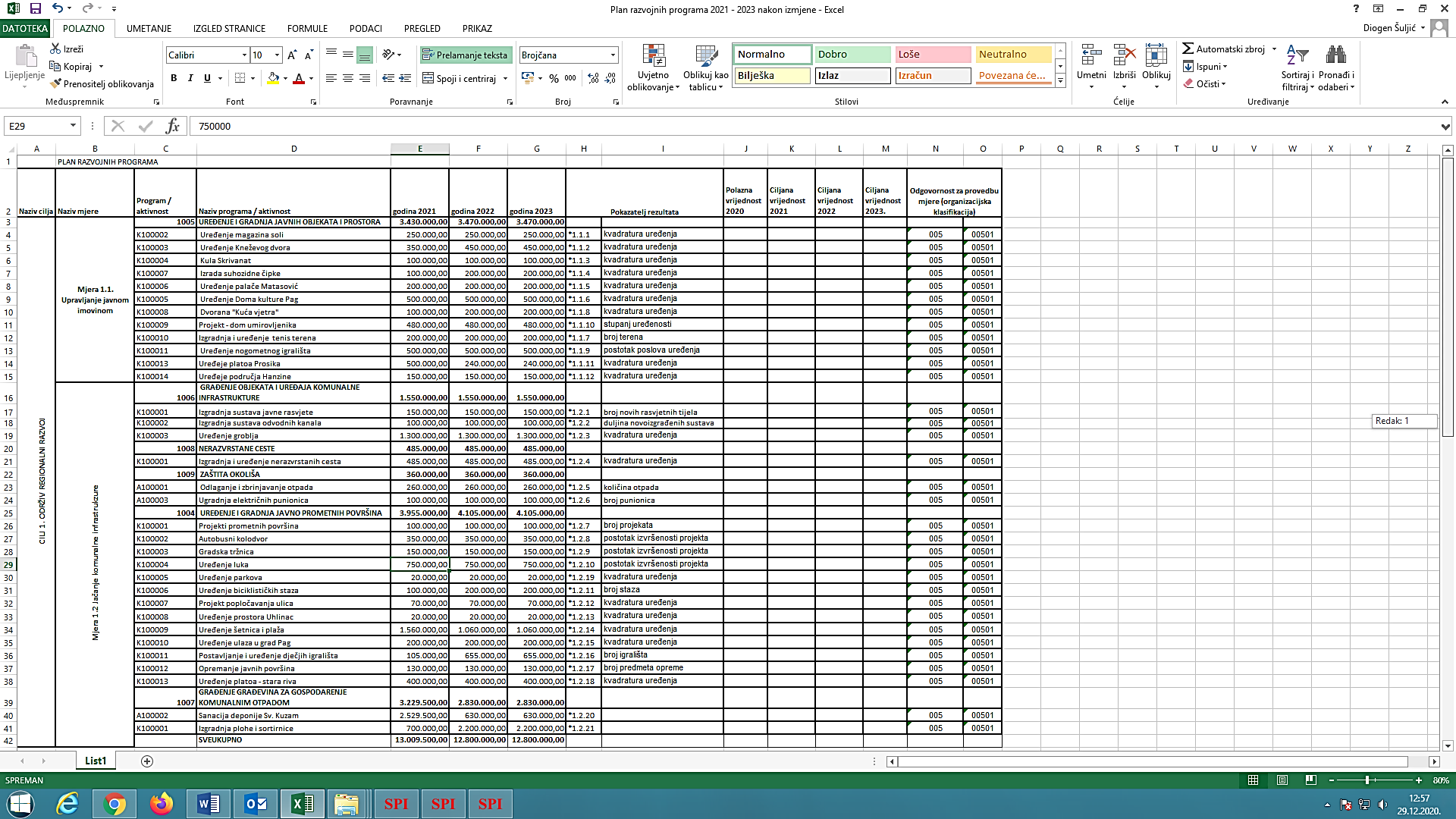 Članak 5.	Proračun Grada Paga za 2021. godinu s projekcijama za 2022. i 2023. godinu objavljuje se u „Službenom glasniku Grada Paga“, a stupa na snagu 01. siječnja 2021. godine.KLASA: 400-08/20-80/2URBROJ: 2198/24-05/01-20-3Pag, 28. prosinca 2020.GRADSKO VIJEĆE GRADA PAGAPredsjednikGradskog vijećaDario Grašo, v.r.GODINEGODINEGODINEGODINEGODINEGODINEGODINEINDEKSINDEKSINDEKSINDEKSINDEKSINDEKSINDEKSBROJ KONTA1233BROJ KONTA20212021202120212022202220232023202320232/12/12/13/23/23/23/13/13/1A. RAČUN PRIHODA I RASHODAA. RAČUN PRIHODA I RASHODAA. RAČUN PRIHODA I RASHODAA. RAČUN PRIHODA I RASHODAA. RAČUN PRIHODA I RASHODAA. RAČUN PRIHODA I RASHODAA. RAČUN PRIHODA I RASHODAA. RAČUN PRIHODA I RASHODAA. RAČUN PRIHODA I RASHODAA. RAČUN PRIHODA I RASHODAA. RAČUN PRIHODA I RASHODAA. RAČUN PRIHODA I RASHODAA. RAČUN PRIHODA I RASHODAA. RAČUN PRIHODA I RASHODAA. RAČUN PRIHODA I RASHODAA. RAČUN PRIHODA I RASHODAA. RAČUN PRIHODA I RASHODAA. RAČUN PRIHODA I RASHODAA. RAČUN PRIHODA I RASHODAA. RAČUN PRIHODA I RASHODAA. RAČUN PRIHODA I RASHODAA. RAČUN PRIHODA I RASHODAA. RAČUN PRIHODA I RASHODAA. RAČUN PRIHODA I RASHODAA. RAČUN PRIHODA I RASHODAA. RAČUN PRIHODA I RASHODAA. RAČUN PRIHODA I RASHODAA. RAČUN PRIHODA I RASHODAA. RAČUN PRIHODA I RASHODAA. RAČUN PRIHODA I RASHODA6Prihodi poslovanjaPrihodi poslovanjaPrihodi poslovanjaPrihodi poslovanjaPrihodi poslovanjaPrihodi poslovanjaPrihodi poslovanja45.885.000,0045.885.000,0045.885.000,0045.885.000,0046.080.000,0046.080.000,0046.080.000,0046.080.000,0046.080.000,0046.080.000,00100,42100,42100,42100,00100,00100,00100,42100,42100,427Prihodi od prodaje nefinancijske imovinePrihodi od prodaje nefinancijske imovinePrihodi od prodaje nefinancijske imovinePrihodi od prodaje nefinancijske imovinePrihodi od prodaje nefinancijske imovinePrihodi od prodaje nefinancijske imovinePrihodi od prodaje nefinancijske imovine6.340.000,006.340.000,006.340.000,006.340.000,003.900.000,003.900.000,0022.300.000,0022.300.000,0022.300.000,0022.300.000,0061,5161,5161,51571,79571,79571,79351,74351,74351,743Rashodi poslovanjaRashodi poslovanjaRashodi poslovanjaRashodi poslovanjaRashodi poslovanjaRashodi poslovanjaRashodi poslovanja28.200.500,0028.200.500,0028.200.500,0028.200.500,0028.605.000,0028.605.000,0028.605.000,0028.605.000,0028.605.000,0028.605.000,00101,43101,43101,43100,00100,00100,00101,43101,43101,434Rashodi za nabavu nefinancijske imovine                                                             Rashodi za nabavu nefinancijske imovine                                                             Rashodi za nabavu nefinancijske imovine                                                             Rashodi za nabavu nefinancijske imovine                                                             Rashodi za nabavu nefinancijske imovine                                                             Rashodi za nabavu nefinancijske imovine                                                             Rashodi za nabavu nefinancijske imovine                                                             19.434.500,0019.434.500,0019.434.500,0019.434.500,0016.625.000,0016.625.000,0016.625.000,0016.625.000,0016.625.000,0016.625.000,0085,5485,5485,54100,00100,00100,0085,5485,5485,54RAZLIKA - MANJAKRAZLIKA - MANJAKRAZLIKA - MANJAKRAZLIKA - MANJAKRAZLIKA - MANJAKRAZLIKA - MANJAK4.590.000,004.590.000,004.590.000,004.590.000,004.750.000,004.750.000,0023.150.000,0023.150.000,0023.150.000,0023.150.000,00103,49103,49103,49487,37487,37487,37504,36504,36504,36B. RAČUN ZADUŽIVANJA/FINANCIRANJAB. RAČUN ZADUŽIVANJA/FINANCIRANJAB. RAČUN ZADUŽIVANJA/FINANCIRANJAB. RAČUN ZADUŽIVANJA/FINANCIRANJAB. RAČUN ZADUŽIVANJA/FINANCIRANJAB. RAČUN ZADUŽIVANJA/FINANCIRANJAB. RAČUN ZADUŽIVANJA/FINANCIRANJAB. RAČUN ZADUŽIVANJA/FINANCIRANJAB. RAČUN ZADUŽIVANJA/FINANCIRANJAB. RAČUN ZADUŽIVANJA/FINANCIRANJAB. RAČUN ZADUŽIVANJA/FINANCIRANJAB. RAČUN ZADUŽIVANJA/FINANCIRANJAB. RAČUN ZADUŽIVANJA/FINANCIRANJAB. RAČUN ZADUŽIVANJA/FINANCIRANJAB. RAČUN ZADUŽIVANJA/FINANCIRANJAB. RAČUN ZADUŽIVANJA/FINANCIRANJAB. RAČUN ZADUŽIVANJA/FINANCIRANJAB. RAČUN ZADUŽIVANJA/FINANCIRANJAB. RAČUN ZADUŽIVANJA/FINANCIRANJAB. RAČUN ZADUŽIVANJA/FINANCIRANJAB. RAČUN ZADUŽIVANJA/FINANCIRANJAB. RAČUN ZADUŽIVANJA/FINANCIRANJAB. RAČUN ZADUŽIVANJA/FINANCIRANJAB. RAČUN ZADUŽIVANJA/FINANCIRANJAB. RAČUN ZADUŽIVANJA/FINANCIRANJAB. RAČUN ZADUŽIVANJA/FINANCIRANJAB. RAČUN ZADUŽIVANJA/FINANCIRANJAB. RAČUN ZADUŽIVANJA/FINANCIRANJAB. RAČUN ZADUŽIVANJA/FINANCIRANJAB. RAČUN ZADUŽIVANJA/FINANCIRANJA5Izdaci za financijsku imovinu i otplate zajmova                                                     Izdaci za financijsku imovinu i otplate zajmova                                                     Izdaci za financijsku imovinu i otplate zajmova                                                     Izdaci za financijsku imovinu i otplate zajmova                                                     Izdaci za financijsku imovinu i otplate zajmova                                                     Izdaci za financijsku imovinu i otplate zajmova                                                     Izdaci za financijsku imovinu i otplate zajmova                                                     1.490.000,001.490.000,001.490.000,001.490.000,001.650.000,001.650.000,001.650.000,001.650.000,001.650.000,001.650.000,00110,74110,74110,74100,00100,00100,00110,74110,74110,74NETO ZADUŽIVANJE/FINANCIRANJENETO ZADUŽIVANJE/FINANCIRANJENETO ZADUŽIVANJE/FINANCIRANJENETO ZADUŽIVANJE/FINANCIRANJENETO ZADUŽIVANJE/FINANCIRANJENETO ZADUŽIVANJE/FINANCIRANJE-1.490.000,00-1.490.000,00-1.490.000,00-1.490.000,00-1.650.000,00-1.650.000,00-1.650.000,00-1.650.000,00-1.650.000,00-1.650.000,00110,74110,74110,74100,00100,00100,00110,74110,74110,74C. RASPOLOŽIVA SREDSTVA IZ PRETHODNIH GODINA (VIŠAK PRIHODA I REZERVIRANJA)C. RASPOLOŽIVA SREDSTVA IZ PRETHODNIH GODINA (VIŠAK PRIHODA I REZERVIRANJA)C. RASPOLOŽIVA SREDSTVA IZ PRETHODNIH GODINA (VIŠAK PRIHODA I REZERVIRANJA)C. RASPOLOŽIVA SREDSTVA IZ PRETHODNIH GODINA (VIŠAK PRIHODA I REZERVIRANJA)C. RASPOLOŽIVA SREDSTVA IZ PRETHODNIH GODINA (VIŠAK PRIHODA I REZERVIRANJA)C. RASPOLOŽIVA SREDSTVA IZ PRETHODNIH GODINA (VIŠAK PRIHODA I REZERVIRANJA)C. RASPOLOŽIVA SREDSTVA IZ PRETHODNIH GODINA (VIŠAK PRIHODA I REZERVIRANJA)C. RASPOLOŽIVA SREDSTVA IZ PRETHODNIH GODINA (VIŠAK PRIHODA I REZERVIRANJA)C. RASPOLOŽIVA SREDSTVA IZ PRETHODNIH GODINA (VIŠAK PRIHODA I REZERVIRANJA)C. RASPOLOŽIVA SREDSTVA IZ PRETHODNIH GODINA (VIŠAK PRIHODA I REZERVIRANJA)C. RASPOLOŽIVA SREDSTVA IZ PRETHODNIH GODINA (VIŠAK PRIHODA I REZERVIRANJA)C. RASPOLOŽIVA SREDSTVA IZ PRETHODNIH GODINA (VIŠAK PRIHODA I REZERVIRANJA)C. RASPOLOŽIVA SREDSTVA IZ PRETHODNIH GODINA (VIŠAK PRIHODA I REZERVIRANJA)C. RASPOLOŽIVA SREDSTVA IZ PRETHODNIH GODINA (VIŠAK PRIHODA I REZERVIRANJA)C. RASPOLOŽIVA SREDSTVA IZ PRETHODNIH GODINA (VIŠAK PRIHODA I REZERVIRANJA)C. RASPOLOŽIVA SREDSTVA IZ PRETHODNIH GODINA (VIŠAK PRIHODA I REZERVIRANJA)C. RASPOLOŽIVA SREDSTVA IZ PRETHODNIH GODINA (VIŠAK PRIHODA I REZERVIRANJA)C. RASPOLOŽIVA SREDSTVA IZ PRETHODNIH GODINA (VIŠAK PRIHODA I REZERVIRANJA)C. RASPOLOŽIVA SREDSTVA IZ PRETHODNIH GODINA (VIŠAK PRIHODA I REZERVIRANJA)C. RASPOLOŽIVA SREDSTVA IZ PRETHODNIH GODINA (VIŠAK PRIHODA I REZERVIRANJA)C. RASPOLOŽIVA SREDSTVA IZ PRETHODNIH GODINA (VIŠAK PRIHODA I REZERVIRANJA)C. RASPOLOŽIVA SREDSTVA IZ PRETHODNIH GODINA (VIŠAK PRIHODA I REZERVIRANJA)C. RASPOLOŽIVA SREDSTVA IZ PRETHODNIH GODINA (VIŠAK PRIHODA I REZERVIRANJA)C. RASPOLOŽIVA SREDSTVA IZ PRETHODNIH GODINA (VIŠAK PRIHODA I REZERVIRANJA)C. RASPOLOŽIVA SREDSTVA IZ PRETHODNIH GODINA (VIŠAK PRIHODA I REZERVIRANJA)C. RASPOLOŽIVA SREDSTVA IZ PRETHODNIH GODINA (VIŠAK PRIHODA I REZERVIRANJA)C. RASPOLOŽIVA SREDSTVA IZ PRETHODNIH GODINA (VIŠAK PRIHODA I REZERVIRANJA)C. RASPOLOŽIVA SREDSTVA IZ PRETHODNIH GODINA (VIŠAK PRIHODA I REZERVIRANJA)C. RASPOLOŽIVA SREDSTVA IZ PRETHODNIH GODINA (VIŠAK PRIHODA I REZERVIRANJA)C. RASPOLOŽIVA SREDSTVA IZ PRETHODNIH GODINA (VIŠAK PRIHODA I REZERVIRANJA)9Vlastiti izvoriVlastiti izvoriVlastiti izvoriVlastiti izvoriVlastiti izvoriVlastiti izvoriVlastiti izvori-3.100.000,00-3.100.000,00-3.100.000,00-3.100.000,00-3.100.000,00-3.100.000,00-21.500.000,00-21.500.000,00-21.500.000,00-21.500.000,00100,00100,00100,00693,55693,55693,55693,55693,55693,55VIŠAK/MANJAK + NETO ZADUŽIVANJA/FINANCIRANJA + RASPOLOŽIVAVIŠAK/MANJAK + NETO ZADUŽIVANJA/FINANCIRANJA + RASPOLOŽIVAVIŠAK/MANJAK + NETO ZADUŽIVANJA/FINANCIRANJA + RASPOLOŽIVAVIŠAK/MANJAK + NETO ZADUŽIVANJA/FINANCIRANJA + RASPOLOŽIVAVIŠAK/MANJAK + NETO ZADUŽIVANJA/FINANCIRANJA + RASPOLOŽIVAVIŠAK/MANJAK + NETO ZADUŽIVANJA/FINANCIRANJA + RASPOLOŽIVAVIŠAK/MANJAK + NETO ZADUŽIVANJA/FINANCIRANJA + RASPOLOŽIVAVIŠAK/MANJAK + NETO ZADUŽIVANJA/FINANCIRANJA + RASPOLOŽIVAVIŠAK/MANJAK + NETO ZADUŽIVANJA/FINANCIRANJA + RASPOLOŽIVAVIŠAK/MANJAK + NETO ZADUŽIVANJA/FINANCIRANJA + RASPOLOŽIVAVIŠAK/MANJAK + NETO ZADUŽIVANJA/FINANCIRANJA + RASPOLOŽIVAVIŠAK/MANJAK + NETO ZADUŽIVANJA/FINANCIRANJA + RASPOLOŽIVAVIŠAK/MANJAK + NETO ZADUŽIVANJA/FINANCIRANJA + RASPOLOŽIVAVIŠAK/MANJAK + NETO ZADUŽIVANJA/FINANCIRANJA + RASPOLOŽIVAVIŠAK/MANJAK + NETO ZADUŽIVANJA/FINANCIRANJA + RASPOLOŽIVAVIŠAK/MANJAK + NETO ZADUŽIVANJA/FINANCIRANJA + RASPOLOŽIVAVIŠAK/MANJAK + NETO ZADUŽIVANJA/FINANCIRANJA + RASPOLOŽIVAVIŠAK/MANJAK + NETO ZADUŽIVANJA/FINANCIRANJA + RASPOLOŽIVAVIŠAK/MANJAK + NETO ZADUŽIVANJA/FINANCIRANJA + RASPOLOŽIVAVIŠAK/MANJAK + NETO ZADUŽIVANJA/FINANCIRANJA + RASPOLOŽIVAVIŠAK/MANJAK + NETO ZADUŽIVANJA/FINANCIRANJA + RASPOLOŽIVAVIŠAK/MANJAK + NETO ZADUŽIVANJA/FINANCIRANJA + RASPOLOŽIVAVIŠAK/MANJAK + NETO ZADUŽIVANJA/FINANCIRANJA + RASPOLOŽIVAVIŠAK/MANJAK + NETO ZADUŽIVANJA/FINANCIRANJA + RASPOLOŽIVAVIŠAK/MANJAK + NETO ZADUŽIVANJA/FINANCIRANJA + RASPOLOŽIVAVIŠAK/MANJAK + NETO ZADUŽIVANJA/FINANCIRANJA + RASPOLOŽIVAVIŠAK/MANJAK + NETO ZADUŽIVANJA/FINANCIRANJA + RASPOLOŽIVAVIŠAK/MANJAK + NETO ZADUŽIVANJA/FINANCIRANJA + RASPOLOŽIVAVIŠAK/MANJAK + NETO ZADUŽIVANJA/FINANCIRANJA + RASPOLOŽIVAVIŠAK/MANJAK + NETO ZADUŽIVANJA/FINANCIRANJA + RASPOLOŽIVA SREDSTVA IZ PRETHODNIH GODINA SREDSTVA IZ PRETHODNIH GODINA SREDSTVA IZ PRETHODNIH GODINA SREDSTVA IZ PRETHODNIH GODINA SREDSTVA IZ PRETHODNIH GODINA SREDSTVA IZ PRETHODNIH GODINA SREDSTVA IZ PRETHODNIH GODINA SREDSTVA IZ PRETHODNIH GODINA SREDSTVA IZ PRETHODNIH GODINA0,000,000,000,000,000,000,000,000,000,000,000,000,000,000,000,000,000,000,00GODINEGODINEGODINEGODINEGODINEGODINEGODINEGODINEGODINEGODINEGODINEGODINEGODINEGODINEGODINEINDEKSINDEKSINDEKSINDEKSINDEKSINDEKSINDEKSINDEKSINDEKSINDEKSINDEKSINDEKSBROJ KONTAVRSTA PRIHODA/RASHODAVRSTA PRIHODA/RASHODAVRSTA PRIHODA/RASHODAVRSTA PRIHODA/RASHODAVRSTA PRIHODA/RASHODA11223333BROJ KONTAVRSTA PRIHODA/RASHODAVRSTA PRIHODA/RASHODAVRSTA PRIHODA/RASHODAVRSTA PRIHODA/RASHODAVRSTA PRIHODA/RASHODA202120212021202120212021202120222022202220222022202220232023202320232023202320232/12/12/12/13/23/23/23/23/23/23/13/13/13/13/1A. RAČUN PRIHODA I RASHODAA. RAČUN PRIHODA I RASHODAA. RAČUN PRIHODA I RASHODAA. RAČUN PRIHODA I RASHODAA. RAČUN PRIHODA I RASHODAA. RAČUN PRIHODA I RASHODA6Prihodi poslovanjaPrihodi poslovanjaPrihodi poslovanjaPrihodi poslovanja45.885.000,0045.885.000,0045.885.000,0045.885.000,0045.885.000,0045.885.000,0045.885.000,0046.080.000,0046.080.000,0046.080.000,0046.080.000,0046.080.000,0046.080.000,0046.080.000,0046.080.000,0046.080.000,0046.080.000,0046.080.000,0046.080.000,0046.080.000,00100,42100,42100,42100,42100,00100,00100,00100,00100,00100,00100,42100,42100,42100,42100,4261Prihodi od poreza                                                                                   Prihodi od poreza                                                                                   Prihodi od poreza                                                                                   Prihodi od poreza                                                                                   18.166.600,0018.166.600,0018.166.600,0018.166.600,0018.166.600,0018.166.600,0018.166.600,0018.431.100,0018.431.100,0018.431.100,0018.431.100,0018.431.100,0018.431.100,0018.431.100,0018.431.100,0018.431.100,0018.431.100,0018.431.100,0018.431.100,0018.431.100,00101,46101,46101,46101,46100,00100,00100,00100,00100,00100,00101,46101,46101,46101,46101,46611Porez i prirez na dohodak                                                                           Porez i prirez na dohodak                                                                           Porez i prirez na dohodak                                                                           Porez i prirez na dohodak                                                                           5.900.000,005.900.000,005.900.000,005.900.000,005.900.000,005.900.000,005.900.000,000,000,000,000,000,000,000,000,000,000,000,000,000,000,000,000,000,000,000,000,000,000,000,000,000,000,000,000,00613Porezi na imovinu                                                                                   Porezi na imovinu                                                                                   Porezi na imovinu                                                                                   Porezi na imovinu                                                                                   11.836.600,0011.836.600,0011.836.600,0011.836.600,0011.836.600,0011.836.600,0011.836.600,000,000,000,000,000,000,000,000,000,000,000,000,000,000,000,000,000,000,000,000,000,000,000,000,000,000,000,000,00614Porezi na robu i usluge                                                                             Porezi na robu i usluge                                                                             Porezi na robu i usluge                                                                             Porezi na robu i usluge                                                                             430.000,00430.000,00430.000,00430.000,00430.000,00430.000,00430.000,000,000,000,000,000,000,000,000,000,000,000,000,000,000,000,000,000,000,000,000,000,000,000,000,000,000,000,000,0063Pomoći iz inozemstva i od subjekata unutar općeg proračunaPomoći iz inozemstva i od subjekata unutar općeg proračunaPomoći iz inozemstva i od subjekata unutar općeg proračunaPomoći iz inozemstva i od subjekata unutar općeg proračuna7.098.900,007.098.900,007.098.900,007.098.900,007.098.900,007.098.900,007.098.900,006.979.400,006.979.400,006.979.400,006.979.400,006.979.400,006.979.400,006.979.400,006.979.400,006.979.400,006.979.400,006.979.400,006.979.400,006.979.400,0098,3298,3298,3298,32100,00100,00100,00100,00100,00100,0098,3298,3298,3298,3298,32633Pomoći proračunu iz drugih proračunaPomoći proračunu iz drugih proračunaPomoći proračunu iz drugih proračunaPomoći proračunu iz drugih proračuna830.000,00830.000,00830.000,00830.000,00830.000,00830.000,00830.000,000,000,000,000,000,000,000,000,000,000,000,000,000,000,000,000,000,000,000,000,000,000,000,000,000,000,000,000,00634Pomoći od izvanproračunskih korisnikaPomoći od izvanproračunskih korisnikaPomoći od izvanproračunskih korisnikaPomoći od izvanproračunskih korisnika2.419.500,002.419.500,002.419.500,002.419.500,002.419.500,002.419.500,002.419.500,000,000,000,000,000,000,000,000,000,000,000,000,000,000,000,000,000,000,000,000,000,000,000,000,000,000,000,000,00635Pomoći izravnanja za decentralizirane funkcije                                                      Pomoći izravnanja za decentralizirane funkcije                                                      Pomoći izravnanja za decentralizirane funkcije                                                      Pomoći izravnanja za decentralizirane funkcije                                                      2.900.000,002.900.000,002.900.000,002.900.000,002.900.000,002.900.000,002.900.000,000,000,000,000,000,000,000,000,000,000,000,000,000,000,000,000,000,000,000,000,000,000,000,000,000,000,000,000,00636Pomoći proračunskim korisnicima iz proračuna koji im nije nadležanPomoći proračunskim korisnicima iz proračuna koji im nije nadležanPomoći proračunskim korisnicima iz proračuna koji im nije nadležanPomoći proračunskim korisnicima iz proračuna koji im nije nadležan949.400,00949.400,00949.400,00949.400,00949.400,00949.400,00949.400,000,000,000,000,000,000,000,000,000,000,000,000,000,000,000,000,000,000,000,000,000,000,000,000,000,000,000,000,0064Prihodi od imovine                                                                                  Prihodi od imovine                                                                                  Prihodi od imovine                                                                                  Prihodi od imovine                                                                                  3.718.000,003.718.000,003.718.000,003.718.000,003.718.000,003.718.000,003.718.000,003.718.000,003.718.000,003.718.000,003.718.000,003.718.000,003.718.000,003.718.000,003.718.000,003.718.000,003.718.000,003.718.000,003.718.000,003.718.000,00100,00100,00100,00100,00100,00100,00100,00100,00100,00100,00100,00100,00100,00100,00100,00641Prihodi od financijske imovine                                                                      Prihodi od financijske imovine                                                                      Prihodi od financijske imovine                                                                      Prihodi od financijske imovine                                                                      603.000,00603.000,00603.000,00603.000,00603.000,00603.000,00603.000,000,000,000,000,000,000,000,000,000,000,000,000,000,000,000,000,000,000,000,000,000,000,000,000,000,000,000,000,00642Prihodi od nefinancijske imovine                                                                    Prihodi od nefinancijske imovine                                                                    Prihodi od nefinancijske imovine                                                                    Prihodi od nefinancijske imovine                                                                    3.115.000,003.115.000,003.115.000,003.115.000,003.115.000,003.115.000,003.115.000,000,000,000,000,000,000,000,000,000,000,000,000,000,000,000,000,000,000,000,000,000,000,000,000,000,000,000,000,0065Prihodi od upravnih i administrativnih pristojbi, pristojbi po posebnim propisima i Prihodi od upravnih i administrativnih pristojbi, pristojbi po posebnim propisima i Prihodi od upravnih i administrativnih pristojbi, pristojbi po posebnim propisima i Prihodi od upravnih i administrativnih pristojbi, pristojbi po posebnim propisima i 16.403.500,0016.403.500,0016.403.500,0016.403.500,0016.403.500,0016.403.500,0016.403.500,0016.453.500,0016.453.500,0016.453.500,0016.453.500,0016.453.500,0016.453.500,0016.453.500,0016.453.500,0016.453.500,0016.453.500,0016.453.500,0016.453.500,0016.453.500,00100,30100,30100,30100,30100,00100,00100,00100,00100,00100,00100,30100,30100,30100,30100,30651Upravne i administrativne pristojbeUpravne i administrativne pristojbeUpravne i administrativne pristojbeUpravne i administrativne pristojbe901.000,00901.000,00901.000,00901.000,00901.000,00901.000,00901.000,000,000,000,000,000,000,000,000,000,000,000,000,000,000,000,000,000,000,000,000,000,000,000,000,000,000,000,000,00652Prihodi po posebnim propisima                                                                       Prihodi po posebnim propisima                                                                       Prihodi po posebnim propisima                                                                       Prihodi po posebnim propisima                                                                       3.110.500,003.110.500,003.110.500,003.110.500,003.110.500,003.110.500,003.110.500,000,000,000,000,000,000,000,000,000,000,000,000,000,000,000,000,000,000,000,000,000,000,000,000,000,000,000,000,00653Komunalni doprinosi i naknadeKomunalni doprinosi i naknadeKomunalni doprinosi i naknadeKomunalni doprinosi i naknade12.392.000,0012.392.000,0012.392.000,0012.392.000,0012.392.000,0012.392.000,0012.392.000,000,000,000,000,000,000,000,000,000,000,000,000,000,000,000,000,000,000,000,000,000,000,000,000,000,000,000,000,0066Prihodi od prodaje proizvoda i robe te pruženih usluga i prihodi od donacijaPrihodi od prodaje proizvoda i robe te pruženih usluga i prihodi od donacijaPrihodi od prodaje proizvoda i robe te pruženih usluga i prihodi od donacijaPrihodi od prodaje proizvoda i robe te pruženih usluga i prihodi od donacija198.000,00198.000,00198.000,00198.000,00198.000,00198.000,00198.000,00198.000,00198.000,00198.000,00198.000,00198.000,00198.000,00198.000,00198.000,00198.000,00198.000,00198.000,00198.000,00198.000,00100,00100,00100,00100,00100,00100,00100,00100,00100,00100,00100,00100,00100,00100,00100,00661Prihodi od prodaje proizvoda i robe te pruženih uslugaPrihodi od prodaje proizvoda i robe te pruženih uslugaPrihodi od prodaje proizvoda i robe te pruženih uslugaPrihodi od prodaje proizvoda i robe te pruženih usluga130.000,00130.000,00130.000,00130.000,00130.000,00130.000,00130.000,000,000,000,000,000,000,000,000,000,000,000,000,000,000,000,000,000,000,000,000,000,000,000,000,000,000,000,000,00663Donacije od pravnih i fizičkih osoba izvan općeg proračunaDonacije od pravnih i fizičkih osoba izvan općeg proračunaDonacije od pravnih i fizičkih osoba izvan općeg proračunaDonacije od pravnih i fizičkih osoba izvan općeg proračuna68.000,0068.000,0068.000,0068.000,0068.000,0068.000,0068.000,000,000,000,000,000,000,000,000,000,000,000,000,000,000,000,000,000,000,000,000,000,000,000,000,000,000,000,000,0068Kazne, upravne mjere i ostali prihodi                                                               Kazne, upravne mjere i ostali prihodi                                                               Kazne, upravne mjere i ostali prihodi                                                               Kazne, upravne mjere i ostali prihodi                                                               300.000,00300.000,00300.000,00300.000,00300.000,00300.000,00300.000,00300.000,00300.000,00300.000,00300.000,00300.000,00300.000,00300.000,00300.000,00300.000,00300.000,00300.000,00300.000,00300.000,00100,00100,00100,00100,00100,00100,00100,00100,00100,00100,00100,00100,00100,00100,00100,00681Kazne i upravne mjere                                                                               Kazne i upravne mjere                                                                               Kazne i upravne mjere                                                                               Kazne i upravne mjere                                                                               300.000,00300.000,00300.000,00300.000,00300.000,00300.000,00300.000,000,000,000,000,000,000,000,000,000,000,000,000,000,000,000,000,000,000,000,000,000,000,000,000,000,000,000,000,007Prihodi od prodaje nefinancijske imovinePrihodi od prodaje nefinancijske imovinePrihodi od prodaje nefinancijske imovinePrihodi od prodaje nefinancijske imovine6.340.000,006.340.000,006.340.000,006.340.000,006.340.000,006.340.000,006.340.000,003.900.000,003.900.000,003.900.000,003.900.000,003.900.000,003.900.000,0022.300.000,0022.300.000,0022.300.000,0022.300.000,0022.300.000,0022.300.000,0022.300.000,0061,5161,5161,5161,51571,79571,79571,79571,79571,79571,79351,74351,74351,74351,74351,7471Prihodi od prodaje neproizvedene dugotrajne imovine                                                 Prihodi od prodaje neproizvedene dugotrajne imovine                                                 Prihodi od prodaje neproizvedene dugotrajne imovine                                                 Prihodi od prodaje neproizvedene dugotrajne imovine                                                 6.320.000,006.320.000,006.320.000,006.320.000,006.320.000,006.320.000,006.320.000,003.880.000,003.880.000,003.880.000,003.880.000,003.880.000,003.880.000,0022.280.000,0022.280.000,0022.280.000,0022.280.000,0022.280.000,0022.280.000,0022.280.000,0061,3961,3961,3961,39574,23574,23574,23574,23574,23574,23352,53352,53352,53352,53352,53711Prihodi od prodaje materijalne imovine - prirodnih bogatstava                                       Prihodi od prodaje materijalne imovine - prirodnih bogatstava                                       Prihodi od prodaje materijalne imovine - prirodnih bogatstava                                       Prihodi od prodaje materijalne imovine - prirodnih bogatstava                                       6.320.000,006.320.000,006.320.000,006.320.000,006.320.000,006.320.000,006.320.000,000,000,000,000,000,000,000,000,000,000,000,000,000,000,000,000,000,000,000,000,000,000,000,000,000,000,000,000,0072Prihodi od prodaje proizvedene dugotrajne imovine                                                   Prihodi od prodaje proizvedene dugotrajne imovine                                                   Prihodi od prodaje proizvedene dugotrajne imovine                                                   Prihodi od prodaje proizvedene dugotrajne imovine                                                   20.000,0020.000,0020.000,0020.000,0020.000,0020.000,0020.000,0020.000,0020.000,0020.000,0020.000,0020.000,0020.000,0020.000,0020.000,0020.000,0020.000,0020.000,0020.000,0020.000,00100,00100,00100,00100,00100,00100,00100,00100,00100,00100,00100,00100,00100,00100,00100,00721Prihodi od prodaje građevinskih objekata                                                            Prihodi od prodaje građevinskih objekata                                                            Prihodi od prodaje građevinskih objekata                                                            Prihodi od prodaje građevinskih objekata                                                            20.000,0020.000,0020.000,0020.000,0020.000,0020.000,0020.000,000,000,000,000,000,000,000,000,000,000,000,000,000,000,000,000,000,000,000,000,000,000,000,000,000,000,000,000,003Rashodi poslovanjaRashodi poslovanjaRashodi poslovanjaRashodi poslovanja28.200.500,0028.200.500,0028.200.500,0028.200.500,0028.200.500,0028.200.500,0028.200.500,0028.605.000,0028.605.000,0028.605.000,0028.605.000,0028.605.000,0028.605.000,0028.605.000,0028.605.000,0028.605.000,0028.605.000,0028.605.000,0028.605.000,0028.605.000,00101,43101,43101,43101,43100,00100,00100,00100,00100,00100,00101,43101,43101,43101,43101,4331Rashodi za zaposleneRashodi za zaposleneRashodi za zaposleneRashodi za zaposlene10.722.000,0010.722.000,0010.722.000,0010.722.000,0010.722.000,0010.722.000,0010.722.000,0010.722.000,0010.722.000,0010.722.000,0010.722.000,0010.722.000,0010.722.000,0010.722.000,0010.722.000,0010.722.000,0010.722.000,0010.722.000,0010.722.000,0010.722.000,00100,00100,00100,00100,00100,00100,00100,00100,00100,00100,00100,00100,00100,00100,00100,00311Plaće (Bruto)Plaće (Bruto)Plaće (Bruto)Plaće (Bruto)8.485.450,008.485.450,008.485.450,008.485.450,008.485.450,008.485.450,008.485.450,000,000,000,000,000,000,000,000,000,000,000,000,000,000,000,000,000,000,000,000,000,000,000,000,000,000,000,000,00312Ostali rashodi za zaposlene                                                                         Ostali rashodi za zaposlene                                                                         Ostali rashodi za zaposlene                                                                         Ostali rashodi za zaposlene                                                                         845.000,00845.000,00845.000,00845.000,00845.000,00845.000,00845.000,000,000,000,000,000,000,000,000,000,000,000,000,000,000,000,000,000,000,000,000,000,000,000,000,000,000,000,000,00313Doprinosi na plaće                                                                                  Doprinosi na plaće                                                                                  Doprinosi na plaće                                                                                  Doprinosi na plaće                                                                                  1.391.550,001.391.550,001.391.550,001.391.550,001.391.550,001.391.550,001.391.550,000,000,000,000,000,000,000,000,000,000,000,000,000,000,000,000,000,000,000,000,000,000,000,000,000,000,000,000,0032Materijalni rashodiMaterijalni rashodiMaterijalni rashodiMaterijalni rashodi13.758.000,0013.758.000,0013.758.000,0013.758.000,0013.758.000,0013.758.000,0013.758.000,0014.366.000,0014.366.000,0014.366.000,0014.366.000,0014.366.000,0014.366.000,0014.366.000,0014.366.000,0014.366.000,0014.366.000,0014.366.000,0014.366.000,0014.366.000,00104,42104,42104,42104,42100,00100,00100,00100,00100,00100,00104,42104,42104,42104,42104,42321Naknade troškova zaposlenima                                                                        Naknade troškova zaposlenima                                                                        Naknade troškova zaposlenima                                                                        Naknade troškova zaposlenima                                                                        463.500,00463.500,00463.500,00463.500,00463.500,00463.500,00463.500,000,000,000,000,000,000,000,000,000,000,000,000,000,000,000,000,000,000,000,000,000,000,000,000,000,000,000,000,00322Rashodi za materijal i energiju                                                                     Rashodi za materijal i energiju                                                                     Rashodi za materijal i energiju                                                                     Rashodi za materijal i energiju                                                                     2.441.750,002.441.750,002.441.750,002.441.750,002.441.750,002.441.750,002.441.750,000,000,000,000,000,000,000,000,000,000,000,000,000,000,000,000,000,000,000,000,000,000,000,000,000,000,000,000,00323Rashodi za usluge                                                                                   Rashodi za usluge                                                                                   Rashodi za usluge                                                                                   Rashodi za usluge                                                                                   8.206.600,008.206.600,008.206.600,008.206.600,008.206.600,008.206.600,008.206.600,000,000,000,000,000,000,000,000,000,000,000,000,000,000,000,000,000,000,000,000,000,000,000,000,000,000,000,000,00324Naknade troškova osobama izvan radnog odnosa                                                        Naknade troškova osobama izvan radnog odnosa                                                        Naknade troškova osobama izvan radnog odnosa                                                        Naknade troškova osobama izvan radnog odnosa                                                        3.000,003.000,003.000,003.000,003.000,003.000,003.000,000,000,000,000,000,000,000,000,000,000,000,000,000,000,000,000,000,000,000,000,000,000,000,000,000,000,000,000,00329Ostali nespomenuti rashodi poslovanja                                                               Ostali nespomenuti rashodi poslovanja                                                               Ostali nespomenuti rashodi poslovanja                                                               Ostali nespomenuti rashodi poslovanja                                                               2.643.150,002.643.150,002.643.150,002.643.150,002.643.150,002.643.150,002.643.150,000,000,000,000,000,000,000,000,000,000,000,000,000,000,000,000,000,000,000,000,000,000,000,000,000,000,000,000,0034Financijski rashodi                                                                                 Financijski rashodi                                                                                 Financijski rashodi                                                                                 Financijski rashodi                                                                                 614.500,00614.500,00614.500,00614.500,00614.500,00614.500,00614.500,00614.500,00614.500,00614.500,00614.500,00614.500,00614.500,00614.500,00614.500,00614.500,00614.500,00614.500,00614.500,00614.500,00100,00100,00100,00100,00100,00100,00100,00100,00100,00100,00100,00100,00100,00100,00100,00342Kamate za primljene kredite i zajmoveKamate za primljene kredite i zajmoveKamate za primljene kredite i zajmoveKamate za primljene kredite i zajmove200.000,00200.000,00200.000,00200.000,00200.000,00200.000,00200.000,000,000,000,000,000,000,000,000,000,000,000,000,000,000,000,000,000,000,000,000,000,000,000,000,000,000,000,000,00343Ostali financijski rashodi                                                                          Ostali financijski rashodi                                                                          Ostali financijski rashodi                                                                          Ostali financijski rashodi                                                                          414.500,00414.500,00414.500,00414.500,00414.500,00414.500,00414.500,000,000,000,000,000,000,000,000,000,000,000,000,000,000,000,000,000,000,000,000,000,000,000,000,000,000,000,000,0035Subvencije                                                                                          Subvencije                                                                                          Subvencije                                                                                          Subvencije                                                                                          50.000,0050.000,0050.000,0050.000,0050.000,0050.000,0050.000,0050.000,0050.000,0050.000,0050.000,0050.000,0050.000,0050.000,0050.000,0050.000,0050.000,0050.000,0050.000,0050.000,00100,00100,00100,00100,00100,00100,00100,00100,00100,00100,00100,00100,00100,00100,00100,00352Subvencije trgovačkim društvima, poljoprivrednicima i obrtnicima izvan javnog sektoraSubvencije trgovačkim društvima, poljoprivrednicima i obrtnicima izvan javnog sektoraSubvencije trgovačkim društvima, poljoprivrednicima i obrtnicima izvan javnog sektoraSubvencije trgovačkim društvima, poljoprivrednicima i obrtnicima izvan javnog sektora50.000,0050.000,0050.000,0050.000,0050.000,0050.000,0050.000,000,000,000,000,000,000,000,000,000,000,000,000,000,000,000,000,000,000,000,000,000,000,000,000,000,000,000,000,0037Naknade građanima i kućanstvima na temelju osiguranja i druge naknade                               Naknade građanima i kućanstvima na temelju osiguranja i druge naknade                               Naknade građanima i kućanstvima na temelju osiguranja i druge naknade                               Naknade građanima i kućanstvima na temelju osiguranja i druge naknade                               1.043.000,001.043.000,001.043.000,001.043.000,001.043.000,001.043.000,001.043.000,00970.000,00970.000,00970.000,00970.000,00970.000,00970.000,00970.000,00970.000,00970.000,00970.000,00970.000,00970.000,00970.000,0093,0093,0093,0093,00100,00100,00100,00100,00100,00100,0093,0093,0093,0093,0093,00372Ostale naknade građanima i kućanstvima iz proračuna                                                 Ostale naknade građanima i kućanstvima iz proračuna                                                 Ostale naknade građanima i kućanstvima iz proračuna                                                 Ostale naknade građanima i kućanstvima iz proračuna                                                 1.043.000,001.043.000,001.043.000,001.043.000,001.043.000,001.043.000,001.043.000,000,000,000,000,000,000,000,000,000,000,000,000,000,000,000,000,000,000,000,000,000,000,000,000,000,000,000,000,0038Ostali rashodi                                                                                      Ostali rashodi                                                                                      Ostali rashodi                                                                                      Ostali rashodi                                                                                      2.013.000,002.013.000,002.013.000,002.013.000,002.013.000,002.013.000,002.013.000,001.882.500,001.882.500,001.882.500,001.882.500,001.882.500,001.882.500,001.882.500,001.882.500,001.882.500,001.882.500,001.882.500,001.882.500,001.882.500,0093,5293,5293,5293,52100,00100,00100,00100,00100,00100,0093,5293,5293,5293,5293,52381Tekuće donacije                                                                                     Tekuće donacije                                                                                     Tekuće donacije                                                                                     Tekuće donacije                                                                                     1.713.000,001.713.000,001.713.000,001.713.000,001.713.000,001.713.000,001.713.000,000,000,000,000,000,000,000,000,000,000,000,000,000,000,000,000,000,000,000,000,000,000,000,000,000,000,000,000,00385Izvanredni rashodi                                                                                  Izvanredni rashodi                                                                                  Izvanredni rashodi                                                                                  Izvanredni rashodi                                                                                  250.000,00250.000,00250.000,00250.000,00250.000,00250.000,00250.000,000,000,000,000,000,000,000,000,000,000,000,000,000,000,000,000,000,000,000,000,000,000,000,000,000,000,000,000,00386Kapitalne pomoći                                                                                    Kapitalne pomoći                                                                                    Kapitalne pomoći                                                                                    Kapitalne pomoći                                                                                    50.000,0050.000,0050.000,0050.000,0050.000,0050.000,0050.000,000,000,000,000,000,000,000,000,000,000,000,000,000,000,000,000,000,000,000,000,000,000,000,000,000,000,000,000,004Rashodi za nabavu nefinancijske imovine                                                             Rashodi za nabavu nefinancijske imovine                                                             Rashodi za nabavu nefinancijske imovine                                                             Rashodi za nabavu nefinancijske imovine                                                             19.434.500,0019.434.500,0019.434.500,0019.434.500,0019.434.500,0019.434.500,0019.434.500,0016.625.000,0016.625.000,0016.625.000,0016.625.000,0016.625.000,0016.625.000,0016.625.000,0016.625.000,0016.625.000,0016.625.000,0016.625.000,0016.625.000,0016.625.000,0085,5485,5485,5485,54100,00100,00100,00100,00100,00100,0085,5485,5485,5485,5485,5441Rashodi za nabavu neproizvedene dugotrajne imovine                                                  Rashodi za nabavu neproizvedene dugotrajne imovine                                                  Rashodi za nabavu neproizvedene dugotrajne imovine                                                  Rashodi za nabavu neproizvedene dugotrajne imovine                                                  4.093.500,004.093.500,004.093.500,004.093.500,004.093.500,004.093.500,004.093.500,001.404.000,001.404.000,001.404.000,001.404.000,001.404.000,001.404.000,001.404.000,001.404.000,001.404.000,001.404.000,001.404.000,001.404.000,001.404.000,0034,3034,3034,3034,30100,00100,00100,00100,00100,00100,0034,3034,3034,3034,3034,30411Materijalna imovina - prirodna bogatstva                                                            Materijalna imovina - prirodna bogatstva                                                            Materijalna imovina - prirodna bogatstva                                                            Materijalna imovina - prirodna bogatstva                                                            4.089.500,004.089.500,004.089.500,004.089.500,004.089.500,004.089.500,004.089.500,000,000,000,000,000,000,000,000,000,000,000,000,000,000,000,000,000,000,000,000,000,000,000,000,000,000,000,000,00412Nematerijalna imovina                                                                               Nematerijalna imovina                                                                               Nematerijalna imovina                                                                               Nematerijalna imovina                                                                               4.000,004.000,004.000,004.000,004.000,004.000,004.000,000,000,000,000,000,000,000,000,000,000,000,000,000,000,000,000,000,000,000,000,000,000,000,000,000,000,000,000,0042Rashodi za nabavu proizvedene dugotrajne imovine                                                    Rashodi za nabavu proizvedene dugotrajne imovine                                                    Rashodi za nabavu proizvedene dugotrajne imovine                                                    Rashodi za nabavu proizvedene dugotrajne imovine                                                    13.191.000,0013.191.000,0013.191.000,0013.191.000,0013.191.000,0013.191.000,0013.191.000,0012.971.000,0012.971.000,0012.971.000,0012.971.000,0012.971.000,0012.971.000,0012.971.000,0012.971.000,0012.971.000,0012.971.000,0012.971.000,0012.971.000,0012.971.000,0098,3398,3398,3398,33100,00100,00100,00100,00100,00100,0098,3398,3398,3398,3398,33421Građevinski objekti                                                                                 Građevinski objekti                                                                                 Građevinski objekti                                                                                 Građevinski objekti                                                                                 5.440.000,005.440.000,005.440.000,005.440.000,005.440.000,005.440.000,005.440.000,000,000,000,000,000,000,000,000,000,000,000,000,000,000,000,000,000,000,000,000,000,000,000,000,000,000,000,000,00422Postrojenja i oprema                                                                                Postrojenja i oprema                                                                                Postrojenja i oprema                                                                                Postrojenja i oprema                                                                                1.163.000,001.163.000,001.163.000,001.163.000,001.163.000,001.163.000,001.163.000,000,000,000,000,000,000,000,000,000,000,000,000,000,000,000,000,000,000,000,000,000,000,000,000,000,000,000,000,00424Knjige, umjetnička djela i ostale izložbene vrijednostiKnjige, umjetnička djela i ostale izložbene vrijednostiKnjige, umjetnička djela i ostale izložbene vrijednostiKnjige, umjetnička djela i ostale izložbene vrijednosti318.000,00318.000,00318.000,00318.000,00318.000,00318.000,00318.000,000,000,000,000,000,000,000,000,000,000,000,000,000,000,000,000,000,000,000,000,000,000,000,000,000,000,000,000,00426Nematerijalna proizvedena imovina                                                                   Nematerijalna proizvedena imovina                                                                   Nematerijalna proizvedena imovina                                                                   Nematerijalna proizvedena imovina                                                                   6.270.000,006.270.000,006.270.000,006.270.000,006.270.000,006.270.000,006.270.000,000,000,000,000,000,000,000,000,000,000,000,000,000,000,000,000,000,000,000,000,000,000,000,000,000,000,000,000,0043Rashodi za nabavu plemenitih metala i ostalih pohranjenih vrijednosti                               Rashodi za nabavu plemenitih metala i ostalih pohranjenih vrijednosti                               Rashodi za nabavu plemenitih metala i ostalih pohranjenih vrijednosti                               Rashodi za nabavu plemenitih metala i ostalih pohranjenih vrijednosti                               10.000,0010.000,0010.000,0010.000,0010.000,0010.000,0010.000,0010.000,0010.000,0010.000,0010.000,0010.000,0010.000,0010.000,0010.000,0010.000,0010.000,0010.000,0010.000,0010.000,00100,00100,00100,00100,00100,00100,00100,00100,00100,00100,00100,00100,00100,00100,00100,00431Plemeniti metali i ostale pohranjene vrijednosti                                                    Plemeniti metali i ostale pohranjene vrijednosti                                                    Plemeniti metali i ostale pohranjene vrijednosti                                                    Plemeniti metali i ostale pohranjene vrijednosti                                                    10.000,0010.000,0010.000,0010.000,0010.000,0010.000,0010.000,000,000,000,000,000,000,000,000,000,000,000,000,000,000,000,000,000,000,000,000,000,000,000,000,000,000,000,000,0045Rashodi za dodatna ulaganja na nefinancijskoj imovini                                               Rashodi za dodatna ulaganja na nefinancijskoj imovini                                               Rashodi za dodatna ulaganja na nefinancijskoj imovini                                               Rashodi za dodatna ulaganja na nefinancijskoj imovini                                               2.140.000,002.140.000,002.140.000,002.140.000,002.140.000,002.140.000,002.140.000,002.240.000,002.240.000,002.240.000,002.240.000,002.240.000,002.240.000,002.240.000,002.240.000,002.240.000,002.240.000,002.240.000,002.240.000,002.240.000,00104,67104,67104,67104,67100,00100,00100,00100,00100,00100,00104,67104,67104,67104,67104,67451Dodatna ulaganja na građevinskim objektima                                                          Dodatna ulaganja na građevinskim objektima                                                          Dodatna ulaganja na građevinskim objektima                                                          Dodatna ulaganja na građevinskim objektima                                                          2.140.000,002.140.000,002.140.000,002.140.000,002.140.000,002.140.000,002.140.000,000,000,000,000,000,000,000,000,000,000,000,000,000,000,000,000,000,000,000,000,000,000,000,000,000,000,000,000,00B. RAČUN ZADUŽIVANJA/FINANCIRANJAB. RAČUN ZADUŽIVANJA/FINANCIRANJAB. RAČUN ZADUŽIVANJA/FINANCIRANJAB. RAČUN ZADUŽIVANJA/FINANCIRANJAB. RAČUN ZADUŽIVANJA/FINANCIRANJAB. RAČUN ZADUŽIVANJA/FINANCIRANJA5Izdaci za financijsku imovinu i otplate zajmova                                                     Izdaci za financijsku imovinu i otplate zajmova                                                     Izdaci za financijsku imovinu i otplate zajmova                                                     Izdaci za financijsku imovinu i otplate zajmova                                                     1.490.000,001.490.000,001.490.000,001.490.000,001.490.000,001.490.000,001.490.000,001.650.000,001.650.000,001.650.000,001.650.000,001.650.000,001.650.000,001.650.000,001.650.000,001.650.000,001.650.000,001.650.000,001.650.000,001.650.000,00110,74110,74110,74110,74100,00100,00100,00100,00100,00100,00110,74110,74110,74110,74110,7453Izdaci za dionice i udjele u glavnici                                                               Izdaci za dionice i udjele u glavnici                                                               Izdaci za dionice i udjele u glavnici                                                               Izdaci za dionice i udjele u glavnici                                                               20.000,0020.000,0020.000,0020.000,0020.000,0020.000,0020.000,000,000,000,000,000,000,000,000,000,000,000,000,000,000,000,000,000,000,000,000,000,000,000,000,000,000,000,000,00534Dionice i udjeli u glavnici trgovačkih društava izvan javnog sektora                                Dionice i udjeli u glavnici trgovačkih društava izvan javnog sektora                                Dionice i udjeli u glavnici trgovačkih društava izvan javnog sektora                                Dionice i udjeli u glavnici trgovačkih društava izvan javnog sektora                                20.000,0020.000,0020.000,0020.000,0020.000,0020.000,0020.000,000,000,000,000,000,000,000,000,000,000,000,000,000,000,000,000,000,000,000,000,000,000,000,000,000,000,000,000,0054Izdaci za otplatu glavnice primljenih kredita i zajmovaIzdaci za otplatu glavnice primljenih kredita i zajmovaIzdaci za otplatu glavnice primljenih kredita i zajmovaIzdaci za otplatu glavnice primljenih kredita i zajmova1.470.000,001.470.000,001.470.000,001.470.000,001.470.000,001.470.000,001.470.000,001.650.000,001.650.000,001.650.000,001.650.000,001.650.000,001.650.000,001.650.000,001.650.000,001.650.000,001.650.000,001.650.000,001.650.000,001.650.000,00112,24112,24112,24112,24100,00100,00100,00100,00100,00100,00112,24112,24112,24112,24112,24544Otplata glavnice primljenih kredita i zajmova od kreditnih i ostalih financijskih institucija izvanOtplata glavnice primljenih kredita i zajmova od kreditnih i ostalih financijskih institucija izvanOtplata glavnice primljenih kredita i zajmova od kreditnih i ostalih financijskih institucija izvanOtplata glavnice primljenih kredita i zajmova od kreditnih i ostalih financijskih institucija izvan850.000,00850.000,00850.000,00850.000,00850.000,00850.000,00850.000,000,000,000,000,000,000,000,000,000,000,000,000,000,000,000,000,000,000,000,000,000,000,000,000,000,000,000,000,00547Otplata glavnice primljenih zajmova od drugih razina vlasti                                         Otplata glavnice primljenih zajmova od drugih razina vlasti                                         Otplata glavnice primljenih zajmova od drugih razina vlasti                                         Otplata glavnice primljenih zajmova od drugih razina vlasti                                         620.000,00620.000,00620.000,00620.000,00620.000,00620.000,00620.000,000,000,000,000,000,000,000,000,000,000,000,000,000,000,000,000,000,000,000,000,000,000,000,000,000,000,000,000,00C. RASPOLOŽIVA SREDSTVA IZ PRETHODNIH GODINA (VIŠAK PRIHODA I REZERVIRANJA)C. RASPOLOŽIVA SREDSTVA IZ PRETHODNIH GODINA (VIŠAK PRIHODA I REZERVIRANJA)C. RASPOLOŽIVA SREDSTVA IZ PRETHODNIH GODINA (VIŠAK PRIHODA I REZERVIRANJA)C. RASPOLOŽIVA SREDSTVA IZ PRETHODNIH GODINA (VIŠAK PRIHODA I REZERVIRANJA)C. RASPOLOŽIVA SREDSTVA IZ PRETHODNIH GODINA (VIŠAK PRIHODA I REZERVIRANJA)C. RASPOLOŽIVA SREDSTVA IZ PRETHODNIH GODINA (VIŠAK PRIHODA I REZERVIRANJA)9Vlastiti izvoriVlastiti izvoriVlastiti izvoriVlastiti izvori-3.100.000,00-3.100.000,00-3.100.000,00-3.100.000,00-3.100.000,00-3.100.000,00-3.100.000,00-3.100.000,00-3.100.000,00-3.100.000,00-3.100.000,00-3.100.000,00-3.100.000,00-21.500.000,00-21.500.000,00-21.500.000,00-21.500.000,00-21.500.000,00-21.500.000,00-21.500.000,00100,00100,00100,00100,00693,55693,55693,55693,55693,55693,55693,55693,55693,55693,55693,5592Rezultat poslovanja                                                                                 Rezultat poslovanja                                                                                 Rezultat poslovanja                                                                                 Rezultat poslovanja                                                                                 -3.100.000,00-3.100.000,00-3.100.000,00-3.100.000,00-3.100.000,00-3.100.000,00-3.100.000,00-3.100.000,00-3.100.000,00-3.100.000,00-3.100.000,00-3.100.000,00-3.100.000,00-21.500.000,00-21.500.000,00-21.500.000,00-21.500.000,00-21.500.000,00-21.500.000,00-21.500.000,00100,00100,00100,00100,00693,55693,55693,55693,55693,55693,55693,55693,55693,55693,55693,55922Višak/manjak prihodaVišak/manjak prihodaVišak/manjak prihodaVišak/manjak prihoda-3.100.000,00-3.100.000,00-3.100.000,00-3.100.000,00-3.100.000,00-3.100.000,00-3.100.000,000,000,000,000,000,000,000,000,000,000,000,000,000,000,000,000,000,000,000,000,000,000,000,000,000,000,000,000,00BROJ KONTAVRSTA RASHODA / IZDATAKAVRSTA RASHODA / IZDATAKAVRSTA RASHODA / IZDATAKAVRSTA RASHODA / IZDATAKAVRSTA RASHODA / IZDATAKA1233BROJ KONTAVRSTA RASHODA / IZDATAKAVRSTA RASHODA / IZDATAKAVRSTA RASHODA / IZDATAKAVRSTA RASHODA / IZDATAKAVRSTA RASHODA / IZDATAKA20212021202120212022202220232023202320232/12/12/13/23/23/23/13/1UKUPNO RASHODI / IZDACIUKUPNO RASHODI / IZDACIUKUPNO RASHODI / IZDACIUKUPNO RASHODI / IZDACIUKUPNO RASHODI / IZDACI49.125.000,0049.125.000,0049.125.000,0049.125.000,0046.880.000,0046.880.000,0046.880.000,0046.880.000,0046.880.000,0046.880.000,0095,4395,4395,43100,00100,00100,0095,4395,43Razdjel 001 PREDSTAVNIČKA I IZVRŠNA TIJELARazdjel 001 PREDSTAVNIČKA I IZVRŠNA TIJELARazdjel 001 PREDSTAVNIČKA I IZVRŠNA TIJELARazdjel 001 PREDSTAVNIČKA I IZVRŠNA TIJELARazdjel 001 PREDSTAVNIČKA I IZVRŠNA TIJELA2.825.500,002.825.500,002.825.500,002.825.500,002.930.500,002.930.500,002.930.500,002.930.500,002.930.500,002.930.500,00103,72103,72103,72100,00100,00100,00103,72103,72Glava 00101 PREDSTAVNIČKA I IZVRŠNA TIJELAGlava 00101 PREDSTAVNIČKA I IZVRŠNA TIJELAGlava 00101 PREDSTAVNIČKA I IZVRŠNA TIJELAGlava 00101 PREDSTAVNIČKA I IZVRŠNA TIJELAGlava 00101 PREDSTAVNIČKA I IZVRŠNA TIJELA2.825.500,002.825.500,002.825.500,002.825.500,002.930.500,002.930.500,002.930.500,002.930.500,002.930.500,002.930.500,00103,72103,72103,72100,00100,00100,00103,72103,72Program 1000 DONOŠENJE AKATA I MJERA IZ DJELOKRUGA PREDSTAVNIČKOG I IZVRŠNOG TIJELAProgram 1000 DONOŠENJE AKATA I MJERA IZ DJELOKRUGA PREDSTAVNIČKOG I IZVRŠNOG TIJELAProgram 1000 DONOŠENJE AKATA I MJERA IZ DJELOKRUGA PREDSTAVNIČKOG I IZVRŠNOG TIJELAProgram 1000 DONOŠENJE AKATA I MJERA IZ DJELOKRUGA PREDSTAVNIČKOG I IZVRŠNOG TIJELAProgram 1000 DONOŠENJE AKATA I MJERA IZ DJELOKRUGA PREDSTAVNIČKOG I IZVRŠNOG TIJELA1.697.500,001.697.500,001.697.500,001.697.500,001.802.500,001.802.500,001.802.500,001.802.500,001.802.500,001.802.500,00106,19106,19106,19100,00100,00100,00106,19106,19Aktivnost A100001 Predstavničko i izvršna tijelaAktivnost A100001 Predstavničko i izvršna tijelaAktivnost A100001 Predstavničko i izvršna tijelaAktivnost A100001 Predstavničko i izvršna tijelaAktivnost A100001 Predstavničko i izvršna tijela777.500,00777.500,00777.500,00777.500,00852.500,00852.500,00852.500,00852.500,00852.500,00852.500,00109,65109,65109,65100,00100,00100,00109,65109,65FUNKCIJSKA KLASIFIKACIJA 0111 Izvršna  i zakonodavna tijelaFUNKCIJSKA KLASIFIKACIJA 0111 Izvršna  i zakonodavna tijelaFUNKCIJSKA KLASIFIKACIJA 0111 Izvršna  i zakonodavna tijelaFUNKCIJSKA KLASIFIKACIJA 0111 Izvršna  i zakonodavna tijelaFUNKCIJSKA KLASIFIKACIJA 0111 Izvršna  i zakonodavna tijela777.500,00777.500,00777.500,00777.500,00852.500,00852.500,00852.500,00852.500,00852.500,00852.500,00109,65109,65109,65100,00100,00100,00109,65109,65Izvor 1.1. Opći prihodi i primiciIzvor 1.1. Opći prihodi i primiciIzvor 1.1. Opći prihodi i primiciIzvor 1.1. Opći prihodi i primiciIzvor 1.1. Opći prihodi i primici777.500,00777.500,00777.500,00777.500,00852.500,00852.500,00852.500,00852.500,00852.500,00852.500,00109,65109,65109,65100,00100,00100,00109,65109,653Rashodi poslovanjaRashodi poslovanjaRashodi poslovanja777.500,00777.500,00777.500,00777.500,00852.500,00852.500,00852.500,00852.500,00852.500,00852.500,00109,65109,65109,65100,00100,00100,00109,65109,6531Rashodi za zaposleneRashodi za zaposleneRashodi za zaposlene430.000,00430.000,00430.000,00430.000,00430.000,00430.000,00430.000,00430.000,00430.000,00430.000,00100,00100,00100,00100,00100,00100,00100,00100,00311Plaće (Bruto)Plaće (Bruto)Plaće (Bruto)370.000,00370.000,00370.000,00370.000,000,000,000,000,000,000,000,000,000,000,000,000,000,000,00313Doprinosi na plaće                                                                                  Doprinosi na plaće                                                                                  Doprinosi na plaće                                                                                  60.000,0060.000,0060.000,0060.000,000,000,000,000,000,000,000,000,000,000,000,000,000,000,0032Materijalni rashodiMaterijalni rashodiMaterijalni rashodi347.500,00347.500,00347.500,00347.500,00422.500,00422.500,00422.500,00422.500,00422.500,00422.500,00121,58121,58121,58100,00100,00100,00121,58121,58321Naknade troškova zaposlenima                                                                        Naknade troškova zaposlenima                                                                        Naknade troškova zaposlenima                                                                        42.000,0042.000,0042.000,0042.000,000,000,000,000,000,000,000,000,000,000,000,000,000,000,00323Rashodi za usluge                                                                                   Rashodi za usluge                                                                                   Rashodi za usluge                                                                                   10.500,0010.500,0010.500,0010.500,000,000,000,000,000,000,000,000,000,000,000,000,000,000,00324Naknade troškova osobama izvan radnog odnosa                                                        Naknade troškova osobama izvan radnog odnosa                                                        Naknade troškova osobama izvan radnog odnosa                                                        2.000,002.000,002.000,002.000,000,000,000,000,000,000,000,000,000,000,000,000,000,000,00329Ostali nespomenuti rashodi poslovanja                                                               Ostali nespomenuti rashodi poslovanja                                                               Ostali nespomenuti rashodi poslovanja                                                               293.000,00293.000,00293.000,00293.000,000,000,000,000,000,000,000,000,000,000,000,000,000,000,00Aktivnost A100002 Protokolarni izdaci i obilježavanje obljetnica i blagdanaAktivnost A100002 Protokolarni izdaci i obilježavanje obljetnica i blagdanaAktivnost A100002 Protokolarni izdaci i obilježavanje obljetnica i blagdanaAktivnost A100002 Protokolarni izdaci i obilježavanje obljetnica i blagdanaAktivnost A100002 Protokolarni izdaci i obilježavanje obljetnica i blagdana155.000,00155.000,00155.000,00155.000,00155.000,00155.000,00155.000,00155.000,00155.000,00155.000,00100,00100,00100,00100,00100,00100,00100,00100,00FUNKCIJSKA KLASIFIKACIJA 0111 Izvršna  i zakonodavna tijelaFUNKCIJSKA KLASIFIKACIJA 0111 Izvršna  i zakonodavna tijelaFUNKCIJSKA KLASIFIKACIJA 0111 Izvršna  i zakonodavna tijelaFUNKCIJSKA KLASIFIKACIJA 0111 Izvršna  i zakonodavna tijelaFUNKCIJSKA KLASIFIKACIJA 0111 Izvršna  i zakonodavna tijela155.000,00155.000,00155.000,00155.000,00155.000,00155.000,00155.000,00155.000,00155.000,00155.000,00100,00100,00100,00100,00100,00100,00100,00100,00Izvor 1.1. Opći prihodi i primiciIzvor 1.1. Opći prihodi i primiciIzvor 1.1. Opći prihodi i primiciIzvor 1.1. Opći prihodi i primiciIzvor 1.1. Opći prihodi i primici155.000,00155.000,00155.000,00155.000,00155.000,00155.000,00155.000,00155.000,00155.000,00155.000,00100,00100,00100,00100,00100,00100,00100,00100,003Rashodi poslovanjaRashodi poslovanjaRashodi poslovanja155.000,00155.000,00155.000,00155.000,00155.000,00155.000,00155.000,00155.000,00155.000,00155.000,00100,00100,00100,00100,00100,00100,00100,00100,0032Materijalni rashodiMaterijalni rashodiMaterijalni rashodi155.000,00155.000,00155.000,00155.000,00155.000,00155.000,00155.000,00155.000,00155.000,00155.000,00100,00100,00100,00100,00100,00100,00100,00100,00323Rashodi za usluge                                                                                   Rashodi za usluge                                                                                   Rashodi za usluge                                                                                   10.000,0010.000,0010.000,0010.000,000,000,000,000,000,000,000,000,000,000,000,000,000,000,00329Ostali nespomenuti rashodi poslovanja                                                               Ostali nespomenuti rashodi poslovanja                                                               Ostali nespomenuti rashodi poslovanja                                                               145.000,00145.000,00145.000,00145.000,000,000,000,000,000,000,000,000,000,000,000,000,000,000,00Aktivnost A100003 Međunarodna i međugradska suradnjaAktivnost A100003 Međunarodna i međugradska suradnjaAktivnost A100003 Međunarodna i međugradska suradnjaAktivnost A100003 Međunarodna i međugradska suradnjaAktivnost A100003 Međunarodna i međugradska suradnja100.000,00100.000,00100.000,00100.000,00100.000,00100.000,00100.000,00100.000,00100.000,00100.000,00100,00100,00100,00100,00100,00100,00100,00100,00FUNKCIJSKA KLASIFIKACIJA 0111 Izvršna  i zakonodavna tijelaFUNKCIJSKA KLASIFIKACIJA 0111 Izvršna  i zakonodavna tijelaFUNKCIJSKA KLASIFIKACIJA 0111 Izvršna  i zakonodavna tijelaFUNKCIJSKA KLASIFIKACIJA 0111 Izvršna  i zakonodavna tijelaFUNKCIJSKA KLASIFIKACIJA 0111 Izvršna  i zakonodavna tijela100.000,00100.000,00100.000,00100.000,00100.000,00100.000,00100.000,00100.000,00100.000,00100.000,00100,00100,00100,00100,00100,00100,00100,00100,00Izvor 1.1. Opći prihodi i primiciIzvor 1.1. Opći prihodi i primiciIzvor 1.1. Opći prihodi i primiciIzvor 1.1. Opći prihodi i primiciIzvor 1.1. Opći prihodi i primici100.000,00100.000,00100.000,00100.000,00100.000,00100.000,00100.000,00100.000,00100.000,00100.000,00100,00100,00100,00100,00100,00100,00100,00100,003Rashodi poslovanjaRashodi poslovanjaRashodi poslovanja100.000,00100.000,00100.000,00100.000,00100.000,00100.000,00100.000,00100.000,00100.000,00100.000,00100,00100,00100,00100,00100,00100,00100,00100,0032Materijalni rashodiMaterijalni rashodiMaterijalni rashodi100.000,00100.000,00100.000,00100.000,00100.000,00100.000,00100.000,00100.000,00100.000,00100.000,00100,00100,00100,00100,00100,00100,00100,00100,00321Naknade troškova zaposlenima                                                                        Naknade troškova zaposlenima                                                                        Naknade troškova zaposlenima                                                                        5.000,005.000,005.000,005.000,000,000,000,000,000,000,000,000,000,000,000,000,000,000,00329Ostali nespomenuti rashodi poslovanja                                                               Ostali nespomenuti rashodi poslovanja                                                               Ostali nespomenuti rashodi poslovanja                                                               95.000,0095.000,0095.000,0095.000,000,000,000,000,000,000,000,000,000,000,000,000,000,000,00Aktivnost A100004 Donacije, sponzorstva i doznake po posebnim odlukamaAktivnost A100004 Donacije, sponzorstva i doznake po posebnim odlukamaAktivnost A100004 Donacije, sponzorstva i doznake po posebnim odlukamaAktivnost A100004 Donacije, sponzorstva i doznake po posebnim odlukamaAktivnost A100004 Donacije, sponzorstva i doznake po posebnim odlukama90.000,0090.000,0090.000,0090.000,00120.000,00120.000,00120.000,00120.000,00120.000,00120.000,00133,33133,33133,33100,00100,00100,00133,33133,33FUNKCIJSKA KLASIFIKACIJA 0111 Izvršna  i zakonodavna tijelaFUNKCIJSKA KLASIFIKACIJA 0111 Izvršna  i zakonodavna tijelaFUNKCIJSKA KLASIFIKACIJA 0111 Izvršna  i zakonodavna tijelaFUNKCIJSKA KLASIFIKACIJA 0111 Izvršna  i zakonodavna tijelaFUNKCIJSKA KLASIFIKACIJA 0111 Izvršna  i zakonodavna tijela90.000,0090.000,0090.000,0090.000,00120.000,00120.000,00120.000,00120.000,00120.000,00120.000,00133,33133,33133,33100,00100,00100,00133,33133,33Izvor 1.1. Opći prihodi i primiciIzvor 1.1. Opći prihodi i primiciIzvor 1.1. Opći prihodi i primiciIzvor 1.1. Opći prihodi i primiciIzvor 1.1. Opći prihodi i primici90.000,0090.000,0090.000,0090.000,00120.000,00120.000,00120.000,00120.000,00120.000,00120.000,00133,33133,33133,33100,00100,00100,00133,33133,333Rashodi poslovanjaRashodi poslovanjaRashodi poslovanja90.000,0090.000,0090.000,0090.000,00120.000,00120.000,00120.000,00120.000,00120.000,00120.000,00133,33133,33133,33100,00100,00100,00133,33133,3338Ostali rashodi                                                                                      Ostali rashodi                                                                                      Ostali rashodi                                                                                      90.000,0090.000,0090.000,0090.000,00120.000,00120.000,00120.000,00120.000,00120.000,00120.000,00133,33133,33133,33100,00100,00100,00133,33133,33381Tekuće donacije                                                                                     Tekuće donacije                                                                                     Tekuće donacije                                                                                     90.000,0090.000,0090.000,0090.000,000,000,000,000,000,000,000,000,000,000,000,000,000,000,00Aktivnost A100005 Proračunska pričuvaAktivnost A100005 Proračunska pričuvaAktivnost A100005 Proračunska pričuvaAktivnost A100005 Proračunska pričuvaAktivnost A100005 Proračunska pričuva250.000,00250.000,00250.000,00250.000,00250.000,00250.000,00250.000,00250.000,00250.000,00250.000,00100,00100,00100,00100,00100,00100,00100,00100,00FUNKCIJSKA KLASIFIKACIJA 0111 Izvršna  i zakonodavna tijelaFUNKCIJSKA KLASIFIKACIJA 0111 Izvršna  i zakonodavna tijelaFUNKCIJSKA KLASIFIKACIJA 0111 Izvršna  i zakonodavna tijelaFUNKCIJSKA KLASIFIKACIJA 0111 Izvršna  i zakonodavna tijelaFUNKCIJSKA KLASIFIKACIJA 0111 Izvršna  i zakonodavna tijela250.000,00250.000,00250.000,00250.000,00250.000,00250.000,00250.000,00250.000,00250.000,00250.000,00100,00100,00100,00100,00100,00100,00100,00100,00Izvor 1.1. Opći prihodi i primiciIzvor 1.1. Opći prihodi i primiciIzvor 1.1. Opći prihodi i primiciIzvor 1.1. Opći prihodi i primiciIzvor 1.1. Opći prihodi i primici100.000,00100.000,00100.000,00100.000,00100.000,00100.000,00100.000,00100.000,00100.000,00100.000,00100,00100,00100,00100,00100,00100,00100,00100,003Rashodi poslovanjaRashodi poslovanjaRashodi poslovanja100.000,00100.000,00100.000,00100.000,00100.000,00100.000,00100.000,00100.000,00100.000,00100.000,00100,00100,00100,00100,00100,00100,00100,00100,0038Ostali rashodi                                                                                      Ostali rashodi                                                                                      Ostali rashodi                                                                                      100.000,00100.000,00100.000,00100.000,00100.000,00100.000,00100.000,00100.000,00100.000,00100.000,00100,00100,00100,00100,00100,00100,00100,00100,00385Izvanredni rashodi                                                                                  Izvanredni rashodi                                                                                  Izvanredni rashodi                                                                                  100.000,00100.000,00100.000,00100.000,000,000,000,000,000,000,000,000,000,000,000,000,000,000,00Izvor 9.1. Prihod od prodaje nefinancijske imovineIzvor 9.1. Prihod od prodaje nefinancijske imovineIzvor 9.1. Prihod od prodaje nefinancijske imovineIzvor 9.1. Prihod od prodaje nefinancijske imovineIzvor 9.1. Prihod od prodaje nefinancijske imovine150.000,00150.000,00150.000,00150.000,00150.000,00150.000,00150.000,00150.000,00150.000,00150.000,00100,00100,00100,00100,00100,00100,00100,00100,003Rashodi poslovanjaRashodi poslovanjaRashodi poslovanja150.000,00150.000,00150.000,00150.000,00150.000,00150.000,00150.000,00150.000,00150.000,00150.000,00100,00100,00100,00100,00100,00100,00100,00100,0038Ostali rashodi                                                                                      Ostali rashodi                                                                                      Ostali rashodi                                                                                      150.000,00150.000,00150.000,00150.000,00150.000,00150.000,00150.000,00150.000,00150.000,00150.000,00100,00100,00100,00100,00100,00100,00100,00100,00385Izvanredni rashodi                                                                                  Izvanredni rashodi                                                                                  Izvanredni rashodi                                                                                  150.000,00150.000,00150.000,00150.000,000,000,000,000,000,000,000,000,000,000,000,000,000,000,00Aktivnost A100006 Savjet mladihAktivnost A100006 Savjet mladihAktivnost A100006 Savjet mladihAktivnost A100006 Savjet mladihAktivnost A100006 Savjet mladih5.000,005.000,005.000,005.000,005.000,005.000,005.000,005.000,005.000,005.000,00100,00100,00100,00100,00100,00100,00100,00100,00FUNKCIJSKA KLASIFIKACIJA 0111 Izvršna  i zakonodavna tijelaFUNKCIJSKA KLASIFIKACIJA 0111 Izvršna  i zakonodavna tijelaFUNKCIJSKA KLASIFIKACIJA 0111 Izvršna  i zakonodavna tijelaFUNKCIJSKA KLASIFIKACIJA 0111 Izvršna  i zakonodavna tijelaFUNKCIJSKA KLASIFIKACIJA 0111 Izvršna  i zakonodavna tijela5.000,005.000,005.000,005.000,005.000,005.000,005.000,005.000,005.000,005.000,00100,00100,00100,00100,00100,00100,00100,00100,00Izvor 1.1. Opći prihodi i primiciIzvor 1.1. Opći prihodi i primiciIzvor 1.1. Opći prihodi i primiciIzvor 1.1. Opći prihodi i primiciIzvor 1.1. Opći prihodi i primici5.000,005.000,005.000,005.000,005.000,005.000,005.000,005.000,005.000,005.000,00100,00100,00100,00100,00100,00100,00100,00100,003Rashodi poslovanjaRashodi poslovanjaRashodi poslovanja5.000,005.000,005.000,005.000,005.000,005.000,005.000,005.000,005.000,005.000,00100,00100,00100,00100,00100,00100,00100,00100,0032Materijalni rashodiMaterijalni rashodiMaterijalni rashodi5.000,005.000,005.000,005.000,005.000,005.000,005.000,005.000,005.000,005.000,00100,00100,00100,00100,00100,00100,00100,00100,00329Ostali nespomenuti rashodi poslovanja                                                               Ostali nespomenuti rashodi poslovanja                                                               Ostali nespomenuti rashodi poslovanja                                                               5.000,005.000,005.000,005.000,000,000,000,000,000,000,000,000,000,000,000,000,000,000,00Aktivnost A100007 Naknade građanima - prigodni pokloniAktivnost A100007 Naknade građanima - prigodni pokloniAktivnost A100007 Naknade građanima - prigodni pokloniAktivnost A100007 Naknade građanima - prigodni pokloniAktivnost A100007 Naknade građanima - prigodni pokloni120.000,00120.000,00120.000,00120.000,00120.000,00120.000,00120.000,00120.000,00120.000,00120.000,00100,00100,00100,00100,00100,00100,00100,00100,00FUNKCIJSKA KLASIFIKACIJA 0111 Izvršna  i zakonodavna tijelaFUNKCIJSKA KLASIFIKACIJA 0111 Izvršna  i zakonodavna tijelaFUNKCIJSKA KLASIFIKACIJA 0111 Izvršna  i zakonodavna tijelaFUNKCIJSKA KLASIFIKACIJA 0111 Izvršna  i zakonodavna tijelaFUNKCIJSKA KLASIFIKACIJA 0111 Izvršna  i zakonodavna tijela120.000,00120.000,00120.000,00120.000,00120.000,00120.000,00120.000,00120.000,00120.000,00120.000,00100,00100,00100,00100,00100,00100,00100,00100,00Izvor 1.1. Opći prihodi i primiciIzvor 1.1. Opći prihodi i primiciIzvor 1.1. Opći prihodi i primiciIzvor 1.1. Opći prihodi i primiciIzvor 1.1. Opći prihodi i primici120.000,00120.000,00120.000,00120.000,00120.000,00120.000,00120.000,00120.000,00120.000,00120.000,00100,00100,00100,00100,00100,00100,00100,00100,003Rashodi poslovanjaRashodi poslovanjaRashodi poslovanja120.000,00120.000,00120.000,00120.000,00120.000,00120.000,00120.000,00120.000,00120.000,00120.000,00100,00100,00100,00100,00100,00100,00100,00100,0037Naknade građanima i kućanstvima na temelju osiguranja i druge naknade                               Naknade građanima i kućanstvima na temelju osiguranja i druge naknade                               Naknade građanima i kućanstvima na temelju osiguranja i druge naknade                               120.000,00120.000,00120.000,00120.000,00120.000,00120.000,00120.000,00120.000,00120.000,00120.000,00100,00100,00100,00100,00100,00100,00100,00100,00372Ostale naknade građanima i kućanstvima iz proračuna                                                 Ostale naknade građanima i kućanstvima iz proračuna                                                 Ostale naknade građanima i kućanstvima iz proračuna                                                 120.000,00120.000,00120.000,00120.000,000,000,000,000,000,000,000,000,000,000,000,000,000,000,00Aktivnost A100008 Izbori za predstavnička i izvršna tijelaAktivnost A100008 Izbori za predstavnička i izvršna tijelaAktivnost A100008 Izbori za predstavnička i izvršna tijelaAktivnost A100008 Izbori za predstavnička i izvršna tijelaAktivnost A100008 Izbori za predstavnička i izvršna tijela200.000,00200.000,00200.000,00200.000,00200.000,00200.000,00200.000,00200.000,00200.000,00200.000,00100,00100,00100,00100,00100,00100,00100,00100,00FUNKCIJSKA KLASIFIKACIJA 0111 Izvršna  i zakonodavna tijelaFUNKCIJSKA KLASIFIKACIJA 0111 Izvršna  i zakonodavna tijelaFUNKCIJSKA KLASIFIKACIJA 0111 Izvršna  i zakonodavna tijelaFUNKCIJSKA KLASIFIKACIJA 0111 Izvršna  i zakonodavna tijelaFUNKCIJSKA KLASIFIKACIJA 0111 Izvršna  i zakonodavna tijela200.000,00200.000,00200.000,00200.000,00200.000,00200.000,00200.000,00200.000,00200.000,00200.000,00100,00100,00100,00100,00100,00100,00100,00100,00Izvor 1.1. Opći prihodi i primiciIzvor 1.1. Opći prihodi i primiciIzvor 1.1. Opći prihodi i primiciIzvor 1.1. Opći prihodi i primiciIzvor 1.1. Opći prihodi i primici200.000,00200.000,00200.000,00200.000,00200.000,00200.000,00200.000,00200.000,00200.000,00200.000,00100,00100,00100,00100,00100,00100,00100,00100,003Rashodi poslovanjaRashodi poslovanjaRashodi poslovanja200.000,00200.000,00200.000,00200.000,00200.000,00200.000,00200.000,00200.000,00200.000,00200.000,00100,00100,00100,00100,00100,00100,00100,00100,0032Materijalni rashodiMaterijalni rashodiMaterijalni rashodi200.000,00200.000,00200.000,00200.000,00200.000,00200.000,00200.000,00200.000,00200.000,00200.000,00100,00100,00100,00100,00100,00100,00100,00100,00329Ostali nespomenuti rashodi poslovanja                                                               Ostali nespomenuti rashodi poslovanja                                                               Ostali nespomenuti rashodi poslovanja                                                               200.000,00200.000,00200.000,00200.000,000,000,000,000,000,000,000,000,000,000,000,000,000,000,00Program 1001 RAZVOJ CIVILNOG DRUŠTVA - RAD POLITIČKIH STRANAKAProgram 1001 RAZVOJ CIVILNOG DRUŠTVA - RAD POLITIČKIH STRANAKAProgram 1001 RAZVOJ CIVILNOG DRUŠTVA - RAD POLITIČKIH STRANAKAProgram 1001 RAZVOJ CIVILNOG DRUŠTVA - RAD POLITIČKIH STRANAKAProgram 1001 RAZVOJ CIVILNOG DRUŠTVA - RAD POLITIČKIH STRANAKA50.000,0050.000,0050.000,0050.000,0050.000,0050.000,0050.000,0050.000,0050.000,0050.000,00100,00100,00100,00100,00100,00100,00100,00100,00Aktivnost A100001 Rad političkih stranakaAktivnost A100001 Rad političkih stranakaAktivnost A100001 Rad političkih stranakaAktivnost A100001 Rad političkih stranakaAktivnost A100001 Rad političkih stranaka50.000,0050.000,0050.000,0050.000,0050.000,0050.000,0050.000,0050.000,0050.000,0050.000,00100,00100,00100,00100,00100,00100,00100,00100,00FUNKCIJSKA KLASIFIKACIJA 0111 Izvršna  i zakonodavna tijelaFUNKCIJSKA KLASIFIKACIJA 0111 Izvršna  i zakonodavna tijelaFUNKCIJSKA KLASIFIKACIJA 0111 Izvršna  i zakonodavna tijelaFUNKCIJSKA KLASIFIKACIJA 0111 Izvršna  i zakonodavna tijelaFUNKCIJSKA KLASIFIKACIJA 0111 Izvršna  i zakonodavna tijela50.000,0050.000,0050.000,0050.000,0050.000,0050.000,0050.000,0050.000,0050.000,0050.000,00100,00100,00100,00100,00100,00100,00100,00100,00Izvor 1.1. Opći prihodi i primiciIzvor 1.1. Opći prihodi i primiciIzvor 1.1. Opći prihodi i primiciIzvor 1.1. Opći prihodi i primiciIzvor 1.1. Opći prihodi i primici50.000,0050.000,0050.000,0050.000,0050.000,0050.000,0050.000,0050.000,0050.000,0050.000,00100,00100,00100,00100,00100,00100,00100,00100,003Rashodi poslovanjaRashodi poslovanjaRashodi poslovanja50.000,0050.000,0050.000,0050.000,0050.000,0050.000,0050.000,0050.000,0050.000,0050.000,00100,00100,00100,00100,00100,00100,00100,00100,0038Ostali rashodi                                                                                      Ostali rashodi                                                                                      Ostali rashodi                                                                                      50.000,0050.000,0050.000,0050.000,0050.000,0050.000,0050.000,0050.000,0050.000,0050.000,00100,00100,00100,00100,00100,00100,00100,00100,00381Tekuće donacije                                                                                     Tekuće donacije                                                                                     Tekuće donacije                                                                                     50.000,0050.000,0050.000,0050.000,000,000,000,000,000,000,000,000,000,000,000,000,000,000,00Program 1002 MJESNA SAMOUPRAVAProgram 1002 MJESNA SAMOUPRAVAProgram 1002 MJESNA SAMOUPRAVAProgram 1002 MJESNA SAMOUPRAVAProgram 1002 MJESNA SAMOUPRAVA678.000,00678.000,00678.000,00678.000,00678.000,00678.000,00678.000,00678.000,00678.000,00678.000,00100,00100,00100,00100,00100,00100,00100,00100,00Aktivnost A100001 Djelokrug mjesne samoupraveAktivnost A100001 Djelokrug mjesne samoupraveAktivnost A100001 Djelokrug mjesne samoupraveAktivnost A100001 Djelokrug mjesne samoupraveAktivnost A100001 Djelokrug mjesne samouprave678.000,00678.000,00678.000,00678.000,00678.000,00678.000,00678.000,00678.000,00678.000,00678.000,00100,00100,00100,00100,00100,00100,00100,00100,00Korisnik K001 MJESNI ODBOR PAGKorisnik K001 MJESNI ODBOR PAGKorisnik K001 MJESNI ODBOR PAGKorisnik K001 MJESNI ODBOR PAGKorisnik K001 MJESNI ODBOR PAG529.500,00529.500,00529.500,00529.500,00529.500,00529.500,00529.500,00529.500,00529.500,00529.500,00100,00100,00100,00100,00100,00100,00100,00100,00FUNKCIJSKA KLASIFIKACIJA 0111 Izvršna  i zakonodavna tijelaFUNKCIJSKA KLASIFIKACIJA 0111 Izvršna  i zakonodavna tijelaFUNKCIJSKA KLASIFIKACIJA 0111 Izvršna  i zakonodavna tijelaFUNKCIJSKA KLASIFIKACIJA 0111 Izvršna  i zakonodavna tijelaFUNKCIJSKA KLASIFIKACIJA 0111 Izvršna  i zakonodavna tijela529.500,00529.500,00529.500,00529.500,00529.500,00529.500,00529.500,00529.500,00529.500,00529.500,00100,00100,00100,00100,00100,00100,00100,00100,00Izvor 1.1. Opći prihodi i primiciIzvor 1.1. Opći prihodi i primiciIzvor 1.1. Opći prihodi i primiciIzvor 1.1. Opći prihodi i primiciIzvor 1.1. Opći prihodi i primici521.500,00521.500,00521.500,00521.500,00521.500,00521.500,00521.500,00521.500,00521.500,00521.500,00100,00100,00100,00100,00100,00100,00100,00100,003Rashodi poslovanjaRashodi poslovanjaRashodi poslovanja521.500,00521.500,00521.500,00521.500,00521.500,00521.500,00521.500,00521.500,00521.500,00521.500,00100,00100,00100,00100,00100,00100,00100,00100,0032Materijalni rashodiMaterijalni rashodiMaterijalni rashodi521.500,00521.500,00521.500,00521.500,00521.500,00521.500,00521.500,00521.500,00521.500,00521.500,00100,00100,00100,00100,00100,00100,00100,00100,00322Rashodi za materijal i energiju                                                                     Rashodi za materijal i energiju                                                                     Rashodi za materijal i energiju                                                                     431.000,00431.000,00431.000,00431.000,000,000,000,000,000,000,000,000,000,000,000,000,000,000,00323Rashodi za usluge                                                                                   Rashodi za usluge                                                                                   Rashodi za usluge                                                                                   73.500,0073.500,0073.500,0073.500,000,000,000,000,000,000,000,000,000,000,000,000,000,000,00329Ostali nespomenuti rashodi poslovanja                                                               Ostali nespomenuti rashodi poslovanja                                                               Ostali nespomenuti rashodi poslovanja                                                               17.000,0017.000,0017.000,0017.000,000,000,000,000,000,000,000,000,000,000,000,000,000,000,00Izvor 4.4. Prihodi za posebne namjene- Turistička pristojbaIzvor 4.4. Prihodi za posebne namjene- Turistička pristojbaIzvor 4.4. Prihodi za posebne namjene- Turistička pristojbaIzvor 4.4. Prihodi za posebne namjene- Turistička pristojbaIzvor 4.4. Prihodi za posebne namjene- Turistička pristojba8.000,008.000,008.000,008.000,008.000,008.000,008.000,008.000,008.000,008.000,00100,00100,00100,00100,00100,00100,00100,00100,003Rashodi poslovanjaRashodi poslovanjaRashodi poslovanja8.000,008.000,008.000,008.000,008.000,008.000,008.000,008.000,008.000,008.000,00100,00100,00100,00100,00100,00100,00100,00100,0032Materijalni rashodiMaterijalni rashodiMaterijalni rashodi8.000,008.000,008.000,008.000,008.000,008.000,008.000,008.000,008.000,008.000,00100,00100,00100,00100,00100,00100,00100,00100,00323Rashodi za usluge                                                                                   Rashodi za usluge                                                                                   Rashodi za usluge                                                                                   8.000,008.000,008.000,008.000,000,000,000,000,000,000,000,000,000,000,000,000,000,000,00Korisnik K002 MJESNI ODBOR ŠIMUNIKorisnik K002 MJESNI ODBOR ŠIMUNIKorisnik K002 MJESNI ODBOR ŠIMUNIKorisnik K002 MJESNI ODBOR ŠIMUNIKorisnik K002 MJESNI ODBOR ŠIMUNI62.000,0062.000,0062.000,0062.000,0062.000,0062.000,0062.000,0062.000,0062.000,0062.000,00100,00100,00100,00100,00100,00100,00100,00100,00FUNKCIJSKA KLASIFIKACIJA 0111 Izvršna  i zakonodavna tijelaFUNKCIJSKA KLASIFIKACIJA 0111 Izvršna  i zakonodavna tijelaFUNKCIJSKA KLASIFIKACIJA 0111 Izvršna  i zakonodavna tijelaFUNKCIJSKA KLASIFIKACIJA 0111 Izvršna  i zakonodavna tijelaFUNKCIJSKA KLASIFIKACIJA 0111 Izvršna  i zakonodavna tijela62.000,0062.000,0062.000,0062.000,0062.000,0062.000,0062.000,0062.000,0062.000,0062.000,00100,00100,00100,00100,00100,00100,00100,00100,00Izvor 1.1. Opći prihodi i primiciIzvor 1.1. Opći prihodi i primiciIzvor 1.1. Opći prihodi i primiciIzvor 1.1. Opći prihodi i primiciIzvor 1.1. Opći prihodi i primici57.000,0057.000,0057.000,0057.000,0057.000,0057.000,0057.000,0057.000,0057.000,0057.000,00100,00100,00100,00100,00100,00100,00100,00100,003Rashodi poslovanjaRashodi poslovanjaRashodi poslovanja57.000,0057.000,0057.000,0057.000,0057.000,0057.000,0057.000,0057.000,0057.000,0057.000,00100,00100,00100,00100,00100,00100,00100,00100,0032Materijalni rashodiMaterijalni rashodiMaterijalni rashodi57.000,0057.000,0057.000,0057.000,0057.000,0057.000,0057.000,0057.000,0057.000,0057.000,00100,00100,00100,00100,00100,00100,00100,00100,00322Rashodi za materijal i energiju                                                                     Rashodi za materijal i energiju                                                                     Rashodi za materijal i energiju                                                                     36.000,0036.000,0036.000,0036.000,000,000,000,000,000,000,000,000,000,000,000,000,000,000,00323Rashodi za usluge                                                                                   Rashodi za usluge                                                                                   Rashodi za usluge                                                                                   10.000,0010.000,0010.000,0010.000,000,000,000,000,000,000,000,000,000,000,000,000,000,000,00329Ostali nespomenuti rashodi poslovanja                                                               Ostali nespomenuti rashodi poslovanja                                                               Ostali nespomenuti rashodi poslovanja                                                               11.000,0011.000,0011.000,0011.000,000,000,000,000,000,000,000,000,000,000,000,000,000,000,00Izvor 4.4. Prihodi za posebne namjene- Turistička pristojbaIzvor 4.4. Prihodi za posebne namjene- Turistička pristojbaIzvor 4.4. Prihodi za posebne namjene- Turistička pristojbaIzvor 4.4. Prihodi za posebne namjene- Turistička pristojbaIzvor 4.4. Prihodi za posebne namjene- Turistička pristojba5.000,005.000,005.000,005.000,005.000,005.000,005.000,005.000,005.000,005.000,00100,00100,00100,00100,00100,00100,00100,00100,003Rashodi poslovanjaRashodi poslovanjaRashodi poslovanja5.000,005.000,005.000,005.000,005.000,005.000,005.000,005.000,005.000,005.000,00100,00100,00100,00100,00100,00100,00100,00100,0032Materijalni rashodiMaterijalni rashodiMaterijalni rashodi5.000,005.000,005.000,005.000,005.000,005.000,005.000,005.000,005.000,005.000,00100,00100,00100,00100,00100,00100,00100,00100,00323Rashodi za usluge                                                                                   Rashodi za usluge                                                                                   Rashodi za usluge                                                                                   5.000,005.000,005.000,005.000,000,000,000,000,000,000,000,000,000,000,000,000,000,000,00Korisnik K003 MJESNI ODBOR DINJIŠKAKorisnik K003 MJESNI ODBOR DINJIŠKAKorisnik K003 MJESNI ODBOR DINJIŠKAKorisnik K003 MJESNI ODBOR DINJIŠKAKorisnik K003 MJESNI ODBOR DINJIŠKA41.000,0041.000,0041.000,0041.000,0041.000,0041.000,0041.000,0041.000,0041.000,0041.000,00100,00100,00100,00100,00100,00100,00100,00100,00FUNKCIJSKA KLASIFIKACIJA 0111 Izvršna  i zakonodavna tijelaFUNKCIJSKA KLASIFIKACIJA 0111 Izvršna  i zakonodavna tijelaFUNKCIJSKA KLASIFIKACIJA 0111 Izvršna  i zakonodavna tijelaFUNKCIJSKA KLASIFIKACIJA 0111 Izvršna  i zakonodavna tijelaFUNKCIJSKA KLASIFIKACIJA 0111 Izvršna  i zakonodavna tijela41.000,0041.000,0041.000,0041.000,0041.000,0041.000,0041.000,0041.000,0041.000,0041.000,00100,00100,00100,00100,00100,00100,00100,00100,00Izvor 1.1. Opći prihodi i primiciIzvor 1.1. Opći prihodi i primiciIzvor 1.1. Opći prihodi i primiciIzvor 1.1. Opći prihodi i primiciIzvor 1.1. Opći prihodi i primici41.000,0041.000,0041.000,0041.000,0041.000,0041.000,0041.000,0041.000,0041.000,0041.000,00100,00100,00100,00100,00100,00100,00100,00100,003Rashodi poslovanjaRashodi poslovanjaRashodi poslovanja41.000,0041.000,0041.000,0041.000,0041.000,0041.000,0041.000,0041.000,0041.000,0041.000,00100,00100,00100,00100,00100,00100,00100,00100,0032Materijalni rashodiMaterijalni rashodiMaterijalni rashodi41.000,0041.000,0041.000,0041.000,0041.000,0041.000,0041.000,0041.000,0041.000,0041.000,00100,00100,00100,00100,00100,00100,00100,00100,00322Rashodi za materijal i energiju                                                                     Rashodi za materijal i energiju                                                                     Rashodi za materijal i energiju                                                                     16.000,0016.000,0016.000,0016.000,000,000,000,000,000,000,000,000,000,000,000,000,000,000,00323Rashodi za usluge                                                                                   Rashodi za usluge                                                                                   Rashodi za usluge                                                                                   17.000,0017.000,0017.000,0017.000,000,000,000,000,000,000,000,000,000,000,000,000,000,000,00329Ostali nespomenuti rashodi poslovanja                                                               Ostali nespomenuti rashodi poslovanja                                                               Ostali nespomenuti rashodi poslovanja                                                               8.000,008.000,008.000,008.000,000,000,000,000,000,000,000,000,000,000,000,000,000,000,00Korisnik K004 MJESNI ODBOR VLAŠIĆIKorisnik K004 MJESNI ODBOR VLAŠIĆIKorisnik K004 MJESNI ODBOR VLAŠIĆIKorisnik K004 MJESNI ODBOR VLAŠIĆIKorisnik K004 MJESNI ODBOR VLAŠIĆI33.500,0033.500,0033.500,0033.500,0033.500,0033.500,0033.500,0033.500,0033.500,0033.500,00100,00100,00100,00100,00100,00100,00100,00100,00FUNKCIJSKA KLASIFIKACIJA 0111 Izvršna  i zakonodavna tijelaFUNKCIJSKA KLASIFIKACIJA 0111 Izvršna  i zakonodavna tijelaFUNKCIJSKA KLASIFIKACIJA 0111 Izvršna  i zakonodavna tijelaFUNKCIJSKA KLASIFIKACIJA 0111 Izvršna  i zakonodavna tijelaFUNKCIJSKA KLASIFIKACIJA 0111 Izvršna  i zakonodavna tijela33.500,0033.500,0033.500,0033.500,0033.500,0033.500,0033.500,0033.500,0033.500,0033.500,00100,00100,00100,00100,00100,00100,00100,00100,00Izvor 1.1. Opći prihodi i primiciIzvor 1.1. Opći prihodi i primiciIzvor 1.1. Opći prihodi i primiciIzvor 1.1. Opći prihodi i primiciIzvor 1.1. Opći prihodi i primici26.500,0026.500,0026.500,0026.500,0026.500,0026.500,0026.500,0026.500,0026.500,0026.500,00100,00100,00100,00100,00100,00100,00100,00100,003Rashodi poslovanjaRashodi poslovanjaRashodi poslovanja26.500,0026.500,0026.500,0026.500,0026.500,0026.500,0026.500,0026.500,0026.500,0026.500,00100,00100,00100,00100,00100,00100,00100,00100,0032Materijalni rashodiMaterijalni rashodiMaterijalni rashodi26.500,0026.500,0026.500,0026.500,0026.500,0026.500,0026.500,0026.500,0026.500,0026.500,00100,00100,00100,00100,00100,00100,00100,00100,00322Rashodi za materijal i energiju                                                                     Rashodi za materijal i energiju                                                                     Rashodi za materijal i energiju                                                                     2.000,002.000,002.000,002.000,000,000,000,000,000,000,000,000,000,000,000,000,000,000,00323Rashodi za usluge                                                                                   Rashodi za usluge                                                                                   Rashodi za usluge                                                                                   13.500,0013.500,0013.500,0013.500,000,000,000,000,000,000,000,000,000,000,000,000,000,000,00329Ostali nespomenuti rashodi poslovanja                                                               Ostali nespomenuti rashodi poslovanja                                                               Ostali nespomenuti rashodi poslovanja                                                               11.000,0011.000,0011.000,0011.000,000,000,000,000,000,000,000,000,000,000,000,000,000,000,00Izvor 4.4. Prihodi za posebne namjene- Turistička pristojbaIzvor 4.4. Prihodi za posebne namjene- Turistička pristojbaIzvor 4.4. Prihodi za posebne namjene- Turistička pristojbaIzvor 4.4. Prihodi za posebne namjene- Turistička pristojbaIzvor 4.4. Prihodi za posebne namjene- Turistička pristojba7.000,007.000,007.000,007.000,007.000,007.000,007.000,007.000,007.000,007.000,00100,00100,00100,00100,00100,00100,00100,00100,003Rashodi poslovanjaRashodi poslovanjaRashodi poslovanja7.000,007.000,007.000,007.000,007.000,007.000,007.000,007.000,007.000,007.000,00100,00100,00100,00100,00100,00100,00100,00100,0032Materijalni rashodiMaterijalni rashodiMaterijalni rashodi7.000,007.000,007.000,007.000,007.000,007.000,007.000,007.000,007.000,007.000,00100,00100,00100,00100,00100,00100,00100,00100,00323Rashodi za usluge                                                                                   Rashodi za usluge                                                                                   Rashodi za usluge                                                                                   7.000,007.000,007.000,007.000,000,000,000,000,000,000,000,000,000,000,000,000,000,000,00Korisnik K005 MJESNI ODBOR MIŠKOVIĆIKorisnik K005 MJESNI ODBOR MIŠKOVIĆIKorisnik K005 MJESNI ODBOR MIŠKOVIĆIKorisnik K005 MJESNI ODBOR MIŠKOVIĆIKorisnik K005 MJESNI ODBOR MIŠKOVIĆI12.000,0012.000,0012.000,0012.000,0012.000,0012.000,0012.000,0012.000,0012.000,0012.000,00100,00100,00100,00100,00100,00100,00100,00100,00FUNKCIJSKA KLASIFIKACIJA 0111 Izvršna  i zakonodavna tijelaFUNKCIJSKA KLASIFIKACIJA 0111 Izvršna  i zakonodavna tijelaFUNKCIJSKA KLASIFIKACIJA 0111 Izvršna  i zakonodavna tijelaFUNKCIJSKA KLASIFIKACIJA 0111 Izvršna  i zakonodavna tijelaFUNKCIJSKA KLASIFIKACIJA 0111 Izvršna  i zakonodavna tijela12.000,0012.000,0012.000,0012.000,0012.000,0012.000,0012.000,0012.000,0012.000,0012.000,00100,00100,00100,00100,00100,00100,00100,00100,00Izvor 1.1. Opći prihodi i primiciIzvor 1.1. Opći prihodi i primiciIzvor 1.1. Opći prihodi i primiciIzvor 1.1. Opći prihodi i primiciIzvor 1.1. Opći prihodi i primici12.000,0012.000,0012.000,0012.000,0012.000,0012.000,0012.000,0012.000,0012.000,0012.000,00100,00100,00100,00100,00100,00100,00100,00100,003Rashodi poslovanjaRashodi poslovanjaRashodi poslovanja12.000,0012.000,0012.000,0012.000,0012.000,0012.000,0012.000,0012.000,0012.000,0012.000,00100,00100,00100,00100,00100,00100,00100,00100,0032Materijalni rashodiMaterijalni rashodiMaterijalni rashodi12.000,0012.000,0012.000,0012.000,0012.000,0012.000,0012.000,0012.000,0012.000,0012.000,00100,00100,00100,00100,00100,00100,00100,00100,00322Rashodi za materijal i energiju                                                                     Rashodi za materijal i energiju                                                                     Rashodi za materijal i energiju                                                                     1.000,001.000,001.000,001.000,000,000,000,000,000,000,000,000,000,000,000,000,000,000,00329Ostali nespomenuti rashodi poslovanja                                                               Ostali nespomenuti rashodi poslovanja                                                               Ostali nespomenuti rashodi poslovanja                                                               11.000,0011.000,0011.000,0011.000,000,000,000,000,000,000,000,000,000,000,000,000,000,000,00Program 1003 MANIFESTACIJEProgram 1003 MANIFESTACIJEProgram 1003 MANIFESTACIJEProgram 1003 MANIFESTACIJEProgram 1003 MANIFESTACIJE400.000,00400.000,00400.000,00400.000,00400.000,00400.000,00400.000,00400.000,00400.000,00400.000,00100,00100,00100,00100,00100,00100,00100,00100,00Aktivnost A100001 Sufinanciranje manifestacijaAktivnost A100001 Sufinanciranje manifestacijaAktivnost A100001 Sufinanciranje manifestacijaAktivnost A100001 Sufinanciranje manifestacijaAktivnost A100001 Sufinanciranje manifestacija160.000,00160.000,00160.000,00160.000,00160.000,00160.000,00160.000,00160.000,00160.000,00160.000,00100,00100,00100,00100,00100,00100,00100,00100,00FUNKCIJSKA KLASIFIKACIJA 0860 Rashodi za rekreaciju, kulturu i religiju koji nisu drugdje svrstaniFUNKCIJSKA KLASIFIKACIJA 0860 Rashodi za rekreaciju, kulturu i religiju koji nisu drugdje svrstaniFUNKCIJSKA KLASIFIKACIJA 0860 Rashodi za rekreaciju, kulturu i religiju koji nisu drugdje svrstaniFUNKCIJSKA KLASIFIKACIJA 0860 Rashodi za rekreaciju, kulturu i religiju koji nisu drugdje svrstaniFUNKCIJSKA KLASIFIKACIJA 0860 Rashodi za rekreaciju, kulturu i religiju koji nisu drugdje svrstani160.000,00160.000,00160.000,00160.000,00160.000,00160.000,00160.000,00160.000,00160.000,00160.000,00100,00100,00100,00100,00100,00100,00100,00100,00Izvor 1.1. Opći prihodi i primiciIzvor 1.1. Opći prihodi i primiciIzvor 1.1. Opći prihodi i primiciIzvor 1.1. Opći prihodi i primiciIzvor 1.1. Opći prihodi i primici70.000,0070.000,0070.000,0070.000,0070.000,0070.000,0070.000,0070.000,0070.000,0070.000,00100,00100,00100,00100,00100,00100,00100,00100,003Rashodi poslovanjaRashodi poslovanjaRashodi poslovanja70.000,0070.000,0070.000,0070.000,0070.000,0070.000,0070.000,0070.000,0070.000,0070.000,00100,00100,00100,00100,00100,00100,00100,00100,0032Materijalni rashodiMaterijalni rashodiMaterijalni rashodi70.000,0070.000,0070.000,0070.000,0070.000,0070.000,0070.000,0070.000,0070.000,0070.000,00100,00100,00100,00100,00100,00100,00100,00100,00323Rashodi za usluge                                                                                   Rashodi za usluge                                                                                   Rashodi za usluge                                                                                   60.000,0060.000,0060.000,0060.000,000,000,000,000,000,000,000,000,000,000,000,000,000,000,00329Ostali nespomenuti rashodi poslovanja                                                               Ostali nespomenuti rashodi poslovanja                                                               Ostali nespomenuti rashodi poslovanja                                                               10.000,0010.000,0010.000,0010.000,000,000,000,000,000,000,000,000,000,000,000,000,000,000,00Izvor 4.4. Prihodi za posebne namjene- Turistička pristojbaIzvor 4.4. Prihodi za posebne namjene- Turistička pristojbaIzvor 4.4. Prihodi za posebne namjene- Turistička pristojbaIzvor 4.4. Prihodi za posebne namjene- Turistička pristojbaIzvor 4.4. Prihodi za posebne namjene- Turistička pristojba70.000,0070.000,0070.000,0070.000,0070.000,0070.000,0070.000,0070.000,0070.000,0070.000,00100,00100,00100,00100,00100,00100,00100,00100,003Rashodi poslovanjaRashodi poslovanjaRashodi poslovanja70.000,0070.000,0070.000,0070.000,0070.000,0070.000,0070.000,0070.000,0070.000,0070.000,00100,00100,00100,00100,00100,00100,00100,00100,0032Materijalni rashodiMaterijalni rashodiMaterijalni rashodi70.000,0070.000,0070.000,0070.000,0070.000,0070.000,0070.000,0070.000,0070.000,0070.000,00100,00100,00100,00100,00100,00100,00100,00100,00323Rashodi za usluge                                                                                   Rashodi za usluge                                                                                   Rashodi za usluge                                                                                   40.000,0040.000,0040.000,0040.000,000,000,000,000,000,000,000,000,000,000,000,000,000,000,00329Ostali nespomenuti rashodi poslovanja                                                               Ostali nespomenuti rashodi poslovanja                                                               Ostali nespomenuti rashodi poslovanja                                                               30.000,0030.000,0030.000,0030.000,000,000,000,000,000,000,000,000,000,000,000,000,000,000,00Izvor 5.1. PomoćiIzvor 5.1. PomoćiIzvor 5.1. PomoćiIzvor 5.1. PomoćiIzvor 5.1. Pomoći20.000,0020.000,0020.000,0020.000,0020.000,0020.000,0020.000,0020.000,0020.000,0020.000,00100,00100,00100,00100,00100,00100,00100,00100,003Rashodi poslovanjaRashodi poslovanjaRashodi poslovanja20.000,0020.000,0020.000,0020.000,0020.000,0020.000,0020.000,0020.000,0020.000,0020.000,00100,00100,00100,00100,00100,00100,00100,00100,0032Materijalni rashodiMaterijalni rashodiMaterijalni rashodi20.000,0020.000,0020.000,0020.000,0020.000,0020.000,0020.000,0020.000,0020.000,0020.000,00100,00100,00100,00100,00100,00100,00100,00100,00329Ostali nespomenuti rashodi poslovanja                                                               Ostali nespomenuti rashodi poslovanja                                                               Ostali nespomenuti rashodi poslovanja                                                               20.000,0020.000,0020.000,0020.000,000,000,000,000,000,000,000,000,000,000,000,000,000,000,00Aktivnost A100002 Međunarodni festival čipkeAktivnost A100002 Međunarodni festival čipkeAktivnost A100002 Međunarodni festival čipkeAktivnost A100002 Međunarodni festival čipkeAktivnost A100002 Međunarodni festival čipke130.000,00130.000,00130.000,00130.000,00130.000,00130.000,00130.000,00130.000,00130.000,00130.000,00100,00100,00100,00100,00100,00100,00100,00100,00FUNKCIJSKA KLASIFIKACIJA 0860 Rashodi za rekreaciju, kulturu i religiju koji nisu drugdje svrstaniFUNKCIJSKA KLASIFIKACIJA 0860 Rashodi za rekreaciju, kulturu i religiju koji nisu drugdje svrstaniFUNKCIJSKA KLASIFIKACIJA 0860 Rashodi za rekreaciju, kulturu i religiju koji nisu drugdje svrstaniFUNKCIJSKA KLASIFIKACIJA 0860 Rashodi za rekreaciju, kulturu i religiju koji nisu drugdje svrstaniFUNKCIJSKA KLASIFIKACIJA 0860 Rashodi za rekreaciju, kulturu i religiju koji nisu drugdje svrstani130.000,00130.000,00130.000,00130.000,00130.000,00130.000,00130.000,00130.000,00130.000,00130.000,00100,00100,00100,00100,00100,00100,00100,00100,00Izvor 1.1. Opći prihodi i primiciIzvor 1.1. Opći prihodi i primiciIzvor 1.1. Opći prihodi i primiciIzvor 1.1. Opći prihodi i primiciIzvor 1.1. Opći prihodi i primici60.000,0060.000,0060.000,0060.000,0060.000,0060.000,0060.000,0060.000,0060.000,0060.000,00100,00100,00100,00100,00100,00100,00100,00100,003Rashodi poslovanjaRashodi poslovanjaRashodi poslovanja60.000,0060.000,0060.000,0060.000,0060.000,0060.000,0060.000,0060.000,0060.000,0060.000,00100,00100,00100,00100,00100,00100,00100,00100,0032Materijalni rashodiMaterijalni rashodiMaterijalni rashodi60.000,0060.000,0060.000,0060.000,0060.000,0060.000,0060.000,0060.000,0060.000,0060.000,00100,00100,00100,00100,00100,00100,00100,00100,00323Rashodi za usluge                                                                                   Rashodi za usluge                                                                                   Rashodi za usluge                                                                                   30.000,0030.000,0030.000,0030.000,000,000,000,000,000,000,000,000,000,000,000,000,000,000,00329Ostali nespomenuti rashodi poslovanja                                                               Ostali nespomenuti rashodi poslovanja                                                               Ostali nespomenuti rashodi poslovanja                                                               30.000,0030.000,0030.000,0030.000,000,000,000,000,000,000,000,000,000,000,000,000,000,000,00Izvor 5.1. PomoćiIzvor 5.1. PomoćiIzvor 5.1. PomoćiIzvor 5.1. PomoćiIzvor 5.1. Pomoći20.000,0020.000,0020.000,0020.000,0020.000,0020.000,0020.000,0020.000,0020.000,0020.000,00100,00100,00100,00100,00100,00100,00100,00100,003Rashodi poslovanjaRashodi poslovanjaRashodi poslovanja20.000,0020.000,0020.000,0020.000,0020.000,0020.000,0020.000,0020.000,0020.000,0020.000,00100,00100,00100,00100,00100,00100,00100,00100,0032Materijalni rashodiMaterijalni rashodiMaterijalni rashodi20.000,0020.000,0020.000,0020.000,0020.000,0020.000,0020.000,0020.000,0020.000,0020.000,00100,00100,00100,00100,00100,00100,00100,00100,00329Ostali nespomenuti rashodi poslovanja                                                               Ostali nespomenuti rashodi poslovanja                                                               Ostali nespomenuti rashodi poslovanja                                                               20.000,0020.000,0020.000,0020.000,000,000,000,000,000,000,000,000,000,000,000,000,000,000,00Izvor 6.1. DonacijeIzvor 6.1. DonacijeIzvor 6.1. DonacijeIzvor 6.1. DonacijeIzvor 6.1. Donacije50.000,0050.000,0050.000,0050.000,0050.000,0050.000,0050.000,0050.000,0050.000,0050.000,00100,00100,00100,00100,00100,00100,00100,00100,003Rashodi poslovanjaRashodi poslovanjaRashodi poslovanja50.000,0050.000,0050.000,0050.000,0050.000,0050.000,0050.000,0050.000,0050.000,0050.000,00100,00100,00100,00100,00100,00100,00100,00100,0032Materijalni rashodiMaterijalni rashodiMaterijalni rashodi50.000,0050.000,0050.000,0050.000,0050.000,0050.000,0050.000,0050.000,0050.000,0050.000,00100,00100,00100,00100,00100,00100,00100,00100,00323Rashodi za usluge                                                                                   Rashodi za usluge                                                                                   Rashodi za usluge                                                                                   20.000,0020.000,0020.000,0020.000,000,000,000,000,000,000,000,000,000,000,000,000,000,000,00329Ostali nespomenuti rashodi poslovanja                                                               Ostali nespomenuti rashodi poslovanja                                                               Ostali nespomenuti rashodi poslovanja                                                               30.000,0030.000,0030.000,0030.000,000,000,000,000,000,000,000,000,000,000,000,000,000,000,00Aktivnost A100003 AdventAktivnost A100003 AdventAktivnost A100003 AdventAktivnost A100003 AdventAktivnost A100003 Advent80.000,0080.000,0080.000,0080.000,0080.000,0080.000,0080.000,0080.000,0080.000,0080.000,00100,00100,00100,00100,00100,00100,00100,00100,00FUNKCIJSKA KLASIFIKACIJA 0860 Rashodi za rekreaciju, kulturu i religiju koji nisu drugdje svrstaniFUNKCIJSKA KLASIFIKACIJA 0860 Rashodi za rekreaciju, kulturu i religiju koji nisu drugdje svrstaniFUNKCIJSKA KLASIFIKACIJA 0860 Rashodi za rekreaciju, kulturu i religiju koji nisu drugdje svrstaniFUNKCIJSKA KLASIFIKACIJA 0860 Rashodi za rekreaciju, kulturu i religiju koji nisu drugdje svrstaniFUNKCIJSKA KLASIFIKACIJA 0860 Rashodi za rekreaciju, kulturu i religiju koji nisu drugdje svrstani80.000,0080.000,0080.000,0080.000,0080.000,0080.000,0080.000,0080.000,0080.000,0080.000,00100,00100,00100,00100,00100,00100,00100,00100,00Izvor 1.1. Opći prihodi i primiciIzvor 1.1. Opći prihodi i primiciIzvor 1.1. Opći prihodi i primiciIzvor 1.1. Opći prihodi i primiciIzvor 1.1. Opći prihodi i primici10.000,0010.000,0010.000,0010.000,0010.000,0010.000,0010.000,0010.000,0010.000,0010.000,00100,00100,00100,00100,00100,00100,00100,00100,003Rashodi poslovanjaRashodi poslovanjaRashodi poslovanja10.000,0010.000,0010.000,0010.000,0010.000,0010.000,0010.000,0010.000,0010.000,0010.000,00100,00100,00100,00100,00100,00100,00100,00100,0032Materijalni rashodiMaterijalni rashodiMaterijalni rashodi10.000,0010.000,0010.000,0010.000,0010.000,0010.000,0010.000,0010.000,0010.000,0010.000,00100,00100,00100,00100,00100,00100,00100,00100,00329Ostali nespomenuti rashodi poslovanja                                                               Ostali nespomenuti rashodi poslovanja                                                               Ostali nespomenuti rashodi poslovanja                                                               10.000,0010.000,0010.000,0010.000,000,000,000,000,000,000,000,000,000,000,000,000,000,000,00Izvor 4.4. Prihodi za posebne namjene- Turistička pristojbaIzvor 4.4. Prihodi za posebne namjene- Turistička pristojbaIzvor 4.4. Prihodi za posebne namjene- Turistička pristojbaIzvor 4.4. Prihodi za posebne namjene- Turistička pristojbaIzvor 4.4. Prihodi za posebne namjene- Turistička pristojba70.000,0070.000,0070.000,0070.000,0070.000,0070.000,0070.000,0070.000,0070.000,0070.000,00100,00100,00100,00100,00100,00100,00100,00100,003Rashodi poslovanjaRashodi poslovanjaRashodi poslovanja70.000,0070.000,0070.000,0070.000,0070.000,0070.000,0070.000,0070.000,0070.000,0070.000,00100,00100,00100,00100,00100,00100,00100,00100,0032Materijalni rashodiMaterijalni rashodiMaterijalni rashodi70.000,0070.000,0070.000,0070.000,0070.000,0070.000,0070.000,0070.000,0070.000,0070.000,00100,00100,00100,00100,00100,00100,00100,00100,00329Ostali nespomenuti rashodi poslovanja                                                               Ostali nespomenuti rashodi poslovanja                                                               Ostali nespomenuti rashodi poslovanja                                                               70.000,0070.000,0070.000,0070.000,000,000,000,000,000,000,000,000,000,000,000,000,000,000,00Aktivnost A100004 Obilježavanje obljetnice uprizorenja RobinjeAktivnost A100004 Obilježavanje obljetnice uprizorenja RobinjeAktivnost A100004 Obilježavanje obljetnice uprizorenja RobinjeAktivnost A100004 Obilježavanje obljetnice uprizorenja RobinjeAktivnost A100004 Obilježavanje obljetnice uprizorenja Robinje30.000,0030.000,0030.000,0030.000,0030.000,0030.000,0030.000,0030.000,0030.000,0030.000,00100,00100,00100,00100,00100,00100,00100,00100,00FUNKCIJSKA KLASIFIKACIJA 0860 Rashodi za rekreaciju, kulturu i religiju koji nisu drugdje svrstaniFUNKCIJSKA KLASIFIKACIJA 0860 Rashodi za rekreaciju, kulturu i religiju koji nisu drugdje svrstaniFUNKCIJSKA KLASIFIKACIJA 0860 Rashodi za rekreaciju, kulturu i religiju koji nisu drugdje svrstaniFUNKCIJSKA KLASIFIKACIJA 0860 Rashodi za rekreaciju, kulturu i religiju koji nisu drugdje svrstaniFUNKCIJSKA KLASIFIKACIJA 0860 Rashodi za rekreaciju, kulturu i religiju koji nisu drugdje svrstani30.000,0030.000,0030.000,0030.000,0030.000,0030.000,0030.000,0030.000,0030.000,0030.000,00100,00100,00100,00100,00100,00100,00100,00100,00Izvor 4.4. Prihodi za posebne namjene- Turistička pristojbaIzvor 4.4. Prihodi za posebne namjene- Turistička pristojbaIzvor 4.4. Prihodi za posebne namjene- Turistička pristojbaIzvor 4.4. Prihodi za posebne namjene- Turistička pristojbaIzvor 4.4. Prihodi za posebne namjene- Turistička pristojba30.000,0030.000,0030.000,0030.000,0030.000,0030.000,0030.000,0030.000,0030.000,0030.000,00100,00100,00100,00100,00100,00100,00100,00100,003Rashodi poslovanjaRashodi poslovanjaRashodi poslovanja30.000,0030.000,0030.000,0030.000,0030.000,0030.000,0030.000,0030.000,0030.000,0030.000,00100,00100,00100,00100,00100,00100,00100,00100,0032Materijalni rashodiMaterijalni rashodiMaterijalni rashodi30.000,0030.000,0030.000,0030.000,0030.000,0030.000,0030.000,0030.000,0030.000,0030.000,00100,00100,00100,00100,00100,00100,00100,00100,00329Ostali nespomenuti rashodi poslovanja                                                               Ostali nespomenuti rashodi poslovanja                                                               Ostali nespomenuti rashodi poslovanja                                                               30.000,0030.000,0030.000,0030.000,000,000,000,000,000,000,000,000,000,000,000,000,000,000,00Razdjel 002 URED GRADARazdjel 002 URED GRADARazdjel 002 URED GRADARazdjel 002 URED GRADARazdjel 002 URED GRADA12.728.500,0012.728.500,0012.728.500,0012.728.500,0012.518.500,0012.518.500,0012.518.500,0012.518.500,0012.518.500,0012.518.500,0098,3598,3598,35100,00100,00100,0098,3598,35Glava 00201 URED GRADAGlava 00201 URED GRADAGlava 00201 URED GRADAGlava 00201 URED GRADAGlava 00201 URED GRADA4.320.000,004.320.000,004.320.000,004.320.000,004.110.000,004.110.000,004.110.000,004.110.000,004.110.000,004.110.000,0095,1495,1495,14100,00100,00100,0095,1495,14Program 1000 PRIPREMA I DONOŠENJE AKATA IZ DJELOKRUGA TIJELAProgram 1000 PRIPREMA I DONOŠENJE AKATA IZ DJELOKRUGA TIJELAProgram 1000 PRIPREMA I DONOŠENJE AKATA IZ DJELOKRUGA TIJELAProgram 1000 PRIPREMA I DONOŠENJE AKATA IZ DJELOKRUGA TIJELAProgram 1000 PRIPREMA I DONOŠENJE AKATA IZ DJELOKRUGA TIJELA1.638.000,001.638.000,001.638.000,001.638.000,001.681.000,001.681.000,001.681.000,001.681.000,001.681.000,001.681.000,00102,63102,63102,63100,00100,00100,00102,63102,63Aktivnost A100001 Stručno, administrativno i tehničko osobljeAktivnost A100001 Stručno, administrativno i tehničko osobljeAktivnost A100001 Stručno, administrativno i tehničko osobljeAktivnost A100001 Stručno, administrativno i tehničko osobljeAktivnost A100001 Stručno, administrativno i tehničko osoblje1.638.000,001.638.000,001.638.000,001.638.000,001.681.000,001.681.000,001.681.000,001.681.000,001.681.000,001.681.000,00102,63102,63102,63100,00100,00100,00102,63102,63FUNKCIJSKA KLASIFIKACIJA 0111 Izvršna  i zakonodavna tijelaFUNKCIJSKA KLASIFIKACIJA 0111 Izvršna  i zakonodavna tijelaFUNKCIJSKA KLASIFIKACIJA 0111 Izvršna  i zakonodavna tijelaFUNKCIJSKA KLASIFIKACIJA 0111 Izvršna  i zakonodavna tijelaFUNKCIJSKA KLASIFIKACIJA 0111 Izvršna  i zakonodavna tijela1.638.000,001.638.000,001.638.000,001.638.000,001.681.000,001.681.000,001.681.000,001.681.000,001.681.000,001.681.000,00102,63102,63102,63100,00100,00100,00102,63102,63Izvor 1.1. Opći prihodi i primiciIzvor 1.1. Opći prihodi i primiciIzvor 1.1. Opći prihodi i primiciIzvor 1.1. Opći prihodi i primiciIzvor 1.1. Opći prihodi i primici1.638.000,001.638.000,001.638.000,001.638.000,001.681.000,001.681.000,001.681.000,001.681.000,001.681.000,001.681.000,00102,63102,63102,63100,00100,00100,00102,63102,633Rashodi poslovanjaRashodi poslovanjaRashodi poslovanja1.638.000,001.638.000,001.638.000,001.638.000,001.681.000,001.681.000,001.681.000,001.681.000,001.681.000,001.681.000,00102,63102,63102,63100,00100,00100,00102,63102,6331Rashodi za zaposleneRashodi za zaposleneRashodi za zaposlene1.045.000,001.045.000,001.045.000,001.045.000,001.045.000,001.045.000,001.045.000,001.045.000,001.045.000,001.045.000,00100,00100,00100,00100,00100,00100,00100,00100,00311Plaće (Bruto)Plaće (Bruto)Plaće (Bruto)725.000,00725.000,00725.000,00725.000,000,000,000,000,000,000,000,000,000,000,000,000,000,000,00312Ostali rashodi za zaposlene                                                                         Ostali rashodi za zaposlene                                                                         Ostali rashodi za zaposlene                                                                         200.000,00200.000,00200.000,00200.000,000,000,000,000,000,000,000,000,000,000,000,000,000,000,00313Doprinosi na plaće                                                                                  Doprinosi na plaće                                                                                  Doprinosi na plaće                                                                                  120.000,00120.000,00120.000,00120.000,000,000,000,000,000,000,000,000,000,000,000,000,000,000,0032Materijalni rashodiMaterijalni rashodiMaterijalni rashodi593.000,00593.000,00593.000,00593.000,00636.000,00636.000,00636.000,00636.000,00636.000,00636.000,00107,25107,25107,25100,00100,00100,00107,25107,25321Naknade troškova zaposlenima                                                                        Naknade troškova zaposlenima                                                                        Naknade troškova zaposlenima                                                                        54.000,0054.000,0054.000,0054.000,000,000,000,000,000,000,000,000,000,000,000,000,000,000,00322Rashodi za materijal i energiju                                                                     Rashodi za materijal i energiju                                                                     Rashodi za materijal i energiju                                                                     213.000,00213.000,00213.000,00213.000,000,000,000,000,000,000,000,000,000,000,000,000,000,000,00323Rashodi za usluge                                                                                   Rashodi za usluge                                                                                   Rashodi za usluge                                                                                   289.000,00289.000,00289.000,00289.000,000,000,000,000,000,000,000,000,000,000,000,000,000,000,00329Ostali nespomenuti rashodi poslovanja                                                               Ostali nespomenuti rashodi poslovanja                                                               Ostali nespomenuti rashodi poslovanja                                                               37.000,0037.000,0037.000,0037.000,000,000,000,000,000,000,000,000,000,000,000,000,000,000,00Program 1001 OSTALI RASHODI GRADAProgram 1001 OSTALI RASHODI GRADAProgram 1001 OSTALI RASHODI GRADAProgram 1001 OSTALI RASHODI GRADAProgram 1001 OSTALI RASHODI GRADA560.000,00560.000,00560.000,00560.000,00410.000,00410.000,00410.000,00410.000,00410.000,00410.000,0073,2173,2173,21100,00100,00100,0073,2173,21Aktivnost A100001 Ostali rashodi po posebnim aktimaAktivnost A100001 Ostali rashodi po posebnim aktimaAktivnost A100001 Ostali rashodi po posebnim aktimaAktivnost A100001 Ostali rashodi po posebnim aktimaAktivnost A100001 Ostali rashodi po posebnim aktima140.000,00140.000,00140.000,00140.000,00140.000,00140.000,00140.000,00140.000,00140.000,00140.000,00100,00100,00100,00100,00100,00100,00100,00100,00FUNKCIJSKA KLASIFIKACIJA 0111 Izvršna  i zakonodavna tijelaFUNKCIJSKA KLASIFIKACIJA 0111 Izvršna  i zakonodavna tijelaFUNKCIJSKA KLASIFIKACIJA 0111 Izvršna  i zakonodavna tijelaFUNKCIJSKA KLASIFIKACIJA 0111 Izvršna  i zakonodavna tijelaFUNKCIJSKA KLASIFIKACIJA 0111 Izvršna  i zakonodavna tijela140.000,00140.000,00140.000,00140.000,00140.000,00140.000,00140.000,00140.000,00140.000,00140.000,00100,00100,00100,00100,00100,00100,00100,00100,00Izvor 1.1. Opći prihodi i primiciIzvor 1.1. Opći prihodi i primiciIzvor 1.1. Opći prihodi i primiciIzvor 1.1. Opći prihodi i primiciIzvor 1.1. Opći prihodi i primici140.000,00140.000,00140.000,00140.000,00140.000,00140.000,00140.000,00140.000,00140.000,00140.000,00100,00100,00100,00100,00100,00100,00100,00100,003Rashodi poslovanjaRashodi poslovanjaRashodi poslovanja140.000,00140.000,00140.000,00140.000,00140.000,00140.000,00140.000,00140.000,00140.000,00140.000,00100,00100,00100,00100,00100,00100,00100,00100,0032Materijalni rashodiMaterijalni rashodiMaterijalni rashodi140.000,00140.000,00140.000,00140.000,00140.000,00140.000,00140.000,00140.000,00140.000,00140.000,00100,00100,00100,00100,00100,00100,00100,00100,00323Rashodi za usluge                                                                                   Rashodi za usluge                                                                                   Rashodi za usluge                                                                                   5.000,005.000,005.000,005.000,000,000,000,000,000,000,000,000,000,000,000,000,000,000,00329Ostali nespomenuti rashodi poslovanja                                                               Ostali nespomenuti rashodi poslovanja                                                               Ostali nespomenuti rashodi poslovanja                                                               135.000,00135.000,00135.000,00135.000,000,000,000,000,000,000,000,000,000,000,000,000,000,000,00Aktivnost A100002 Sufinanciranje rada djelatnika i  ustanovaAktivnost A100002 Sufinanciranje rada djelatnika i  ustanovaAktivnost A100002 Sufinanciranje rada djelatnika i  ustanovaAktivnost A100002 Sufinanciranje rada djelatnika i  ustanovaAktivnost A100002 Sufinanciranje rada djelatnika i  ustanova220.000,00220.000,00220.000,00220.000,0070.000,0070.000,0070.000,0070.000,0070.000,0070.000,0031,8231,8231,82100,00100,00100,0031,8231,82FUNKCIJSKA KLASIFIKACIJA 0111 Izvršna  i zakonodavna tijelaFUNKCIJSKA KLASIFIKACIJA 0111 Izvršna  i zakonodavna tijelaFUNKCIJSKA KLASIFIKACIJA 0111 Izvršna  i zakonodavna tijelaFUNKCIJSKA KLASIFIKACIJA 0111 Izvršna  i zakonodavna tijelaFUNKCIJSKA KLASIFIKACIJA 0111 Izvršna  i zakonodavna tijela220.000,00220.000,00220.000,00220.000,0070.000,0070.000,0070.000,0070.000,0070.000,0070.000,0031,8231,8231,82100,00100,00100,0031,8231,82Izvor 1.1. Opći prihodi i primiciIzvor 1.1. Opći prihodi i primiciIzvor 1.1. Opći prihodi i primiciIzvor 1.1. Opći prihodi i primiciIzvor 1.1. Opći prihodi i primici70.000,0070.000,0070.000,0070.000,0070.000,0070.000,0070.000,0070.000,0070.000,0070.000,00100,00100,00100,00100,00100,00100,00100,00100,003Rashodi poslovanjaRashodi poslovanjaRashodi poslovanja70.000,0070.000,0070.000,0070.000,0070.000,0070.000,0070.000,0070.000,0070.000,0070.000,00100,00100,00100,00100,00100,00100,00100,00100,0032Materijalni rashodiMaterijalni rashodiMaterijalni rashodi70.000,0070.000,0070.000,0070.000,0070.000,0070.000,0070.000,0070.000,0070.000,0070.000,00100,00100,00100,00100,00100,00100,00100,00100,00329Ostali nespomenuti rashodi poslovanja                                                               Ostali nespomenuti rashodi poslovanja                                                               Ostali nespomenuti rashodi poslovanja                                                               70.000,0070.000,0070.000,0070.000,000,000,000,000,000,000,000,000,000,000,000,000,000,000,00Izvor 4.3. Prihodi za posebne namjene-Komunalni doprinosIzvor 4.3. Prihodi za posebne namjene-Komunalni doprinosIzvor 4.3. Prihodi za posebne namjene-Komunalni doprinosIzvor 4.3. Prihodi za posebne namjene-Komunalni doprinosIzvor 4.3. Prihodi za posebne namjene-Komunalni doprinos150.000,00150.000,00150.000,00150.000,000,000,000,000,000,000,000,000,000,000,000,000,000,000,003Rashodi poslovanjaRashodi poslovanjaRashodi poslovanja150.000,00150.000,00150.000,00150.000,000,000,000,000,000,000,000,000,000,000,000,000,000,000,0032Materijalni rashodiMaterijalni rashodiMaterijalni rashodi150.000,00150.000,00150.000,00150.000,000,000,000,000,000,000,000,000,000,000,000,000,000,000,00329Ostali nespomenuti rashodi poslovanja                                                               Ostali nespomenuti rashodi poslovanja                                                               Ostali nespomenuti rashodi poslovanja                                                               150.000,00150.000,00150.000,00150.000,000,000,000,000,000,000,000,000,000,000,000,000,000,000,00Aktivnost A100003 Izrada strateških dokumenata i elaborataAktivnost A100003 Izrada strateških dokumenata i elaborataAktivnost A100003 Izrada strateških dokumenata i elaborataAktivnost A100003 Izrada strateških dokumenata i elaborataAktivnost A100003 Izrada strateških dokumenata i elaborata200.000,00200.000,00200.000,00200.000,00200.000,00200.000,00200.000,00200.000,00200.000,00200.000,00100,00100,00100,00100,00100,00100,00100,00100,00FUNKCIJSKA KLASIFIKACIJA 0111 Izvršna  i zakonodavna tijelaFUNKCIJSKA KLASIFIKACIJA 0111 Izvršna  i zakonodavna tijelaFUNKCIJSKA KLASIFIKACIJA 0111 Izvršna  i zakonodavna tijelaFUNKCIJSKA KLASIFIKACIJA 0111 Izvršna  i zakonodavna tijelaFUNKCIJSKA KLASIFIKACIJA 0111 Izvršna  i zakonodavna tijela200.000,00200.000,00200.000,00200.000,00200.000,00200.000,00200.000,00200.000,00200.000,00200.000,00100,00100,00100,00100,00100,00100,00100,00100,00Izvor 1.1. Opći prihodi i primiciIzvor 1.1. Opći prihodi i primiciIzvor 1.1. Opći prihodi i primiciIzvor 1.1. Opći prihodi i primiciIzvor 1.1. Opći prihodi i primici150.000,00150.000,00150.000,00150.000,00150.000,00150.000,00150.000,00150.000,00150.000,00150.000,00100,00100,00100,00100,00100,00100,00100,00100,003Rashodi poslovanjaRashodi poslovanjaRashodi poslovanja150.000,00150.000,00150.000,00150.000,00150.000,00150.000,00150.000,00150.000,00150.000,00150.000,00100,00100,00100,00100,00100,00100,00100,00100,0032Materijalni rashodiMaterijalni rashodiMaterijalni rashodi150.000,00150.000,00150.000,00150.000,00150.000,00150.000,00150.000,00150.000,00150.000,00150.000,00100,00100,00100,00100,00100,00100,00100,00100,00323Rashodi za usluge                                                                                   Rashodi za usluge                                                                                   Rashodi za usluge                                                                                   150.000,00150.000,00150.000,00150.000,000,000,000,000,000,000,000,000,000,000,000,000,000,000,00Izvor 4.1. Prihodi za posebne namjeneIzvor 4.1. Prihodi za posebne namjeneIzvor 4.1. Prihodi za posebne namjeneIzvor 4.1. Prihodi za posebne namjeneIzvor 4.1. Prihodi za posebne namjene50.000,0050.000,0050.000,0050.000,0050.000,0050.000,0050.000,0050.000,0050.000,0050.000,00100,00100,00100,00100,00100,00100,00100,00100,004Rashodi za nabavu nefinancijske imovine                                                             Rashodi za nabavu nefinancijske imovine                                                             Rashodi za nabavu nefinancijske imovine                                                             50.000,0050.000,0050.000,0050.000,0050.000,0050.000,0050.000,0050.000,0050.000,0050.000,00100,00100,00100,00100,00100,00100,00100,00100,0042Rashodi za nabavu proizvedene dugotrajne imovine                                                    Rashodi za nabavu proizvedene dugotrajne imovine                                                    Rashodi za nabavu proizvedene dugotrajne imovine                                                    50.000,0050.000,0050.000,0050.000,0050.000,0050.000,0050.000,0050.000,0050.000,0050.000,00100,00100,00100,00100,00100,00100,00100,00100,00426Nematerijalna proizvedena imovina                                                                   Nematerijalna proizvedena imovina                                                                   Nematerijalna proizvedena imovina                                                                   50.000,0050.000,0050.000,0050.000,000,000,000,000,000,000,000,000,000,000,000,000,000,000,00Program 1003 NABAVA I ODRŽAVANJE OPREMEProgram 1003 NABAVA I ODRŽAVANJE OPREMEProgram 1003 NABAVA I ODRŽAVANJE OPREMEProgram 1003 NABAVA I ODRŽAVANJE OPREMEProgram 1003 NABAVA I ODRŽAVANJE OPREME560.000,00560.000,00560.000,00560.000,00560.000,00560.000,00560.000,00560.000,00560.000,00560.000,00100,00100,00100,00100,00100,00100,00100,00100,00Aktivnost A100001 Odžavanje opreme i programaAktivnost A100001 Odžavanje opreme i programaAktivnost A100001 Odžavanje opreme i programaAktivnost A100001 Odžavanje opreme i programaAktivnost A100001 Odžavanje opreme i programa280.000,00280.000,00280.000,00280.000,00280.000,00280.000,00280.000,00280.000,00280.000,00280.000,00100,00100,00100,00100,00100,00100,00100,00100,00FUNKCIJSKA KLASIFIKACIJA 0111 Izvršna  i zakonodavna tijelaFUNKCIJSKA KLASIFIKACIJA 0111 Izvršna  i zakonodavna tijelaFUNKCIJSKA KLASIFIKACIJA 0111 Izvršna  i zakonodavna tijelaFUNKCIJSKA KLASIFIKACIJA 0111 Izvršna  i zakonodavna tijelaFUNKCIJSKA KLASIFIKACIJA 0111 Izvršna  i zakonodavna tijela280.000,00280.000,00280.000,00280.000,00280.000,00280.000,00280.000,00280.000,00280.000,00280.000,00100,00100,00100,00100,00100,00100,00100,00100,00Izvor 1.1. Opći prihodi i primiciIzvor 1.1. Opći prihodi i primiciIzvor 1.1. Opći prihodi i primiciIzvor 1.1. Opći prihodi i primiciIzvor 1.1. Opći prihodi i primici280.000,00280.000,00280.000,00280.000,00280.000,00280.000,00280.000,00280.000,00280.000,00280.000,00100,00100,00100,00100,00100,00100,00100,00100,003Rashodi poslovanjaRashodi poslovanjaRashodi poslovanja280.000,00280.000,00280.000,00280.000,00280.000,00280.000,00280.000,00280.000,00280.000,00280.000,00100,00100,00100,00100,00100,00100,00100,00100,0032Materijalni rashodiMaterijalni rashodiMaterijalni rashodi280.000,00280.000,00280.000,00280.000,00280.000,00280.000,00280.000,00280.000,00280.000,00280.000,00100,00100,00100,00100,00100,00100,00100,00100,00322Rashodi za materijal i energiju                                                                     Rashodi za materijal i energiju                                                                     Rashodi za materijal i energiju                                                                     80.000,0080.000,0080.000,0080.000,000,000,000,000,000,000,000,000,000,000,000,000,000,000,00323Rashodi za usluge                                                                                   Rashodi za usluge                                                                                   Rashodi za usluge                                                                                   200.000,00200.000,00200.000,00200.000,000,000,000,000,000,000,000,000,000,000,000,000,000,000,00Kapitalni projekt K100001 Računalna i druga oprema i programiKapitalni projekt K100001 Računalna i druga oprema i programiKapitalni projekt K100001 Računalna i druga oprema i programiKapitalni projekt K100001 Računalna i druga oprema i programiKapitalni projekt K100001 Računalna i druga oprema i programi230.000,00230.000,00230.000,00230.000,00230.000,00230.000,00230.000,00230.000,00230.000,00230.000,00100,00100,00100,00100,00100,00100,00100,00100,00FUNKCIJSKA KLASIFIKACIJA 0111 Izvršna  i zakonodavna tijelaFUNKCIJSKA KLASIFIKACIJA 0111 Izvršna  i zakonodavna tijelaFUNKCIJSKA KLASIFIKACIJA 0111 Izvršna  i zakonodavna tijelaFUNKCIJSKA KLASIFIKACIJA 0111 Izvršna  i zakonodavna tijelaFUNKCIJSKA KLASIFIKACIJA 0111 Izvršna  i zakonodavna tijela230.000,00230.000,00230.000,00230.000,00230.000,00230.000,00230.000,00230.000,00230.000,00230.000,00100,00100,00100,00100,00100,00100,00100,00100,00Izvor 1.1. Opći prihodi i primiciIzvor 1.1. Opći prihodi i primiciIzvor 1.1. Opći prihodi i primiciIzvor 1.1. Opći prihodi i primiciIzvor 1.1. Opći prihodi i primici230.000,00230.000,00230.000,00230.000,00230.000,00230.000,00230.000,00230.000,00230.000,00230.000,00100,00100,00100,00100,00100,00100,00100,00100,004Rashodi za nabavu nefinancijske imovine                                                             Rashodi za nabavu nefinancijske imovine                                                             Rashodi za nabavu nefinancijske imovine                                                             230.000,00230.000,00230.000,00230.000,00230.000,00230.000,00230.000,00230.000,00230.000,00230.000,00100,00100,00100,00100,00100,00100,00100,00100,0042Rashodi za nabavu proizvedene dugotrajne imovine                                                    Rashodi za nabavu proizvedene dugotrajne imovine                                                    Rashodi za nabavu proizvedene dugotrajne imovine                                                    230.000,00230.000,00230.000,00230.000,00230.000,00230.000,00230.000,00230.000,00230.000,00230.000,00100,00100,00100,00100,00100,00100,00100,00100,00422Postrojenja i oprema                                                                                Postrojenja i oprema                                                                                Postrojenja i oprema                                                                                115.000,00115.000,00115.000,00115.000,000,000,000,000,000,000,000,000,000,000,000,000,000,000,00426Nematerijalna proizvedena imovina                                                                   Nematerijalna proizvedena imovina                                                                   Nematerijalna proizvedena imovina                                                                   115.000,00115.000,00115.000,00115.000,000,000,000,000,000,000,000,000,000,000,000,000,000,000,00Kapitalni projekt K100002 Uredska oprema i namještajKapitalni projekt K100002 Uredska oprema i namještajKapitalni projekt K100002 Uredska oprema i namještajKapitalni projekt K100002 Uredska oprema i namještajKapitalni projekt K100002 Uredska oprema i namještaj40.000,0040.000,0040.000,0040.000,0040.000,0040.000,0040.000,0040.000,0040.000,0040.000,00100,00100,00100,00100,00100,00100,00100,00100,00FUNKCIJSKA KLASIFIKACIJA 0111 Izvršna  i zakonodavna tijelaFUNKCIJSKA KLASIFIKACIJA 0111 Izvršna  i zakonodavna tijelaFUNKCIJSKA KLASIFIKACIJA 0111 Izvršna  i zakonodavna tijelaFUNKCIJSKA KLASIFIKACIJA 0111 Izvršna  i zakonodavna tijelaFUNKCIJSKA KLASIFIKACIJA 0111 Izvršna  i zakonodavna tijela40.000,0040.000,0040.000,0040.000,0040.000,0040.000,0040.000,0040.000,0040.000,0040.000,00100,00100,00100,00100,00100,00100,00100,00100,00Izvor 1.1. Opći prihodi i primiciIzvor 1.1. Opći prihodi i primiciIzvor 1.1. Opći prihodi i primiciIzvor 1.1. Opći prihodi i primiciIzvor 1.1. Opći prihodi i primici40.000,0040.000,0040.000,0040.000,0040.000,0040.000,0040.000,0040.000,0040.000,0040.000,00100,00100,00100,00100,00100,00100,00100,00100,004Rashodi za nabavu nefinancijske imovine                                                             Rashodi za nabavu nefinancijske imovine                                                             Rashodi za nabavu nefinancijske imovine                                                             40.000,0040.000,0040.000,0040.000,0040.000,0040.000,0040.000,0040.000,0040.000,0040.000,00100,00100,00100,00100,00100,00100,00100,00100,0042Rashodi za nabavu proizvedene dugotrajne imovine                                                    Rashodi za nabavu proizvedene dugotrajne imovine                                                    Rashodi za nabavu proizvedene dugotrajne imovine                                                    40.000,0040.000,0040.000,0040.000,0040.000,0040.000,0040.000,0040.000,0040.000,0040.000,00100,00100,00100,00100,00100,00100,00100,00100,00422Postrojenja i oprema                                                                                Postrojenja i oprema                                                                                Postrojenja i oprema                                                                                40.000,0040.000,0040.000,0040.000,000,000,000,000,000,000,000,000,000,000,000,000,000,000,00Kapitalni projekt K100003 Umjetnička djelaKapitalni projekt K100003 Umjetnička djelaKapitalni projekt K100003 Umjetnička djelaKapitalni projekt K100003 Umjetnička djelaKapitalni projekt K100003 Umjetnička djela10.000,0010.000,0010.000,0010.000,0010.000,0010.000,0010.000,0010.000,0010.000,0010.000,00100,00100,00100,00100,00100,00100,00100,00100,00FUNKCIJSKA KLASIFIKACIJA 0111 Izvršna  i zakonodavna tijelaFUNKCIJSKA KLASIFIKACIJA 0111 Izvršna  i zakonodavna tijelaFUNKCIJSKA KLASIFIKACIJA 0111 Izvršna  i zakonodavna tijelaFUNKCIJSKA KLASIFIKACIJA 0111 Izvršna  i zakonodavna tijelaFUNKCIJSKA KLASIFIKACIJA 0111 Izvršna  i zakonodavna tijela10.000,0010.000,0010.000,0010.000,0010.000,0010.000,0010.000,0010.000,0010.000,0010.000,00100,00100,00100,00100,00100,00100,00100,00100,00Izvor 1.1. Opći prihodi i primiciIzvor 1.1. Opći prihodi i primiciIzvor 1.1. Opći prihodi i primiciIzvor 1.1. Opći prihodi i primiciIzvor 1.1. Opći prihodi i primici10.000,0010.000,0010.000,0010.000,0010.000,0010.000,0010.000,0010.000,0010.000,0010.000,00100,00100,00100,00100,00100,00100,00100,00100,004Rashodi za nabavu nefinancijske imovine                                                             Rashodi za nabavu nefinancijske imovine                                                             Rashodi za nabavu nefinancijske imovine                                                             10.000,0010.000,0010.000,0010.000,0010.000,0010.000,0010.000,0010.000,0010.000,0010.000,00100,00100,00100,00100,00100,00100,00100,00100,0043Rashodi za nabavu plemenitih metala i ostalih pohranjenih vrijednosti                               Rashodi za nabavu plemenitih metala i ostalih pohranjenih vrijednosti                               Rashodi za nabavu plemenitih metala i ostalih pohranjenih vrijednosti                               10.000,0010.000,0010.000,0010.000,0010.000,0010.000,0010.000,0010.000,0010.000,0010.000,00100,00100,00100,00100,00100,00100,00100,00100,00431Plemeniti metali i ostale pohranjene vrijednosti                                                    Plemeniti metali i ostale pohranjene vrijednosti                                                    Plemeniti metali i ostale pohranjene vrijednosti                                                    10.000,0010.000,0010.000,0010.000,000,000,000,000,000,000,000,000,000,000,000,000,000,000,00Program 1014 ZAŠTITA I SPAŠAVANJEProgram 1014 ZAŠTITA I SPAŠAVANJEProgram 1014 ZAŠTITA I SPAŠAVANJEProgram 1014 ZAŠTITA I SPAŠAVANJEProgram 1014 ZAŠTITA I SPAŠAVANJE351.000,00351.000,00351.000,00351.000,00351.000,00351.000,00351.000,00351.000,00351.000,00351.000,00100,00100,00100,00100,00100,00100,00100,00100,00Aktivnost A100001 Unapređenje dobrovoljnog vatrogastva i zaštite od požara - DVD PagAktivnost A100001 Unapređenje dobrovoljnog vatrogastva i zaštite od požara - DVD PagAktivnost A100001 Unapređenje dobrovoljnog vatrogastva i zaštite od požara - DVD PagAktivnost A100001 Unapređenje dobrovoljnog vatrogastva i zaštite od požara - DVD PagAktivnost A100001 Unapređenje dobrovoljnog vatrogastva i zaštite od požara - DVD Pag200.000,00200.000,00200.000,00200.000,00200.000,00200.000,00200.000,00200.000,00200.000,00200.000,00100,00100,00100,00100,00100,00100,00100,00100,00FUNKCIJSKA KLASIFIKACIJA 0320 Usluge protupožarne zaštiteFUNKCIJSKA KLASIFIKACIJA 0320 Usluge protupožarne zaštiteFUNKCIJSKA KLASIFIKACIJA 0320 Usluge protupožarne zaštiteFUNKCIJSKA KLASIFIKACIJA 0320 Usluge protupožarne zaštiteFUNKCIJSKA KLASIFIKACIJA 0320 Usluge protupožarne zaštite200.000,00200.000,00200.000,00200.000,00200.000,00200.000,00200.000,00200.000,00200.000,00200.000,00100,00100,00100,00100,00100,00100,00100,00100,00Izvor 1.1. Opći prihodi i primiciIzvor 1.1. Opći prihodi i primiciIzvor 1.1. Opći prihodi i primiciIzvor 1.1. Opći prihodi i primiciIzvor 1.1. Opći prihodi i primici200.000,00200.000,00200.000,00200.000,00200.000,00200.000,00200.000,00200.000,00200.000,00200.000,00100,00100,00100,00100,00100,00100,00100,00100,003Rashodi poslovanjaRashodi poslovanjaRashodi poslovanja200.000,00200.000,00200.000,00200.000,00200.000,00200.000,00200.000,00200.000,00200.000,00200.000,00100,00100,00100,00100,00100,00100,00100,00100,0038Ostali rashodi                                                                                      Ostali rashodi                                                                                      Ostali rashodi                                                                                      200.000,00200.000,00200.000,00200.000,00200.000,00200.000,00200.000,00200.000,00200.000,00200.000,00100,00100,00100,00100,00100,00100,00100,00100,00381Tekuće donacije                                                                                     Tekuće donacije                                                                                     Tekuće donacije                                                                                     200.000,00200.000,00200.000,00200.000,000,000,000,000,000,000,000,000,000,000,000,000,000,000,00Aktivnost A100002 Izrada planovaAktivnost A100002 Izrada planovaAktivnost A100002 Izrada planovaAktivnost A100002 Izrada planovaAktivnost A100002 Izrada planova13.000,0013.000,0013.000,0013.000,0013.000,0013.000,0013.000,0013.000,0013.000,0013.000,00100,00100,00100,00100,00100,00100,00100,00100,00FUNKCIJSKA KLASIFIKACIJA 0320 Usluge protupožarne zaštiteFUNKCIJSKA KLASIFIKACIJA 0320 Usluge protupožarne zaštiteFUNKCIJSKA KLASIFIKACIJA 0320 Usluge protupožarne zaštiteFUNKCIJSKA KLASIFIKACIJA 0320 Usluge protupožarne zaštiteFUNKCIJSKA KLASIFIKACIJA 0320 Usluge protupožarne zaštite13.000,0013.000,0013.000,0013.000,0013.000,0013.000,0013.000,0013.000,0013.000,0013.000,00100,00100,00100,00100,00100,00100,00100,00100,00Izvor 1.1. Opći prihodi i primiciIzvor 1.1. Opći prihodi i primiciIzvor 1.1. Opći prihodi i primiciIzvor 1.1. Opći prihodi i primiciIzvor 1.1. Opći prihodi i primici13.000,0013.000,0013.000,0013.000,0013.000,0013.000,0013.000,0013.000,0013.000,0013.000,00100,00100,00100,00100,00100,00100,00100,00100,003Rashodi poslovanjaRashodi poslovanjaRashodi poslovanja13.000,0013.000,0013.000,0013.000,0013.000,0013.000,0013.000,0013.000,0013.000,0013.000,00100,00100,00100,00100,00100,00100,00100,00100,0032Materijalni rashodiMaterijalni rashodiMaterijalni rashodi13.000,0013.000,0013.000,0013.000,0013.000,0013.000,0013.000,0013.000,0013.000,0013.000,00100,00100,00100,00100,00100,00100,00100,00100,00329Ostali nespomenuti rashodi poslovanja                                                               Ostali nespomenuti rashodi poslovanja                                                               Ostali nespomenuti rashodi poslovanja                                                               13.000,0013.000,0013.000,0013.000,000,000,000,000,000,000,000,000,000,000,000,000,000,000,00Aktivnost A100004 Gorska služba spašavanjaAktivnost A100004 Gorska služba spašavanjaAktivnost A100004 Gorska služba spašavanjaAktivnost A100004 Gorska služba spašavanjaAktivnost A100004 Gorska služba spašavanja10.000,0010.000,0010.000,0010.000,0010.000,0010.000,0010.000,0010.000,0010.000,0010.000,00100,00100,00100,00100,00100,00100,00100,00100,00FUNKCIJSKA KLASIFIKACIJA 0360 Rashodi za javni red i sigurnost koji nisu drugdje svrstaniFUNKCIJSKA KLASIFIKACIJA 0360 Rashodi za javni red i sigurnost koji nisu drugdje svrstaniFUNKCIJSKA KLASIFIKACIJA 0360 Rashodi za javni red i sigurnost koji nisu drugdje svrstaniFUNKCIJSKA KLASIFIKACIJA 0360 Rashodi za javni red i sigurnost koji nisu drugdje svrstaniFUNKCIJSKA KLASIFIKACIJA 0360 Rashodi za javni red i sigurnost koji nisu drugdje svrstani10.000,0010.000,0010.000,0010.000,0010.000,0010.000,0010.000,0010.000,0010.000,0010.000,00100,00100,00100,00100,00100,00100,00100,00100,00Izvor 1.1. Opći prihodi i primiciIzvor 1.1. Opći prihodi i primiciIzvor 1.1. Opći prihodi i primiciIzvor 1.1. Opći prihodi i primiciIzvor 1.1. Opći prihodi i primici10.000,0010.000,0010.000,0010.000,0010.000,0010.000,0010.000,0010.000,0010.000,0010.000,00100,00100,00100,00100,00100,00100,00100,00100,003Rashodi poslovanjaRashodi poslovanjaRashodi poslovanja10.000,0010.000,0010.000,0010.000,0010.000,0010.000,0010.000,0010.000,0010.000,0010.000,00100,00100,00100,00100,00100,00100,00100,00100,0038Ostali rashodi                                                                                      Ostali rashodi                                                                                      Ostali rashodi                                                                                      10.000,0010.000,0010.000,0010.000,0010.000,0010.000,0010.000,0010.000,0010.000,0010.000,00100,00100,00100,00100,00100,00100,00100,00100,00381Tekuće donacije                                                                                     Tekuće donacije                                                                                     Tekuće donacije                                                                                     10.000,0010.000,0010.000,0010.000,000,000,000,000,000,000,000,000,000,000,000,000,000,000,00Aktivnost A100005 Aktivnost Civilne zaštiteAktivnost A100005 Aktivnost Civilne zaštiteAktivnost A100005 Aktivnost Civilne zaštiteAktivnost A100005 Aktivnost Civilne zaštiteAktivnost A100005 Aktivnost Civilne zaštite55.000,0055.000,0055.000,0055.000,0055.000,0055.000,0055.000,0055.000,0055.000,0055.000,00100,00100,00100,00100,00100,00100,00100,00100,00FUNKCIJSKA KLASIFIKACIJA 0360 Rashodi za javni red i sigurnost koji nisu drugdje svrstaniFUNKCIJSKA KLASIFIKACIJA 0360 Rashodi za javni red i sigurnost koji nisu drugdje svrstaniFUNKCIJSKA KLASIFIKACIJA 0360 Rashodi za javni red i sigurnost koji nisu drugdje svrstaniFUNKCIJSKA KLASIFIKACIJA 0360 Rashodi za javni red i sigurnost koji nisu drugdje svrstaniFUNKCIJSKA KLASIFIKACIJA 0360 Rashodi za javni red i sigurnost koji nisu drugdje svrstani55.000,0055.000,0055.000,0055.000,0055.000,0055.000,0055.000,0055.000,0055.000,0055.000,00100,00100,00100,00100,00100,00100,00100,00100,00Izvor 1.1. Opći prihodi i primiciIzvor 1.1. Opći prihodi i primiciIzvor 1.1. Opći prihodi i primiciIzvor 1.1. Opći prihodi i primiciIzvor 1.1. Opći prihodi i primici55.000,0055.000,0055.000,0055.000,0055.000,0055.000,0055.000,0055.000,0055.000,0055.000,00100,00100,00100,00100,00100,00100,00100,00100,003Rashodi poslovanjaRashodi poslovanjaRashodi poslovanja50.000,0050.000,0050.000,0050.000,0050.000,0050.000,0050.000,0050.000,0050.000,0050.000,00100,00100,00100,00100,00100,00100,00100,00100,0032Materijalni rashodiMaterijalni rashodiMaterijalni rashodi50.000,0050.000,0050.000,0050.000,0050.000,0050.000,0050.000,0050.000,0050.000,0050.000,00100,00100,00100,00100,00100,00100,00100,00100,00329Ostali nespomenuti rashodi poslovanja                                                               Ostali nespomenuti rashodi poslovanja                                                               Ostali nespomenuti rashodi poslovanja                                                               50.000,0050.000,0050.000,0050.000,000,000,000,000,000,000,000,000,000,000,000,000,000,000,004Rashodi za nabavu nefinancijske imovine                                                             Rashodi za nabavu nefinancijske imovine                                                             Rashodi za nabavu nefinancijske imovine                                                             5.000,005.000,005.000,005.000,005.000,005.000,005.000,005.000,005.000,005.000,00100,00100,00100,00100,00100,00100,00100,00100,0042Rashodi za nabavu proizvedene dugotrajne imovine                                                    Rashodi za nabavu proizvedene dugotrajne imovine                                                    Rashodi za nabavu proizvedene dugotrajne imovine                                                    5.000,005.000,005.000,005.000,005.000,005.000,005.000,005.000,005.000,005.000,00100,00100,00100,00100,00100,00100,00100,00100,00426Nematerijalna proizvedena imovina                                                                   Nematerijalna proizvedena imovina                                                                   Nematerijalna proizvedena imovina                                                                   5.000,005.000,005.000,005.000,000,000,000,000,000,000,000,000,000,000,000,000,000,000,00Aktivnost A100006 Djelatnost Crvenog križaAktivnost A100006 Djelatnost Crvenog križaAktivnost A100006 Djelatnost Crvenog križaAktivnost A100006 Djelatnost Crvenog križaAktivnost A100006 Djelatnost Crvenog križa73.000,0073.000,0073.000,0073.000,0073.000,0073.000,0073.000,0073.000,0073.000,0073.000,00100,00100,00100,00100,00100,00100,00100,00100,00Izvor 1.1. Opći prihodi i primiciIzvor 1.1. Opći prihodi i primiciIzvor 1.1. Opći prihodi i primiciIzvor 1.1. Opći prihodi i primiciIzvor 1.1. Opći prihodi i primici73.000,0073.000,0073.000,0073.000,0073.000,0073.000,0073.000,0073.000,0073.000,0073.000,00100,00100,00100,00100,00100,00100,00100,00100,003Rashodi poslovanjaRashodi poslovanjaRashodi poslovanja73.000,0073.000,0073.000,0073.000,0073.000,0073.000,0073.000,0073.000,0073.000,0073.000,00100,00100,00100,00100,00100,00100,00100,00100,0038Ostali rashodi                                                                                      Ostali rashodi                                                                                      Ostali rashodi                                                                                      73.000,0073.000,0073.000,0073.000,0073.000,0073.000,0073.000,0073.000,0073.000,0073.000,00100,00100,00100,00100,00100,00100,00100,00100,00381Tekuće donacije                                                                                     Tekuće donacije                                                                                     Tekuće donacije                                                                                     73.000,0073.000,0073.000,0073.000,000,000,000,000,000,000,000,000,000,000,000,000,000,000,00Program 1015 SOCIJALNA SKRBProgram 1015 SOCIJALNA SKRBProgram 1015 SOCIJALNA SKRBProgram 1015 SOCIJALNA SKRBProgram 1015 SOCIJALNA SKRB328.000,00328.000,00328.000,00328.000,00255.000,00255.000,00255.000,00255.000,00255.000,00255.000,0077,7477,7477,74100,00100,00100,0077,7477,74Aktivnost A100001 Pomoć za podmirenje troškova stanovanjaAktivnost A100001 Pomoć za podmirenje troškova stanovanjaAktivnost A100001 Pomoć za podmirenje troškova stanovanjaAktivnost A100001 Pomoć za podmirenje troškova stanovanjaAktivnost A100001 Pomoć za podmirenje troškova stanovanja170.000,00170.000,00170.000,00170.000,00140.000,00140.000,00140.000,00140.000,00140.000,00140.000,0082,3582,3582,35100,00100,00100,0082,3582,35FUNKCIJSKA KLASIFIKACIJA 1060 StanovanjeFUNKCIJSKA KLASIFIKACIJA 1060 StanovanjeFUNKCIJSKA KLASIFIKACIJA 1060 StanovanjeFUNKCIJSKA KLASIFIKACIJA 1060 StanovanjeFUNKCIJSKA KLASIFIKACIJA 1060 Stanovanje170.000,00170.000,00170.000,00170.000,00140.000,00140.000,00140.000,00140.000,00140.000,00140.000,0082,3582,3582,35100,00100,00100,0082,3582,35Izvor 1.1. Opći prihodi i primiciIzvor 1.1. Opći prihodi i primiciIzvor 1.1. Opći prihodi i primiciIzvor 1.1. Opći prihodi i primiciIzvor 1.1. Opći prihodi i primici150.000,00150.000,00150.000,00150.000,00120.000,00120.000,00120.000,00120.000,00120.000,00120.000,0080,0080,0080,00100,00100,00100,0080,0080,003Rashodi poslovanjaRashodi poslovanjaRashodi poslovanja150.000,00150.000,00150.000,00150.000,00120.000,00120.000,00120.000,00120.000,00120.000,00120.000,0080,0080,0080,00100,00100,00100,0080,0080,0037Naknade građanima i kućanstvima na temelju osiguranja i druge naknade                               Naknade građanima i kućanstvima na temelju osiguranja i druge naknade                               Naknade građanima i kućanstvima na temelju osiguranja i druge naknade                               150.000,00150.000,00150.000,00150.000,00120.000,00120.000,00120.000,00120.000,00120.000,00120.000,0080,0080,0080,00100,00100,00100,0080,0080,00372Ostale naknade građanima i kućanstvima iz proračuna                                                 Ostale naknade građanima i kućanstvima iz proračuna                                                 Ostale naknade građanima i kućanstvima iz proračuna                                                 150.000,00150.000,00150.000,00150.000,000,000,000,000,000,000,000,000,000,000,000,000,000,000,00Izvor 5.1. PomoćiIzvor 5.1. PomoćiIzvor 5.1. PomoćiIzvor 5.1. PomoćiIzvor 5.1. Pomoći20.000,0020.000,0020.000,0020.000,0020.000,0020.000,0020.000,0020.000,0020.000,0020.000,00100,00100,00100,00100,00100,00100,00100,00100,003Rashodi poslovanjaRashodi poslovanjaRashodi poslovanja20.000,0020.000,0020.000,0020.000,0020.000,0020.000,0020.000,0020.000,0020.000,0020.000,00100,00100,00100,00100,00100,00100,00100,00100,0037Naknade građanima i kućanstvima na temelju osiguranja i druge naknade                               Naknade građanima i kućanstvima na temelju osiguranja i druge naknade                               Naknade građanima i kućanstvima na temelju osiguranja i druge naknade                               20.000,0020.000,0020.000,0020.000,0020.000,0020.000,0020.000,0020.000,0020.000,0020.000,00100,00100,00100,00100,00100,00100,00100,00100,00372Ostale naknade građanima i kućanstvima iz proračuna                                                 Ostale naknade građanima i kućanstvima iz proračuna                                                 Ostale naknade građanima i kućanstvima iz proračuna                                                 20.000,0020.000,0020.000,0020.000,000,000,000,000,000,000,000,000,000,000,000,000,000,000,00Aktivnost A100002 Pomoći pojedincima i obiteljimaAktivnost A100002 Pomoći pojedincima i obiteljimaAktivnost A100002 Pomoći pojedincima i obiteljimaAktivnost A100002 Pomoći pojedincima i obiteljimaAktivnost A100002 Pomoći pojedincima i obiteljima158.000,00158.000,00158.000,00158.000,00115.000,00115.000,00115.000,00115.000,00115.000,00115.000,0072,7872,7872,78100,00100,00100,0072,7872,78FUNKCIJSKA KLASIFIKACIJA 1090 Aktivnosti socijalne zaštite koje nisu drugdje svrstaneFUNKCIJSKA KLASIFIKACIJA 1090 Aktivnosti socijalne zaštite koje nisu drugdje svrstaneFUNKCIJSKA KLASIFIKACIJA 1090 Aktivnosti socijalne zaštite koje nisu drugdje svrstaneFUNKCIJSKA KLASIFIKACIJA 1090 Aktivnosti socijalne zaštite koje nisu drugdje svrstaneFUNKCIJSKA KLASIFIKACIJA 1090 Aktivnosti socijalne zaštite koje nisu drugdje svrstane158.000,00158.000,00158.000,00158.000,00115.000,00115.000,00115.000,00115.000,00115.000,00115.000,0072,7872,7872,78100,00100,00100,0072,7872,78Izvor 1.1. Opći prihodi i primiciIzvor 1.1. Opći prihodi i primiciIzvor 1.1. Opći prihodi i primiciIzvor 1.1. Opći prihodi i primiciIzvor 1.1. Opći prihodi i primici158.000,00158.000,00158.000,00158.000,00115.000,00115.000,00115.000,00115.000,00115.000,00115.000,0072,7872,7872,78100,00100,00100,0072,7872,783Rashodi poslovanjaRashodi poslovanjaRashodi poslovanja158.000,00158.000,00158.000,00158.000,00115.000,00115.000,00115.000,00115.000,00115.000,00115.000,0072,7872,7872,78100,00100,00100,0072,7872,7837Naknade građanima i kućanstvima na temelju osiguranja i druge naknade                               Naknade građanima i kućanstvima na temelju osiguranja i druge naknade                               Naknade građanima i kućanstvima na temelju osiguranja i druge naknade                               158.000,00158.000,00158.000,00158.000,00115.000,00115.000,00115.000,00115.000,00115.000,00115.000,0072,7872,7872,78100,00100,00100,0072,7872,78372Ostale naknade građanima i kućanstvima iz proračuna                                                 Ostale naknade građanima i kućanstvima iz proračuna                                                 Ostale naknade građanima i kućanstvima iz proračuna                                                 158.000,00158.000,00158.000,00158.000,000,000,000,000,000,000,000,000,000,000,000,000,000,000,00Program 1016 OČUVANJE I UNAPREĐENJE ZDRAVLJAProgram 1016 OČUVANJE I UNAPREĐENJE ZDRAVLJAProgram 1016 OČUVANJE I UNAPREĐENJE ZDRAVLJAProgram 1016 OČUVANJE I UNAPREĐENJE ZDRAVLJAProgram 1016 OČUVANJE I UNAPREĐENJE ZDRAVLJA58.000,0058.000,0058.000,0058.000,0058.000,0058.000,0058.000,0058.000,0058.000,0058.000,00100,00100,00100,00100,00100,00100,00100,00100,00Aktivnost A100003 Program prevencije ovisnostiAktivnost A100003 Program prevencije ovisnostiAktivnost A100003 Program prevencije ovisnostiAktivnost A100003 Program prevencije ovisnostiAktivnost A100003 Program prevencije ovisnosti5.000,005.000,005.000,005.000,005.000,005.000,005.000,005.000,005.000,005.000,00100,00100,00100,00100,00100,00100,00100,00100,00FUNKCIJSKA KLASIFIKACIJA 0760 Poslovi i usluge zdravstva koji nisu drugdje svrstaniFUNKCIJSKA KLASIFIKACIJA 0760 Poslovi i usluge zdravstva koji nisu drugdje svrstaniFUNKCIJSKA KLASIFIKACIJA 0760 Poslovi i usluge zdravstva koji nisu drugdje svrstaniFUNKCIJSKA KLASIFIKACIJA 0760 Poslovi i usluge zdravstva koji nisu drugdje svrstaniFUNKCIJSKA KLASIFIKACIJA 0760 Poslovi i usluge zdravstva koji nisu drugdje svrstani5.000,005.000,005.000,005.000,005.000,005.000,005.000,005.000,005.000,005.000,00100,00100,00100,00100,00100,00100,00100,00100,00Izvor 1.1. Opći prihodi i primiciIzvor 1.1. Opći prihodi i primiciIzvor 1.1. Opći prihodi i primiciIzvor 1.1. Opći prihodi i primiciIzvor 1.1. Opći prihodi i primici5.000,005.000,005.000,005.000,005.000,005.000,005.000,005.000,005.000,005.000,00100,00100,00100,00100,00100,00100,00100,00100,003Rashodi poslovanjaRashodi poslovanjaRashodi poslovanja5.000,005.000,005.000,005.000,005.000,005.000,005.000,005.000,005.000,005.000,00100,00100,00100,00100,00100,00100,00100,00100,0032Materijalni rashodiMaterijalni rashodiMaterijalni rashodi5.000,005.000,005.000,005.000,005.000,005.000,005.000,005.000,005.000,005.000,00100,00100,00100,00100,00100,00100,00100,00100,00329Ostali nespomenuti rashodi poslovanja                                                               Ostali nespomenuti rashodi poslovanja                                                               Ostali nespomenuti rashodi poslovanja                                                               5.000,005.000,005.000,005.000,000,000,000,000,000,000,000,000,000,000,000,000,000,000,00Aktivnost A100004 Meteorološka mjerenjaAktivnost A100004 Meteorološka mjerenjaAktivnost A100004 Meteorološka mjerenjaAktivnost A100004 Meteorološka mjerenjaAktivnost A100004 Meteorološka mjerenja25.000,0025.000,0025.000,0025.000,0025.000,0025.000,0025.000,0025.000,0025.000,0025.000,00100,00100,00100,00100,00100,00100,00100,00100,00FUNKCIJSKA KLASIFIKACIJA 0660 Rashodi vezani za stanovanje i kom. pogodnosti koji nisu drugdje svrstaniFUNKCIJSKA KLASIFIKACIJA 0660 Rashodi vezani za stanovanje i kom. pogodnosti koji nisu drugdje svrstaniFUNKCIJSKA KLASIFIKACIJA 0660 Rashodi vezani za stanovanje i kom. pogodnosti koji nisu drugdje svrstaniFUNKCIJSKA KLASIFIKACIJA 0660 Rashodi vezani za stanovanje i kom. pogodnosti koji nisu drugdje svrstaniFUNKCIJSKA KLASIFIKACIJA 0660 Rashodi vezani za stanovanje i kom. pogodnosti koji nisu drugdje svrstani25.000,0025.000,0025.000,0025.000,0025.000,0025.000,0025.000,0025.000,0025.000,0025.000,00100,00100,00100,00100,00100,00100,00100,00100,00Izvor 1.1. Opći prihodi i primiciIzvor 1.1. Opći prihodi i primiciIzvor 1.1. Opći prihodi i primiciIzvor 1.1. Opći prihodi i primiciIzvor 1.1. Opći prihodi i primici25.000,0025.000,0025.000,0025.000,0025.000,0025.000,0025.000,0025.000,0025.000,0025.000,00100,00100,00100,00100,00100,00100,00100,00100,003Rashodi poslovanjaRashodi poslovanjaRashodi poslovanja25.000,0025.000,0025.000,0025.000,0025.000,0025.000,0025.000,0025.000,0025.000,0025.000,00100,00100,00100,00100,00100,00100,00100,00100,0032Materijalni rashodiMaterijalni rashodiMaterijalni rashodi25.000,0025.000,0025.000,0025.000,0025.000,0025.000,0025.000,0025.000,0025.000,0025.000,00100,00100,00100,00100,00100,00100,00100,00100,00323Rashodi za usluge                                                                                   Rashodi za usluge                                                                                   Rashodi za usluge                                                                                   25.000,0025.000,0025.000,0025.000,000,000,000,000,000,000,000,000,000,000,000,000,000,000,00Aktivnost A100005 Rad timova hitne medicinske pomoćiAktivnost A100005 Rad timova hitne medicinske pomoćiAktivnost A100005 Rad timova hitne medicinske pomoćiAktivnost A100005 Rad timova hitne medicinske pomoćiAktivnost A100005 Rad timova hitne medicinske pomoći28.000,0028.000,0028.000,0028.000,0028.000,0028.000,0028.000,0028.000,0028.000,0028.000,00100,00100,00100,00100,00100,00100,00100,00100,00FUNKCIJSKA KLASIFIKACIJA 0721 Opće medicinske uslugeFUNKCIJSKA KLASIFIKACIJA 0721 Opće medicinske uslugeFUNKCIJSKA KLASIFIKACIJA 0721 Opće medicinske uslugeFUNKCIJSKA KLASIFIKACIJA 0721 Opće medicinske uslugeFUNKCIJSKA KLASIFIKACIJA 0721 Opće medicinske usluge28.000,0028.000,0028.000,0028.000,0028.000,0028.000,0028.000,0028.000,0028.000,0028.000,00100,00100,00100,00100,00100,00100,00100,00100,00Izvor 1.1. Opći prihodi i primiciIzvor 1.1. Opći prihodi i primiciIzvor 1.1. Opći prihodi i primiciIzvor 1.1. Opći prihodi i primiciIzvor 1.1. Opći prihodi i primici28.000,0028.000,0028.000,0028.000,0028.000,0028.000,0028.000,0028.000,0028.000,0028.000,00100,00100,00100,00100,00100,00100,00100,00100,003Rashodi poslovanjaRashodi poslovanjaRashodi poslovanja28.000,0028.000,0028.000,0028.000,0028.000,0028.000,0028.000,0028.000,0028.000,0028.000,00100,00100,00100,00100,00100,00100,00100,00100,0032Materijalni rashodiMaterijalni rashodiMaterijalni rashodi28.000,0028.000,0028.000,0028.000,0028.000,0028.000,0028.000,0028.000,0028.000,0028.000,00100,00100,00100,00100,00100,00100,00100,00100,00323Rashodi za usluge                                                                                   Rashodi za usluge                                                                                   Rashodi za usluge                                                                                   28.000,0028.000,0028.000,0028.000,000,000,000,000,000,000,000,000,000,000,000,000,000,000,00Program 1017 DEMOGRAFSKA OBNOVAProgram 1017 DEMOGRAFSKA OBNOVAProgram 1017 DEMOGRAFSKA OBNOVAProgram 1017 DEMOGRAFSKA OBNOVAProgram 1017 DEMOGRAFSKA OBNOVA310.000,00310.000,00310.000,00310.000,00310.000,00310.000,00310.000,00310.000,00310.000,00310.000,00100,00100,00100,00100,00100,00100,00100,00100,00Aktivnost A100001 Naknade obiteljima za novorođenu djecu te četvoro i više djeceAktivnost A100001 Naknade obiteljima za novorođenu djecu te četvoro i više djeceAktivnost A100001 Naknade obiteljima za novorođenu djecu te četvoro i više djeceAktivnost A100001 Naknade obiteljima za novorođenu djecu te četvoro i više djeceAktivnost A100001 Naknade obiteljima za novorođenu djecu te četvoro i više djece300.000,00300.000,00300.000,00300.000,00300.000,00300.000,00300.000,00300.000,00300.000,00300.000,00100,00100,00100,00100,00100,00100,00100,00100,00FUNKCIJSKA KLASIFIKACIJA 1040 Obitelj i djecaFUNKCIJSKA KLASIFIKACIJA 1040 Obitelj i djecaFUNKCIJSKA KLASIFIKACIJA 1040 Obitelj i djecaFUNKCIJSKA KLASIFIKACIJA 1040 Obitelj i djecaFUNKCIJSKA KLASIFIKACIJA 1040 Obitelj i djeca300.000,00300.000,00300.000,00300.000,00300.000,00300.000,00300.000,00300.000,00300.000,00300.000,00100,00100,00100,00100,00100,00100,00100,00100,00Izvor 1.1. Opći prihodi i primiciIzvor 1.1. Opći prihodi i primiciIzvor 1.1. Opći prihodi i primiciIzvor 1.1. Opći prihodi i primiciIzvor 1.1. Opći prihodi i primici300.000,00300.000,00300.000,00300.000,00300.000,00300.000,00300.000,00300.000,00300.000,00300.000,00100,00100,00100,00100,00100,00100,00100,00100,003Rashodi poslovanjaRashodi poslovanjaRashodi poslovanja300.000,00300.000,00300.000,00300.000,00300.000,00300.000,00300.000,00300.000,00300.000,00300.000,00100,00100,00100,00100,00100,00100,00100,00100,0037Naknade građanima i kućanstvima na temelju osiguranja i druge naknade                               Naknade građanima i kućanstvima na temelju osiguranja i druge naknade                               Naknade građanima i kućanstvima na temelju osiguranja i druge naknade                               300.000,00300.000,00300.000,00300.000,00300.000,00300.000,00300.000,00300.000,00300.000,00300.000,00100,00100,00100,00100,00100,00100,00100,00100,00372Ostale naknade građanima i kućanstvima iz proračuna                                                 Ostale naknade građanima i kućanstvima iz proračuna                                                 Ostale naknade građanima i kućanstvima iz proračuna                                                 300.000,00300.000,00300.000,00300.000,000,000,000,000,000,000,000,000,000,000,000,000,000,000,00Aktivnost A100002 Sufinanciranje boravka djece u vrtićuAktivnost A100002 Sufinanciranje boravka djece u vrtićuAktivnost A100002 Sufinanciranje boravka djece u vrtićuAktivnost A100002 Sufinanciranje boravka djece u vrtićuAktivnost A100002 Sufinanciranje boravka djece u vrtiću10.000,0010.000,0010.000,0010.000,0010.000,0010.000,0010.000,0010.000,0010.000,0010.000,00100,00100,00100,00100,00100,00100,00100,00100,00FUNKCIJSKA KLASIFIKACIJA 1040 Obitelj i djecaFUNKCIJSKA KLASIFIKACIJA 1040 Obitelj i djecaFUNKCIJSKA KLASIFIKACIJA 1040 Obitelj i djecaFUNKCIJSKA KLASIFIKACIJA 1040 Obitelj i djecaFUNKCIJSKA KLASIFIKACIJA 1040 Obitelj i djeca10.000,0010.000,0010.000,0010.000,0010.000,0010.000,0010.000,0010.000,0010.000,0010.000,00100,00100,00100,00100,00100,00100,00100,00100,00Izvor 1.1. Opći prihodi i primiciIzvor 1.1. Opći prihodi i primiciIzvor 1.1. Opći prihodi i primiciIzvor 1.1. Opći prihodi i primiciIzvor 1.1. Opći prihodi i primici10.000,0010.000,0010.000,0010.000,0010.000,0010.000,0010.000,0010.000,0010.000,0010.000,00100,00100,00100,00100,00100,00100,00100,00100,003Rashodi poslovanjaRashodi poslovanjaRashodi poslovanja10.000,0010.000,0010.000,0010.000,0010.000,0010.000,0010.000,0010.000,0010.000,0010.000,00100,00100,00100,00100,00100,00100,00100,00100,0037Naknade građanima i kućanstvima na temelju osiguranja i druge naknade                               Naknade građanima i kućanstvima na temelju osiguranja i druge naknade                               Naknade građanima i kućanstvima na temelju osiguranja i druge naknade                               10.000,0010.000,0010.000,0010.000,0010.000,0010.000,0010.000,0010.000,0010.000,0010.000,00100,00100,00100,00100,00100,00100,00100,00100,00372Ostale naknade građanima i kućanstvima iz proračuna                                                 Ostale naknade građanima i kućanstvima iz proračuna                                                 Ostale naknade građanima i kućanstvima iz proračuna                                                 10.000,0010.000,0010.000,0010.000,000,000,000,000,000,000,000,000,000,000,000,000,000,000,00Program 1018 SUFINANCIRANJE ŠKOLSTVAProgram 1018 SUFINANCIRANJE ŠKOLSTVAProgram 1018 SUFINANCIRANJE ŠKOLSTVAProgram 1018 SUFINANCIRANJE ŠKOLSTVAProgram 1018 SUFINANCIRANJE ŠKOLSTVA485.000,00485.000,00485.000,00485.000,00485.000,00485.000,00485.000,00485.000,00485.000,00485.000,00100,00100,00100,00100,00100,00100,00100,00100,00Aktivnost A100001 StipendijeAktivnost A100001 StipendijeAktivnost A100001 StipendijeAktivnost A100001 StipendijeAktivnost A100001 Stipendije190.000,00190.000,00190.000,00190.000,00190.000,00190.000,00190.000,00190.000,00190.000,00190.000,00100,00100,00100,00100,00100,00100,00100,00100,00FUNKCIJSKA KLASIFIKACIJA 0950 Obrazovanje koje se ne može definirati po stupnjuFUNKCIJSKA KLASIFIKACIJA 0950 Obrazovanje koje se ne može definirati po stupnjuFUNKCIJSKA KLASIFIKACIJA 0950 Obrazovanje koje se ne može definirati po stupnjuFUNKCIJSKA KLASIFIKACIJA 0950 Obrazovanje koje se ne može definirati po stupnjuFUNKCIJSKA KLASIFIKACIJA 0950 Obrazovanje koje se ne može definirati po stupnju190.000,00190.000,00190.000,00190.000,00190.000,00190.000,00190.000,00190.000,00190.000,00190.000,00100,00100,00100,00100,00100,00100,00100,00100,00Izvor 1.1. Opći prihodi i primiciIzvor 1.1. Opći prihodi i primiciIzvor 1.1. Opći prihodi i primiciIzvor 1.1. Opći prihodi i primiciIzvor 1.1. Opći prihodi i primici190.000,00190.000,00190.000,00190.000,00190.000,00190.000,00190.000,00190.000,00190.000,00190.000,00100,00100,00100,00100,00100,00100,00100,00100,003Rashodi poslovanjaRashodi poslovanjaRashodi poslovanja190.000,00190.000,00190.000,00190.000,00190.000,00190.000,00190.000,00190.000,00190.000,00190.000,00100,00100,00100,00100,00100,00100,00100,00100,0037Naknade građanima i kućanstvima na temelju osiguranja i druge naknade                               Naknade građanima i kućanstvima na temelju osiguranja i druge naknade                               Naknade građanima i kućanstvima na temelju osiguranja i druge naknade                               190.000,00190.000,00190.000,00190.000,00190.000,00190.000,00190.000,00190.000,00190.000,00190.000,00100,00100,00100,00100,00100,00100,00100,00100,00372Ostale naknade građanima i kućanstvima iz proračuna                                                 Ostale naknade građanima i kućanstvima iz proračuna                                                 Ostale naknade građanima i kućanstvima iz proračuna                                                 190.000,00190.000,00190.000,00190.000,000,000,000,000,000,000,000,000,000,000,000,000,000,000,00Aktivnost A100002 Sufinanciranje javnog prijevoza srednjoškolacaAktivnost A100002 Sufinanciranje javnog prijevoza srednjoškolacaAktivnost A100002 Sufinanciranje javnog prijevoza srednjoškolacaAktivnost A100002 Sufinanciranje javnog prijevoza srednjoškolacaAktivnost A100002 Sufinanciranje javnog prijevoza srednjoškolaca45.000,0045.000,0045.000,0045.000,0045.000,0045.000,0045.000,0045.000,0045.000,0045.000,00100,00100,00100,00100,00100,00100,00100,00100,00FUNKCIJSKA KLASIFIKACIJA 0921 Niže srednjoškolsko obrazovanjeFUNKCIJSKA KLASIFIKACIJA 0921 Niže srednjoškolsko obrazovanjeFUNKCIJSKA KLASIFIKACIJA 0921 Niže srednjoškolsko obrazovanjeFUNKCIJSKA KLASIFIKACIJA 0921 Niže srednjoškolsko obrazovanjeFUNKCIJSKA KLASIFIKACIJA 0921 Niže srednjoškolsko obrazovanje45.000,0045.000,0045.000,0045.000,0045.000,0045.000,0045.000,0045.000,0045.000,0045.000,00100,00100,00100,00100,00100,00100,00100,00100,00Izvor 1.1. Opći prihodi i primiciIzvor 1.1. Opći prihodi i primiciIzvor 1.1. Opći prihodi i primiciIzvor 1.1. Opći prihodi i primiciIzvor 1.1. Opći prihodi i primici45.000,0045.000,0045.000,0045.000,0045.000,0045.000,0045.000,0045.000,0045.000,0045.000,00100,00100,00100,00100,00100,00100,00100,00100,003Rashodi poslovanjaRashodi poslovanjaRashodi poslovanja45.000,0045.000,0045.000,0045.000,0045.000,0045.000,0045.000,0045.000,0045.000,0045.000,00100,00100,00100,00100,00100,00100,00100,00100,0037Naknade građanima i kućanstvima na temelju osiguranja i druge naknade                               Naknade građanima i kućanstvima na temelju osiguranja i druge naknade                               Naknade građanima i kućanstvima na temelju osiguranja i druge naknade                               45.000,0045.000,0045.000,0045.000,0045.000,0045.000,0045.000,0045.000,0045.000,0045.000,00100,00100,00100,00100,00100,00100,00100,00100,00372Ostale naknade građanima i kućanstvima iz proračuna                                                 Ostale naknade građanima i kućanstvima iz proračuna                                                 Ostale naknade građanima i kućanstvima iz proračuna                                                 45.000,0045.000,0045.000,0045.000,000,000,000,000,000,000,000,000,000,000,000,000,000,000,00Aktivnost A100003 Sufinanciranje kupnje školskih knjiga i priboraAktivnost A100003 Sufinanciranje kupnje školskih knjiga i priboraAktivnost A100003 Sufinanciranje kupnje školskih knjiga i priboraAktivnost A100003 Sufinanciranje kupnje školskih knjiga i priboraAktivnost A100003 Sufinanciranje kupnje školskih knjiga i pribora50.000,0050.000,0050.000,0050.000,0050.000,0050.000,0050.000,0050.000,0050.000,0050.000,00100,00100,00100,00100,00100,00100,00100,00100,00FUNKCIJSKA KLASIFIKACIJA 0912 Osnovno obrazovanjeFUNKCIJSKA KLASIFIKACIJA 0912 Osnovno obrazovanjeFUNKCIJSKA KLASIFIKACIJA 0912 Osnovno obrazovanjeFUNKCIJSKA KLASIFIKACIJA 0912 Osnovno obrazovanjeFUNKCIJSKA KLASIFIKACIJA 0912 Osnovno obrazovanje50.000,0050.000,0050.000,0050.000,0050.000,0050.000,0050.000,0050.000,0050.000,0050.000,00100,00100,00100,00100,00100,00100,00100,00100,00Izvor 1.1. Opći prihodi i primiciIzvor 1.1. Opći prihodi i primiciIzvor 1.1. Opći prihodi i primiciIzvor 1.1. Opći prihodi i primiciIzvor 1.1. Opći prihodi i primici50.000,0050.000,0050.000,0050.000,0050.000,0050.000,0050.000,0050.000,0050.000,0050.000,00100,00100,00100,00100,00100,00100,00100,00100,003Rashodi poslovanjaRashodi poslovanjaRashodi poslovanja50.000,0050.000,0050.000,0050.000,0050.000,0050.000,0050.000,0050.000,0050.000,0050.000,00100,00100,00100,00100,00100,00100,00100,00100,0037Naknade građanima i kućanstvima na temelju osiguranja i druge naknade                               Naknade građanima i kućanstvima na temelju osiguranja i druge naknade                               Naknade građanima i kućanstvima na temelju osiguranja i druge naknade                               50.000,0050.000,0050.000,0050.000,0050.000,0050.000,0050.000,0050.000,0050.000,0050.000,00100,00100,00100,00100,00100,00100,00100,00100,00372Ostale naknade građanima i kućanstvima iz proračuna                                                 Ostale naknade građanima i kućanstvima iz proračuna                                                 Ostale naknade građanima i kućanstvima iz proračuna                                                 50.000,0050.000,0050.000,0050.000,000,000,000,000,000,000,000,000,000,000,000,000,000,000,00Aktivnost A100004 Produženi boravak učenikaAktivnost A100004 Produženi boravak učenikaAktivnost A100004 Produženi boravak učenikaAktivnost A100004 Produženi boravak učenikaAktivnost A100004 Produženi boravak učenika160.000,00160.000,00160.000,00160.000,00160.000,00160.000,00160.000,00160.000,00160.000,00160.000,00100,00100,00100,00100,00100,00100,00100,00100,00FUNKCIJSKA KLASIFIKACIJA 0912 Osnovno obrazovanjeFUNKCIJSKA KLASIFIKACIJA 0912 Osnovno obrazovanjeFUNKCIJSKA KLASIFIKACIJA 0912 Osnovno obrazovanjeFUNKCIJSKA KLASIFIKACIJA 0912 Osnovno obrazovanjeFUNKCIJSKA KLASIFIKACIJA 0912 Osnovno obrazovanje160.000,00160.000,00160.000,00160.000,00160.000,00160.000,00160.000,00160.000,00160.000,00160.000,00100,00100,00100,00100,00100,00100,00100,00100,00Izvor 1.1. Opći prihodi i primiciIzvor 1.1. Opći prihodi i primiciIzvor 1.1. Opći prihodi i primiciIzvor 1.1. Opći prihodi i primiciIzvor 1.1. Opći prihodi i primici160.000,00160.000,00160.000,00160.000,00160.000,00160.000,00160.000,00160.000,00160.000,00160.000,00100,00100,00100,00100,00100,00100,00100,00100,003Rashodi poslovanjaRashodi poslovanjaRashodi poslovanja160.000,00160.000,00160.000,00160.000,00160.000,00160.000,00160.000,00160.000,00160.000,00160.000,00100,00100,00100,00100,00100,00100,00100,00100,0038Ostali rashodi                                                                                      Ostali rashodi                                                                                      Ostali rashodi                                                                                      160.000,00160.000,00160.000,00160.000,00160.000,00160.000,00160.000,00160.000,00160.000,00160.000,00100,00100,00100,00100,00100,00100,00100,00100,00381Tekuće donacije                                                                                     Tekuće donacije                                                                                     Tekuće donacije                                                                                     160.000,00160.000,00160.000,00160.000,000,000,000,000,000,000,000,000,000,000,000,000,000,000,00Aktivnost A100006 Sufinanciranje projekta - izdavanje knjige - Povijest školstva u PaguAktivnost A100006 Sufinanciranje projekta - izdavanje knjige - Povijest školstva u PaguAktivnost A100006 Sufinanciranje projekta - izdavanje knjige - Povijest školstva u PaguAktivnost A100006 Sufinanciranje projekta - izdavanje knjige - Povijest školstva u PaguAktivnost A100006 Sufinanciranje projekta - izdavanje knjige - Povijest školstva u Pagu40.000,0040.000,0040.000,0040.000,0040.000,0040.000,0040.000,0040.000,0040.000,0040.000,00100,00100,00100,00100,00100,00100,00100,00100,00FUNKCIJSKA KLASIFIKACIJA 0980 Usluge obrazovanja koje nisu drugdje svrstaneFUNKCIJSKA KLASIFIKACIJA 0980 Usluge obrazovanja koje nisu drugdje svrstaneFUNKCIJSKA KLASIFIKACIJA 0980 Usluge obrazovanja koje nisu drugdje svrstaneFUNKCIJSKA KLASIFIKACIJA 0980 Usluge obrazovanja koje nisu drugdje svrstaneFUNKCIJSKA KLASIFIKACIJA 0980 Usluge obrazovanja koje nisu drugdje svrstane40.000,0040.000,0040.000,0040.000,0040.000,0040.000,0040.000,0040.000,0040.000,0040.000,00100,00100,00100,00100,00100,00100,00100,00100,00Izvor 1.1. Opći prihodi i primiciIzvor 1.1. Opći prihodi i primiciIzvor 1.1. Opći prihodi i primiciIzvor 1.1. Opći prihodi i primiciIzvor 1.1. Opći prihodi i primici40.000,0040.000,0040.000,0040.000,0040.000,0040.000,0040.000,0040.000,0040.000,0040.000,00100,00100,00100,00100,00100,00100,00100,00100,003Rashodi poslovanjaRashodi poslovanjaRashodi poslovanja40.000,0040.000,0040.000,0040.000,0040.000,0040.000,0040.000,0040.000,0040.000,0040.000,00100,00100,00100,00100,00100,00100,00100,00100,0038Ostali rashodi                                                                                      Ostali rashodi                                                                                      Ostali rashodi                                                                                      40.000,0040.000,0040.000,0040.000,0040.000,0040.000,0040.000,0040.000,0040.000,0040.000,00100,00100,00100,00100,00100,00100,00100,00100,00381Tekuće donacije                                                                                     Tekuće donacije                                                                                     Tekuće donacije                                                                                     40.000,0040.000,0040.000,0040.000,000,000,000,000,000,000,000,000,000,000,000,000,000,000,00Program 1019 TRGOVAČKA DRUŠTVA U VLASNIŠTVU GRADAProgram 1019 TRGOVAČKA DRUŠTVA U VLASNIŠTVU GRADAProgram 1019 TRGOVAČKA DRUŠTVA U VLASNIŠTVU GRADAProgram 1019 TRGOVAČKA DRUŠTVA U VLASNIŠTVU GRADAProgram 1019 TRGOVAČKA DRUŠTVA U VLASNIŠTVU GRADA30.000,0030.000,0030.000,0030.000,000,000,000,000,000,000,000,000,000,000,000,000,000,000,00Aktivnost A100001 Osnivanje trgovačkih društavaAktivnost A100001 Osnivanje trgovačkih društavaAktivnost A100001 Osnivanje trgovačkih društavaAktivnost A100001 Osnivanje trgovačkih društavaAktivnost A100001 Osnivanje trgovačkih društava30.000,0030.000,0030.000,0030.000,000,000,000,000,000,000,000,000,000,000,000,000,000,000,00Izvor 1.1. Opći prihodi i primiciIzvor 1.1. Opći prihodi i primiciIzvor 1.1. Opći prihodi i primiciIzvor 1.1. Opći prihodi i primiciIzvor 1.1. Opći prihodi i primici20.000,0020.000,0020.000,0020.000,000,000,000,000,000,000,000,000,000,000,000,000,000,000,005Izdaci za financijsku imovinu i otplate zajmova                                                     Izdaci za financijsku imovinu i otplate zajmova                                                     Izdaci za financijsku imovinu i otplate zajmova                                                     20.000,0020.000,0020.000,0020.000,000,000,000,000,000,000,000,000,000,000,000,000,000,000,0053Izdaci za dionice i udjele u glavnici                                                               Izdaci za dionice i udjele u glavnici                                                               Izdaci za dionice i udjele u glavnici                                                               20.000,0020.000,0020.000,0020.000,000,000,000,000,000,000,000,000,000,000,000,000,000,000,00534Dionice i udjeli u glavnici trgovačkih društava izvan javnog sektora                                Dionice i udjeli u glavnici trgovačkih društava izvan javnog sektora                                Dionice i udjeli u glavnici trgovačkih društava izvan javnog sektora                                20.000,0020.000,0020.000,0020.000,000,000,000,000,000,000,000,000,000,000,000,000,000,000,00FUNKCIJSKA KLASIFIKACIJA 0111 Izvršna  i zakonodavna tijelaFUNKCIJSKA KLASIFIKACIJA 0111 Izvršna  i zakonodavna tijelaFUNKCIJSKA KLASIFIKACIJA 0111 Izvršna  i zakonodavna tijelaFUNKCIJSKA KLASIFIKACIJA 0111 Izvršna  i zakonodavna tijelaFUNKCIJSKA KLASIFIKACIJA 0111 Izvršna  i zakonodavna tijela10.000,0010.000,0010.000,0010.000,000,000,000,000,000,000,000,000,000,000,000,000,000,000,00Izvor 1.1. Opći prihodi i primiciIzvor 1.1. Opći prihodi i primiciIzvor 1.1. Opći prihodi i primiciIzvor 1.1. Opći prihodi i primiciIzvor 1.1. Opći prihodi i primici10.000,0010.000,0010.000,0010.000,000,000,000,000,000,000,000,000,000,000,000,000,000,000,003Rashodi poslovanjaRashodi poslovanjaRashodi poslovanja10.000,0010.000,0010.000,0010.000,000,000,000,000,000,000,000,000,000,000,000,000,000,000,0032Materijalni rashodiMaterijalni rashodiMaterijalni rashodi10.000,0010.000,0010.000,0010.000,000,000,000,000,000,000,000,000,000,000,000,000,000,000,00329Ostali nespomenuti rashodi poslovanja                                                               Ostali nespomenuti rashodi poslovanja                                                               Ostali nespomenuti rashodi poslovanja                                                               10.000,0010.000,0010.000,0010.000,000,000,000,000,000,000,000,000,000,000,000,000,000,000,00Glava 00202 DJEČJI VRTIĆ "PAŠKI MALIŠANI" PAGGlava 00202 DJEČJI VRTIĆ "PAŠKI MALIŠANI" PAGGlava 00202 DJEČJI VRTIĆ "PAŠKI MALIŠANI" PAGGlava 00202 DJEČJI VRTIĆ "PAŠKI MALIŠANI" PAGGlava 00202 DJEČJI VRTIĆ "PAŠKI MALIŠANI" PAG4.580.000,004.580.000,004.580.000,004.580.000,004.580.000,004.580.000,004.580.000,004.580.000,004.580.000,004.580.000,00100,00100,00100,00100,00100,00100,00100,00100,00Podglava 34821 DJEČJI VRTIĆ "PAŠKI MALIŠANI" PAGPodglava 34821 DJEČJI VRTIĆ "PAŠKI MALIŠANI" PAGPodglava 34821 DJEČJI VRTIĆ "PAŠKI MALIŠANI" PAGPodglava 34821 DJEČJI VRTIĆ "PAŠKI MALIŠANI" PAGPodglava 34821 DJEČJI VRTIĆ "PAŠKI MALIŠANI" PAG4.580.000,004.580.000,004.580.000,004.580.000,004.580.000,004.580.000,004.580.000,004.580.000,004.580.000,004.580.000,00100,00100,00100,00100,00100,00100,00100,00100,00Program 1000 PROVEDBA ZAKONSKOG STANDARDA U PREDŠKOLSTVUProgram 1000 PROVEDBA ZAKONSKOG STANDARDA U PREDŠKOLSTVUProgram 1000 PROVEDBA ZAKONSKOG STANDARDA U PREDŠKOLSTVUProgram 1000 PROVEDBA ZAKONSKOG STANDARDA U PREDŠKOLSTVUProgram 1000 PROVEDBA ZAKONSKOG STANDARDA U PREDŠKOLSTVU2.500.000,002.500.000,002.500.000,002.500.000,002.500.000,002.500.000,002.500.000,002.500.000,002.500.000,002.500.000,00100,00100,00100,00100,00100,00100,00100,00100,00Aktivnost A100001 Odgojno, administrativno i tehničko osobljeAktivnost A100001 Odgojno, administrativno i tehničko osobljeAktivnost A100001 Odgojno, administrativno i tehničko osobljeAktivnost A100001 Odgojno, administrativno i tehničko osobljeAktivnost A100001 Odgojno, administrativno i tehničko osoblje2.500.000,002.500.000,002.500.000,002.500.000,002.500.000,002.500.000,002.500.000,002.500.000,002.500.000,002.500.000,00100,00100,00100,00100,00100,00100,00100,00100,00Korisnik K100 DJEČJI VRTIĆ "PAŠKI MALIŠANI" PAGKorisnik K100 DJEČJI VRTIĆ "PAŠKI MALIŠANI" PAGKorisnik K100 DJEČJI VRTIĆ "PAŠKI MALIŠANI" PAGKorisnik K100 DJEČJI VRTIĆ "PAŠKI MALIŠANI" PAGKorisnik K100 DJEČJI VRTIĆ "PAŠKI MALIŠANI" PAG2.500.000,002.500.000,002.500.000,002.500.000,002.500.000,002.500.000,002.500.000,002.500.000,002.500.000,002.500.000,00100,00100,00100,00100,00100,00100,00100,00100,00FUNKCIJSKA KLASIFIKACIJA 0911 Predškolsko obrazovanjeFUNKCIJSKA KLASIFIKACIJA 0911 Predškolsko obrazovanjeFUNKCIJSKA KLASIFIKACIJA 0911 Predškolsko obrazovanjeFUNKCIJSKA KLASIFIKACIJA 0911 Predškolsko obrazovanjeFUNKCIJSKA KLASIFIKACIJA 0911 Predškolsko obrazovanje2.500.000,002.500.000,002.500.000,002.500.000,002.500.000,002.500.000,002.500.000,002.500.000,002.500.000,002.500.000,00100,00100,00100,00100,00100,00100,00100,00100,00Izvor 1.1. Opći prihodi i primiciIzvor 1.1. Opći prihodi i primiciIzvor 1.1. Opći prihodi i primiciIzvor 1.1. Opći prihodi i primiciIzvor 1.1. Opći prihodi i primici2.500.000,002.500.000,002.500.000,002.500.000,002.500.000,002.500.000,002.500.000,002.500.000,002.500.000,002.500.000,00100,00100,00100,00100,00100,00100,00100,00100,003Rashodi poslovanjaRashodi poslovanjaRashodi poslovanja2.500.000,002.500.000,002.500.000,002.500.000,002.500.000,002.500.000,002.500.000,002.500.000,002.500.000,002.500.000,00100,00100,00100,00100,00100,00100,00100,00100,0031Rashodi za zaposleneRashodi za zaposleneRashodi za zaposlene2.500.000,002.500.000,002.500.000,002.500.000,002.500.000,002.500.000,002.500.000,002.500.000,002.500.000,002.500.000,00100,00100,00100,00100,00100,00100,00100,00100,00311Plaće (Bruto)Plaće (Bruto)Plaće (Bruto)2.150.000,002.150.000,002.150.000,002.150.000,000,000,000,000,000,000,000,000,000,000,000,000,000,000,00313Doprinosi na plaće                                                                                  Doprinosi na plaće                                                                                  Doprinosi na plaće                                                                                  350.000,00350.000,00350.000,00350.000,000,000,000,000,000,000,000,000,000,000,000,000,000,000,00Program 1002 POSLOVANJE FINANCIRANO IZ OSTALIH IZVORA PRIHODA KORISNIKAProgram 1002 POSLOVANJE FINANCIRANO IZ OSTALIH IZVORA PRIHODA KORISNIKAProgram 1002 POSLOVANJE FINANCIRANO IZ OSTALIH IZVORA PRIHODA KORISNIKAProgram 1002 POSLOVANJE FINANCIRANO IZ OSTALIH IZVORA PRIHODA KORISNIKAProgram 1002 POSLOVANJE FINANCIRANO IZ OSTALIH IZVORA PRIHODA KORISNIKA2.072.000,002.072.000,002.072.000,002.072.000,002.072.000,002.072.000,002.072.000,002.072.000,002.072.000,002.072.000,00100,00100,00100,00100,00100,00100,00100,00100,00Aktivnost A100001 Redovna djelatnost ustanove predškolskog odgojaAktivnost A100001 Redovna djelatnost ustanove predškolskog odgojaAktivnost A100001 Redovna djelatnost ustanove predškolskog odgojaAktivnost A100001 Redovna djelatnost ustanove predškolskog odgojaAktivnost A100001 Redovna djelatnost ustanove predškolskog odgoja2.072.000,002.072.000,002.072.000,002.072.000,002.072.000,002.072.000,002.072.000,002.072.000,002.072.000,002.072.000,00100,00100,00100,00100,00100,00100,00100,00100,00Korisnik K100 DJEČJI VRTIĆ "PAŠKI MALIŠANI" PAGKorisnik K100 DJEČJI VRTIĆ "PAŠKI MALIŠANI" PAGKorisnik K100 DJEČJI VRTIĆ "PAŠKI MALIŠANI" PAGKorisnik K100 DJEČJI VRTIĆ "PAŠKI MALIŠANI" PAGKorisnik K100 DJEČJI VRTIĆ "PAŠKI MALIŠANI" PAG2.072.000,002.072.000,002.072.000,002.072.000,002.072.000,002.072.000,002.072.000,002.072.000,002.072.000,002.072.000,00100,00100,00100,00100,00100,00100,00100,00100,00FUNKCIJSKA KLASIFIKACIJA 0911 Predškolsko obrazovanjeFUNKCIJSKA KLASIFIKACIJA 0911 Predškolsko obrazovanjeFUNKCIJSKA KLASIFIKACIJA 0911 Predškolsko obrazovanjeFUNKCIJSKA KLASIFIKACIJA 0911 Predškolsko obrazovanjeFUNKCIJSKA KLASIFIKACIJA 0911 Predškolsko obrazovanje2.072.000,002.072.000,002.072.000,002.072.000,002.072.000,002.072.000,002.072.000,002.072.000,002.072.000,002.072.000,00100,00100,00100,00100,00100,00100,00100,00100,00Izvor 3.2. Vlastiti prihodi - proračunski korisniciIzvor 3.2. Vlastiti prihodi - proračunski korisniciIzvor 3.2. Vlastiti prihodi - proračunski korisniciIzvor 3.2. Vlastiti prihodi - proračunski korisniciIzvor 3.2. Vlastiti prihodi - proračunski korisnici1.332.000,001.332.000,001.332.000,001.332.000,001.332.000,001.332.000,001.332.000,001.332.000,001.332.000,001.332.000,00100,00100,00100,00100,00100,00100,00100,00100,003Rashodi poslovanjaRashodi poslovanjaRashodi poslovanja1.282.000,001.282.000,001.282.000,001.282.000,001.282.000,001.282.000,001.282.000,001.282.000,001.282.000,001.282.000,00100,00100,00100,00100,00100,00100,00100,00100,0032Materijalni rashodiMaterijalni rashodiMaterijalni rashodi1.274.000,001.274.000,001.274.000,001.274.000,001.274.000,001.274.000,001.274.000,001.274.000,001.274.000,001.274.000,00100,00100,00100,00100,00100,00100,00100,00100,00321Naknade troškova zaposlenima                                                                        Naknade troškova zaposlenima                                                                        Naknade troškova zaposlenima                                                                        75.000,0075.000,0075.000,0075.000,000,000,000,000,000,000,000,000,000,000,000,000,000,000,00322Rashodi za materijal i energiju                                                                     Rashodi za materijal i energiju                                                                     Rashodi za materijal i energiju                                                                     896.000,00896.000,00896.000,00896.000,000,000,000,000,000,000,000,000,000,000,000,000,000,000,00323Rashodi za usluge                                                                                   Rashodi za usluge                                                                                   Rashodi za usluge                                                                                   227.000,00227.000,00227.000,00227.000,000,000,000,000,000,000,000,000,000,000,000,000,000,000,00324Naknade troškova osobama izvan radnog odnosa                                                        Naknade troškova osobama izvan radnog odnosa                                                        Naknade troškova osobama izvan radnog odnosa                                                        1.000,001.000,001.000,001.000,000,000,000,000,000,000,000,000,000,000,000,000,000,000,00329Ostali nespomenuti rashodi poslovanja                                                               Ostali nespomenuti rashodi poslovanja                                                               Ostali nespomenuti rashodi poslovanja                                                               75.000,0075.000,0075.000,0075.000,000,000,000,000,000,000,000,000,000,000,000,000,000,000,0034Financijski rashodi                                                                                 Financijski rashodi                                                                                 Financijski rashodi                                                                                 8.000,008.000,008.000,008.000,008.000,008.000,008.000,008.000,008.000,008.000,00100,00100,00100,00100,00100,00100,00100,00100,00343Ostali financijski rashodi                                                                          Ostali financijski rashodi                                                                          Ostali financijski rashodi                                                                          8.000,008.000,008.000,008.000,000,000,000,000,000,000,000,000,000,000,000,000,000,000,004Rashodi za nabavu nefinancijske imovine                                                             Rashodi za nabavu nefinancijske imovine                                                             Rashodi za nabavu nefinancijske imovine                                                             50.000,0050.000,0050.000,0050.000,0050.000,0050.000,0050.000,0050.000,0050.000,0050.000,00100,00100,00100,00100,00100,00100,00100,00100,0042Rashodi za nabavu proizvedene dugotrajne imovine                                                    Rashodi za nabavu proizvedene dugotrajne imovine                                                    Rashodi za nabavu proizvedene dugotrajne imovine                                                    50.000,0050.000,0050.000,0050.000,0050.000,0050.000,0050.000,0050.000,0050.000,0050.000,00100,00100,00100,00100,00100,00100,00100,00100,00422Postrojenja i oprema                                                                                Postrojenja i oprema                                                                                Postrojenja i oprema                                                                                50.000,0050.000,0050.000,0050.000,000,000,000,000,000,000,000,000,000,000,000,000,000,000,00Izvor 5.3. Pomoći - proračunski korisniciIzvor 5.3. Pomoći - proračunski korisniciIzvor 5.3. Pomoći - proračunski korisniciIzvor 5.3. Pomoći - proračunski korisniciIzvor 5.3. Pomoći - proračunski korisnici730.000,00730.000,00730.000,00730.000,00730.000,00730.000,00730.000,00730.000,00730.000,00730.000,00100,00100,00100,00100,00100,00100,00100,00100,003Rashodi poslovanjaRashodi poslovanjaRashodi poslovanja730.000,00730.000,00730.000,00730.000,00730.000,00730.000,00730.000,00730.000,00730.000,00730.000,00100,00100,00100,00100,00100,00100,00100,00100,0031Rashodi za zaposleneRashodi za zaposleneRashodi za zaposlene630.000,00630.000,00630.000,00630.000,00630.000,00630.000,00630.000,00630.000,00630.000,00630.000,00100,00100,00100,00100,00100,00100,00100,00100,00311Plaće (Bruto)Plaće (Bruto)Plaće (Bruto)500.000,00500.000,00500.000,00500.000,000,000,000,000,000,000,000,000,000,000,000,000,000,000,00312Ostali rashodi za zaposlene                                                                         Ostali rashodi za zaposlene                                                                         Ostali rashodi za zaposlene                                                                         50.000,0050.000,0050.000,0050.000,000,000,000,000,000,000,000,000,000,000,000,000,000,000,00313Doprinosi na plaće                                                                                  Doprinosi na plaće                                                                                  Doprinosi na plaće                                                                                  80.000,0080.000,0080.000,0080.000,000,000,000,000,000,000,000,000,000,000,000,000,000,000,0032Materijalni rashodiMaterijalni rashodiMaterijalni rashodi100.000,00100.000,00100.000,00100.000,00100.000,00100.000,00100.000,00100.000,00100.000,00100.000,00100,00100,00100,00100,00100,00100,00100,00100,00321Naknade troškova zaposlenima                                                                        Naknade troškova zaposlenima                                                                        Naknade troškova zaposlenima                                                                        18.000,0018.000,0018.000,0018.000,000,000,000,000,000,000,000,000,000,000,000,000,000,000,00322Rashodi za materijal i energiju                                                                     Rashodi za materijal i energiju                                                                     Rashodi za materijal i energiju                                                                     30.000,0030.000,0030.000,0030.000,000,000,000,000,000,000,000,000,000,000,000,000,000,000,00323Rashodi za usluge                                                                                   Rashodi za usluge                                                                                   Rashodi za usluge                                                                                   23.000,0023.000,0023.000,0023.000,000,000,000,000,000,000,000,000,000,000,000,000,000,000,00329Ostali nespomenuti rashodi poslovanja                                                               Ostali nespomenuti rashodi poslovanja                                                               Ostali nespomenuti rashodi poslovanja                                                               29.000,0029.000,0029.000,0029.000,000,000,000,000,000,000,000,000,000,000,000,000,000,000,00Izvor 6.2. Donacije - proračunski korisniciIzvor 6.2. Donacije - proračunski korisniciIzvor 6.2. Donacije - proračunski korisniciIzvor 6.2. Donacije - proračunski korisniciIzvor 6.2. Donacije - proračunski korisnici10.000,0010.000,0010.000,0010.000,0010.000,0010.000,0010.000,0010.000,0010.000,0010.000,00100,00100,00100,00100,00100,00100,00100,00100,003Rashodi poslovanjaRashodi poslovanjaRashodi poslovanja10.000,0010.000,0010.000,0010.000,0010.000,0010.000,0010.000,0010.000,0010.000,0010.000,00100,00100,00100,00100,00100,00100,00100,00100,0032Materijalni rashodiMaterijalni rashodiMaterijalni rashodi10.000,0010.000,0010.000,0010.000,0010.000,0010.000,0010.000,0010.000,0010.000,0010.000,00100,00100,00100,00100,00100,00100,00100,00100,00322Rashodi za materijal i energiju                                                                     Rashodi za materijal i energiju                                                                     Rashodi za materijal i energiju                                                                     10.000,0010.000,0010.000,0010.000,000,000,000,000,000,000,000,000,000,000,000,000,000,000,00Program 1003 POSEBNI PROGRAMI IZNAD STANDARDAProgram 1003 POSEBNI PROGRAMI IZNAD STANDARDAProgram 1003 POSEBNI PROGRAMI IZNAD STANDARDAProgram 1003 POSEBNI PROGRAMI IZNAD STANDARDAProgram 1003 POSEBNI PROGRAMI IZNAD STANDARDA8.000,008.000,008.000,008.000,008.000,008.000,008.000,008.000,008.000,008.000,00100,00100,00100,00100,00100,00100,00100,00100,00Aktivnost A100001 Program potreba iznad standarda u predškolstvuAktivnost A100001 Program potreba iznad standarda u predškolstvuAktivnost A100001 Program potreba iznad standarda u predškolstvuAktivnost A100001 Program potreba iznad standarda u predškolstvuAktivnost A100001 Program potreba iznad standarda u predškolstvu8.000,008.000,008.000,008.000,008.000,008.000,008.000,008.000,008.000,008.000,00100,00100,00100,00100,00100,00100,00100,00100,00Korisnik K100 DJEČJI VRTIĆ "PAŠKI MALIŠANI" PAGKorisnik K100 DJEČJI VRTIĆ "PAŠKI MALIŠANI" PAGKorisnik K100 DJEČJI VRTIĆ "PAŠKI MALIŠANI" PAGKorisnik K100 DJEČJI VRTIĆ "PAŠKI MALIŠANI" PAGKorisnik K100 DJEČJI VRTIĆ "PAŠKI MALIŠANI" PAG8.000,008.000,008.000,008.000,008.000,008.000,008.000,008.000,008.000,008.000,00100,00100,00100,00100,00100,00100,00100,00100,00FUNKCIJSKA KLASIFIKACIJA 0911 Predškolsko obrazovanjeFUNKCIJSKA KLASIFIKACIJA 0911 Predškolsko obrazovanjeFUNKCIJSKA KLASIFIKACIJA 0911 Predškolsko obrazovanjeFUNKCIJSKA KLASIFIKACIJA 0911 Predškolsko obrazovanjeFUNKCIJSKA KLASIFIKACIJA 0911 Predškolsko obrazovanje8.000,008.000,008.000,008.000,008.000,008.000,008.000,008.000,008.000,008.000,00100,00100,00100,00100,00100,00100,00100,00100,00Izvor 1.1. Opći prihodi i primiciIzvor 1.1. Opći prihodi i primiciIzvor 1.1. Opći prihodi i primiciIzvor 1.1. Opći prihodi i primiciIzvor 1.1. Opći prihodi i primici8.000,008.000,008.000,008.000,008.000,008.000,008.000,008.000,008.000,008.000,00100,00100,00100,00100,00100,00100,00100,00100,003Rashodi poslovanjaRashodi poslovanjaRashodi poslovanja8.000,008.000,008.000,008.000,008.000,008.000,008.000,008.000,008.000,008.000,00100,00100,00100,00100,00100,00100,00100,00100,0032Materijalni rashodiMaterijalni rashodiMaterijalni rashodi8.000,008.000,008.000,008.000,008.000,008.000,008.000,008.000,008.000,008.000,00100,00100,00100,00100,00100,00100,00100,00100,00329Ostali nespomenuti rashodi poslovanja                                                               Ostali nespomenuti rashodi poslovanja                                                               Ostali nespomenuti rashodi poslovanja                                                               8.000,008.000,008.000,008.000,000,000,000,000,000,000,000,000,000,000,000,000,000,000,00Glava 00204 GRADSKA KNJIŽNICA PAGGlava 00204 GRADSKA KNJIŽNICA PAGGlava 00204 GRADSKA KNJIŽNICA PAGGlava 00204 GRADSKA KNJIŽNICA PAGGlava 00204 GRADSKA KNJIŽNICA PAG447.500,00447.500,00447.500,00447.500,00447.500,00447.500,00447.500,00447.500,00447.500,00447.500,00100,00100,00100,00100,00100,00100,00100,00100,00Podglava 42196 GRADSKA KNJIŽNICA PAGPodglava 42196 GRADSKA KNJIŽNICA PAGPodglava 42196 GRADSKA KNJIŽNICA PAGPodglava 42196 GRADSKA KNJIŽNICA PAGPodglava 42196 GRADSKA KNJIŽNICA PAG447.500,00447.500,00447.500,00447.500,00447.500,00447.500,00447.500,00447.500,00447.500,00447.500,00100,00100,00100,00100,00100,00100,00100,00100,00Program 1000 PROVEDBA ZAKONSKOG STANDARDA U KULTURIProgram 1000 PROVEDBA ZAKONSKOG STANDARDA U KULTURIProgram 1000 PROVEDBA ZAKONSKOG STANDARDA U KULTURIProgram 1000 PROVEDBA ZAKONSKOG STANDARDA U KULTURIProgram 1000 PROVEDBA ZAKONSKOG STANDARDA U KULTURI360.000,00360.000,00360.000,00360.000,00360.000,00360.000,00360.000,00360.000,00360.000,00360.000,00100,00100,00100,00100,00100,00100,00100,00100,00Aktivnost A100001 Stručno, administrativno i tehničko osobljeAktivnost A100001 Stručno, administrativno i tehničko osobljeAktivnost A100001 Stručno, administrativno i tehničko osobljeAktivnost A100001 Stručno, administrativno i tehničko osobljeAktivnost A100001 Stručno, administrativno i tehničko osoblje345.000,00345.000,00345.000,00345.000,00345.000,00345.000,00345.000,00345.000,00345.000,00345.000,00100,00100,00100,00100,00100,00100,00100,00100,00Korisnik K102 GRADSKA KNJIŽNICA PAGKorisnik K102 GRADSKA KNJIŽNICA PAGKorisnik K102 GRADSKA KNJIŽNICA PAGKorisnik K102 GRADSKA KNJIŽNICA PAGKorisnik K102 GRADSKA KNJIŽNICA PAG345.000,00345.000,00345.000,00345.000,00345.000,00345.000,00345.000,00345.000,00345.000,00345.000,00100,00100,00100,00100,00100,00100,00100,00100,00FUNKCIJSKA KLASIFIKACIJA 0820 Službe kultureFUNKCIJSKA KLASIFIKACIJA 0820 Službe kultureFUNKCIJSKA KLASIFIKACIJA 0820 Službe kultureFUNKCIJSKA KLASIFIKACIJA 0820 Službe kultureFUNKCIJSKA KLASIFIKACIJA 0820 Službe kulture345.000,00345.000,00345.000,00345.000,00345.000,00345.000,00345.000,00345.000,00345.000,00345.000,00100,00100,00100,00100,00100,00100,00100,00100,00Izvor 1.1. Opći prihodi i primiciIzvor 1.1. Opći prihodi i primiciIzvor 1.1. Opći prihodi i primiciIzvor 1.1. Opći prihodi i primiciIzvor 1.1. Opći prihodi i primici345.000,00345.000,00345.000,00345.000,00345.000,00345.000,00345.000,00345.000,00345.000,00345.000,00100,00100,00100,00100,00100,00100,00100,00100,003Rashodi poslovanjaRashodi poslovanjaRashodi poslovanja345.000,00345.000,00345.000,00345.000,00345.000,00345.000,00345.000,00345.000,00345.000,00345.000,00100,00100,00100,00100,00100,00100,00100,00100,0031Rashodi za zaposleneRashodi za zaposleneRashodi za zaposlene284.000,00284.000,00284.000,00284.000,00284.000,00284.000,00284.000,00284.000,00284.000,00284.000,00100,00100,00100,00100,00100,00100,00100,00100,00311Plaće (Bruto)Plaće (Bruto)Plaće (Bruto)225.000,00225.000,00225.000,00225.000,000,000,000,000,000,000,000,000,000,000,000,000,000,000,00312Ostali rashodi za zaposlene                                                                         Ostali rashodi za zaposlene                                                                         Ostali rashodi za zaposlene                                                                         20.000,0020.000,0020.000,0020.000,000,000,000,000,000,000,000,000,000,000,000,000,000,000,00313Doprinosi na plaće                                                                                  Doprinosi na plaće                                                                                  Doprinosi na plaće                                                                                  39.000,0039.000,0039.000,0039.000,000,000,000,000,000,000,000,000,000,000,000,000,000,000,0032Materijalni rashodiMaterijalni rashodiMaterijalni rashodi57.000,0057.000,0057.000,0057.000,0057.000,0057.000,0057.000,0057.000,0057.000,0057.000,00100,00100,00100,00100,00100,00100,00100,00100,00321Naknade troškova zaposlenima                                                                        Naknade troškova zaposlenima                                                                        Naknade troškova zaposlenima                                                                        2.000,002.000,002.000,002.000,000,000,000,000,000,000,000,000,000,000,000,000,000,000,00322Rashodi za materijal i energiju                                                                     Rashodi za materijal i energiju                                                                     Rashodi za materijal i energiju                                                                     22.250,0022.250,0022.250,0022.250,000,000,000,000,000,000,000,000,000,000,000,000,000,000,00323Rashodi za usluge                                                                                   Rashodi za usluge                                                                                   Rashodi za usluge                                                                                   32.100,0032.100,0032.100,0032.100,000,000,000,000,000,000,000,000,000,000,000,000,000,000,00329Ostali nespomenuti rashodi poslovanja                                                               Ostali nespomenuti rashodi poslovanja                                                               Ostali nespomenuti rashodi poslovanja                                                               650,00650,00650,00650,000,000,000,000,000,000,000,000,000,000,000,000,000,000,0034Financijski rashodi                                                                                 Financijski rashodi                                                                                 Financijski rashodi                                                                                 4.000,004.000,004.000,004.000,004.000,004.000,004.000,004.000,004.000,004.000,00100,00100,00100,00100,00100,00100,00100,00100,00343Ostali financijski rashodi                                                                          Ostali financijski rashodi                                                                          Ostali financijski rashodi                                                                          4.000,004.000,004.000,004.000,000,000,000,000,000,000,000,000,000,000,000,000,000,000,00Kapitalni projekt K100001 Nabava opremeKapitalni projekt K100001 Nabava opremeKapitalni projekt K100001 Nabava opremeKapitalni projekt K100001 Nabava opremeKapitalni projekt K100001 Nabava opreme5.000,005.000,005.000,005.000,005.000,005.000,005.000,005.000,005.000,005.000,00100,00100,00100,00100,00100,00100,00100,00100,00Korisnik K102 GRADSKA KNJIŽNICA PAGKorisnik K102 GRADSKA KNJIŽNICA PAGKorisnik K102 GRADSKA KNJIŽNICA PAGKorisnik K102 GRADSKA KNJIŽNICA PAGKorisnik K102 GRADSKA KNJIŽNICA PAG5.000,005.000,005.000,005.000,005.000,005.000,005.000,005.000,005.000,005.000,00100,00100,00100,00100,00100,00100,00100,00100,00FUNKCIJSKA KLASIFIKACIJA 0820 Službe kultureFUNKCIJSKA KLASIFIKACIJA 0820 Službe kultureFUNKCIJSKA KLASIFIKACIJA 0820 Službe kultureFUNKCIJSKA KLASIFIKACIJA 0820 Službe kultureFUNKCIJSKA KLASIFIKACIJA 0820 Službe kulture5.000,005.000,005.000,005.000,005.000,005.000,005.000,005.000,005.000,005.000,00100,00100,00100,00100,00100,00100,00100,00100,00Izvor 1.1. Opći prihodi i primiciIzvor 1.1. Opći prihodi i primiciIzvor 1.1. Opći prihodi i primiciIzvor 1.1. Opći prihodi i primiciIzvor 1.1. Opći prihodi i primici5.000,005.000,005.000,005.000,005.000,005.000,005.000,005.000,005.000,005.000,00100,00100,00100,00100,00100,00100,00100,00100,004Rashodi za nabavu nefinancijske imovine                                                             Rashodi za nabavu nefinancijske imovine                                                             Rashodi za nabavu nefinancijske imovine                                                             5.000,005.000,005.000,005.000,005.000,005.000,005.000,005.000,005.000,005.000,00100,00100,00100,00100,00100,00100,00100,00100,0042Rashodi za nabavu proizvedene dugotrajne imovine                                                    Rashodi za nabavu proizvedene dugotrajne imovine                                                    Rashodi za nabavu proizvedene dugotrajne imovine                                                    5.000,005.000,005.000,005.000,005.000,005.000,005.000,005.000,005.000,005.000,00100,00100,00100,00100,00100,00100,00100,00100,00422Postrojenja i oprema                                                                                Postrojenja i oprema                                                                                Postrojenja i oprema                                                                                5.000,005.000,005.000,005.000,000,000,000,000,000,000,000,000,000,000,000,000,000,000,00Kapitalni projekt K100002 Knjižna građaKapitalni projekt K100002 Knjižna građaKapitalni projekt K100002 Knjižna građaKapitalni projekt K100002 Knjižna građaKapitalni projekt K100002 Knjižna građa10.000,0010.000,0010.000,0010.000,0010.000,0010.000,0010.000,0010.000,0010.000,0010.000,00100,00100,00100,00100,00100,00100,00100,00100,00Korisnik K102 GRADSKA KNJIŽNICA PAGKorisnik K102 GRADSKA KNJIŽNICA PAGKorisnik K102 GRADSKA KNJIŽNICA PAGKorisnik K102 GRADSKA KNJIŽNICA PAGKorisnik K102 GRADSKA KNJIŽNICA PAG10.000,0010.000,0010.000,0010.000,0010.000,0010.000,0010.000,0010.000,0010.000,0010.000,00100,00100,00100,00100,00100,00100,00100,00100,00FUNKCIJSKA KLASIFIKACIJA 0820 Službe kultureFUNKCIJSKA KLASIFIKACIJA 0820 Službe kultureFUNKCIJSKA KLASIFIKACIJA 0820 Službe kultureFUNKCIJSKA KLASIFIKACIJA 0820 Službe kultureFUNKCIJSKA KLASIFIKACIJA 0820 Službe kulture10.000,0010.000,0010.000,0010.000,0010.000,0010.000,0010.000,0010.000,0010.000,0010.000,00100,00100,00100,00100,00100,00100,00100,00100,00Izvor 1.1. Opći prihodi i primiciIzvor 1.1. Opći prihodi i primiciIzvor 1.1. Opći prihodi i primiciIzvor 1.1. Opći prihodi i primiciIzvor 1.1. Opći prihodi i primici10.000,0010.000,0010.000,0010.000,0010.000,0010.000,0010.000,0010.000,0010.000,0010.000,00100,00100,00100,00100,00100,00100,00100,00100,004Rashodi za nabavu nefinancijske imovine                                                             Rashodi za nabavu nefinancijske imovine                                                             Rashodi za nabavu nefinancijske imovine                                                             10.000,0010.000,0010.000,0010.000,0010.000,0010.000,0010.000,0010.000,0010.000,0010.000,00100,00100,00100,00100,00100,00100,00100,00100,0042Rashodi za nabavu proizvedene dugotrajne imovine                                                    Rashodi za nabavu proizvedene dugotrajne imovine                                                    Rashodi za nabavu proizvedene dugotrajne imovine                                                    10.000,0010.000,0010.000,0010.000,0010.000,0010.000,0010.000,0010.000,0010.000,0010.000,00100,00100,00100,00100,00100,00100,00100,00100,00424Knjige, umjetnička djela i ostale izložbene vrijednostiKnjige, umjetnička djela i ostale izložbene vrijednostiKnjige, umjetnička djela i ostale izložbene vrijednosti10.000,0010.000,0010.000,0010.000,000,000,000,000,000,000,000,000,000,000,000,000,000,000,00Program 1001 POSLOVANJE FINANCIRANO IZ OSTALIH IZVORA PRIHODA KORISNIKAProgram 1001 POSLOVANJE FINANCIRANO IZ OSTALIH IZVORA PRIHODA KORISNIKAProgram 1001 POSLOVANJE FINANCIRANO IZ OSTALIH IZVORA PRIHODA KORISNIKAProgram 1001 POSLOVANJE FINANCIRANO IZ OSTALIH IZVORA PRIHODA KORISNIKAProgram 1001 POSLOVANJE FINANCIRANO IZ OSTALIH IZVORA PRIHODA KORISNIKA87.500,0087.500,0087.500,0087.500,0087.500,0087.500,0087.500,0087.500,0087.500,0087.500,00100,00100,00100,00100,00100,00100,00100,00100,00Aktivnost A100001 Sufinanciranje programaAktivnost A100001 Sufinanciranje programaAktivnost A100001 Sufinanciranje programaAktivnost A100001 Sufinanciranje programaAktivnost A100001 Sufinanciranje programa87.500,0087.500,0087.500,0087.500,0087.500,0087.500,0087.500,0087.500,0087.500,0087.500,00100,00100,00100,00100,00100,00100,00100,00100,00Korisnik K102 GRADSKA KNJIŽNICA PAGKorisnik K102 GRADSKA KNJIŽNICA PAGKorisnik K102 GRADSKA KNJIŽNICA PAGKorisnik K102 GRADSKA KNJIŽNICA PAGKorisnik K102 GRADSKA KNJIŽNICA PAG87.500,0087.500,0087.500,0087.500,0087.500,0087.500,0087.500,0087.500,0087.500,0087.500,00100,00100,00100,00100,00100,00100,00100,00100,00FUNKCIJSKA KLASIFIKACIJA 0820 Službe kultureFUNKCIJSKA KLASIFIKACIJA 0820 Službe kultureFUNKCIJSKA KLASIFIKACIJA 0820 Službe kultureFUNKCIJSKA KLASIFIKACIJA 0820 Službe kultureFUNKCIJSKA KLASIFIKACIJA 0820 Službe kulture87.500,0087.500,0087.500,0087.500,0087.500,0087.500,0087.500,0087.500,0087.500,0087.500,00100,00100,00100,00100,00100,00100,00100,00100,00Izvor 3.2. Vlastiti prihodi - proračunski korisniciIzvor 3.2. Vlastiti prihodi - proračunski korisniciIzvor 3.2. Vlastiti prihodi - proračunski korisniciIzvor 3.2. Vlastiti prihodi - proračunski korisniciIzvor 3.2. Vlastiti prihodi - proračunski korisnici46.500,0046.500,0046.500,0046.500,0046.500,0046.500,0046.500,0046.500,0046.500,0046.500,00100,00100,00100,00100,00100,00100,00100,00100,003Rashodi poslovanjaRashodi poslovanjaRashodi poslovanja26.500,0026.500,0026.500,0026.500,0026.500,0026.500,0026.500,0026.500,0026.500,0026.500,00100,00100,00100,00100,00100,00100,00100,00100,0031Rashodi za zaposleneRashodi za zaposleneRashodi za zaposlene18.000,0018.000,0018.000,0018.000,0018.000,0018.000,0018.000,0018.000,0018.000,0018.000,00100,00100,00100,00100,00100,00100,00100,00100,00311Plaće (Bruto)Plaće (Bruto)Plaće (Bruto)15.450,0015.450,0015.450,0015.450,000,000,000,000,000,000,000,000,000,000,000,000,000,000,00313Doprinosi na plaće                                                                                  Doprinosi na plaće                                                                                  Doprinosi na plaće                                                                                  2.550,002.550,002.550,002.550,000,000,000,000,000,000,000,000,000,000,000,000,000,000,0032Materijalni rashodiMaterijalni rashodiMaterijalni rashodi8.500,008.500,008.500,008.500,008.500,008.500,008.500,008.500,008.500,008.500,00100,00100,00100,00100,00100,00100,00100,00100,00322Rashodi za materijal i energiju                                                                     Rashodi za materijal i energiju                                                                     Rashodi za materijal i energiju                                                                     3.500,003.500,003.500,003.500,000,000,000,000,000,000,000,000,000,000,000,000,000,000,00323Rashodi za usluge                                                                                   Rashodi za usluge                                                                                   Rashodi za usluge                                                                                   5.000,005.000,005.000,005.000,000,000,000,000,000,000,000,000,000,000,000,000,000,000,004Rashodi za nabavu nefinancijske imovine                                                             Rashodi za nabavu nefinancijske imovine                                                             Rashodi za nabavu nefinancijske imovine                                                             20.000,0020.000,0020.000,0020.000,0020.000,0020.000,0020.000,0020.000,0020.000,0020.000,00100,00100,00100,00100,00100,00100,00100,00100,0042Rashodi za nabavu proizvedene dugotrajne imovine                                                    Rashodi za nabavu proizvedene dugotrajne imovine                                                    Rashodi za nabavu proizvedene dugotrajne imovine                                                    20.000,0020.000,0020.000,0020.000,0020.000,0020.000,0020.000,0020.000,0020.000,0020.000,00100,00100,00100,00100,00100,00100,00100,00100,00424Knjige, umjetnička djela i ostale izložbene vrijednostiKnjige, umjetnička djela i ostale izložbene vrijednostiKnjige, umjetnička djela i ostale izložbene vrijednosti20.000,0020.000,0020.000,0020.000,000,000,000,000,000,000,000,000,000,000,000,000,000,000,00Izvor 5.3. Pomoći - proračunski korisniciIzvor 5.3. Pomoći - proračunski korisniciIzvor 5.3. Pomoći - proračunski korisniciIzvor 5.3. Pomoći - proračunski korisniciIzvor 5.3. Pomoći - proračunski korisnici41.000,0041.000,0041.000,0041.000,0041.000,0041.000,0041.000,0041.000,0041.000,0041.000,00100,00100,00100,00100,00100,00100,00100,00100,003Rashodi poslovanjaRashodi poslovanjaRashodi poslovanja3.000,003.000,003.000,003.000,003.000,003.000,003.000,003.000,003.000,003.000,00100,00100,00100,00100,00100,00100,00100,00100,0032Materijalni rashodiMaterijalni rashodiMaterijalni rashodi3.000,003.000,003.000,003.000,003.000,003.000,003.000,003.000,003.000,003.000,00100,00100,00100,00100,00100,00100,00100,00100,00329Ostali nespomenuti rashodi poslovanja                                                               Ostali nespomenuti rashodi poslovanja                                                               Ostali nespomenuti rashodi poslovanja                                                               3.000,003.000,003.000,003.000,000,000,000,000,000,000,000,000,000,000,000,000,000,000,004Rashodi za nabavu nefinancijske imovine                                                             Rashodi za nabavu nefinancijske imovine                                                             Rashodi za nabavu nefinancijske imovine                                                             38.000,0038.000,0038.000,0038.000,0038.000,0038.000,0038.000,0038.000,0038.000,0038.000,00100,00100,00100,00100,00100,00100,00100,00100,0042Rashodi za nabavu proizvedene dugotrajne imovine                                                    Rashodi za nabavu proizvedene dugotrajne imovine                                                    Rashodi za nabavu proizvedene dugotrajne imovine                                                    38.000,0038.000,0038.000,0038.000,0038.000,0038.000,0038.000,0038.000,0038.000,0038.000,00100,00100,00100,00100,00100,00100,00100,00100,00424Knjige, umjetnička djela i ostale izložbene vrijednostiKnjige, umjetnička djela i ostale izložbene vrijednostiKnjige, umjetnička djela i ostale izložbene vrijednosti38.000,0038.000,0038.000,0038.000,000,000,000,000,000,000,000,000,000,000,000,000,000,000,00Glava 00205 JAVNA VATROGASNA POSTROJBA PAGGlava 00205 JAVNA VATROGASNA POSTROJBA PAGGlava 00205 JAVNA VATROGASNA POSTROJBA PAGGlava 00205 JAVNA VATROGASNA POSTROJBA PAGGlava 00205 JAVNA VATROGASNA POSTROJBA PAG3.381.000,003.381.000,003.381.000,003.381.000,003.381.000,003.381.000,003.381.000,003.381.000,003.381.000,003.381.000,00100,00100,00100,00100,00100,00100,00100,00100,00Podglava 50952 JAVNA VATROGASNA POSTROJBA PAGPodglava 50952 JAVNA VATROGASNA POSTROJBA PAGPodglava 50952 JAVNA VATROGASNA POSTROJBA PAGPodglava 50952 JAVNA VATROGASNA POSTROJBA PAGPodglava 50952 JAVNA VATROGASNA POSTROJBA PAG3.381.000,003.381.000,003.381.000,003.381.000,003.381.000,003.381.000,003.381.000,003.381.000,003.381.000,003.381.000,00100,00100,00100,00100,00100,00100,00100,00100,00Program 1000 Redovna djelatnost JVPProgram 1000 Redovna djelatnost JVPProgram 1000 Redovna djelatnost JVPProgram 1000 Redovna djelatnost JVPProgram 1000 Redovna djelatnost JVP2.900.000,002.900.000,002.900.000,002.900.000,002.900.000,002.900.000,002.900.000,002.900.000,002.900.000,002.900.000,00100,00100,00100,00100,00100,00100,00100,00100,00Aktivnost A100001 Redovna djelatnost JVPAktivnost A100001 Redovna djelatnost JVPAktivnost A100001 Redovna djelatnost JVPAktivnost A100001 Redovna djelatnost JVPAktivnost A100001 Redovna djelatnost JVP2.900.000,002.900.000,002.900.000,002.900.000,002.900.000,002.900.000,002.900.000,002.900.000,002.900.000,002.900.000,00100,00100,00100,00100,00100,00100,00100,00100,00Korisnik K103 JAVNA VATROGASNA POSTROJBA PAGKorisnik K103 JAVNA VATROGASNA POSTROJBA PAGKorisnik K103 JAVNA VATROGASNA POSTROJBA PAGKorisnik K103 JAVNA VATROGASNA POSTROJBA PAGKorisnik K103 JAVNA VATROGASNA POSTROJBA PAG2.900.000,002.900.000,002.900.000,002.900.000,002.900.000,002.900.000,002.900.000,002.900.000,002.900.000,002.900.000,00100,00100,00100,00100,00100,00100,00100,00100,00FUNKCIJSKA KLASIFIKACIJA 0320 Usluge protupožarne zaštiteFUNKCIJSKA KLASIFIKACIJA 0320 Usluge protupožarne zaštiteFUNKCIJSKA KLASIFIKACIJA 0320 Usluge protupožarne zaštiteFUNKCIJSKA KLASIFIKACIJA 0320 Usluge protupožarne zaštiteFUNKCIJSKA KLASIFIKACIJA 0320 Usluge protupožarne zaštite2.900.000,002.900.000,002.900.000,002.900.000,002.900.000,002.900.000,002.900.000,002.900.000,002.900.000,002.900.000,00100,00100,00100,00100,00100,00100,00100,00100,00Izvor 5.4. Pomoći - Prihodi za decentralizirane funkcije - GradIzvor 5.4. Pomoći - Prihodi za decentralizirane funkcije - GradIzvor 5.4. Pomoći - Prihodi za decentralizirane funkcije - GradIzvor 5.4. Pomoći - Prihodi za decentralizirane funkcije - GradIzvor 5.4. Pomoći - Prihodi za decentralizirane funkcije - Grad1.740.000,001.740.000,001.740.000,001.740.000,001.740.000,001.740.000,001.740.000,001.740.000,001.740.000,001.740.000,00100,00100,00100,00100,00100,00100,00100,00100,003Rashodi poslovanjaRashodi poslovanjaRashodi poslovanja1.735.200,001.735.200,001.735.200,001.735.200,001.735.200,001.735.200,001.735.200,001.735.200,001.735.200,001.735.200,00100,00100,00100,00100,00100,00100,00100,00100,0031Rashodi za zaposleneRashodi za zaposleneRashodi za zaposlene1.566.000,001.566.000,001.566.000,001.566.000,001.566.000,001.566.000,001.566.000,001.566.000,001.566.000,001.566.000,00100,00100,00100,00100,00100,00100,00100,00100,00311Plaće (Bruto)Plaće (Bruto)Plaće (Bruto)1.260.000,001.260.000,001.260.000,001.260.000,000,000,000,000,000,000,000,000,000,000,000,000,000,000,00312Ostali rashodi za zaposlene                                                                         Ostali rashodi za zaposlene                                                                         Ostali rashodi za zaposlene                                                                         102.000,00102.000,00102.000,00102.000,000,000,000,000,000,000,000,000,000,000,000,000,000,000,00313Doprinosi na plaće                                                                                  Doprinosi na plaće                                                                                  Doprinosi na plaće                                                                                  204.000,00204.000,00204.000,00204.000,000,000,000,000,000,000,000,000,000,000,000,000,000,000,0032Materijalni rashodiMaterijalni rashodiMaterijalni rashodi164.700,00164.700,00164.700,00164.700,00164.700,00164.700,00164.700,00164.700,00164.700,00164.700,00100,00100,00100,00100,00100,00100,00100,00100,00321Naknade troškova zaposlenima                                                                        Naknade troškova zaposlenima                                                                        Naknade troškova zaposlenima                                                                        81.000,0081.000,0081.000,0081.000,000,000,000,000,000,000,000,000,000,000,000,000,000,000,00322Rashodi za materijal i energiju                                                                     Rashodi za materijal i energiju                                                                     Rashodi za materijal i energiju                                                                     24.000,0024.000,0024.000,0024.000,000,000,000,000,000,000,000,000,000,000,000,000,000,000,00323Rashodi za usluge                                                                                   Rashodi za usluge                                                                                   Rashodi za usluge                                                                                   44.400,0044.400,0044.400,0044.400,000,000,000,000,000,000,000,000,000,000,000,000,000,000,00329Ostali nespomenuti rashodi poslovanja                                                               Ostali nespomenuti rashodi poslovanja                                                               Ostali nespomenuti rashodi poslovanja                                                               15.300,0015.300,0015.300,0015.300,000,000,000,000,000,000,000,000,000,000,000,000,000,000,0034Financijski rashodi                                                                                 Financijski rashodi                                                                                 Financijski rashodi                                                                                 4.500,004.500,004.500,004.500,004.500,004.500,004.500,004.500,004.500,004.500,00100,00100,00100,00100,00100,00100,00100,00100,00343Ostali financijski rashodi                                                                          Ostali financijski rashodi                                                                          Ostali financijski rashodi                                                                          4.500,004.500,004.500,004.500,000,000,000,000,000,000,000,000,000,000,000,000,000,000,004Rashodi za nabavu nefinancijske imovine                                                             Rashodi za nabavu nefinancijske imovine                                                             Rashodi za nabavu nefinancijske imovine                                                             4.800,004.800,004.800,004.800,004.800,004.800,004.800,004.800,004.800,004.800,00100,00100,00100,00100,00100,00100,00100,00100,0042Rashodi za nabavu proizvedene dugotrajne imovine                                                    Rashodi za nabavu proizvedene dugotrajne imovine                                                    Rashodi za nabavu proizvedene dugotrajne imovine                                                    4.800,004.800,004.800,004.800,004.800,004.800,004.800,004.800,004.800,004.800,00100,00100,00100,00100,00100,00100,00100,00100,00422Postrojenja i oprema                                                                                Postrojenja i oprema                                                                                Postrojenja i oprema                                                                                4.800,004.800,004.800,004.800,000,000,000,000,000,000,000,000,000,000,000,000,000,000,00Izvor 5.5. Prihodi za decentralizirane funkcije - OpćineIzvor 5.5. Prihodi za decentralizirane funkcije - OpćineIzvor 5.5. Prihodi za decentralizirane funkcije - OpćineIzvor 5.5. Prihodi za decentralizirane funkcije - OpćineIzvor 5.5. Prihodi za decentralizirane funkcije - Općine1.160.000,001.160.000,001.160.000,001.160.000,001.160.000,001.160.000,001.160.000,001.160.000,001.160.000,001.160.000,00100,00100,00100,00100,00100,00100,00100,00100,003Rashodi poslovanjaRashodi poslovanjaRashodi poslovanja1.156.800,001.156.800,001.156.800,001.156.800,001.156.800,001.156.800,001.156.800,001.156.800,001.156.800,001.156.800,00100,00100,00100,00100,00100,00100,00100,00100,0031Rashodi za zaposleneRashodi za zaposleneRashodi za zaposlene1.044.000,001.044.000,001.044.000,001.044.000,001.044.000,001.044.000,001.044.000,001.044.000,001.044.000,001.044.000,00100,00100,00100,00100,00100,00100,00100,00100,00311Plaće (Bruto)Plaće (Bruto)Plaće (Bruto)840.000,00840.000,00840.000,00840.000,000,000,000,000,000,000,000,000,000,000,000,000,000,000,00312Ostali rashodi za zaposlene                                                                         Ostali rashodi za zaposlene                                                                         Ostali rashodi za zaposlene                                                                         68.000,0068.000,0068.000,0068.000,000,000,000,000,000,000,000,000,000,000,000,000,000,000,00313Doprinosi na plaće                                                                                  Doprinosi na plaće                                                                                  Doprinosi na plaće                                                                                  136.000,00136.000,00136.000,00136.000,000,000,000,000,000,000,000,000,000,000,000,000,000,000,0032Materijalni rashodiMaterijalni rashodiMaterijalni rashodi109.800,00109.800,00109.800,00109.800,00109.800,00109.800,00109.800,00109.800,00109.800,00109.800,00100,00100,00100,00100,00100,00100,00100,00100,00321Naknade troškova zaposlenima                                                                        Naknade troškova zaposlenima                                                                        Naknade troškova zaposlenima                                                                        54.000,0054.000,0054.000,0054.000,000,000,000,000,000,000,000,000,000,000,000,000,000,000,00322Rashodi za materijal i energiju                                                                     Rashodi za materijal i energiju                                                                     Rashodi za materijal i energiju                                                                     16.000,0016.000,0016.000,0016.000,000,000,000,000,000,000,000,000,000,000,000,000,000,000,00323Rashodi za usluge                                                                                   Rashodi za usluge                                                                                   Rashodi za usluge                                                                                   29.600,0029.600,0029.600,0029.600,000,000,000,000,000,000,000,000,000,000,000,000,000,000,00329Ostali nespomenuti rashodi poslovanja                                                               Ostali nespomenuti rashodi poslovanja                                                               Ostali nespomenuti rashodi poslovanja                                                               10.200,0010.200,0010.200,0010.200,000,000,000,000,000,000,000,000,000,000,000,000,000,000,0034Financijski rashodi                                                                                 Financijski rashodi                                                                                 Financijski rashodi                                                                                 3.000,003.000,003.000,003.000,003.000,003.000,003.000,003.000,003.000,003.000,00100,00100,00100,00100,00100,00100,00100,00100,00343Ostali financijski rashodi                                                                          Ostali financijski rashodi                                                                          Ostali financijski rashodi                                                                          3.000,003.000,003.000,003.000,000,000,000,000,000,000,000,000,000,000,000,000,000,000,004Rashodi za nabavu nefinancijske imovine                                                             Rashodi za nabavu nefinancijske imovine                                                             Rashodi za nabavu nefinancijske imovine                                                             3.200,003.200,003.200,003.200,003.200,003.200,003.200,003.200,003.200,003.200,00100,00100,00100,00100,00100,00100,00100,00100,0042Rashodi za nabavu proizvedene dugotrajne imovine                                                    Rashodi za nabavu proizvedene dugotrajne imovine                                                    Rashodi za nabavu proizvedene dugotrajne imovine                                                    3.200,003.200,003.200,003.200,003.200,003.200,003.200,003.200,003.200,003.200,00100,00100,00100,00100,00100,00100,00100,00100,00422Postrojenja i oprema                                                                                Postrojenja i oprema                                                                                Postrojenja i oprema                                                                                3.200,003.200,003.200,003.200,000,000,000,000,000,000,000,000,000,000,000,000,000,000,00Program 1001 Financiranje iznad standardaProgram 1001 Financiranje iznad standardaProgram 1001 Financiranje iznad standardaProgram 1001 Financiranje iznad standardaProgram 1001 Financiranje iznad standarda481.000,00481.000,00481.000,00481.000,00481.000,00481.000,00481.000,00481.000,00481.000,00481.000,00100,00100,00100,00100,00100,00100,00100,00100,00Aktivnost A100001 Financiranje iznad standardaAktivnost A100001 Financiranje iznad standardaAktivnost A100001 Financiranje iznad standardaAktivnost A100001 Financiranje iznad standardaAktivnost A100001 Financiranje iznad standarda481.000,00481.000,00481.000,00481.000,00481.000,00481.000,00481.000,00481.000,00481.000,00481.000,00100,00100,00100,00100,00100,00100,00100,00100,00Korisnik K103 JAVNA VATROGASNA POSTROJBA PAGKorisnik K103 JAVNA VATROGASNA POSTROJBA PAGKorisnik K103 JAVNA VATROGASNA POSTROJBA PAGKorisnik K103 JAVNA VATROGASNA POSTROJBA PAGKorisnik K103 JAVNA VATROGASNA POSTROJBA PAG481.000,00481.000,00481.000,00481.000,00481.000,00481.000,00481.000,00481.000,00481.000,00481.000,00100,00100,00100,00100,00100,00100,00100,00100,00FUNKCIJSKA KLASIFIKACIJA 0320 Usluge protupožarne zaštiteFUNKCIJSKA KLASIFIKACIJA 0320 Usluge protupožarne zaštiteFUNKCIJSKA KLASIFIKACIJA 0320 Usluge protupožarne zaštiteFUNKCIJSKA KLASIFIKACIJA 0320 Usluge protupožarne zaštiteFUNKCIJSKA KLASIFIKACIJA 0320 Usluge protupožarne zaštite481.000,00481.000,00481.000,00481.000,00481.000,00481.000,00481.000,00481.000,00481.000,00481.000,00100,00100,00100,00100,00100,00100,00100,00100,00Izvor 1.1. Opći prihodi i primiciIzvor 1.1. Opći prihodi i primiciIzvor 1.1. Opći prihodi i primiciIzvor 1.1. Opći prihodi i primiciIzvor 1.1. Opći prihodi i primici252.600,00252.600,00252.600,00252.600,00252.600,00252.600,00252.600,00252.600,00252.600,00252.600,00100,00100,00100,00100,00100,00100,00100,00100,003Rashodi poslovanjaRashodi poslovanjaRashodi poslovanja246.600,00246.600,00246.600,00246.600,00246.600,00246.600,00246.600,00246.600,00246.600,00246.600,00100,00100,00100,00100,00100,00100,00100,00100,0031Rashodi za zaposleneRashodi za zaposleneRashodi za zaposlene87.000,0087.000,0087.000,0087.000,0087.000,0087.000,0087.000,0087.000,0087.000,0087.000,00100,00100,00100,00100,00100,00100,00100,00100,00311Plaće (Bruto)Plaće (Bruto)Plaće (Bruto)72.000,0072.000,0072.000,0072.000,000,000,000,000,000,000,000,000,000,000,000,000,000,000,00312Ostali rashodi za zaposlene                                                                         Ostali rashodi za zaposlene                                                                         Ostali rashodi za zaposlene                                                                         3.000,003.000,003.000,003.000,000,000,000,000,000,000,000,000,000,000,000,000,000,000,00313Doprinosi na plaće                                                                                  Doprinosi na plaće                                                                                  Doprinosi na plaće                                                                                  12.000,0012.000,0012.000,0012.000,000,000,000,000,000,000,000,000,000,000,000,000,000,000,0032Materijalni rashodiMaterijalni rashodiMaterijalni rashodi159.600,00159.600,00159.600,00159.600,00159.600,00159.600,00159.600,00159.600,00159.600,00159.600,00100,00100,00100,00100,00100,00100,00100,00100,00321Naknade troškova zaposlenima                                                                        Naknade troškova zaposlenima                                                                        Naknade troškova zaposlenima                                                                        15.000,0015.000,0015.000,0015.000,000,000,000,000,000,000,000,000,000,000,000,000,000,000,00322Rashodi za materijal i energiju                                                                     Rashodi za materijal i energiju                                                                     Rashodi za materijal i energiju                                                                     18.000,0018.000,0018.000,0018.000,000,000,000,000,000,000,000,000,000,000,000,000,000,000,00323Rashodi za usluge                                                                                   Rashodi za usluge                                                                                   Rashodi za usluge                                                                                   96.000,0096.000,0096.000,0096.000,000,000,000,000,000,000,000,000,000,000,000,000,000,000,00329Ostali nespomenuti rashodi poslovanja                                                               Ostali nespomenuti rashodi poslovanja                                                               Ostali nespomenuti rashodi poslovanja                                                               30.600,0030.600,0030.600,0030.600,000,000,000,000,000,000,000,000,000,000,000,000,000,000,004Rashodi za nabavu nefinancijske imovine                                                             Rashodi za nabavu nefinancijske imovine                                                             Rashodi za nabavu nefinancijske imovine                                                             6.000,006.000,006.000,006.000,006.000,006.000,006.000,006.000,006.000,006.000,00100,00100,00100,00100,00100,00100,00100,00100,0042Rashodi za nabavu proizvedene dugotrajne imovine                                                    Rashodi za nabavu proizvedene dugotrajne imovine                                                    Rashodi za nabavu proizvedene dugotrajne imovine                                                    6.000,006.000,006.000,006.000,006.000,006.000,006.000,006.000,006.000,006.000,00100,00100,00100,00100,00100,00100,00100,00100,00422Postrojenja i oprema                                                                                Postrojenja i oprema                                                                                Postrojenja i oprema                                                                                6.000,006.000,006.000,006.000,000,000,000,000,000,000,000,000,000,000,000,000,000,000,00Izvor 3.2. Vlastiti prihodi - proračunski korisniciIzvor 3.2. Vlastiti prihodi - proračunski korisniciIzvor 3.2. Vlastiti prihodi - proračunski korisniciIzvor 3.2. Vlastiti prihodi - proračunski korisniciIzvor 3.2. Vlastiti prihodi - proračunski korisnici50.000,0050.000,0050.000,0050.000,0050.000,0050.000,0050.000,0050.000,0050.000,0050.000,00100,00100,00100,00100,00100,00100,00100,00100,003Rashodi poslovanjaRashodi poslovanjaRashodi poslovanja50.000,0050.000,0050.000,0050.000,0050.000,0050.000,0050.000,0050.000,0050.000,0050.000,00100,00100,00100,00100,00100,00100,00100,00100,0032Materijalni rashodiMaterijalni rashodiMaterijalni rashodi50.000,0050.000,0050.000,0050.000,0050.000,0050.000,0050.000,0050.000,0050.000,0050.000,00100,00100,00100,00100,00100,00100,00100,00100,00322Rashodi za materijal i energiju                                                                     Rashodi za materijal i energiju                                                                     Rashodi za materijal i energiju                                                                     50.000,0050.000,0050.000,0050.000,000,000,000,000,000,000,000,000,000,000,000,000,000,000,00Izvor 5.3. Pomoći - proračunski korisniciIzvor 5.3. Pomoći - proračunski korisniciIzvor 5.3. Pomoći - proračunski korisniciIzvor 5.3. Pomoći - proračunski korisniciIzvor 5.3. Pomoći - proračunski korisnici178.400,00178.400,00178.400,00178.400,00178.400,00178.400,00178.400,00178.400,00178.400,00178.400,00100,00100,00100,00100,00100,00100,00100,00100,003Rashodi poslovanjaRashodi poslovanjaRashodi poslovanja174.400,00174.400,00174.400,00174.400,00174.400,00174.400,00174.400,00174.400,00174.400,00174.400,00100,00100,00100,00100,00100,00100,00100,00100,0031Rashodi za zaposleneRashodi za zaposleneRashodi za zaposlene58.000,0058.000,0058.000,0058.000,0058.000,0058.000,0058.000,0058.000,0058.000,0058.000,00100,00100,00100,00100,00100,00100,00100,00100,00311Plaće (Bruto)Plaće (Bruto)Plaće (Bruto)48.000,0048.000,0048.000,0048.000,000,000,000,000,000,000,000,000,000,000,000,000,000,000,00312Ostali rashodi za zaposlene                                                                         Ostali rashodi za zaposlene                                                                         Ostali rashodi za zaposlene                                                                         2.000,002.000,002.000,002.000,000,000,000,000,000,000,000,000,000,000,000,000,000,000,00313Doprinosi na plaće                                                                                  Doprinosi na plaće                                                                                  Doprinosi na plaće                                                                                  8.000,008.000,008.000,008.000,000,000,000,000,000,000,000,000,000,000,000,000,000,000,0032Materijalni rashodiMaterijalni rashodiMaterijalni rashodi116.400,00116.400,00116.400,00116.400,00116.400,00116.400,00116.400,00116.400,00116.400,00116.400,00100,00100,00100,00100,00100,00100,00100,00100,00321Naknade troškova zaposlenima                                                                        Naknade troškova zaposlenima                                                                        Naknade troškova zaposlenima                                                                        10.000,0010.000,0010.000,0010.000,000,000,000,000,000,000,000,000,000,000,000,000,000,000,00322Rashodi za materijal i energiju                                                                     Rashodi za materijal i energiju                                                                     Rashodi za materijal i energiju                                                                     12.000,0012.000,0012.000,0012.000,000,000,000,000,000,000,000,000,000,000,000,000,000,000,00323Rashodi za usluge                                                                                   Rashodi za usluge                                                                                   Rashodi za usluge                                                                                   74.000,0074.000,0074.000,0074.000,000,000,000,000,000,000,000,000,000,000,000,000,000,000,00329Ostali nespomenuti rashodi poslovanja                                                               Ostali nespomenuti rashodi poslovanja                                                               Ostali nespomenuti rashodi poslovanja                                                               20.400,0020.400,0020.400,0020.400,000,000,000,000,000,000,000,000,000,000,000,000,000,000,004Rashodi za nabavu nefinancijske imovine                                                             Rashodi za nabavu nefinancijske imovine                                                             Rashodi za nabavu nefinancijske imovine                                                             4.000,004.000,004.000,004.000,004.000,004.000,004.000,004.000,004.000,004.000,00100,00100,00100,00100,00100,00100,00100,00100,0042Rashodi za nabavu proizvedene dugotrajne imovine                                                    Rashodi za nabavu proizvedene dugotrajne imovine                                                    Rashodi za nabavu proizvedene dugotrajne imovine                                                    4.000,004.000,004.000,004.000,004.000,004.000,004.000,004.000,004.000,004.000,00100,00100,00100,00100,00100,00100,00100,00100,00422Postrojenja i oprema                                                                                Postrojenja i oprema                                                                                Postrojenja i oprema                                                                                4.000,004.000,004.000,004.000,000,000,000,000,000,000,000,000,000,000,000,000,000,000,00Razdjel 003 UPRAVNI ODJEL ZA PRORAČUN I FINANCIJERazdjel 003 UPRAVNI ODJEL ZA PRORAČUN I FINANCIJERazdjel 003 UPRAVNI ODJEL ZA PRORAČUN I FINANCIJERazdjel 003 UPRAVNI ODJEL ZA PRORAČUN I FINANCIJERazdjel 003 UPRAVNI ODJEL ZA PRORAČUN I FINANCIJE3.354.500,003.354.500,003.354.500,003.354.500,003.534.500,003.534.500,003.534.500,003.534.500,003.534.500,003.534.500,00105,37105,37105,37100,00100,00100,00105,37105,37Glava 00301 UPRAVNI ODJEL ZA PRORAČUN I FINANCIJEGlava 00301 UPRAVNI ODJEL ZA PRORAČUN I FINANCIJEGlava 00301 UPRAVNI ODJEL ZA PRORAČUN I FINANCIJEGlava 00301 UPRAVNI ODJEL ZA PRORAČUN I FINANCIJEGlava 00301 UPRAVNI ODJEL ZA PRORAČUN I FINANCIJE3.354.500,003.354.500,003.354.500,003.354.500,003.534.500,003.534.500,003.534.500,003.534.500,003.534.500,003.534.500,00105,37105,37105,37100,00100,00100,00105,37105,37Program 1000 PRIPREMA I DONOŠENJE AKATA IZ DJELOKRUGA TIJELAProgram 1000 PRIPREMA I DONOŠENJE AKATA IZ DJELOKRUGA TIJELAProgram 1000 PRIPREMA I DONOŠENJE AKATA IZ DJELOKRUGA TIJELAProgram 1000 PRIPREMA I DONOŠENJE AKATA IZ DJELOKRUGA TIJELAProgram 1000 PRIPREMA I DONOŠENJE AKATA IZ DJELOKRUGA TIJELA1.084.500,001.084.500,001.084.500,001.084.500,001.084.500,001.084.500,001.084.500,001.084.500,001.084.500,001.084.500,00100,00100,00100,00100,00100,00100,00100,00100,00Aktivnost A100001 Stručno, administrativno i tehničko osobljeAktivnost A100001 Stručno, administrativno i tehničko osobljeAktivnost A100001 Stručno, administrativno i tehničko osobljeAktivnost A100001 Stručno, administrativno i tehničko osobljeAktivnost A100001 Stručno, administrativno i tehničko osoblje1.084.500,001.084.500,001.084.500,001.084.500,001.084.500,001.084.500,001.084.500,001.084.500,001.084.500,001.084.500,00100,00100,00100,00100,00100,00100,00100,00100,00FUNKCIJSKA KLASIFIKACIJA 0111 Izvršna  i zakonodavna tijelaFUNKCIJSKA KLASIFIKACIJA 0111 Izvršna  i zakonodavna tijelaFUNKCIJSKA KLASIFIKACIJA 0111 Izvršna  i zakonodavna tijelaFUNKCIJSKA KLASIFIKACIJA 0111 Izvršna  i zakonodavna tijelaFUNKCIJSKA KLASIFIKACIJA 0111 Izvršna  i zakonodavna tijela1.084.500,001.084.500,001.084.500,001.084.500,001.084.500,001.084.500,001.084.500,001.084.500,001.084.500,001.084.500,00100,00100,00100,00100,00100,00100,00100,00100,00Izvor 1.1. Opći prihodi i primiciIzvor 1.1. Opći prihodi i primiciIzvor 1.1. Opći prihodi i primiciIzvor 1.1. Opći prihodi i primiciIzvor 1.1. Opći prihodi i primici1.084.500,001.084.500,001.084.500,001.084.500,001.084.500,001.084.500,001.084.500,001.084.500,001.084.500,001.084.500,00100,00100,00100,00100,00100,00100,00100,00100,003Rashodi poslovanjaRashodi poslovanjaRashodi poslovanja1.084.500,001.084.500,001.084.500,001.084.500,001.084.500,001.084.500,001.084.500,001.084.500,001.084.500,001.084.500,00100,00100,00100,00100,00100,00100,00100,00100,0031Rashodi za zaposleneRashodi za zaposleneRashodi za zaposlene990.000,00990.000,00990.000,00990.000,00990.000,00990.000,00990.000,00990.000,00990.000,00990.000,00100,00100,00100,00100,00100,00100,00100,00100,00311Plaće (Bruto)Plaće (Bruto)Plaće (Bruto)710.000,00710.000,00710.000,00710.000,000,000,000,000,000,000,000,000,000,000,000,000,000,000,00312Ostali rashodi za zaposlene                                                                         Ostali rashodi za zaposlene                                                                         Ostali rashodi za zaposlene                                                                         160.000,00160.000,00160.000,00160.000,000,000,000,000,000,000,000,000,000,000,000,000,000,000,00313Doprinosi na plaće                                                                                  Doprinosi na plaće                                                                                  Doprinosi na plaće                                                                                  120.000,00120.000,00120.000,00120.000,000,000,000,000,000,000,000,000,000,000,000,000,000,000,0032Materijalni rashodiMaterijalni rashodiMaterijalni rashodi94.500,0094.500,0094.500,0094.500,0094.500,0094.500,0094.500,0094.500,0094.500,0094.500,00100,00100,00100,00100,00100,00100,00100,00100,00321Naknade troškova zaposlenima                                                                        Naknade troškova zaposlenima                                                                        Naknade troškova zaposlenima                                                                        57.000,0057.000,0057.000,0057.000,000,000,000,000,000,000,000,000,000,000,000,000,000,000,00322Rashodi za materijal i energiju                                                                     Rashodi za materijal i energiju                                                                     Rashodi za materijal i energiju                                                                     32.500,0032.500,0032.500,0032.500,000,000,000,000,000,000,000,000,000,000,000,000,000,000,00323Rashodi za usluge                                                                                   Rashodi za usluge                                                                                   Rashodi za usluge                                                                                   5.000,005.000,005.000,005.000,000,000,000,000,000,000,000,000,000,000,000,000,000,000,00Program 1001 OSTALI RASHODI VEZANI UZ FINANCIJEProgram 1001 OSTALI RASHODI VEZANI UZ FINANCIJEProgram 1001 OSTALI RASHODI VEZANI UZ FINANCIJEProgram 1001 OSTALI RASHODI VEZANI UZ FINANCIJEProgram 1001 OSTALI RASHODI VEZANI UZ FINANCIJE2.270.000,002.270.000,002.270.000,002.270.000,002.450.000,002.450.000,002.450.000,002.450.000,002.450.000,002.450.000,00107,93107,93107,93100,00100,00100,00107,93107,93Aktivnost A100001 Financijski rashodiAktivnost A100001 Financijski rashodiAktivnost A100001 Financijski rashodiAktivnost A100001 Financijski rashodiAktivnost A100001 Financijski rashodi410.000,00410.000,00410.000,00410.000,00410.000,00410.000,00410.000,00410.000,00410.000,00410.000,00100,00100,00100,00100,00100,00100,00100,00100,00FUNKCIJSKA KLASIFIKACIJA 0112 Financijski i fiskalni posloviFUNKCIJSKA KLASIFIKACIJA 0112 Financijski i fiskalni posloviFUNKCIJSKA KLASIFIKACIJA 0112 Financijski i fiskalni posloviFUNKCIJSKA KLASIFIKACIJA 0112 Financijski i fiskalni posloviFUNKCIJSKA KLASIFIKACIJA 0112 Financijski i fiskalni poslovi410.000,00410.000,00410.000,00410.000,00410.000,00410.000,00410.000,00410.000,00410.000,00410.000,00100,00100,00100,00100,00100,00100,00100,00100,00Izvor 1.1. Opći prihodi i primiciIzvor 1.1. Opći prihodi i primiciIzvor 1.1. Opći prihodi i primiciIzvor 1.1. Opći prihodi i primiciIzvor 1.1. Opći prihodi i primici410.000,00410.000,00410.000,00410.000,00410.000,00410.000,00410.000,00410.000,00410.000,00410.000,00100,00100,00100,00100,00100,00100,00100,00100,003Rashodi poslovanjaRashodi poslovanjaRashodi poslovanja410.000,00410.000,00410.000,00410.000,00410.000,00410.000,00410.000,00410.000,00410.000,00410.000,00100,00100,00100,00100,00100,00100,00100,00100,0032Materijalni rashodiMaterijalni rashodiMaterijalni rashodi15.000,0015.000,0015.000,0015.000,0015.000,0015.000,0015.000,0015.000,0015.000,0015.000,00100,00100,00100,00100,00100,00100,00100,00100,00329Ostali nespomenuti rashodi poslovanja                                                               Ostali nespomenuti rashodi poslovanja                                                               Ostali nespomenuti rashodi poslovanja                                                               15.000,0015.000,0015.000,0015.000,000,000,000,000,000,000,000,000,000,000,000,000,000,000,0034Financijski rashodi                                                                                 Financijski rashodi                                                                                 Financijski rashodi                                                                                 395.000,00395.000,00395.000,00395.000,00395.000,00395.000,00395.000,00395.000,00395.000,00395.000,00100,00100,00100,00100,00100,00100,00100,00100,00343Ostali financijski rashodi                                                                          Ostali financijski rashodi                                                                          Ostali financijski rashodi                                                                          395.000,00395.000,00395.000,00395.000,000,000,000,000,000,000,000,000,000,000,000,000,000,000,00Aktivnost A100002 Premije osiguranjaAktivnost A100002 Premije osiguranjaAktivnost A100002 Premije osiguranjaAktivnost A100002 Premije osiguranjaAktivnost A100002 Premije osiguranja170.000,00170.000,00170.000,00170.000,00170.000,00170.000,00170.000,00170.000,00170.000,00170.000,00100,00100,00100,00100,00100,00100,00100,00100,00FUNKCIJSKA KLASIFIKACIJA 0112 Financijski i fiskalni posloviFUNKCIJSKA KLASIFIKACIJA 0112 Financijski i fiskalni posloviFUNKCIJSKA KLASIFIKACIJA 0112 Financijski i fiskalni posloviFUNKCIJSKA KLASIFIKACIJA 0112 Financijski i fiskalni posloviFUNKCIJSKA KLASIFIKACIJA 0112 Financijski i fiskalni poslovi170.000,00170.000,00170.000,00170.000,00170.000,00170.000,00170.000,00170.000,00170.000,00170.000,00100,00100,00100,00100,00100,00100,00100,00100,00Izvor 1.1. Opći prihodi i primiciIzvor 1.1. Opći prihodi i primiciIzvor 1.1. Opći prihodi i primiciIzvor 1.1. Opći prihodi i primiciIzvor 1.1. Opći prihodi i primici170.000,00170.000,00170.000,00170.000,00170.000,00170.000,00170.000,00170.000,00170.000,00170.000,00100,00100,00100,00100,00100,00100,00100,00100,003Rashodi poslovanjaRashodi poslovanjaRashodi poslovanja170.000,00170.000,00170.000,00170.000,00170.000,00170.000,00170.000,00170.000,00170.000,00170.000,00100,00100,00100,00100,00100,00100,00100,00100,0032Materijalni rashodiMaterijalni rashodiMaterijalni rashodi170.000,00170.000,00170.000,00170.000,00170.000,00170.000,00170.000,00170.000,00170.000,00170.000,00100,00100,00100,00100,00100,00100,00100,00100,00329Ostali nespomenuti rashodi poslovanja                                                               Ostali nespomenuti rashodi poslovanja                                                               Ostali nespomenuti rashodi poslovanja                                                               170.000,00170.000,00170.000,00170.000,000,000,000,000,000,000,000,000,000,000,000,000,000,000,00Aktivnost A100003 ČlanarineAktivnost A100003 ČlanarineAktivnost A100003 ČlanarineAktivnost A100003 ČlanarineAktivnost A100003 Članarine20.000,0020.000,0020.000,0020.000,0020.000,0020.000,0020.000,0020.000,0020.000,0020.000,00100,00100,00100,00100,00100,00100,00100,00100,00FUNKCIJSKA KLASIFIKACIJA 0112 Financijski i fiskalni posloviFUNKCIJSKA KLASIFIKACIJA 0112 Financijski i fiskalni posloviFUNKCIJSKA KLASIFIKACIJA 0112 Financijski i fiskalni posloviFUNKCIJSKA KLASIFIKACIJA 0112 Financijski i fiskalni posloviFUNKCIJSKA KLASIFIKACIJA 0112 Financijski i fiskalni poslovi20.000,0020.000,0020.000,0020.000,0020.000,0020.000,0020.000,0020.000,0020.000,0020.000,00100,00100,00100,00100,00100,00100,00100,00100,00Izvor 1.1. Opći prihodi i primiciIzvor 1.1. Opći prihodi i primiciIzvor 1.1. Opći prihodi i primiciIzvor 1.1. Opći prihodi i primiciIzvor 1.1. Opći prihodi i primici20.000,0020.000,0020.000,0020.000,0020.000,0020.000,0020.000,0020.000,0020.000,0020.000,00100,00100,00100,00100,00100,00100,00100,00100,003Rashodi poslovanjaRashodi poslovanjaRashodi poslovanja20.000,0020.000,0020.000,0020.000,0020.000,0020.000,0020.000,0020.000,0020.000,0020.000,00100,00100,00100,00100,00100,00100,00100,00100,0032Materijalni rashodiMaterijalni rashodiMaterijalni rashodi20.000,0020.000,0020.000,0020.000,0020.000,0020.000,0020.000,0020.000,0020.000,0020.000,00100,00100,00100,00100,00100,00100,00100,00100,00329Ostali nespomenuti rashodi poslovanja                                                               Ostali nespomenuti rashodi poslovanja                                                               Ostali nespomenuti rashodi poslovanja                                                               20.000,0020.000,0020.000,0020.000,000,000,000,000,000,000,000,000,000,000,000,000,000,000,00Aktivnost A100006 Otplata kreditaAktivnost A100006 Otplata kreditaAktivnost A100006 Otplata kreditaAktivnost A100006 Otplata kreditaAktivnost A100006 Otplata kredita1.670.000,001.670.000,001.670.000,001.670.000,001.850.000,001.850.000,001.850.000,001.850.000,001.850.000,001.850.000,00110,78110,78110,78100,00100,00100,00110,78110,78Izvor 1.1. Opći prihodi i primiciIzvor 1.1. Opći prihodi i primiciIzvor 1.1. Opći prihodi i primiciIzvor 1.1. Opći prihodi i primiciIzvor 1.1. Opći prihodi i primici1.470.000,001.470.000,001.470.000,001.470.000,001.650.000,001.650.000,001.650.000,001.650.000,001.650.000,001.650.000,00112,24112,24112,24100,00100,00100,00112,24112,245Izdaci za financijsku imovinu i otplate zajmova                                                     Izdaci za financijsku imovinu i otplate zajmova                                                     Izdaci za financijsku imovinu i otplate zajmova                                                     1.470.000,001.470.000,001.470.000,001.470.000,001.650.000,001.650.000,001.650.000,001.650.000,001.650.000,001.650.000,00112,24112,24112,24100,00100,00100,00112,24112,2454Izdaci za otplatu glavnice primljenih kredita i zajmovaIzdaci za otplatu glavnice primljenih kredita i zajmovaIzdaci za otplatu glavnice primljenih kredita i zajmova1.470.000,001.470.000,001.470.000,001.470.000,001.650.000,001.650.000,001.650.000,001.650.000,001.650.000,001.650.000,00112,24112,24112,24100,00100,00100,00112,24112,24544Otplata glavnice primljenih kredita i zajmova od kreditnih i ostalih financijskih institucija izvanOtplata glavnice primljenih kredita i zajmova od kreditnih i ostalih financijskih institucija izvanOtplata glavnice primljenih kredita i zajmova od kreditnih i ostalih financijskih institucija izvan850.000,00850.000,00850.000,00850.000,000,000,000,000,000,000,000,000,000,000,000,000,000,000,00547Otplata glavnice primljenih zajmova od drugih razina vlasti                                         Otplata glavnice primljenih zajmova od drugih razina vlasti                                         Otplata glavnice primljenih zajmova od drugih razina vlasti                                         620.000,00620.000,00620.000,00620.000,000,000,000,000,000,000,000,000,000,000,000,000,000,000,00FUNKCIJSKA KLASIFIKACIJA 0112 Financijski i fiskalni posloviFUNKCIJSKA KLASIFIKACIJA 0112 Financijski i fiskalni posloviFUNKCIJSKA KLASIFIKACIJA 0112 Financijski i fiskalni posloviFUNKCIJSKA KLASIFIKACIJA 0112 Financijski i fiskalni posloviFUNKCIJSKA KLASIFIKACIJA 0112 Financijski i fiskalni poslovi200.000,00200.000,00200.000,00200.000,00200.000,00200.000,00200.000,00200.000,00200.000,00200.000,00100,00100,00100,00100,00100,00100,00100,00100,00Izvor 1.1. Opći prihodi i primiciIzvor 1.1. Opći prihodi i primiciIzvor 1.1. Opći prihodi i primiciIzvor 1.1. Opći prihodi i primiciIzvor 1.1. Opći prihodi i primici200.000,00200.000,00200.000,00200.000,00200.000,00200.000,00200.000,00200.000,00200.000,00200.000,00100,00100,00100,00100,00100,00100,00100,00100,003Rashodi poslovanjaRashodi poslovanjaRashodi poslovanja200.000,00200.000,00200.000,00200.000,00200.000,00200.000,00200.000,00200.000,00200.000,00200.000,00100,00100,00100,00100,00100,00100,00100,00100,0034Financijski rashodi                                                                                 Financijski rashodi                                                                                 Financijski rashodi                                                                                 200.000,00200.000,00200.000,00200.000,00200.000,00200.000,00200.000,00200.000,00200.000,00200.000,00100,00100,00100,00100,00100,00100,00100,00100,00342Kamate za primljene kredite i zajmoveKamate za primljene kredite i zajmoveKamate za primljene kredite i zajmove200.000,00200.000,00200.000,00200.000,000,000,000,000,000,000,000,000,000,000,000,000,000,000,00Razdjel 004 UPRAVNI ODJEL ZA KOMUNALNI SUSTAV I IMOVINSKO PRAVNE POSLOVERazdjel 004 UPRAVNI ODJEL ZA KOMUNALNI SUSTAV I IMOVINSKO PRAVNE POSLOVERazdjel 004 UPRAVNI ODJEL ZA KOMUNALNI SUSTAV I IMOVINSKO PRAVNE POSLOVERazdjel 004 UPRAVNI ODJEL ZA KOMUNALNI SUSTAV I IMOVINSKO PRAVNE POSLOVERazdjel 004 UPRAVNI ODJEL ZA KOMUNALNI SUSTAV I IMOVINSKO PRAVNE POSLOVE12.325.000,0012.325.000,0012.325.000,0012.325.000,0010.575.000,0010.575.000,0010.575.000,0010.575.000,0010.575.000,0010.575.000,0085,8085,8085,80100,00100,00100,0085,8085,80Glava 00401 UPRAVNI ODJEL ZA KOMUNALNI SUSTAV I IMOVINSKO PREAVNE POSLOVEGlava 00401 UPRAVNI ODJEL ZA KOMUNALNI SUSTAV I IMOVINSKO PREAVNE POSLOVEGlava 00401 UPRAVNI ODJEL ZA KOMUNALNI SUSTAV I IMOVINSKO PREAVNE POSLOVEGlava 00401 UPRAVNI ODJEL ZA KOMUNALNI SUSTAV I IMOVINSKO PREAVNE POSLOVEGlava 00401 UPRAVNI ODJEL ZA KOMUNALNI SUSTAV I IMOVINSKO PREAVNE POSLOVE12.325.000,0012.325.000,0012.325.000,0012.325.000,0010.575.000,0010.575.000,0010.575.000,0010.575.000,0010.575.000,0010.575.000,0085,8085,8085,80100,00100,00100,0085,8085,80Program 1000 PRIPREMA I DONOŠENJE AKATA IZ DJELOKRUGA TIJELAProgram 1000 PRIPREMA I DONOŠENJE AKATA IZ DJELOKRUGA TIJELAProgram 1000 PRIPREMA I DONOŠENJE AKATA IZ DJELOKRUGA TIJELAProgram 1000 PRIPREMA I DONOŠENJE AKATA IZ DJELOKRUGA TIJELAProgram 1000 PRIPREMA I DONOŠENJE AKATA IZ DJELOKRUGA TIJELA1.885.000,001.885.000,001.885.000,001.885.000,002.085.000,002.085.000,002.085.000,002.085.000,002.085.000,002.085.000,00110,61110,61110,61100,00100,00100,00110,61110,61Aktivnost A100001 Stručno, administrativno i tehničko osobljeAktivnost A100001 Stručno, administrativno i tehničko osobljeAktivnost A100001 Stručno, administrativno i tehničko osobljeAktivnost A100001 Stručno, administrativno i tehničko osobljeAktivnost A100001 Stručno, administrativno i tehničko osoblje985.000,00985.000,00985.000,00985.000,00985.000,00985.000,00985.000,00985.000,00985.000,00985.000,00100,00100,00100,00100,00100,00100,00100,00100,00FUNKCIJSKA KLASIFIKACIJA 0111 Izvršna  i zakonodavna tijelaFUNKCIJSKA KLASIFIKACIJA 0111 Izvršna  i zakonodavna tijelaFUNKCIJSKA KLASIFIKACIJA 0111 Izvršna  i zakonodavna tijelaFUNKCIJSKA KLASIFIKACIJA 0111 Izvršna  i zakonodavna tijelaFUNKCIJSKA KLASIFIKACIJA 0111 Izvršna  i zakonodavna tijela985.000,00985.000,00985.000,00985.000,00985.000,00985.000,00985.000,00985.000,00985.000,00985.000,00100,00100,00100,00100,00100,00100,00100,00100,00Izvor 1.1. Opći prihodi i primiciIzvor 1.1. Opći prihodi i primiciIzvor 1.1. Opći prihodi i primiciIzvor 1.1. Opći prihodi i primiciIzvor 1.1. Opći prihodi i primici985.000,00985.000,00985.000,00985.000,00985.000,00985.000,00985.000,00985.000,00985.000,00985.000,00100,00100,00100,00100,00100,00100,00100,00100,003Rashodi poslovanjaRashodi poslovanjaRashodi poslovanja985.000,00985.000,00985.000,00985.000,00985.000,00985.000,00985.000,00985.000,00985.000,00985.000,00100,00100,00100,00100,00100,00100,00100,00100,0031Rashodi za zaposleneRashodi za zaposleneRashodi za zaposlene930.000,00930.000,00930.000,00930.000,00930.000,00930.000,00930.000,00930.000,00930.000,00930.000,00100,00100,00100,00100,00100,00100,00100,00100,00311Plaće (Bruto)Plaće (Bruto)Plaće (Bruto)725.000,00725.000,00725.000,00725.000,000,000,000,000,000,000,000,000,000,000,000,000,000,000,00312Ostali rashodi za zaposlene                                                                         Ostali rashodi za zaposlene                                                                         Ostali rashodi za zaposlene                                                                         95.000,0095.000,0095.000,0095.000,000,000,000,000,000,000,000,000,000,000,000,000,000,000,00313Doprinosi na plaće                                                                                  Doprinosi na plaće                                                                                  Doprinosi na plaće                                                                                  110.000,00110.000,00110.000,00110.000,000,000,000,000,000,000,000,000,000,000,000,000,000,000,0032Materijalni rashodiMaterijalni rashodiMaterijalni rashodi55.000,0055.000,0055.000,0055.000,0055.000,0055.000,0055.000,0055.000,0055.000,0055.000,00100,00100,00100,00100,00100,00100,00100,00100,00321Naknade troškova zaposlenima                                                                        Naknade troškova zaposlenima                                                                        Naknade troškova zaposlenima                                                                        14.000,0014.000,0014.000,0014.000,000,000,000,000,000,000,000,000,000,000,000,000,000,000,00322Rashodi za materijal i energiju                                                                     Rashodi za materijal i energiju                                                                     Rashodi za materijal i energiju                                                                     34.000,0034.000,0034.000,0034.000,000,000,000,000,000,000,000,000,000,000,000,000,000,000,00323Rashodi za usluge                                                                                   Rashodi za usluge                                                                                   Rashodi za usluge                                                                                   7.000,007.000,007.000,007.000,000,000,000,000,000,000,000,000,000,000,000,000,000,000,00Aktivnost A100002 Odvjetničke i duge uslugeAktivnost A100002 Odvjetničke i duge uslugeAktivnost A100002 Odvjetničke i duge uslugeAktivnost A100002 Odvjetničke i duge uslugeAktivnost A100002 Odvjetničke i duge usluge900.000,00900.000,00900.000,00900.000,001.100.000,001.100.000,001.100.000,001.100.000,001.100.000,001.100.000,00122,22122,22122,22100,00100,00100,00122,22122,22FUNKCIJSKA KLASIFIKACIJA 0111 Izvršna  i zakonodavna tijelaFUNKCIJSKA KLASIFIKACIJA 0111 Izvršna  i zakonodavna tijelaFUNKCIJSKA KLASIFIKACIJA 0111 Izvršna  i zakonodavna tijelaFUNKCIJSKA KLASIFIKACIJA 0111 Izvršna  i zakonodavna tijelaFUNKCIJSKA KLASIFIKACIJA 0111 Izvršna  i zakonodavna tijela900.000,00900.000,00900.000,00900.000,001.100.000,001.100.000,001.100.000,001.100.000,001.100.000,001.100.000,00122,22122,22122,22100,00100,00100,00122,22122,22Izvor 1.1. Opći prihodi i primiciIzvor 1.1. Opći prihodi i primiciIzvor 1.1. Opći prihodi i primiciIzvor 1.1. Opći prihodi i primiciIzvor 1.1. Opći prihodi i primici900.000,00900.000,00900.000,00900.000,001.100.000,001.100.000,001.100.000,001.100.000,001.100.000,001.100.000,00122,22122,22122,22100,00100,00100,00122,22122,223Rashodi poslovanjaRashodi poslovanjaRashodi poslovanja900.000,00900.000,00900.000,00900.000,001.100.000,001.100.000,001.100.000,001.100.000,001.100.000,001.100.000,00122,22122,22122,22100,00100,00100,00122,22122,2232Materijalni rashodiMaterijalni rashodiMaterijalni rashodi900.000,00900.000,00900.000,00900.000,001.100.000,001.100.000,001.100.000,001.100.000,001.100.000,001.100.000,00122,22122,22122,22100,00100,00100,00122,22122,22323Rashodi za usluge                                                                                   Rashodi za usluge                                                                                   Rashodi za usluge                                                                                   770.000,00770.000,00770.000,00770.000,000,000,000,000,000,000,000,000,000,000,000,000,000,000,00329Ostali nespomenuti rashodi poslovanja                                                               Ostali nespomenuti rashodi poslovanja                                                               Ostali nespomenuti rashodi poslovanja                                                               130.000,00130.000,00130.000,00130.000,000,000,000,000,000,000,000,000,000,000,000,000,000,000,00Program 1001 ODRŽAVANJE OBJEKATA I UREĐAJA KOMUNALNE INFRASTRUKTUREProgram 1001 ODRŽAVANJE OBJEKATA I UREĐAJA KOMUNALNE INFRASTRUKTUREProgram 1001 ODRŽAVANJE OBJEKATA I UREĐAJA KOMUNALNE INFRASTRUKTUREProgram 1001 ODRŽAVANJE OBJEKATA I UREĐAJA KOMUNALNE INFRASTRUKTUREProgram 1001 ODRŽAVANJE OBJEKATA I UREĐAJA KOMUNALNE INFRASTRUKTURE5.980.000,005.980.000,005.980.000,005.980.000,006.030.000,006.030.000,006.030.000,006.030.000,006.030.000,006.030.000,00100,84100,84100,84100,00100,00100,00100,84100,84Aktivnost A100001 Održavanje parkova i zelenih površinaAktivnost A100001 Održavanje parkova i zelenih površinaAktivnost A100001 Održavanje parkova i zelenih površinaAktivnost A100001 Održavanje parkova i zelenih površinaAktivnost A100001 Održavanje parkova i zelenih površina655.000,00655.000,00655.000,00655.000,00655.000,00655.000,00655.000,00655.000,00655.000,00655.000,00100,00100,00100,00100,00100,00100,00100,00100,00FUNKCIJSKA KLASIFIKACIJA 0660 Rashodi vezani za stanovanje i kom. pogodnosti koji nisu drugdje svrstaniFUNKCIJSKA KLASIFIKACIJA 0660 Rashodi vezani za stanovanje i kom. pogodnosti koji nisu drugdje svrstaniFUNKCIJSKA KLASIFIKACIJA 0660 Rashodi vezani za stanovanje i kom. pogodnosti koji nisu drugdje svrstaniFUNKCIJSKA KLASIFIKACIJA 0660 Rashodi vezani za stanovanje i kom. pogodnosti koji nisu drugdje svrstaniFUNKCIJSKA KLASIFIKACIJA 0660 Rashodi vezani za stanovanje i kom. pogodnosti koji nisu drugdje svrstani655.000,00655.000,00655.000,00655.000,00655.000,00655.000,00655.000,00655.000,00655.000,00655.000,00100,00100,00100,00100,00100,00100,00100,00100,00Izvor 4.2. Prihodi za posebne namjene-Komunalna naknadaIzvor 4.2. Prihodi za posebne namjene-Komunalna naknadaIzvor 4.2. Prihodi za posebne namjene-Komunalna naknadaIzvor 4.2. Prihodi za posebne namjene-Komunalna naknadaIzvor 4.2. Prihodi za posebne namjene-Komunalna naknada655.000,00655.000,00655.000,00655.000,00655.000,00655.000,00655.000,00655.000,00655.000,00655.000,00100,00100,00100,00100,00100,00100,00100,00100,003Rashodi poslovanjaRashodi poslovanjaRashodi poslovanja655.000,00655.000,00655.000,00655.000,00655.000,00655.000,00655.000,00655.000,00655.000,00655.000,00100,00100,00100,00100,00100,00100,00100,00100,0032Materijalni rashodiMaterijalni rashodiMaterijalni rashodi655.000,00655.000,00655.000,00655.000,00655.000,00655.000,00655.000,00655.000,00655.000,00655.000,00100,00100,00100,00100,00100,00100,00100,00100,00323Rashodi za usluge                                                                                   Rashodi za usluge                                                                                   Rashodi za usluge                                                                                   655.000,00655.000,00655.000,00655.000,000,000,000,000,000,000,000,000,000,000,000,000,000,000,00Aktivnost A100002 Održavanje i uređenje javnih površina (svi Mjesni odbori)Aktivnost A100002 Održavanje i uređenje javnih površina (svi Mjesni odbori)Aktivnost A100002 Održavanje i uređenje javnih površina (svi Mjesni odbori)Aktivnost A100002 Održavanje i uređenje javnih površina (svi Mjesni odbori)Aktivnost A100002 Održavanje i uređenje javnih površina (svi Mjesni odbori)2.230.000,002.230.000,002.230.000,002.230.000,002.230.000,002.230.000,002.230.000,002.230.000,002.230.000,002.230.000,00100,00100,00100,00100,00100,00100,00100,00100,00FUNKCIJSKA KLASIFIKACIJA 0660 Rashodi vezani za stanovanje i kom. pogodnosti koji nisu drugdje svrstaniFUNKCIJSKA KLASIFIKACIJA 0660 Rashodi vezani za stanovanje i kom. pogodnosti koji nisu drugdje svrstaniFUNKCIJSKA KLASIFIKACIJA 0660 Rashodi vezani za stanovanje i kom. pogodnosti koji nisu drugdje svrstaniFUNKCIJSKA KLASIFIKACIJA 0660 Rashodi vezani za stanovanje i kom. pogodnosti koji nisu drugdje svrstaniFUNKCIJSKA KLASIFIKACIJA 0660 Rashodi vezani za stanovanje i kom. pogodnosti koji nisu drugdje svrstani2.230.000,002.230.000,002.230.000,002.230.000,002.230.000,002.230.000,002.230.000,002.230.000,002.230.000,002.230.000,00100,00100,00100,00100,00100,00100,00100,00100,00Izvor 1.1. Opći prihodi i primiciIzvor 1.1. Opći prihodi i primiciIzvor 1.1. Opći prihodi i primiciIzvor 1.1. Opći prihodi i primiciIzvor 1.1. Opći prihodi i primici200.000,00200.000,00200.000,00200.000,00200.000,00200.000,00200.000,00200.000,00200.000,00200.000,00100,00100,00100,00100,00100,00100,00100,00100,003Rashodi poslovanjaRashodi poslovanjaRashodi poslovanja200.000,00200.000,00200.000,00200.000,00200.000,00200.000,00200.000,00200.000,00200.000,00200.000,00100,00100,00100,00100,00100,00100,00100,00100,0032Materijalni rashodiMaterijalni rashodiMaterijalni rashodi200.000,00200.000,00200.000,00200.000,00200.000,00200.000,00200.000,00200.000,00200.000,00200.000,00100,00100,00100,00100,00100,00100,00100,00100,00323Rashodi za usluge                                                                                   Rashodi za usluge                                                                                   Rashodi za usluge                                                                                   200.000,00200.000,00200.000,00200.000,000,000,000,000,000,000,000,000,000,000,000,000,000,000,00Izvor 4.2. Prihodi za posebne namjene-Komunalna naknadaIzvor 4.2. Prihodi za posebne namjene-Komunalna naknadaIzvor 4.2. Prihodi za posebne namjene-Komunalna naknadaIzvor 4.2. Prihodi za posebne namjene-Komunalna naknadaIzvor 4.2. Prihodi za posebne namjene-Komunalna naknada645.000,00645.000,00645.000,00645.000,00645.000,00645.000,00645.000,00645.000,00645.000,00645.000,00100,00100,00100,00100,00100,00100,00100,00100,003Rashodi poslovanjaRashodi poslovanjaRashodi poslovanja645.000,00645.000,00645.000,00645.000,00645.000,00645.000,00645.000,00645.000,00645.000,00645.000,00100,00100,00100,00100,00100,00100,00100,00100,0032Materijalni rashodiMaterijalni rashodiMaterijalni rashodi645.000,00645.000,00645.000,00645.000,00645.000,00645.000,00645.000,00645.000,00645.000,00645.000,00100,00100,00100,00100,00100,00100,00100,00100,00323Rashodi za usluge                                                                                   Rashodi za usluge                                                                                   Rashodi za usluge                                                                                   645.000,00645.000,00645.000,00645.000,000,000,000,000,000,000,000,000,000,000,000,000,000,000,00Izvor 4.3. Prihodi za posebne namjene-Komunalni doprinosIzvor 4.3. Prihodi za posebne namjene-Komunalni doprinosIzvor 4.3. Prihodi za posebne namjene-Komunalni doprinosIzvor 4.3. Prihodi za posebne namjene-Komunalni doprinosIzvor 4.3. Prihodi za posebne namjene-Komunalni doprinos1.205.000,001.205.000,001.205.000,001.205.000,001.205.000,001.205.000,001.205.000,001.205.000,001.205.000,001.205.000,00100,00100,00100,00100,00100,00100,00100,00100,003Rashodi poslovanjaRashodi poslovanjaRashodi poslovanja1.005.000,001.005.000,001.005.000,001.005.000,001.205.000,001.205.000,001.205.000,001.205.000,001.205.000,001.205.000,00119,90119,90119,90100,00100,00100,00119,90119,9032Materijalni rashodiMaterijalni rashodiMaterijalni rashodi1.005.000,001.005.000,001.005.000,001.005.000,001.205.000,001.205.000,001.205.000,001.205.000,001.205.000,001.205.000,00119,90119,90119,90100,00100,00100,00119,90119,90323Rashodi za usluge                                                                                   Rashodi za usluge                                                                                   Rashodi za usluge                                                                                   1.005.000,001.005.000,001.005.000,001.005.000,000,000,000,000,000,000,000,000,000,000,000,000,000,000,004Rashodi za nabavu nefinancijske imovine                                                             Rashodi za nabavu nefinancijske imovine                                                             Rashodi za nabavu nefinancijske imovine                                                             200.000,00200.000,00200.000,00200.000,000,000,000,000,000,000,000,000,000,000,000,000,000,000,0042Rashodi za nabavu proizvedene dugotrajne imovine                                                    Rashodi za nabavu proizvedene dugotrajne imovine                                                    Rashodi za nabavu proizvedene dugotrajne imovine                                                    200.000,00200.000,00200.000,00200.000,000,000,000,000,000,000,000,000,000,000,000,000,000,000,00426Nematerijalna proizvedena imovina                                                                   Nematerijalna proizvedena imovina                                                                   Nematerijalna proizvedena imovina                                                                   200.000,00200.000,00200.000,00200.000,000,000,000,000,000,000,000,000,000,000,000,000,000,000,00Izvor 4.4. Prihodi za posebne namjene- Turistička pristojbaIzvor 4.4. Prihodi za posebne namjene- Turistička pristojbaIzvor 4.4. Prihodi za posebne namjene- Turistička pristojbaIzvor 4.4. Prihodi za posebne namjene- Turistička pristojbaIzvor 4.4. Prihodi za posebne namjene- Turistička pristojba180.000,00180.000,00180.000,00180.000,00180.000,00180.000,00180.000,00180.000,00180.000,00180.000,00100,00100,00100,00100,00100,00100,00100,00100,003Rashodi poslovanjaRashodi poslovanjaRashodi poslovanja180.000,00180.000,00180.000,00180.000,00180.000,00180.000,00180.000,00180.000,00180.000,00180.000,00100,00100,00100,00100,00100,00100,00100,00100,0032Materijalni rashodiMaterijalni rashodiMaterijalni rashodi180.000,00180.000,00180.000,00180.000,00180.000,00180.000,00180.000,00180.000,00180.000,00180.000,00100,00100,00100,00100,00100,00100,00100,00100,00323Rashodi za usluge                                                                                   Rashodi za usluge                                                                                   Rashodi za usluge                                                                                   180.000,00180.000,00180.000,00180.000,000,000,000,000,000,000,000,000,000,000,000,000,000,000,00Aktivnost A100003 Održavanje i uređenje javnih površina - odvodni kanaliAktivnost A100003 Održavanje i uređenje javnih površina - odvodni kanaliAktivnost A100003 Održavanje i uređenje javnih površina - odvodni kanaliAktivnost A100003 Održavanje i uređenje javnih površina - odvodni kanaliAktivnost A100003 Održavanje i uređenje javnih površina - odvodni kanali200.000,00200.000,00200.000,00200.000,00200.000,00200.000,00200.000,00200.000,00200.000,00200.000,00100,00100,00100,00100,00100,00100,00100,00100,00FUNKCIJSKA KLASIFIKACIJA 0660 Rashodi vezani za stanovanje i kom. pogodnosti koji nisu drugdje svrstaniFUNKCIJSKA KLASIFIKACIJA 0660 Rashodi vezani za stanovanje i kom. pogodnosti koji nisu drugdje svrstaniFUNKCIJSKA KLASIFIKACIJA 0660 Rashodi vezani za stanovanje i kom. pogodnosti koji nisu drugdje svrstaniFUNKCIJSKA KLASIFIKACIJA 0660 Rashodi vezani za stanovanje i kom. pogodnosti koji nisu drugdje svrstaniFUNKCIJSKA KLASIFIKACIJA 0660 Rashodi vezani za stanovanje i kom. pogodnosti koji nisu drugdje svrstani200.000,00200.000,00200.000,00200.000,00200.000,00200.000,00200.000,00200.000,00200.000,00200.000,00100,00100,00100,00100,00100,00100,00100,00100,00Izvor 4.2. Prihodi za posebne namjene-Komunalna naknadaIzvor 4.2. Prihodi za posebne namjene-Komunalna naknadaIzvor 4.2. Prihodi za posebne namjene-Komunalna naknadaIzvor 4.2. Prihodi za posebne namjene-Komunalna naknadaIzvor 4.2. Prihodi za posebne namjene-Komunalna naknada200.000,00200.000,00200.000,00200.000,00200.000,00200.000,00200.000,00200.000,00200.000,00200.000,00100,00100,00100,00100,00100,00100,00100,00100,003Rashodi poslovanjaRashodi poslovanjaRashodi poslovanja200.000,00200.000,00200.000,00200.000,00200.000,00200.000,00200.000,00200.000,00200.000,00200.000,00100,00100,00100,00100,00100,00100,00100,00100,0032Materijalni rashodiMaterijalni rashodiMaterijalni rashodi200.000,00200.000,00200.000,00200.000,00200.000,00200.000,00200.000,00200.000,00200.000,00200.000,00100,00100,00100,00100,00100,00100,00100,00100,00323Rashodi za usluge                                                                                   Rashodi za usluge                                                                                   Rashodi za usluge                                                                                   200.000,00200.000,00200.000,00200.000,000,000,000,000,000,000,000,000,000,000,000,000,000,000,00Aktivnost A100004 Održavanje i uređenje javnih površina - dekoracijaAktivnost A100004 Održavanje i uređenje javnih površina - dekoracijaAktivnost A100004 Održavanje i uređenje javnih površina - dekoracijaAktivnost A100004 Održavanje i uređenje javnih površina - dekoracijaAktivnost A100004 Održavanje i uređenje javnih površina - dekoracija50.000,0050.000,0050.000,0050.000,0050.000,0050.000,0050.000,0050.000,0050.000,0050.000,00100,00100,00100,00100,00100,00100,00100,00100,00FUNKCIJSKA KLASIFIKACIJA 0640 Ulična rasvjetaFUNKCIJSKA KLASIFIKACIJA 0640 Ulična rasvjetaFUNKCIJSKA KLASIFIKACIJA 0640 Ulična rasvjetaFUNKCIJSKA KLASIFIKACIJA 0640 Ulična rasvjetaFUNKCIJSKA KLASIFIKACIJA 0640 Ulična rasvjeta50.000,0050.000,0050.000,0050.000,0050.000,0050.000,0050.000,0050.000,0050.000,0050.000,00100,00100,00100,00100,00100,00100,00100,00100,00Izvor 4.2. Prihodi za posebne namjene-Komunalna naknadaIzvor 4.2. Prihodi za posebne namjene-Komunalna naknadaIzvor 4.2. Prihodi za posebne namjene-Komunalna naknadaIzvor 4.2. Prihodi za posebne namjene-Komunalna naknadaIzvor 4.2. Prihodi za posebne namjene-Komunalna naknada50.000,0050.000,0050.000,0050.000,0050.000,0050.000,0050.000,0050.000,0050.000,0050.000,00100,00100,00100,00100,00100,00100,00100,00100,003Rashodi poslovanjaRashodi poslovanjaRashodi poslovanja50.000,0050.000,0050.000,0050.000,0050.000,0050.000,0050.000,0050.000,0050.000,0050.000,00100,00100,00100,00100,00100,00100,00100,00100,0032Materijalni rashodiMaterijalni rashodiMaterijalni rashodi50.000,0050.000,0050.000,0050.000,0050.000,0050.000,0050.000,0050.000,0050.000,0050.000,00100,00100,00100,00100,00100,00100,00100,00100,00329Ostali nespomenuti rashodi poslovanja                                                               Ostali nespomenuti rashodi poslovanja                                                               Ostali nespomenuti rashodi poslovanja                                                               50.000,0050.000,0050.000,0050.000,000,000,000,000,000,000,000,000,000,000,000,000,000,000,00Aktivnost A100005 Održavanje i uređenje javnih površina  - protupožarni prolaziAktivnost A100005 Održavanje i uređenje javnih površina  - protupožarni prolaziAktivnost A100005 Održavanje i uređenje javnih površina  - protupožarni prolaziAktivnost A100005 Održavanje i uređenje javnih površina  - protupožarni prolaziAktivnost A100005 Održavanje i uređenje javnih površina  - protupožarni prolazi100.000,00100.000,00100.000,00100.000,00150.000,00150.000,00150.000,00150.000,00150.000,00150.000,00150,00150,00150,00100,00100,00100,00150,00150,00FUNKCIJSKA KLASIFIKACIJA 0660 Rashodi vezani za stanovanje i kom. pogodnosti koji nisu drugdje svrstaniFUNKCIJSKA KLASIFIKACIJA 0660 Rashodi vezani za stanovanje i kom. pogodnosti koji nisu drugdje svrstaniFUNKCIJSKA KLASIFIKACIJA 0660 Rashodi vezani za stanovanje i kom. pogodnosti koji nisu drugdje svrstaniFUNKCIJSKA KLASIFIKACIJA 0660 Rashodi vezani za stanovanje i kom. pogodnosti koji nisu drugdje svrstaniFUNKCIJSKA KLASIFIKACIJA 0660 Rashodi vezani za stanovanje i kom. pogodnosti koji nisu drugdje svrstani100.000,00100.000,00100.000,00100.000,00150.000,00150.000,00150.000,00150.000,00150.000,00150.000,00150,00150,00150,00100,00100,00100,00150,00150,00Izvor 4.2. Prihodi za posebne namjene-Komunalna naknadaIzvor 4.2. Prihodi za posebne namjene-Komunalna naknadaIzvor 4.2. Prihodi za posebne namjene-Komunalna naknadaIzvor 4.2. Prihodi za posebne namjene-Komunalna naknadaIzvor 4.2. Prihodi za posebne namjene-Komunalna naknada100.000,00100.000,00100.000,00100.000,00150.000,00150.000,00150.000,00150.000,00150.000,00150.000,00150,00150,00150,00100,00100,00100,00150,00150,003Rashodi poslovanjaRashodi poslovanjaRashodi poslovanja100.000,00100.000,00100.000,00100.000,00150.000,00150.000,00150.000,00150.000,00150.000,00150.000,00150,00150,00150,00100,00100,00100,00150,00150,0032Materijalni rashodiMaterijalni rashodiMaterijalni rashodi100.000,00100.000,00100.000,00100.000,00150.000,00150.000,00150.000,00150.000,00150.000,00150.000,00150,00150,00150,00100,00100,00100,00150,00150,00323Rashodi za usluge                                                                                   Rashodi za usluge                                                                                   Rashodi za usluge                                                                                   100.000,00100.000,00100.000,00100.000,000,000,000,000,000,000,000,000,000,000,000,000,000,000,00Aktivnost A100006 Održavanje i uređenje javne površine - plažeAktivnost A100006 Održavanje i uređenje javne površine - plažeAktivnost A100006 Održavanje i uređenje javne površine - plažeAktivnost A100006 Održavanje i uređenje javne površine - plažeAktivnost A100006 Održavanje i uređenje javne površine - plaže100.000,00100.000,00100.000,00100.000,00100.000,00100.000,00100.000,00100.000,00100.000,00100.000,00100,00100,00100,00100,00100,00100,00100,00100,00FUNKCIJSKA KLASIFIKACIJA 0660 Rashodi vezani za stanovanje i kom. pogodnosti koji nisu drugdje svrstaniFUNKCIJSKA KLASIFIKACIJA 0660 Rashodi vezani za stanovanje i kom. pogodnosti koji nisu drugdje svrstaniFUNKCIJSKA KLASIFIKACIJA 0660 Rashodi vezani za stanovanje i kom. pogodnosti koji nisu drugdje svrstaniFUNKCIJSKA KLASIFIKACIJA 0660 Rashodi vezani za stanovanje i kom. pogodnosti koji nisu drugdje svrstaniFUNKCIJSKA KLASIFIKACIJA 0660 Rashodi vezani za stanovanje i kom. pogodnosti koji nisu drugdje svrstani100.000,00100.000,00100.000,00100.000,00100.000,00100.000,00100.000,00100.000,00100.000,00100.000,00100,00100,00100,00100,00100,00100,00100,00100,00Izvor 4.4. Prihodi za posebne namjene- Turistička pristojbaIzvor 4.4. Prihodi za posebne namjene- Turistička pristojbaIzvor 4.4. Prihodi za posebne namjene- Turistička pristojbaIzvor 4.4. Prihodi za posebne namjene- Turistička pristojbaIzvor 4.4. Prihodi za posebne namjene- Turistička pristojba100.000,00100.000,00100.000,00100.000,00100.000,00100.000,00100.000,00100.000,00100.000,00100.000,00100,00100,00100,00100,00100,00100,00100,00100,003Rashodi poslovanjaRashodi poslovanjaRashodi poslovanja100.000,00100.000,00100.000,00100.000,00100.000,00100.000,00100.000,00100.000,00100.000,00100.000,00100,00100,00100,00100,00100,00100,00100,00100,0032Materijalni rashodiMaterijalni rashodiMaterijalni rashodi100.000,00100.000,00100.000,00100.000,00100.000,00100.000,00100.000,00100.000,00100.000,00100.000,00100,00100,00100,00100,00100,00100,00100,00100,00323Rashodi za usluge                                                                                   Rashodi za usluge                                                                                   Rashodi za usluge                                                                                   100.000,00100.000,00100.000,00100.000,000,000,000,000,000,000,000,000,000,000,000,000,000,000,00Aktivnost A100007 Održavanje čistoće javnih površina - čišćenje i pometanjeAktivnost A100007 Održavanje čistoće javnih površina - čišćenje i pometanjeAktivnost A100007 Održavanje čistoće javnih površina - čišćenje i pometanjeAktivnost A100007 Održavanje čistoće javnih površina - čišćenje i pometanjeAktivnost A100007 Održavanje čistoće javnih površina - čišćenje i pometanje250.000,00250.000,00250.000,00250.000,00250.000,00250.000,00250.000,00250.000,00250.000,00250.000,00100,00100,00100,00100,00100,00100,00100,00100,00FUNKCIJSKA KLASIFIKACIJA 0660 Rashodi vezani za stanovanje i kom. pogodnosti koji nisu drugdje svrstaniFUNKCIJSKA KLASIFIKACIJA 0660 Rashodi vezani za stanovanje i kom. pogodnosti koji nisu drugdje svrstaniFUNKCIJSKA KLASIFIKACIJA 0660 Rashodi vezani za stanovanje i kom. pogodnosti koji nisu drugdje svrstaniFUNKCIJSKA KLASIFIKACIJA 0660 Rashodi vezani za stanovanje i kom. pogodnosti koji nisu drugdje svrstaniFUNKCIJSKA KLASIFIKACIJA 0660 Rashodi vezani za stanovanje i kom. pogodnosti koji nisu drugdje svrstani250.000,00250.000,00250.000,00250.000,00250.000,00250.000,00250.000,00250.000,00250.000,00250.000,00100,00100,00100,00100,00100,00100,00100,00100,00Izvor 4.2. Prihodi za posebne namjene-Komunalna naknadaIzvor 4.2. Prihodi za posebne namjene-Komunalna naknadaIzvor 4.2. Prihodi za posebne namjene-Komunalna naknadaIzvor 4.2. Prihodi za posebne namjene-Komunalna naknadaIzvor 4.2. Prihodi za posebne namjene-Komunalna naknada250.000,00250.000,00250.000,00250.000,00250.000,00250.000,00250.000,00250.000,00250.000,00250.000,00100,00100,00100,00100,00100,00100,00100,00100,003Rashodi poslovanjaRashodi poslovanjaRashodi poslovanja250.000,00250.000,00250.000,00250.000,00250.000,00250.000,00250.000,00250.000,00250.000,00250.000,00100,00100,00100,00100,00100,00100,00100,00100,0032Materijalni rashodiMaterijalni rashodiMaterijalni rashodi250.000,00250.000,00250.000,00250.000,00250.000,00250.000,00250.000,00250.000,00250.000,00250.000,00100,00100,00100,00100,00100,00100,00100,00100,00323Rashodi za usluge                                                                                   Rashodi za usluge                                                                                   Rashodi za usluge                                                                                   250.000,00250.000,00250.000,00250.000,000,000,000,000,000,000,000,000,000,000,000,000,000,000,00Aktivnost A100008 Održavanje javne rasvjeteAktivnost A100008 Održavanje javne rasvjeteAktivnost A100008 Održavanje javne rasvjeteAktivnost A100008 Održavanje javne rasvjeteAktivnost A100008 Održavanje javne rasvjete670.000,00670.000,00670.000,00670.000,00670.000,00670.000,00670.000,00670.000,00670.000,00670.000,00100,00100,00100,00100,00100,00100,00100,00100,00FUNKCIJSKA KLASIFIKACIJA 0640 Ulična rasvjetaFUNKCIJSKA KLASIFIKACIJA 0640 Ulična rasvjetaFUNKCIJSKA KLASIFIKACIJA 0640 Ulična rasvjetaFUNKCIJSKA KLASIFIKACIJA 0640 Ulična rasvjetaFUNKCIJSKA KLASIFIKACIJA 0640 Ulična rasvjeta670.000,00670.000,00670.000,00670.000,00670.000,00670.000,00670.000,00670.000,00670.000,00670.000,00100,00100,00100,00100,00100,00100,00100,00100,00Izvor 4.2. Prihodi za posebne namjene-Komunalna naknadaIzvor 4.2. Prihodi za posebne namjene-Komunalna naknadaIzvor 4.2. Prihodi za posebne namjene-Komunalna naknadaIzvor 4.2. Prihodi za posebne namjene-Komunalna naknadaIzvor 4.2. Prihodi za posebne namjene-Komunalna naknada670.000,00670.000,00670.000,00670.000,00670.000,00670.000,00670.000,00670.000,00670.000,00670.000,00100,00100,00100,00100,00100,00100,00100,00100,003Rashodi poslovanjaRashodi poslovanjaRashodi poslovanja670.000,00670.000,00670.000,00670.000,00670.000,00670.000,00670.000,00670.000,00670.000,00670.000,00100,00100,00100,00100,00100,00100,00100,00100,0032Materijalni rashodiMaterijalni rashodiMaterijalni rashodi670.000,00670.000,00670.000,00670.000,00670.000,00670.000,00670.000,00670.000,00670.000,00670.000,00100,00100,00100,00100,00100,00100,00100,00100,00323Rashodi za usluge                                                                                   Rashodi za usluge                                                                                   Rashodi za usluge                                                                                   670.000,00670.000,00670.000,00670.000,000,000,000,000,000,000,000,000,000,000,000,000,000,000,00Aktivnost A100009 Energetska usluga javne rasvjeteAktivnost A100009 Energetska usluga javne rasvjeteAktivnost A100009 Energetska usluga javne rasvjeteAktivnost A100009 Energetska usluga javne rasvjeteAktivnost A100009 Energetska usluga javne rasvjete360.000,00360.000,00360.000,00360.000,00360.000,00360.000,00360.000,00360.000,00360.000,00360.000,00100,00100,00100,00100,00100,00100,00100,00100,00FUNKCIJSKA KLASIFIKACIJA 0640 Ulična rasvjetaFUNKCIJSKA KLASIFIKACIJA 0640 Ulična rasvjetaFUNKCIJSKA KLASIFIKACIJA 0640 Ulična rasvjetaFUNKCIJSKA KLASIFIKACIJA 0640 Ulična rasvjetaFUNKCIJSKA KLASIFIKACIJA 0640 Ulična rasvjeta360.000,00360.000,00360.000,00360.000,00360.000,00360.000,00360.000,00360.000,00360.000,00360.000,00100,00100,00100,00100,00100,00100,00100,00100,00Izvor 4.2. Prihodi za posebne namjene-Komunalna naknadaIzvor 4.2. Prihodi za posebne namjene-Komunalna naknadaIzvor 4.2. Prihodi za posebne namjene-Komunalna naknadaIzvor 4.2. Prihodi za posebne namjene-Komunalna naknadaIzvor 4.2. Prihodi za posebne namjene-Komunalna naknada360.000,00360.000,00360.000,00360.000,00360.000,00360.000,00360.000,00360.000,00360.000,00360.000,00100,00100,00100,00100,00100,00100,00100,00100,003Rashodi poslovanjaRashodi poslovanjaRashodi poslovanja360.000,00360.000,00360.000,00360.000,00360.000,00360.000,00360.000,00360.000,00360.000,00360.000,00100,00100,00100,00100,00100,00100,00100,00100,0032Materijalni rashodiMaterijalni rashodiMaterijalni rashodi360.000,00360.000,00360.000,00360.000,00360.000,00360.000,00360.000,00360.000,00360.000,00360.000,00100,00100,00100,00100,00100,00100,00100,00100,00323Rashodi za usluge                                                                                   Rashodi za usluge                                                                                   Rashodi za usluge                                                                                   360.000,00360.000,00360.000,00360.000,000,000,000,000,000,000,000,000,000,000,000,000,000,000,00Aktivnost A100010 Postavljanje ormara javne rasvjeteAktivnost A100010 Postavljanje ormara javne rasvjeteAktivnost A100010 Postavljanje ormara javne rasvjeteAktivnost A100010 Postavljanje ormara javne rasvjeteAktivnost A100010 Postavljanje ormara javne rasvjete10.000,0010.000,0010.000,0010.000,0010.000,0010.000,0010.000,0010.000,0010.000,0010.000,00100,00100,00100,00100,00100,00100,00100,00100,00FUNKCIJSKA KLASIFIKACIJA 0640 Ulična rasvjetaFUNKCIJSKA KLASIFIKACIJA 0640 Ulična rasvjetaFUNKCIJSKA KLASIFIKACIJA 0640 Ulična rasvjetaFUNKCIJSKA KLASIFIKACIJA 0640 Ulična rasvjetaFUNKCIJSKA KLASIFIKACIJA 0640 Ulična rasvjeta10.000,0010.000,0010.000,0010.000,0010.000,0010.000,0010.000,0010.000,0010.000,0010.000,00100,00100,00100,00100,00100,00100,00100,00100,00Izvor 4.2. Prihodi za posebne namjene-Komunalna naknadaIzvor 4.2. Prihodi za posebne namjene-Komunalna naknadaIzvor 4.2. Prihodi za posebne namjene-Komunalna naknadaIzvor 4.2. Prihodi za posebne namjene-Komunalna naknadaIzvor 4.2. Prihodi za posebne namjene-Komunalna naknada10.000,0010.000,0010.000,0010.000,0010.000,0010.000,0010.000,0010.000,0010.000,0010.000,00100,00100,00100,00100,00100,00100,00100,00100,003Rashodi poslovanjaRashodi poslovanjaRashodi poslovanja10.000,0010.000,0010.000,0010.000,0010.000,0010.000,0010.000,0010.000,0010.000,0010.000,00100,00100,00100,00100,00100,00100,00100,00100,0032Materijalni rashodiMaterijalni rashodiMaterijalni rashodi10.000,0010.000,0010.000,0010.000,0010.000,0010.000,0010.000,0010.000,0010.000,0010.000,00100,00100,00100,00100,00100,00100,00100,00100,00323Rashodi za usluge                                                                                   Rashodi za usluge                                                                                   Rashodi za usluge                                                                                   10.000,0010.000,0010.000,0010.000,000,000,000,000,000,000,000,000,000,000,000,000,000,000,00Aktivnost A100011 Električna energija za javnu rasvjetuAktivnost A100011 Električna energija za javnu rasvjetuAktivnost A100011 Električna energija za javnu rasvjetuAktivnost A100011 Električna energija za javnu rasvjetuAktivnost A100011 Električna energija za javnu rasvjetu455.000,00455.000,00455.000,00455.000,00455.000,00455.000,00455.000,00455.000,00455.000,00455.000,00100,00100,00100,00100,00100,00100,00100,00100,00FUNKCIJSKA KLASIFIKACIJA 0640 Ulična rasvjetaFUNKCIJSKA KLASIFIKACIJA 0640 Ulična rasvjetaFUNKCIJSKA KLASIFIKACIJA 0640 Ulična rasvjetaFUNKCIJSKA KLASIFIKACIJA 0640 Ulična rasvjetaFUNKCIJSKA KLASIFIKACIJA 0640 Ulična rasvjeta455.000,00455.000,00455.000,00455.000,00455.000,00455.000,00455.000,00455.000,00455.000,00455.000,00100,00100,00100,00100,00100,00100,00100,00100,00Izvor 4.2. Prihodi za posebne namjene-Komunalna naknadaIzvor 4.2. Prihodi za posebne namjene-Komunalna naknadaIzvor 4.2. Prihodi za posebne namjene-Komunalna naknadaIzvor 4.2. Prihodi za posebne namjene-Komunalna naknadaIzvor 4.2. Prihodi za posebne namjene-Komunalna naknada455.000,00455.000,00455.000,00455.000,00455.000,00455.000,00455.000,00455.000,00455.000,00455.000,00100,00100,00100,00100,00100,00100,00100,00100,003Rashodi poslovanjaRashodi poslovanjaRashodi poslovanja455.000,00455.000,00455.000,00455.000,00455.000,00455.000,00455.000,00455.000,00455.000,00455.000,00100,00100,00100,00100,00100,00100,00100,00100,0032Materijalni rashodiMaterijalni rashodiMaterijalni rashodi455.000,00455.000,00455.000,00455.000,00455.000,00455.000,00455.000,00455.000,00455.000,00455.000,00100,00100,00100,00100,00100,00100,00100,00100,00322Rashodi za materijal i energiju                                                                     Rashodi za materijal i energiju                                                                     Rashodi za materijal i energiju                                                                     455.000,00455.000,00455.000,00455.000,000,000,000,000,000,000,000,000,000,000,000,000,000,000,00Aktivnost A100012 Održavanje nerazvrstanih cestaAktivnost A100012 Održavanje nerazvrstanih cestaAktivnost A100012 Održavanje nerazvrstanih cestaAktivnost A100012 Održavanje nerazvrstanih cestaAktivnost A100012 Održavanje nerazvrstanih cesta900.000,00900.000,00900.000,00900.000,00900.000,00900.000,00900.000,00900.000,00900.000,00900.000,00100,00100,00100,00100,00100,00100,00100,00100,00FUNKCIJSKA KLASIFIKACIJA 0660 Rashodi vezani za stanovanje i kom. pogodnosti koji nisu drugdje svrstaniFUNKCIJSKA KLASIFIKACIJA 0660 Rashodi vezani za stanovanje i kom. pogodnosti koji nisu drugdje svrstaniFUNKCIJSKA KLASIFIKACIJA 0660 Rashodi vezani za stanovanje i kom. pogodnosti koji nisu drugdje svrstaniFUNKCIJSKA KLASIFIKACIJA 0660 Rashodi vezani za stanovanje i kom. pogodnosti koji nisu drugdje svrstaniFUNKCIJSKA KLASIFIKACIJA 0660 Rashodi vezani za stanovanje i kom. pogodnosti koji nisu drugdje svrstani900.000,00900.000,00900.000,00900.000,00900.000,00900.000,00900.000,00900.000,00900.000,00900.000,00100,00100,00100,00100,00100,00100,00100,00100,00Izvor 4.2. Prihodi za posebne namjene-Komunalna naknadaIzvor 4.2. Prihodi za posebne namjene-Komunalna naknadaIzvor 4.2. Prihodi za posebne namjene-Komunalna naknadaIzvor 4.2. Prihodi za posebne namjene-Komunalna naknadaIzvor 4.2. Prihodi za posebne namjene-Komunalna naknada600.000,00600.000,00600.000,00600.000,00600.000,00600.000,00600.000,00600.000,00600.000,00600.000,00100,00100,00100,00100,00100,00100,00100,00100,003Rashodi poslovanjaRashodi poslovanjaRashodi poslovanja600.000,00600.000,00600.000,00600.000,00600.000,00600.000,00600.000,00600.000,00600.000,00600.000,00100,00100,00100,00100,00100,00100,00100,00100,0032Materijalni rashodiMaterijalni rashodiMaterijalni rashodi600.000,00600.000,00600.000,00600.000,00600.000,00600.000,00600.000,00600.000,00600.000,00600.000,00100,00100,00100,00100,00100,00100,00100,00100,00323Rashodi za usluge                                                                                   Rashodi za usluge                                                                                   Rashodi za usluge                                                                                   600.000,00600.000,00600.000,00600.000,000,000,000,000,000,000,000,000,000,000,000,000,000,000,00Izvor 4.3. Prihodi za posebne namjene-Komunalni doprinosIzvor 4.3. Prihodi za posebne namjene-Komunalni doprinosIzvor 4.3. Prihodi za posebne namjene-Komunalni doprinosIzvor 4.3. Prihodi za posebne namjene-Komunalni doprinosIzvor 4.3. Prihodi za posebne namjene-Komunalni doprinos300.000,00300.000,00300.000,00300.000,00300.000,00300.000,00300.000,00300.000,00300.000,00300.000,00100,00100,00100,00100,00100,00100,00100,00100,003Rashodi poslovanjaRashodi poslovanjaRashodi poslovanja100.000,00100.000,00100.000,00100.000,00300.000,00300.000,00300.000,00300.000,00300.000,00300.000,00300,00300,00300,00100,00100,00100,00300,00300,0032Materijalni rashodiMaterijalni rashodiMaterijalni rashodi100.000,00100.000,00100.000,00100.000,00300.000,00300.000,00300.000,00300.000,00300.000,00300.000,00300,00300,00300,00100,00100,00100,00300,00300,00323Rashodi za usluge                                                                                   Rashodi za usluge                                                                                   Rashodi za usluge                                                                                   100.000,00100.000,00100.000,00100.000,000,000,000,000,000,000,000,000,000,000,000,000,000,000,004Rashodi za nabavu nefinancijske imovine                                                             Rashodi za nabavu nefinancijske imovine                                                             Rashodi za nabavu nefinancijske imovine                                                             200.000,00200.000,00200.000,00200.000,000,000,000,000,000,000,000,000,000,000,000,000,000,000,0042Rashodi za nabavu proizvedene dugotrajne imovine                                                    Rashodi za nabavu proizvedene dugotrajne imovine                                                    Rashodi za nabavu proizvedene dugotrajne imovine                                                    200.000,00200.000,00200.000,00200.000,000,000,000,000,000,000,000,000,000,000,000,000,000,000,00426Nematerijalna proizvedena imovina                                                                   Nematerijalna proizvedena imovina                                                                   Nematerijalna proizvedena imovina                                                                   200.000,00200.000,00200.000,00200.000,000,000,000,000,000,000,000,000,000,000,000,000,000,000,00Program 1003 UREĐENJE STANJA U PROSTORUProgram 1003 UREĐENJE STANJA U PROSTORUProgram 1003 UREĐENJE STANJA U PROSTORUProgram 1003 UREĐENJE STANJA U PROSTORUProgram 1003 UREĐENJE STANJA U PROSTORU900.000,00900.000,00900.000,00900.000,00900.000,00900.000,00900.000,00900.000,00900.000,00900.000,00100,00100,00100,00100,00100,00100,00100,00100,00Tekući projekt T100001 Geodetsko - katastarske uslugeTekući projekt T100001 Geodetsko - katastarske uslugeTekući projekt T100001 Geodetsko - katastarske uslugeTekući projekt T100001 Geodetsko - katastarske uslugeTekući projekt T100001 Geodetsko - katastarske usluge150.000,00150.000,00150.000,00150.000,00150.000,00150.000,00150.000,00150.000,00150.000,00150.000,00100,00100,00100,00100,00100,00100,00100,00100,00FUNKCIJSKA KLASIFIKACIJA 0660 Rashodi vezani za stanovanje i kom. pogodnosti koji nisu drugdje svrstaniFUNKCIJSKA KLASIFIKACIJA 0660 Rashodi vezani za stanovanje i kom. pogodnosti koji nisu drugdje svrstaniFUNKCIJSKA KLASIFIKACIJA 0660 Rashodi vezani za stanovanje i kom. pogodnosti koji nisu drugdje svrstaniFUNKCIJSKA KLASIFIKACIJA 0660 Rashodi vezani za stanovanje i kom. pogodnosti koji nisu drugdje svrstaniFUNKCIJSKA KLASIFIKACIJA 0660 Rashodi vezani za stanovanje i kom. pogodnosti koji nisu drugdje svrstani150.000,00150.000,00150.000,00150.000,00150.000,00150.000,00150.000,00150.000,00150.000,00150.000,00100,00100,00100,00100,00100,00100,00100,00100,00Izvor 1.1. Opći prihodi i primiciIzvor 1.1. Opći prihodi i primiciIzvor 1.1. Opći prihodi i primiciIzvor 1.1. Opći prihodi i primiciIzvor 1.1. Opći prihodi i primici150.000,00150.000,00150.000,00150.000,00150.000,00150.000,00150.000,00150.000,00150.000,00150.000,00100,00100,00100,00100,00100,00100,00100,00100,003Rashodi poslovanjaRashodi poslovanjaRashodi poslovanja20.000,0020.000,0020.000,0020.000,0020.000,0020.000,0020.000,0020.000,0020.000,0020.000,00100,00100,00100,00100,00100,00100,00100,00100,0032Materijalni rashodiMaterijalni rashodiMaterijalni rashodi20.000,0020.000,0020.000,0020.000,0020.000,0020.000,0020.000,0020.000,0020.000,0020.000,00100,00100,00100,00100,00100,00100,00100,00100,00323Rashodi za usluge                                                                                   Rashodi za usluge                                                                                   Rashodi za usluge                                                                                   20.000,0020.000,0020.000,0020.000,000,000,000,000,000,000,000,000,000,000,000,000,000,000,004Rashodi za nabavu nefinancijske imovine                                                             Rashodi za nabavu nefinancijske imovine                                                             Rashodi za nabavu nefinancijske imovine                                                             130.000,00130.000,00130.000,00130.000,00130.000,00130.000,00130.000,00130.000,00130.000,00130.000,00100,00100,00100,00100,00100,00100,00100,00100,0042Rashodi za nabavu proizvedene dugotrajne imovine                                                    Rashodi za nabavu proizvedene dugotrajne imovine                                                    Rashodi za nabavu proizvedene dugotrajne imovine                                                    130.000,00130.000,00130.000,00130.000,00130.000,00130.000,00130.000,00130.000,00130.000,00130.000,00100,00100,00100,00100,00100,00100,00100,00100,00426Nematerijalna proizvedena imovina                                                                   Nematerijalna proizvedena imovina                                                                   Nematerijalna proizvedena imovina                                                                   130.000,00130.000,00130.000,00130.000,000,000,000,000,000,000,000,000,000,000,000,000,000,000,00Tekući projekt T100002 Izmjera i evidentiranje objekataTekući projekt T100002 Izmjera i evidentiranje objekataTekući projekt T100002 Izmjera i evidentiranje objekataTekući projekt T100002 Izmjera i evidentiranje objekataTekući projekt T100002 Izmjera i evidentiranje objekata200.000,00200.000,00200.000,00200.000,00200.000,00200.000,00200.000,00200.000,00200.000,00200.000,00100,00100,00100,00100,00100,00100,00100,00100,00FUNKCIJSKA KLASIFIKACIJA 0660 Rashodi vezani za stanovanje i kom. pogodnosti koji nisu drugdje svrstaniFUNKCIJSKA KLASIFIKACIJA 0660 Rashodi vezani za stanovanje i kom. pogodnosti koji nisu drugdje svrstaniFUNKCIJSKA KLASIFIKACIJA 0660 Rashodi vezani za stanovanje i kom. pogodnosti koji nisu drugdje svrstaniFUNKCIJSKA KLASIFIKACIJA 0660 Rashodi vezani za stanovanje i kom. pogodnosti koji nisu drugdje svrstaniFUNKCIJSKA KLASIFIKACIJA 0660 Rashodi vezani za stanovanje i kom. pogodnosti koji nisu drugdje svrstani200.000,00200.000,00200.000,00200.000,00200.000,00200.000,00200.000,00200.000,00200.000,00200.000,00100,00100,00100,00100,00100,00100,00100,00100,00Izvor 4.1. Prihodi za posebne namjeneIzvor 4.1. Prihodi za posebne namjeneIzvor 4.1. Prihodi za posebne namjeneIzvor 4.1. Prihodi za posebne namjeneIzvor 4.1. Prihodi za posebne namjene50.000,0050.000,0050.000,0050.000,0050.000,0050.000,0050.000,0050.000,0050.000,0050.000,00100,00100,00100,00100,00100,00100,00100,00100,003Rashodi poslovanjaRashodi poslovanjaRashodi poslovanja50.000,0050.000,0050.000,0050.000,0050.000,0050.000,0050.000,0050.000,0050.000,0050.000,00100,00100,00100,00100,00100,00100,00100,00100,0032Materijalni rashodiMaterijalni rashodiMaterijalni rashodi50.000,0050.000,0050.000,0050.000,0050.000,0050.000,0050.000,0050.000,0050.000,0050.000,00100,00100,00100,00100,00100,00100,00100,00100,00323Rashodi za usluge                                                                                   Rashodi za usluge                                                                                   Rashodi za usluge                                                                                   50.000,0050.000,0050.000,0050.000,000,000,000,000,000,000,000,000,000,000,000,000,000,000,00Izvor 4.2. Prihodi za posebne namjene-Komunalna naknadaIzvor 4.2. Prihodi za posebne namjene-Komunalna naknadaIzvor 4.2. Prihodi za posebne namjene-Komunalna naknadaIzvor 4.2. Prihodi za posebne namjene-Komunalna naknadaIzvor 4.2. Prihodi za posebne namjene-Komunalna naknada150.000,00150.000,00150.000,00150.000,00150.000,00150.000,00150.000,00150.000,00150.000,00150.000,00100,00100,00100,00100,00100,00100,00100,00100,003Rashodi poslovanjaRashodi poslovanjaRashodi poslovanja150.000,00150.000,00150.000,00150.000,00150.000,00150.000,00150.000,00150.000,00150.000,00150.000,00100,00100,00100,00100,00100,00100,00100,00100,0032Materijalni rashodiMaterijalni rashodiMaterijalni rashodi150.000,00150.000,00150.000,00150.000,00150.000,00150.000,00150.000,00150.000,00150.000,00150.000,00100,00100,00100,00100,00100,00100,00100,00100,00323Rashodi za usluge                                                                                   Rashodi za usluge                                                                                   Rashodi za usluge                                                                                   150.000,00150.000,00150.000,00150.000,000,000,000,000,000,000,000,000,000,000,000,000,000,000,00Tekući projekt T100003 Financiranje katastarskih izmjeraTekući projekt T100003 Financiranje katastarskih izmjeraTekući projekt T100003 Financiranje katastarskih izmjeraTekući projekt T100003 Financiranje katastarskih izmjeraTekući projekt T100003 Financiranje katastarskih izmjera50.000,0050.000,0050.000,0050.000,0050.000,0050.000,0050.000,0050.000,0050.000,0050.000,00100,00100,00100,00100,00100,00100,00100,00100,00FUNKCIJSKA KLASIFIKACIJA 0660 Rashodi vezani za stanovanje i kom. pogodnosti koji nisu drugdje svrstaniFUNKCIJSKA KLASIFIKACIJA 0660 Rashodi vezani za stanovanje i kom. pogodnosti koji nisu drugdje svrstaniFUNKCIJSKA KLASIFIKACIJA 0660 Rashodi vezani za stanovanje i kom. pogodnosti koji nisu drugdje svrstaniFUNKCIJSKA KLASIFIKACIJA 0660 Rashodi vezani za stanovanje i kom. pogodnosti koji nisu drugdje svrstaniFUNKCIJSKA KLASIFIKACIJA 0660 Rashodi vezani za stanovanje i kom. pogodnosti koji nisu drugdje svrstani50.000,0050.000,0050.000,0050.000,0050.000,0050.000,0050.000,0050.000,0050.000,0050.000,00100,00100,00100,00100,00100,00100,00100,00100,00Izvor 1.1. Opći prihodi i primiciIzvor 1.1. Opći prihodi i primiciIzvor 1.1. Opći prihodi i primiciIzvor 1.1. Opći prihodi i primiciIzvor 1.1. Opći prihodi i primici50.000,0050.000,0050.000,0050.000,0050.000,0050.000,0050.000,0050.000,0050.000,0050.000,00100,00100,00100,00100,00100,00100,00100,00100,003Rashodi poslovanjaRashodi poslovanjaRashodi poslovanja50.000,0050.000,0050.000,0050.000,0050.000,0050.000,0050.000,0050.000,0050.000,0050.000,00100,00100,00100,00100,00100,00100,00100,00100,0032Materijalni rashodiMaterijalni rashodiMaterijalni rashodi50.000,0050.000,0050.000,0050.000,0050.000,0050.000,0050.000,0050.000,0050.000,0050.000,00100,00100,00100,00100,00100,00100,00100,00100,00323Rashodi za usluge                                                                                   Rashodi za usluge                                                                                   Rashodi za usluge                                                                                   50.000,0050.000,0050.000,0050.000,000,000,000,000,000,000,000,000,000,000,000,000,000,000,00Tekući projekt T100004 Uklanjanje ruševnih i oštećenih objekataTekući projekt T100004 Uklanjanje ruševnih i oštećenih objekataTekući projekt T100004 Uklanjanje ruševnih i oštećenih objekataTekući projekt T100004 Uklanjanje ruševnih i oštećenih objekataTekući projekt T100004 Uklanjanje ruševnih i oštećenih objekata500.000,00500.000,00500.000,00500.000,00500.000,00500.000,00500.000,00500.000,00500.000,00500.000,00100,00100,00100,00100,00100,00100,00100,00100,00FUNKCIJSKA KLASIFIKACIJA 0660 Rashodi vezani za stanovanje i kom. pogodnosti koji nisu drugdje svrstaniFUNKCIJSKA KLASIFIKACIJA 0660 Rashodi vezani za stanovanje i kom. pogodnosti koji nisu drugdje svrstaniFUNKCIJSKA KLASIFIKACIJA 0660 Rashodi vezani za stanovanje i kom. pogodnosti koji nisu drugdje svrstaniFUNKCIJSKA KLASIFIKACIJA 0660 Rashodi vezani za stanovanje i kom. pogodnosti koji nisu drugdje svrstaniFUNKCIJSKA KLASIFIKACIJA 0660 Rashodi vezani za stanovanje i kom. pogodnosti koji nisu drugdje svrstani500.000,00500.000,00500.000,00500.000,00500.000,00500.000,00500.000,00500.000,00500.000,00500.000,00100,00100,00100,00100,00100,00100,00100,00100,00Izvor 4.3. Prihodi za posebne namjene-Komunalni doprinosIzvor 4.3. Prihodi za posebne namjene-Komunalni doprinosIzvor 4.3. Prihodi za posebne namjene-Komunalni doprinosIzvor 4.3. Prihodi za posebne namjene-Komunalni doprinosIzvor 4.3. Prihodi za posebne namjene-Komunalni doprinos500.000,00500.000,00500.000,00500.000,00500.000,00500.000,00500.000,00500.000,00500.000,00500.000,00100,00100,00100,00100,00100,00100,00100,00100,003Rashodi poslovanjaRashodi poslovanjaRashodi poslovanja480.000,00480.000,00480.000,00480.000,00480.000,00480.000,00480.000,00480.000,00480.000,00480.000,00100,00100,00100,00100,00100,00100,00100,00100,0032Materijalni rashodiMaterijalni rashodiMaterijalni rashodi480.000,00480.000,00480.000,00480.000,00480.000,00480.000,00480.000,00480.000,00480.000,00480.000,00100,00100,00100,00100,00100,00100,00100,00100,00329Ostali nespomenuti rashodi poslovanja                                                               Ostali nespomenuti rashodi poslovanja                                                               Ostali nespomenuti rashodi poslovanja                                                               480.000,00480.000,00480.000,00480.000,000,000,000,000,000,000,000,000,000,000,000,000,000,000,004Rashodi za nabavu nefinancijske imovine                                                             Rashodi za nabavu nefinancijske imovine                                                             Rashodi za nabavu nefinancijske imovine                                                             20.000,0020.000,0020.000,0020.000,0020.000,0020.000,0020.000,0020.000,0020.000,0020.000,00100,00100,00100,00100,00100,00100,00100,00100,0042Rashodi za nabavu proizvedene dugotrajne imovine                                                    Rashodi za nabavu proizvedene dugotrajne imovine                                                    Rashodi za nabavu proizvedene dugotrajne imovine                                                    20.000,0020.000,0020.000,0020.000,0020.000,0020.000,0020.000,0020.000,0020.000,0020.000,00100,00100,00100,00100,00100,00100,00100,00100,00426Nematerijalna proizvedena imovina                                                                   Nematerijalna proizvedena imovina                                                                   Nematerijalna proizvedena imovina                                                                   20.000,0020.000,0020.000,0020.000,000,000,000,000,000,000,000,000,000,000,000,000,000,000,00Program 1007 ODRŽAVANJE I UREĐENJE JAVNIH GRAĐEVINA I PROSTORA GRADAProgram 1007 ODRŽAVANJE I UREĐENJE JAVNIH GRAĐEVINA I PROSTORA GRADAProgram 1007 ODRŽAVANJE I UREĐENJE JAVNIH GRAĐEVINA I PROSTORA GRADAProgram 1007 ODRŽAVANJE I UREĐENJE JAVNIH GRAĐEVINA I PROSTORA GRADAProgram 1007 ODRŽAVANJE I UREĐENJE JAVNIH GRAĐEVINA I PROSTORA GRADA330.000,00330.000,00330.000,00330.000,00330.000,00330.000,00330.000,00330.000,00330.000,00330.000,00100,00100,00100,00100,00100,00100,00100,00100,00Aktivnost A100001 Održavanje i uređenje gradskih prostoraAktivnost A100001 Održavanje i uređenje gradskih prostoraAktivnost A100001 Održavanje i uređenje gradskih prostoraAktivnost A100001 Održavanje i uređenje gradskih prostoraAktivnost A100001 Održavanje i uređenje gradskih prostora330.000,00330.000,00330.000,00330.000,00330.000,00330.000,00330.000,00330.000,00330.000,00330.000,00100,00100,00100,00100,00100,00100,00100,00100,00FUNKCIJSKA KLASIFIKACIJA 0111 Izvršna  i zakonodavna tijelaFUNKCIJSKA KLASIFIKACIJA 0111 Izvršna  i zakonodavna tijelaFUNKCIJSKA KLASIFIKACIJA 0111 Izvršna  i zakonodavna tijelaFUNKCIJSKA KLASIFIKACIJA 0111 Izvršna  i zakonodavna tijelaFUNKCIJSKA KLASIFIKACIJA 0111 Izvršna  i zakonodavna tijela330.000,00330.000,00330.000,00330.000,00330.000,00330.000,00330.000,00330.000,00330.000,00330.000,00100,00100,00100,00100,00100,00100,00100,00100,00Izvor 1.1. Opći prihodi i primiciIzvor 1.1. Opći prihodi i primiciIzvor 1.1. Opći prihodi i primiciIzvor 1.1. Opći prihodi i primiciIzvor 1.1. Opći prihodi i primici330.000,00330.000,00330.000,00330.000,00330.000,00330.000,00330.000,00330.000,00330.000,00330.000,00100,00100,00100,00100,00100,00100,00100,00100,003Rashodi poslovanjaRashodi poslovanjaRashodi poslovanja330.000,00330.000,00330.000,00330.000,00330.000,00330.000,00330.000,00330.000,00330.000,00330.000,00100,00100,00100,00100,00100,00100,00100,00100,0032Materijalni rashodiMaterijalni rashodiMaterijalni rashodi330.000,00330.000,00330.000,00330.000,00330.000,00330.000,00330.000,00330.000,00330.000,00330.000,00100,00100,00100,00100,00100,00100,00100,00100,00322Rashodi za materijal i energiju                                                                     Rashodi za materijal i energiju                                                                     Rashodi za materijal i energiju                                                                     10.000,0010.000,0010.000,0010.000,000,000,000,000,000,000,000,000,000,000,000,000,000,000,00323Rashodi za usluge                                                                                   Rashodi za usluge                                                                                   Rashodi za usluge                                                                                   320.000,00320.000,00320.000,00320.000,000,000,000,000,000,000,000,000,000,000,000,000,000,000,00Program 1008 UPRAVLJANJE IMOVINOMProgram 1008 UPRAVLJANJE IMOVINOMProgram 1008 UPRAVLJANJE IMOVINOMProgram 1008 UPRAVLJANJE IMOVINOMProgram 1008 UPRAVLJANJE IMOVINOM3.050.000,003.050.000,003.050.000,003.050.000,001.050.000,001.050.000,001.050.000,001.050.000,001.050.000,001.050.000,0034,4334,4334,43100,00100,00100,0034,4334,43Aktivnost A100001 Programska rješenja upravljanja imovinomAktivnost A100001 Programska rješenja upravljanja imovinomAktivnost A100001 Programska rješenja upravljanja imovinomAktivnost A100001 Programska rješenja upravljanja imovinomAktivnost A100001 Programska rješenja upravljanja imovinom50.000,0050.000,0050.000,0050.000,0050.000,0050.000,0050.000,0050.000,0050.000,0050.000,00100,00100,00100,00100,00100,00100,00100,00100,00FUNKCIJSKA KLASIFIKACIJA 0660 Rashodi vezani za stanovanje i kom. pogodnosti koji nisu drugdje svrstaniFUNKCIJSKA KLASIFIKACIJA 0660 Rashodi vezani za stanovanje i kom. pogodnosti koji nisu drugdje svrstaniFUNKCIJSKA KLASIFIKACIJA 0660 Rashodi vezani za stanovanje i kom. pogodnosti koji nisu drugdje svrstaniFUNKCIJSKA KLASIFIKACIJA 0660 Rashodi vezani za stanovanje i kom. pogodnosti koji nisu drugdje svrstaniFUNKCIJSKA KLASIFIKACIJA 0660 Rashodi vezani za stanovanje i kom. pogodnosti koji nisu drugdje svrstani50.000,0050.000,0050.000,0050.000,0050.000,0050.000,0050.000,0050.000,0050.000,0050.000,00100,00100,00100,00100,00100,00100,00100,00100,00Izvor 4.3. Prihodi za posebne namjene-Komunalni doprinosIzvor 4.3. Prihodi za posebne namjene-Komunalni doprinosIzvor 4.3. Prihodi za posebne namjene-Komunalni doprinosIzvor 4.3. Prihodi za posebne namjene-Komunalni doprinosIzvor 4.3. Prihodi za posebne namjene-Komunalni doprinos50.000,0050.000,0050.000,0050.000,0050.000,0050.000,0050.000,0050.000,0050.000,0050.000,00100,00100,00100,00100,00100,00100,00100,00100,004Rashodi za nabavu nefinancijske imovine                                                             Rashodi za nabavu nefinancijske imovine                                                             Rashodi za nabavu nefinancijske imovine                                                             50.000,0050.000,0050.000,0050.000,0050.000,0050.000,0050.000,0050.000,0050.000,0050.000,00100,00100,00100,00100,00100,00100,00100,00100,0042Rashodi za nabavu proizvedene dugotrajne imovine                                                    Rashodi za nabavu proizvedene dugotrajne imovine                                                    Rashodi za nabavu proizvedene dugotrajne imovine                                                    50.000,0050.000,0050.000,0050.000,0050.000,0050.000,0050.000,0050.000,0050.000,0050.000,00100,00100,00100,00100,00100,00100,00100,00100,00426Nematerijalna proizvedena imovina                                                                   Nematerijalna proizvedena imovina                                                                   Nematerijalna proizvedena imovina                                                                   50.000,0050.000,0050.000,0050.000,000,000,000,000,000,000,000,000,000,000,000,000,000,000,00Kapitalni projekt K100001 Otkup i raspolaganje imovinomKapitalni projekt K100001 Otkup i raspolaganje imovinomKapitalni projekt K100001 Otkup i raspolaganje imovinomKapitalni projekt K100001 Otkup i raspolaganje imovinomKapitalni projekt K100001 Otkup i raspolaganje imovinom3.000.000,003.000.000,003.000.000,003.000.000,001.000.000,001.000.000,001.000.000,001.000.000,001.000.000,001.000.000,0033,3333,3333,33100,00100,00100,0033,3333,33FUNKCIJSKA KLASIFIKACIJA 0660 Rashodi vezani za stanovanje i kom. pogodnosti koji nisu drugdje svrstaniFUNKCIJSKA KLASIFIKACIJA 0660 Rashodi vezani za stanovanje i kom. pogodnosti koji nisu drugdje svrstaniFUNKCIJSKA KLASIFIKACIJA 0660 Rashodi vezani za stanovanje i kom. pogodnosti koji nisu drugdje svrstaniFUNKCIJSKA KLASIFIKACIJA 0660 Rashodi vezani za stanovanje i kom. pogodnosti koji nisu drugdje svrstaniFUNKCIJSKA KLASIFIKACIJA 0660 Rashodi vezani za stanovanje i kom. pogodnosti koji nisu drugdje svrstani3.000.000,003.000.000,003.000.000,003.000.000,001.000.000,001.000.000,001.000.000,001.000.000,001.000.000,001.000.000,0033,3333,3333,33100,00100,00100,0033,3333,33Izvor 9.1. Prihod od prodaje nefinancijske imovineIzvor 9.1. Prihod od prodaje nefinancijske imovineIzvor 9.1. Prihod od prodaje nefinancijske imovineIzvor 9.1. Prihod od prodaje nefinancijske imovineIzvor 9.1. Prihod od prodaje nefinancijske imovine3.000.000,003.000.000,003.000.000,003.000.000,001.000.000,001.000.000,001.000.000,001.000.000,001.000.000,001.000.000,0033,3333,3333,33100,00100,00100,0033,3333,334Rashodi za nabavu nefinancijske imovine                                                             Rashodi za nabavu nefinancijske imovine                                                             Rashodi za nabavu nefinancijske imovine                                                             3.000.000,003.000.000,003.000.000,003.000.000,001.000.000,001.000.000,001.000.000,001.000.000,001.000.000,001.000.000,0033,3333,3333,33100,00100,00100,0033,3333,3341Rashodi za nabavu neproizvedene dugotrajne imovine                                                  Rashodi za nabavu neproizvedene dugotrajne imovine                                                  Rashodi za nabavu neproizvedene dugotrajne imovine                                                  3.000.000,003.000.000,003.000.000,003.000.000,001.000.000,001.000.000,001.000.000,001.000.000,001.000.000,001.000.000,0033,3333,3333,33100,00100,00100,0033,3333,33411Materijalna imovina - prirodna bogatstva                                                            Materijalna imovina - prirodna bogatstva                                                            Materijalna imovina - prirodna bogatstva                                                            3.000.000,003.000.000,003.000.000,003.000.000,000,000,000,000,000,000,000,000,000,000,000,000,000,000,0045Rashodi za dodatna ulaganja na nefinancijskoj imovini                                               Rashodi za dodatna ulaganja na nefinancijskoj imovini                                               Rashodi za dodatna ulaganja na nefinancijskoj imovini                                               0,000,000,000,000,000,000,000,000,000,000,000,000,000,000,000,000,000,00451Dodatna ulaganja na građevinskim objektima                                                          Dodatna ulaganja na građevinskim objektima                                                          Dodatna ulaganja na građevinskim objektima                                                          0,000,000,000,000,000,000,000,000,000,000,000,000,000,000,000,000,000,00Program 1009 PRVENTIVNE MJERE ZAŠTITE STANOVNIŠTVA I ZBRINJAVANJE ŽIVOTINJA Program 1009 PRVENTIVNE MJERE ZAŠTITE STANOVNIŠTVA I ZBRINJAVANJE ŽIVOTINJA Program 1009 PRVENTIVNE MJERE ZAŠTITE STANOVNIŠTVA I ZBRINJAVANJE ŽIVOTINJA Program 1009 PRVENTIVNE MJERE ZAŠTITE STANOVNIŠTVA I ZBRINJAVANJE ŽIVOTINJA Program 1009 PRVENTIVNE MJERE ZAŠTITE STANOVNIŠTVA I ZBRINJAVANJE ŽIVOTINJA 180.000,00180.000,00180.000,00180.000,00180.000,00180.000,00180.000,00180.000,00180.000,00180.000,00100,00100,00100,00100,00100,00100,00100,00100,00Aktivnost A100001 Mjere deratizacije i dezinsekcijeAktivnost A100001 Mjere deratizacije i dezinsekcijeAktivnost A100001 Mjere deratizacije i dezinsekcijeAktivnost A100001 Mjere deratizacije i dezinsekcijeAktivnost A100001 Mjere deratizacije i dezinsekcije100.000,00100.000,00100.000,00100.000,00100.000,00100.000,00100.000,00100.000,00100.000,00100.000,00100,00100,00100,00100,00100,00100,00100,00100,00FUNKCIJSKA KLASIFIKACIJA 0760 Poslovi i usluge zdravstva koji nisu drugdje svrstaniFUNKCIJSKA KLASIFIKACIJA 0760 Poslovi i usluge zdravstva koji nisu drugdje svrstaniFUNKCIJSKA KLASIFIKACIJA 0760 Poslovi i usluge zdravstva koji nisu drugdje svrstaniFUNKCIJSKA KLASIFIKACIJA 0760 Poslovi i usluge zdravstva koji nisu drugdje svrstaniFUNKCIJSKA KLASIFIKACIJA 0760 Poslovi i usluge zdravstva koji nisu drugdje svrstani100.000,00100.000,00100.000,00100.000,00100.000,00100.000,00100.000,00100.000,00100.000,00100.000,00100,00100,00100,00100,00100,00100,00100,00100,00Izvor 1.1. Opći prihodi i primiciIzvor 1.1. Opći prihodi i primiciIzvor 1.1. Opći prihodi i primiciIzvor 1.1. Opći prihodi i primiciIzvor 1.1. Opći prihodi i primici100.000,00100.000,00100.000,00100.000,00100.000,00100.000,00100.000,00100.000,00100.000,00100.000,00100,00100,00100,00100,00100,00100,00100,00100,003Rashodi poslovanjaRashodi poslovanjaRashodi poslovanja100.000,00100.000,00100.000,00100.000,00100.000,00100.000,00100.000,00100.000,00100.000,00100.000,00100,00100,00100,00100,00100,00100,00100,00100,0032Materijalni rashodiMaterijalni rashodiMaterijalni rashodi100.000,00100.000,00100.000,00100.000,00100.000,00100.000,00100.000,00100.000,00100.000,00100.000,00100,00100,00100,00100,00100,00100,00100,00100,00323Rashodi za usluge                                                                                   Rashodi za usluge                                                                                   Rashodi za usluge                                                                                   100.000,00100.000,00100.000,00100.000,000,000,000,000,000,000,000,000,000,000,000,000,000,000,00Aktivnost A100002 Zaštita životinjaAktivnost A100002 Zaštita životinjaAktivnost A100002 Zaštita životinjaAktivnost A100002 Zaštita životinjaAktivnost A100002 Zaštita životinja80.000,0080.000,0080.000,0080.000,0080.000,0080.000,0080.000,0080.000,0080.000,0080.000,00100,00100,00100,00100,00100,00100,00100,00100,00FUNKCIJSKA KLASIFIKACIJA 0760 Poslovi i usluge zdravstva koji nisu drugdje svrstaniFUNKCIJSKA KLASIFIKACIJA 0760 Poslovi i usluge zdravstva koji nisu drugdje svrstaniFUNKCIJSKA KLASIFIKACIJA 0760 Poslovi i usluge zdravstva koji nisu drugdje svrstaniFUNKCIJSKA KLASIFIKACIJA 0760 Poslovi i usluge zdravstva koji nisu drugdje svrstaniFUNKCIJSKA KLASIFIKACIJA 0760 Poslovi i usluge zdravstva koji nisu drugdje svrstani80.000,0080.000,0080.000,0080.000,0080.000,0080.000,0080.000,0080.000,0080.000,0080.000,00100,00100,00100,00100,00100,00100,00100,00100,00Izvor 1.1. Opći prihodi i primiciIzvor 1.1. Opći prihodi i primiciIzvor 1.1. Opći prihodi i primiciIzvor 1.1. Opći prihodi i primiciIzvor 1.1. Opći prihodi i primici80.000,0080.000,0080.000,0080.000,0080.000,0080.000,0080.000,0080.000,0080.000,0080.000,00100,00100,00100,00100,00100,00100,00100,00100,003Rashodi poslovanjaRashodi poslovanjaRashodi poslovanja80.000,0080.000,0080.000,0080.000,0080.000,0080.000,0080.000,0080.000,0080.000,0080.000,00100,00100,00100,00100,00100,00100,00100,00100,0032Materijalni rashodiMaterijalni rashodiMaterijalni rashodi80.000,0080.000,0080.000,0080.000,0080.000,0080.000,0080.000,0080.000,0080.000,0080.000,00100,00100,00100,00100,00100,00100,00100,00100,00323Rashodi za usluge                                                                                   Rashodi za usluge                                                                                   Rashodi za usluge                                                                                   80.000,0080.000,0080.000,0080.000,000,000,000,000,000,000,000,000,000,000,000,000,000,000,00Razdjel 005 UPRAVNI ODJEL ZA PROSTORNO UREĐENJE I GOSPODARSTVORazdjel 005 UPRAVNI ODJEL ZA PROSTORNO UREĐENJE I GOSPODARSTVORazdjel 005 UPRAVNI ODJEL ZA PROSTORNO UREĐENJE I GOSPODARSTVORazdjel 005 UPRAVNI ODJEL ZA PROSTORNO UREĐENJE I GOSPODARSTVORazdjel 005 UPRAVNI ODJEL ZA PROSTORNO UREĐENJE I GOSPODARSTVO17.891.500,0017.891.500,0017.891.500,0017.891.500,0017.321.500,0017.321.500,0017.321.500,0017.321.500,0017.321.500,0017.321.500,0096,8196,8196,81100,00100,00100,0096,8196,81Glava 00501 UPRAVNI ODJEL ZA PROSTORNO UREĐENJE I GOSPODARSTVOGlava 00501 UPRAVNI ODJEL ZA PROSTORNO UREĐENJE I GOSPODARSTVOGlava 00501 UPRAVNI ODJEL ZA PROSTORNO UREĐENJE I GOSPODARSTVOGlava 00501 UPRAVNI ODJEL ZA PROSTORNO UREĐENJE I GOSPODARSTVOGlava 00501 UPRAVNI ODJEL ZA PROSTORNO UREĐENJE I GOSPODARSTVO17.891.500,0017.891.500,0017.891.500,0017.891.500,0017.321.500,0017.321.500,0017.321.500,0017.321.500,0017.321.500,0017.321.500,0096,8196,8196,81100,00100,00100,0096,8196,81Program 1000 PRIPREMA I DONOŠENJE AKATA IZ DJELOKRUGA TIJELAProgram 1000 PRIPREMA I DONOŠENJE AKATA IZ DJELOKRUGA TIJELAProgram 1000 PRIPREMA I DONOŠENJE AKATA IZ DJELOKRUGA TIJELAProgram 1000 PRIPREMA I DONOŠENJE AKATA IZ DJELOKRUGA TIJELAProgram 1000 PRIPREMA I DONOŠENJE AKATA IZ DJELOKRUGA TIJELA1.295.000,001.295.000,001.295.000,001.295.000,001.295.000,001.295.000,001.295.000,001.295.000,001.295.000,001.295.000,00100,00100,00100,00100,00100,00100,00100,00100,00Aktivnost A100001 Stručno, administrativno i tehničko osobljeAktivnost A100001 Stručno, administrativno i tehničko osobljeAktivnost A100001 Stručno, administrativno i tehničko osobljeAktivnost A100001 Stručno, administrativno i tehničko osobljeAktivnost A100001 Stručno, administrativno i tehničko osoblje1.255.000,001.255.000,001.255.000,001.255.000,001.255.000,001.255.000,001.255.000,001.255.000,001.255.000,001.255.000,00100,00100,00100,00100,00100,00100,00100,00100,00FUNKCIJSKA KLASIFIKACIJA 0111 Izvršna  i zakonodavna tijelaFUNKCIJSKA KLASIFIKACIJA 0111 Izvršna  i zakonodavna tijelaFUNKCIJSKA KLASIFIKACIJA 0111 Izvršna  i zakonodavna tijelaFUNKCIJSKA KLASIFIKACIJA 0111 Izvršna  i zakonodavna tijelaFUNKCIJSKA KLASIFIKACIJA 0111 Izvršna  i zakonodavna tijela1.255.000,001.255.000,001.255.000,001.255.000,001.255.000,001.255.000,001.255.000,001.255.000,001.255.000,001.255.000,00100,00100,00100,00100,00100,00100,00100,00100,00Izvor 1.1. Opći prihodi i primiciIzvor 1.1. Opći prihodi i primiciIzvor 1.1. Opći prihodi i primiciIzvor 1.1. Opći prihodi i primiciIzvor 1.1. Opći prihodi i primici1.255.000,001.255.000,001.255.000,001.255.000,001.255.000,001.255.000,001.255.000,001.255.000,001.255.000,001.255.000,00100,00100,00100,00100,00100,00100,00100,00100,003Rashodi poslovanjaRashodi poslovanjaRashodi poslovanja1.255.000,001.255.000,001.255.000,001.255.000,001.255.000,001.255.000,001.255.000,001.255.000,001.255.000,001.255.000,00100,00100,00100,00100,00100,00100,00100,00100,0031Rashodi za zaposleneRashodi za zaposleneRashodi za zaposlene1.140.000,001.140.000,001.140.000,001.140.000,001.140.000,001.140.000,001.140.000,001.140.000,001.140.000,001.140.000,00100,00100,00100,00100,00100,00100,00100,00100,00311Plaće (Bruto)Plaće (Bruto)Plaće (Bruto)845.000,00845.000,00845.000,00845.000,000,000,000,000,000,000,000,000,000,000,000,000,000,000,00312Ostali rashodi za zaposlene                                                                         Ostali rashodi za zaposlene                                                                         Ostali rashodi za zaposlene                                                                         145.000,00145.000,00145.000,00145.000,000,000,000,000,000,000,000,000,000,000,000,000,000,000,00313Doprinosi na plaće                                                                                  Doprinosi na plaće                                                                                  Doprinosi na plaće                                                                                  150.000,00150.000,00150.000,00150.000,000,000,000,000,000,000,000,000,000,000,000,000,000,000,0032Materijalni rashodiMaterijalni rashodiMaterijalni rashodi115.000,00115.000,00115.000,00115.000,00115.000,00115.000,00115.000,00115.000,00115.000,00115.000,00100,00100,00100,00100,00100,00100,00100,00100,00321Naknade troškova zaposlenima                                                                        Naknade troškova zaposlenima                                                                        Naknade troškova zaposlenima                                                                        36.500,0036.500,0036.500,0036.500,000,000,000,000,000,000,000,000,000,000,000,000,000,000,00322Rashodi za materijal i energiju                                                                     Rashodi za materijal i energiju                                                                     Rashodi za materijal i energiju                                                                     49.500,0049.500,0049.500,0049.500,000,000,000,000,000,000,000,000,000,000,000,000,000,000,00323Rashodi za usluge                                                                                   Rashodi za usluge                                                                                   Rashodi za usluge                                                                                   29.000,0029.000,0029.000,0029.000,000,000,000,000,000,000,000,000,000,000,000,000,000,000,00Izvor 5.1. PomoćiIzvor 5.1. PomoćiIzvor 5.1. PomoćiIzvor 5.1. PomoćiIzvor 5.1. Pomoći0,000,000,000,000,000,000,000,000,000,000,000,000,000,000,000,000,000,003Rashodi poslovanjaRashodi poslovanjaRashodi poslovanja0,000,000,000,000,000,000,000,000,000,000,000,000,000,000,000,000,000,0031Rashodi za zaposleneRashodi za zaposleneRashodi za zaposlene0,000,000,000,000,000,000,000,000,000,000,000,000,000,000,000,000,000,00311Plaće (Bruto)Plaće (Bruto)Plaće (Bruto)0,000,000,000,000,000,000,000,000,000,000,000,000,000,000,000,000,000,00Aktivnost A100002 Ostali rashodi odjelaAktivnost A100002 Ostali rashodi odjelaAktivnost A100002 Ostali rashodi odjelaAktivnost A100002 Ostali rashodi odjelaAktivnost A100002 Ostali rashodi odjela40.000,0040.000,0040.000,0040.000,0040.000,0040.000,0040.000,0040.000,0040.000,0040.000,00100,00100,00100,00100,00100,00100,00100,00100,00FUNKCIJSKA KLASIFIKACIJA 0111 Izvršna  i zakonodavna tijelaFUNKCIJSKA KLASIFIKACIJA 0111 Izvršna  i zakonodavna tijelaFUNKCIJSKA KLASIFIKACIJA 0111 Izvršna  i zakonodavna tijelaFUNKCIJSKA KLASIFIKACIJA 0111 Izvršna  i zakonodavna tijelaFUNKCIJSKA KLASIFIKACIJA 0111 Izvršna  i zakonodavna tijela40.000,0040.000,0040.000,0040.000,0040.000,0040.000,0040.000,0040.000,0040.000,0040.000,00100,00100,00100,00100,00100,00100,00100,00100,00Izvor 1.1. Opći prihodi i primiciIzvor 1.1. Opći prihodi i primiciIzvor 1.1. Opći prihodi i primiciIzvor 1.1. Opći prihodi i primiciIzvor 1.1. Opći prihodi i primici40.000,0040.000,0040.000,0040.000,0040.000,0040.000,0040.000,0040.000,0040.000,0040.000,00100,00100,00100,00100,00100,00100,00100,00100,003Rashodi poslovanjaRashodi poslovanjaRashodi poslovanja40.000,0040.000,0040.000,0040.000,0040.000,0040.000,0040.000,0040.000,0040.000,0040.000,00100,00100,00100,00100,00100,00100,00100,00100,0032Materijalni rashodiMaterijalni rashodiMaterijalni rashodi40.000,0040.000,0040.000,0040.000,0040.000,0040.000,0040.000,0040.000,0040.000,0040.000,00100,00100,00100,00100,00100,00100,00100,00100,00329Ostali nespomenuti rashodi poslovanja                                                               Ostali nespomenuti rashodi poslovanja                                                               Ostali nespomenuti rashodi poslovanja                                                               40.000,0040.000,0040.000,0040.000,000,000,000,000,000,000,000,000,000,000,000,000,000,000,00Program 1001 PROSTORNO UREĐENJE I UNAPREĐENJE STANOVANJAProgram 1001 PROSTORNO UREĐENJE I UNAPREĐENJE STANOVANJAProgram 1001 PROSTORNO UREĐENJE I UNAPREĐENJE STANOVANJAProgram 1001 PROSTORNO UREĐENJE I UNAPREĐENJE STANOVANJAProgram 1001 PROSTORNO UREĐENJE I UNAPREĐENJE STANOVANJA403.000,00403.000,00403.000,00403.000,00403.000,00403.000,00403.000,00403.000,00403.000,00403.000,00100,00100,00100,00100,00100,00100,00100,00100,00Aktivnost A100001 Geodetsko katastarske uslugeAktivnost A100001 Geodetsko katastarske uslugeAktivnost A100001 Geodetsko katastarske uslugeAktivnost A100001 Geodetsko katastarske uslugeAktivnost A100001 Geodetsko katastarske usluge3.000,003.000,003.000,003.000,003.000,003.000,003.000,003.000,003.000,003.000,00100,00100,00100,00100,00100,00100,00100,00100,00FUNKCIJSKA KLASIFIKACIJA 0660 Rashodi vezani za stanovanje i kom. pogodnosti koji nisu drugdje svrstaniFUNKCIJSKA KLASIFIKACIJA 0660 Rashodi vezani za stanovanje i kom. pogodnosti koji nisu drugdje svrstaniFUNKCIJSKA KLASIFIKACIJA 0660 Rashodi vezani za stanovanje i kom. pogodnosti koji nisu drugdje svrstaniFUNKCIJSKA KLASIFIKACIJA 0660 Rashodi vezani za stanovanje i kom. pogodnosti koji nisu drugdje svrstaniFUNKCIJSKA KLASIFIKACIJA 0660 Rashodi vezani za stanovanje i kom. pogodnosti koji nisu drugdje svrstani3.000,003.000,003.000,003.000,003.000,003.000,003.000,003.000,003.000,003.000,00100,00100,00100,00100,00100,00100,00100,00100,00Izvor 1.1. Opći prihodi i primiciIzvor 1.1. Opći prihodi i primiciIzvor 1.1. Opći prihodi i primiciIzvor 1.1. Opći prihodi i primiciIzvor 1.1. Opći prihodi i primici3.000,003.000,003.000,003.000,003.000,003.000,003.000,003.000,003.000,003.000,00100,00100,00100,00100,00100,00100,00100,00100,003Rashodi poslovanjaRashodi poslovanjaRashodi poslovanja3.000,003.000,003.000,003.000,003.000,003.000,003.000,003.000,003.000,003.000,00100,00100,00100,00100,00100,00100,00100,00100,0032Materijalni rashodiMaterijalni rashodiMaterijalni rashodi3.000,003.000,003.000,003.000,003.000,003.000,003.000,003.000,003.000,003.000,00100,00100,00100,00100,00100,00100,00100,00100,00323Rashodi za usluge                                                                                   Rashodi za usluge                                                                                   Rashodi za usluge                                                                                   3.000,003.000,003.000,003.000,000,000,000,000,000,000,000,000,000,000,000,000,000,000,00Aktivnost A100002 Prostorno planska dokumentacijaAktivnost A100002 Prostorno planska dokumentacijaAktivnost A100002 Prostorno planska dokumentacijaAktivnost A100002 Prostorno planska dokumentacijaAktivnost A100002 Prostorno planska dokumentacija400.000,00400.000,00400.000,00400.000,00400.000,00400.000,00400.000,00400.000,00400.000,00400.000,00100,00100,00100,00100,00100,00100,00100,00100,00FUNKCIJSKA KLASIFIKACIJA 0660 Rashodi vezani za stanovanje i kom. pogodnosti koji nisu drugdje svrstaniFUNKCIJSKA KLASIFIKACIJA 0660 Rashodi vezani za stanovanje i kom. pogodnosti koji nisu drugdje svrstaniFUNKCIJSKA KLASIFIKACIJA 0660 Rashodi vezani za stanovanje i kom. pogodnosti koji nisu drugdje svrstaniFUNKCIJSKA KLASIFIKACIJA 0660 Rashodi vezani za stanovanje i kom. pogodnosti koji nisu drugdje svrstaniFUNKCIJSKA KLASIFIKACIJA 0660 Rashodi vezani za stanovanje i kom. pogodnosti koji nisu drugdje svrstani400.000,00400.000,00400.000,00400.000,00400.000,00400.000,00400.000,00400.000,00400.000,00400.000,00100,00100,00100,00100,00100,00100,00100,00100,00Izvor 1.1. Opći prihodi i primiciIzvor 1.1. Opći prihodi i primiciIzvor 1.1. Opći prihodi i primiciIzvor 1.1. Opći prihodi i primiciIzvor 1.1. Opći prihodi i primici350.000,00350.000,00350.000,00350.000,00350.000,00350.000,00350.000,00350.000,00350.000,00350.000,00100,00100,00100,00100,00100,00100,00100,00100,004Rashodi za nabavu nefinancijske imovine                                                             Rashodi za nabavu nefinancijske imovine                                                             Rashodi za nabavu nefinancijske imovine                                                             350.000,00350.000,00350.000,00350.000,00350.000,00350.000,00350.000,00350.000,00350.000,00350.000,00100,00100,00100,00100,00100,00100,00100,00100,0042Rashodi za nabavu proizvedene dugotrajne imovine                                                    Rashodi za nabavu proizvedene dugotrajne imovine                                                    Rashodi za nabavu proizvedene dugotrajne imovine                                                    350.000,00350.000,00350.000,00350.000,00350.000,00350.000,00350.000,00350.000,00350.000,00350.000,00100,00100,00100,00100,00100,00100,00100,00100,00426Nematerijalna proizvedena imovina                                                                   Nematerijalna proizvedena imovina                                                                   Nematerijalna proizvedena imovina                                                                   350.000,00350.000,00350.000,00350.000,000,000,000,000,000,000,000,000,000,000,000,000,000,000,00Izvor 4.1. Prihodi za posebne namjeneIzvor 4.1. Prihodi za posebne namjeneIzvor 4.1. Prihodi za posebne namjeneIzvor 4.1. Prihodi za posebne namjeneIzvor 4.1. Prihodi za posebne namjene50.000,0050.000,0050.000,0050.000,0050.000,0050.000,0050.000,0050.000,0050.000,0050.000,00100,00100,00100,00100,00100,00100,00100,00100,004Rashodi za nabavu nefinancijske imovine                                                             Rashodi za nabavu nefinancijske imovine                                                             Rashodi za nabavu nefinancijske imovine                                                             50.000,0050.000,0050.000,0050.000,0050.000,0050.000,0050.000,0050.000,0050.000,0050.000,00100,00100,00100,00100,00100,00100,00100,00100,0042Rashodi za nabavu proizvedene dugotrajne imovine                                                    Rashodi za nabavu proizvedene dugotrajne imovine                                                    Rashodi za nabavu proizvedene dugotrajne imovine                                                    50.000,0050.000,0050.000,0050.000,0050.000,0050.000,0050.000,0050.000,0050.000,0050.000,00100,00100,00100,00100,00100,00100,00100,00100,00426Nematerijalna proizvedena imovina                                                                   Nematerijalna proizvedena imovina                                                                   Nematerijalna proizvedena imovina                                                                   50.000,0050.000,0050.000,0050.000,000,000,000,000,000,000,000,000,000,000,000,000,000,000,00Program 1003 GOSPODARSTVO I TURIZAMProgram 1003 GOSPODARSTVO I TURIZAMProgram 1003 GOSPODARSTVO I TURIZAMProgram 1003 GOSPODARSTVO I TURIZAMProgram 1003 GOSPODARSTVO I TURIZAM2.280.000,002.280.000,002.280.000,002.280.000,002.169.500,002.169.500,002.169.500,002.169.500,002.169.500,002.169.500,0095,1595,1595,15100,00100,00100,0095,1595,15Aktivnost A100001 Subvencije, donacije i pomoćiAktivnost A100001 Subvencije, donacije i pomoćiAktivnost A100001 Subvencije, donacije i pomoćiAktivnost A100001 Subvencije, donacije i pomoćiAktivnost A100001 Subvencije, donacije i pomoći460.000,00460.000,00460.000,00460.000,00349.500,00349.500,00349.500,00349.500,00349.500,00349.500,0075,9875,9875,98100,00100,00100,0075,9875,98FUNKCIJSKA KLASIFIKACIJA 0490 Ekonomski poslovi koji nisu drugdje svrstaniFUNKCIJSKA KLASIFIKACIJA 0490 Ekonomski poslovi koji nisu drugdje svrstaniFUNKCIJSKA KLASIFIKACIJA 0490 Ekonomski poslovi koji nisu drugdje svrstaniFUNKCIJSKA KLASIFIKACIJA 0490 Ekonomski poslovi koji nisu drugdje svrstaniFUNKCIJSKA KLASIFIKACIJA 0490 Ekonomski poslovi koji nisu drugdje svrstani460.000,00460.000,00460.000,00460.000,00349.500,00349.500,00349.500,00349.500,00349.500,00349.500,0075,9875,9875,98100,00100,00100,0075,9875,98Izvor 1.1. Opći prihodi i primiciIzvor 1.1. Opći prihodi i primiciIzvor 1.1. Opći prihodi i primiciIzvor 1.1. Opći prihodi i primiciIzvor 1.1. Opći prihodi i primici410.000,00410.000,00410.000,00410.000,00299.500,00299.500,00299.500,00299.500,00299.500,00299.500,0073,0573,0573,05100,00100,00100,0073,0573,053Rashodi poslovanjaRashodi poslovanjaRashodi poslovanja410.000,00410.000,00410.000,00410.000,00299.500,00299.500,00299.500,00299.500,00299.500,00299.500,0073,0573,0573,05100,00100,00100,0073,0573,0538Ostali rashodi                                                                                      Ostali rashodi                                                                                      Ostali rashodi                                                                                      410.000,00410.000,00410.000,00410.000,00299.500,00299.500,00299.500,00299.500,00299.500,00299.500,0073,0573,0573,05100,00100,00100,0073,0573,05381Tekuće donacije                                                                                     Tekuće donacije                                                                                     Tekuće donacije                                                                                     360.000,00360.000,00360.000,00360.000,000,000,000,000,000,000,000,000,000,000,000,000,000,000,00386Kapitalne pomoći                                                                                    Kapitalne pomoći                                                                                    Kapitalne pomoći                                                                                    50.000,0050.000,0050.000,0050.000,000,000,000,000,000,000,000,000,000,000,000,000,000,000,00Izvor 4.1. Prihodi za posebne namjeneIzvor 4.1. Prihodi za posebne namjeneIzvor 4.1. Prihodi za posebne namjeneIzvor 4.1. Prihodi za posebne namjeneIzvor 4.1. Prihodi za posebne namjene50.000,0050.000,0050.000,0050.000,0050.000,0050.000,0050.000,0050.000,0050.000,0050.000,00100,00100,00100,00100,00100,00100,00100,00100,003Rashodi poslovanjaRashodi poslovanjaRashodi poslovanja50.000,0050.000,0050.000,0050.000,0050.000,0050.000,0050.000,0050.000,0050.000,0050.000,00100,00100,00100,00100,00100,00100,00100,00100,0035Subvencije                                                                                          Subvencije                                                                                          Subvencije                                                                                          50.000,0050.000,0050.000,0050.000,0050.000,0050.000,0050.000,0050.000,0050.000,0050.000,00100,00100,00100,00100,00100,00100,00100,00100,00352Subvencije trgovačkim društvima, poljoprivrednicima i obrtnicima izvan javnog sektoraSubvencije trgovačkim društvima, poljoprivrednicima i obrtnicima izvan javnog sektoraSubvencije trgovačkim društvima, poljoprivrednicima i obrtnicima izvan javnog sektora50.000,0050.000,0050.000,0050.000,000,000,000,000,000,000,000,000,000,000,000,000,000,000,00Aktivnost A100002 Investicijske studije i programiAktivnost A100002 Investicijske studije i programiAktivnost A100002 Investicijske studije i programiAktivnost A100002 Investicijske studije i programiAktivnost A100002 Investicijske studije i programi115.000,00115.000,00115.000,00115.000,00115.000,00115.000,00115.000,00115.000,00115.000,00115.000,00100,00100,00100,00100,00100,00100,00100,00100,00FUNKCIJSKA KLASIFIKACIJA 0660 Rashodi vezani za stanovanje i kom. pogodnosti koji nisu drugdje svrstaniFUNKCIJSKA KLASIFIKACIJA 0660 Rashodi vezani za stanovanje i kom. pogodnosti koji nisu drugdje svrstaniFUNKCIJSKA KLASIFIKACIJA 0660 Rashodi vezani za stanovanje i kom. pogodnosti koji nisu drugdje svrstaniFUNKCIJSKA KLASIFIKACIJA 0660 Rashodi vezani za stanovanje i kom. pogodnosti koji nisu drugdje svrstaniFUNKCIJSKA KLASIFIKACIJA 0660 Rashodi vezani za stanovanje i kom. pogodnosti koji nisu drugdje svrstani115.000,00115.000,00115.000,00115.000,00115.000,00115.000,00115.000,00115.000,00115.000,00115.000,00100,00100,00100,00100,00100,00100,00100,00100,00Izvor 1.1. Opći prihodi i primiciIzvor 1.1. Opći prihodi i primiciIzvor 1.1. Opći prihodi i primiciIzvor 1.1. Opći prihodi i primiciIzvor 1.1. Opći prihodi i primici115.000,00115.000,00115.000,00115.000,00115.000,00115.000,00115.000,00115.000,00115.000,00115.000,00100,00100,00100,00100,00100,00100,00100,00100,004Rashodi za nabavu nefinancijske imovine                                                             Rashodi za nabavu nefinancijske imovine                                                             Rashodi za nabavu nefinancijske imovine                                                             115.000,00115.000,00115.000,00115.000,00115.000,00115.000,00115.000,00115.000,00115.000,00115.000,00100,00100,00100,00100,00100,00100,00100,00100,0042Rashodi za nabavu proizvedene dugotrajne imovine                                                    Rashodi za nabavu proizvedene dugotrajne imovine                                                    Rashodi za nabavu proizvedene dugotrajne imovine                                                    115.000,00115.000,00115.000,00115.000,00115.000,00115.000,00115.000,00115.000,00115.000,00115.000,00100,00100,00100,00100,00100,00100,00100,00100,00426Nematerijalna proizvedena imovina                                                                   Nematerijalna proizvedena imovina                                                                   Nematerijalna proizvedena imovina                                                                   115.000,00115.000,00115.000,00115.000,000,000,000,000,000,000,000,000,000,000,000,000,000,000,00Aktivnost A100003 Lokalna akcijska grupaAktivnost A100003 Lokalna akcijska grupaAktivnost A100003 Lokalna akcijska grupaAktivnost A100003 Lokalna akcijska grupaAktivnost A100003 Lokalna akcijska grupa25.000,0025.000,0025.000,0025.000,0025.000,0025.000,0025.000,0025.000,0025.000,0025.000,00100,00100,00100,00100,00100,00100,00100,00100,00FUNKCIJSKA KLASIFIKACIJA 0412 Opći poslovi vezani uz radFUNKCIJSKA KLASIFIKACIJA 0412 Opći poslovi vezani uz radFUNKCIJSKA KLASIFIKACIJA 0412 Opći poslovi vezani uz radFUNKCIJSKA KLASIFIKACIJA 0412 Opći poslovi vezani uz radFUNKCIJSKA KLASIFIKACIJA 0412 Opći poslovi vezani uz rad25.000,0025.000,0025.000,0025.000,0025.000,0025.000,0025.000,0025.000,0025.000,0025.000,00100,00100,00100,00100,00100,00100,00100,00100,00Izvor 1.1. Opći prihodi i primiciIzvor 1.1. Opći prihodi i primiciIzvor 1.1. Opći prihodi i primiciIzvor 1.1. Opći prihodi i primiciIzvor 1.1. Opći prihodi i primici25.000,0025.000,0025.000,0025.000,0025.000,0025.000,0025.000,0025.000,0025.000,0025.000,00100,00100,00100,00100,00100,00100,00100,00100,003Rashodi poslovanjaRashodi poslovanjaRashodi poslovanja25.000,0025.000,0025.000,0025.000,0025.000,0025.000,0025.000,0025.000,0025.000,0025.000,00100,00100,00100,00100,00100,00100,00100,00100,0032Materijalni rashodiMaterijalni rashodiMaterijalni rashodi25.000,0025.000,0025.000,0025.000,0025.000,0025.000,0025.000,0025.000,0025.000,0025.000,00100,00100,00100,00100,00100,00100,00100,00100,00329Ostali nespomenuti rashodi poslovanja                                                               Ostali nespomenuti rashodi poslovanja                                                               Ostali nespomenuti rashodi poslovanja                                                               25.000,0025.000,0025.000,0025.000,000,000,000,000,000,000,000,000,000,000,000,000,000,000,00Aktivnost A100004 Zdravstveni turizam - valorizacija ljekovitog blata, uređenje područja "Lokunja"Aktivnost A100004 Zdravstveni turizam - valorizacija ljekovitog blata, uređenje područja "Lokunja"Aktivnost A100004 Zdravstveni turizam - valorizacija ljekovitog blata, uređenje područja "Lokunja"Aktivnost A100004 Zdravstveni turizam - valorizacija ljekovitog blata, uređenje područja "Lokunja"Aktivnost A100004 Zdravstveni turizam - valorizacija ljekovitog blata, uređenje područja "Lokunja"200.000,00200.000,00200.000,00200.000,00200.000,00200.000,00200.000,00200.000,00200.000,00200.000,00100,00100,00100,00100,00100,00100,00100,00100,00FUNKCIJSKA KLASIFIKACIJA 0473 TurizamFUNKCIJSKA KLASIFIKACIJA 0473 TurizamFUNKCIJSKA KLASIFIKACIJA 0473 TurizamFUNKCIJSKA KLASIFIKACIJA 0473 TurizamFUNKCIJSKA KLASIFIKACIJA 0473 Turizam200.000,00200.000,00200.000,00200.000,00200.000,00200.000,00200.000,00200.000,00200.000,00200.000,00100,00100,00100,00100,00100,00100,00100,00100,00Izvor 4.4. Prihodi za posebne namjene- Turistička pristojbaIzvor 4.4. Prihodi za posebne namjene- Turistička pristojbaIzvor 4.4. Prihodi za posebne namjene- Turistička pristojbaIzvor 4.4. Prihodi za posebne namjene- Turistička pristojbaIzvor 4.4. Prihodi za posebne namjene- Turistička pristojba200.000,00200.000,00200.000,00200.000,00200.000,00200.000,00200.000,00200.000,00200.000,00200.000,00100,00100,00100,00100,00100,00100,00100,00100,004Rashodi za nabavu nefinancijske imovine                                                             Rashodi za nabavu nefinancijske imovine                                                             Rashodi za nabavu nefinancijske imovine                                                             200.000,00200.000,00200.000,00200.000,00200.000,00200.000,00200.000,00200.000,00200.000,00200.000,00100,00100,00100,00100,00100,00100,00100,00100,0042Rashodi za nabavu proizvedene dugotrajne imovine                                                    Rashodi za nabavu proizvedene dugotrajne imovine                                                    Rashodi za nabavu proizvedene dugotrajne imovine                                                    200.000,00200.000,00200.000,00200.000,00200.000,00200.000,00200.000,00200.000,00200.000,00200.000,00100,00100,00100,00100,00100,00100,00100,00100,00421Građevinski objekti                                                                                 Građevinski objekti                                                                                 Građevinski objekti                                                                                 200.000,00200.000,00200.000,00200.000,000,000,000,000,000,000,000,000,000,000,000,000,000,000,00Aktivnost A100005 Sufinanciranje programa Turističke zajedniceAktivnost A100005 Sufinanciranje programa Turističke zajedniceAktivnost A100005 Sufinanciranje programa Turističke zajedniceAktivnost A100005 Sufinanciranje programa Turističke zajedniceAktivnost A100005 Sufinanciranje programa Turističke zajednice80.000,0080.000,0080.000,0080.000,0080.000,0080.000,0080.000,0080.000,0080.000,0080.000,00100,00100,00100,00100,00100,00100,00100,00100,00FUNKCIJSKA KLASIFIKACIJA 0473 TurizamFUNKCIJSKA KLASIFIKACIJA 0473 TurizamFUNKCIJSKA KLASIFIKACIJA 0473 TurizamFUNKCIJSKA KLASIFIKACIJA 0473 TurizamFUNKCIJSKA KLASIFIKACIJA 0473 Turizam80.000,0080.000,0080.000,0080.000,0080.000,0080.000,0080.000,0080.000,0080.000,0080.000,00100,00100,00100,00100,00100,00100,00100,00100,00Izvor 4.4. Prihodi za posebne namjene- Turistička pristojbaIzvor 4.4. Prihodi za posebne namjene- Turistička pristojbaIzvor 4.4. Prihodi za posebne namjene- Turistička pristojbaIzvor 4.4. Prihodi za posebne namjene- Turistička pristojbaIzvor 4.4. Prihodi za posebne namjene- Turistička pristojba80.000,0080.000,0080.000,0080.000,0080.000,0080.000,0080.000,0080.000,0080.000,0080.000,00100,00100,00100,00100,00100,00100,00100,00100,003Rashodi poslovanjaRashodi poslovanjaRashodi poslovanja80.000,0080.000,0080.000,0080.000,0080.000,0080.000,0080.000,0080.000,0080.000,0080.000,00100,00100,00100,00100,00100,00100,00100,00100,0038Ostali rashodi                                                                                      Ostali rashodi                                                                                      Ostali rashodi                                                                                      80.000,0080.000,0080.000,0080.000,0080.000,0080.000,0080.000,0080.000,0080.000,0080.000,00100,00100,00100,00100,00100,00100,00100,00100,00381Tekuće donacije                                                                                     Tekuće donacije                                                                                     Tekuće donacije                                                                                     80.000,0080.000,0080.000,0080.000,000,000,000,000,000,000,000,000,000,000,000,000,000,000,00Kapitalni projekt K100001 Uređenje poslovne zoneKapitalni projekt K100001 Uređenje poslovne zoneKapitalni projekt K100001 Uređenje poslovne zoneKapitalni projekt K100001 Uređenje poslovne zoneKapitalni projekt K100001 Uređenje poslovne zone1.200.000,001.200.000,001.200.000,001.200.000,001.200.000,001.200.000,001.200.000,001.200.000,001.200.000,001.200.000,00100,00100,00100,00100,00100,00100,00100,00100,00FUNKCIJSKA KLASIFIKACIJA 0474 Višenamjenski razvojni projektiFUNKCIJSKA KLASIFIKACIJA 0474 Višenamjenski razvojni projektiFUNKCIJSKA KLASIFIKACIJA 0474 Višenamjenski razvojni projektiFUNKCIJSKA KLASIFIKACIJA 0474 Višenamjenski razvojni projektiFUNKCIJSKA KLASIFIKACIJA 0474 Višenamjenski razvojni projekti1.200.000,001.200.000,001.200.000,001.200.000,001.200.000,001.200.000,001.200.000,001.200.000,001.200.000,001.200.000,00100,00100,00100,00100,00100,00100,00100,00100,00Izvor 9.1. Prihod od prodaje nefinancijske imovineIzvor 9.1. Prihod od prodaje nefinancijske imovineIzvor 9.1. Prihod od prodaje nefinancijske imovineIzvor 9.1. Prihod od prodaje nefinancijske imovineIzvor 9.1. Prihod od prodaje nefinancijske imovine1.200.000,001.200.000,001.200.000,001.200.000,001.200.000,001.200.000,001.200.000,001.200.000,001.200.000,001.200.000,00100,00100,00100,00100,00100,00100,00100,00100,004Rashodi za nabavu nefinancijske imovine                                                             Rashodi za nabavu nefinancijske imovine                                                             Rashodi za nabavu nefinancijske imovine                                                             1.200.000,001.200.000,001.200.000,001.200.000,001.200.000,001.200.000,001.200.000,001.200.000,001.200.000,001.200.000,00100,00100,00100,00100,00100,00100,00100,00100,0041Rashodi za nabavu neproizvedene dugotrajne imovine                                                  Rashodi za nabavu neproizvedene dugotrajne imovine                                                  Rashodi za nabavu neproizvedene dugotrajne imovine                                                  200.000,00200.000,00200.000,00200.000,00200.000,00200.000,00200.000,00200.000,00200.000,00200.000,00100,00100,00100,00100,00100,00100,00100,00100,00411Materijalna imovina - prirodna bogatstva                                                            Materijalna imovina - prirodna bogatstva                                                            Materijalna imovina - prirodna bogatstva                                                            200.000,00200.000,00200.000,00200.000,000,000,000,000,000,000,000,000,000,000,000,000,000,000,0042Rashodi za nabavu proizvedene dugotrajne imovine                                                    Rashodi za nabavu proizvedene dugotrajne imovine                                                    Rashodi za nabavu proizvedene dugotrajne imovine                                                    1.000.000,001.000.000,001.000.000,001.000.000,001.000.000,001.000.000,001.000.000,001.000.000,001.000.000,001.000.000,00100,00100,00100,00100,00100,00100,00100,00100,00426Nematerijalna proizvedena imovina                                                                   Nematerijalna proizvedena imovina                                                                   Nematerijalna proizvedena imovina                                                                   1.000.000,001.000.000,001.000.000,001.000.000,000,000,000,000,000,000,000,000,000,000,000,000,000,000,00Kapitalni projekt K100002 Izgradnja lokalne komunikacijske infrastruktureKapitalni projekt K100002 Izgradnja lokalne komunikacijske infrastruktureKapitalni projekt K100002 Izgradnja lokalne komunikacijske infrastruktureKapitalni projekt K100002 Izgradnja lokalne komunikacijske infrastruktureKapitalni projekt K100002 Izgradnja lokalne komunikacijske infrastrukture200.000,00200.000,00200.000,00200.000,00200.000,00200.000,00200.000,00200.000,00200.000,00200.000,00100,00100,00100,00100,00100,00100,00100,00100,00FUNKCIJSKA KLASIFIKACIJA 0660 Rashodi vezani za stanovanje i kom. pogodnosti koji nisu drugdje svrstaniFUNKCIJSKA KLASIFIKACIJA 0660 Rashodi vezani za stanovanje i kom. pogodnosti koji nisu drugdje svrstaniFUNKCIJSKA KLASIFIKACIJA 0660 Rashodi vezani za stanovanje i kom. pogodnosti koji nisu drugdje svrstaniFUNKCIJSKA KLASIFIKACIJA 0660 Rashodi vezani za stanovanje i kom. pogodnosti koji nisu drugdje svrstaniFUNKCIJSKA KLASIFIKACIJA 0660 Rashodi vezani za stanovanje i kom. pogodnosti koji nisu drugdje svrstani200.000,00200.000,00200.000,00200.000,00200.000,00200.000,00200.000,00200.000,00200.000,00200.000,00100,00100,00100,00100,00100,00100,00100,00100,00Izvor 9.1. Prihod od prodaje nefinancijske imovineIzvor 9.1. Prihod od prodaje nefinancijske imovineIzvor 9.1. Prihod od prodaje nefinancijske imovineIzvor 9.1. Prihod od prodaje nefinancijske imovineIzvor 9.1. Prihod od prodaje nefinancijske imovine200.000,00200.000,00200.000,00200.000,00200.000,00200.000,00200.000,00200.000,00200.000,00200.000,00100,00100,00100,00100,00100,00100,00100,00100,004Rashodi za nabavu nefinancijske imovine                                                             Rashodi za nabavu nefinancijske imovine                                                             Rashodi za nabavu nefinancijske imovine                                                             200.000,00200.000,00200.000,00200.000,00200.000,00200.000,00200.000,00200.000,00200.000,00200.000,00100,00100,00100,00100,00100,00100,00100,00100,0042Rashodi za nabavu proizvedene dugotrajne imovine                                                    Rashodi za nabavu proizvedene dugotrajne imovine                                                    Rashodi za nabavu proizvedene dugotrajne imovine                                                    200.000,00200.000,00200.000,00200.000,00200.000,00200.000,00200.000,00200.000,00200.000,00200.000,00100,00100,00100,00100,00100,00100,00100,00100,00426Nematerijalna proizvedena imovina                                                                   Nematerijalna proizvedena imovina                                                                   Nematerijalna proizvedena imovina                                                                   200.000,00200.000,00200.000,00200.000,000,000,000,000,000,000,000,000,000,000,000,000,000,000,00Program 1004 UREĐENJE I GRADNJA JAVNO PROMETNIH POVRŠINAProgram 1004 UREĐENJE I GRADNJA JAVNO PROMETNIH POVRŠINAProgram 1004 UREĐENJE I GRADNJA JAVNO PROMETNIH POVRŠINAProgram 1004 UREĐENJE I GRADNJA JAVNO PROMETNIH POVRŠINAProgram 1004 UREĐENJE I GRADNJA JAVNO PROMETNIH POVRŠINA3.975.000,003.975.000,003.975.000,003.975.000,004.125.000,004.125.000,004.125.000,004.125.000,004.125.000,004.125.000,00103,77103,77103,77100,00100,00100,00103,77103,77Kapitalni projekt K100001 Projekti prometnih površinaKapitalni projekt K100001 Projekti prometnih površinaKapitalni projekt K100001 Projekti prometnih površinaKapitalni projekt K100001 Projekti prometnih površinaKapitalni projekt K100001 Projekti prometnih površina100.000,00100.000,00100.000,00100.000,00100.000,00100.000,00100.000,00100.000,00100.000,00100.000,00100,00100,00100,00100,00100,00100,00100,00100,00FUNKCIJSKA KLASIFIKACIJA 0660 Rashodi vezani za stanovanje i kom. pogodnosti koji nisu drugdje svrstaniFUNKCIJSKA KLASIFIKACIJA 0660 Rashodi vezani za stanovanje i kom. pogodnosti koji nisu drugdje svrstaniFUNKCIJSKA KLASIFIKACIJA 0660 Rashodi vezani za stanovanje i kom. pogodnosti koji nisu drugdje svrstaniFUNKCIJSKA KLASIFIKACIJA 0660 Rashodi vezani za stanovanje i kom. pogodnosti koji nisu drugdje svrstaniFUNKCIJSKA KLASIFIKACIJA 0660 Rashodi vezani za stanovanje i kom. pogodnosti koji nisu drugdje svrstani100.000,00100.000,00100.000,00100.000,00100.000,00100.000,00100.000,00100.000,00100.000,00100.000,00100,00100,00100,00100,00100,00100,00100,00100,00Izvor 4.3. Prihodi za posebne namjene-Komunalni doprinosIzvor 4.3. Prihodi za posebne namjene-Komunalni doprinosIzvor 4.3. Prihodi za posebne namjene-Komunalni doprinosIzvor 4.3. Prihodi za posebne namjene-Komunalni doprinosIzvor 4.3. Prihodi za posebne namjene-Komunalni doprinos100.000,00100.000,00100.000,00100.000,00100.000,00100.000,00100.000,00100.000,00100.000,00100.000,00100,00100,00100,00100,00100,00100,00100,00100,004Rashodi za nabavu nefinancijske imovine                                                             Rashodi za nabavu nefinancijske imovine                                                             Rashodi za nabavu nefinancijske imovine                                                             100.000,00100.000,00100.000,00100.000,00100.000,00100.000,00100.000,00100.000,00100.000,00100.000,00100,00100,00100,00100,00100,00100,00100,00100,0042Rashodi za nabavu proizvedene dugotrajne imovine                                                    Rashodi za nabavu proizvedene dugotrajne imovine                                                    Rashodi za nabavu proizvedene dugotrajne imovine                                                    100.000,00100.000,00100.000,00100.000,00100.000,00100.000,00100.000,00100.000,00100.000,00100.000,00100,00100,00100,00100,00100,00100,00100,00100,00426Nematerijalna proizvedena imovina                                                                   Nematerijalna proizvedena imovina                                                                   Nematerijalna proizvedena imovina                                                                   100.000,00100.000,00100.000,00100.000,000,000,000,000,000,000,000,000,000,000,000,000,000,000,00Kapitalni projekt K100002 Autobusni kolodvorKapitalni projekt K100002 Autobusni kolodvorKapitalni projekt K100002 Autobusni kolodvorKapitalni projekt K100002 Autobusni kolodvorKapitalni projekt K100002 Autobusni kolodvor350.000,00350.000,00350.000,00350.000,00350.000,00350.000,00350.000,00350.000,00350.000,00350.000,00100,00100,00100,00100,00100,00100,00100,00100,00FUNKCIJSKA KLASIFIKACIJA 0660 Rashodi vezani za stanovanje i kom. pogodnosti koji nisu drugdje svrstaniFUNKCIJSKA KLASIFIKACIJA 0660 Rashodi vezani za stanovanje i kom. pogodnosti koji nisu drugdje svrstaniFUNKCIJSKA KLASIFIKACIJA 0660 Rashodi vezani za stanovanje i kom. pogodnosti koji nisu drugdje svrstaniFUNKCIJSKA KLASIFIKACIJA 0660 Rashodi vezani za stanovanje i kom. pogodnosti koji nisu drugdje svrstaniFUNKCIJSKA KLASIFIKACIJA 0660 Rashodi vezani za stanovanje i kom. pogodnosti koji nisu drugdje svrstani350.000,00350.000,00350.000,00350.000,00350.000,00350.000,00350.000,00350.000,00350.000,00350.000,00100,00100,00100,00100,00100,00100,00100,00100,00Izvor 4.3. Prihodi za posebne namjene-Komunalni doprinosIzvor 4.3. Prihodi za posebne namjene-Komunalni doprinosIzvor 4.3. Prihodi za posebne namjene-Komunalni doprinosIzvor 4.3. Prihodi za posebne namjene-Komunalni doprinosIzvor 4.3. Prihodi za posebne namjene-Komunalni doprinos350.000,00350.000,00350.000,00350.000,00350.000,00350.000,00350.000,00350.000,00350.000,00350.000,00100,00100,00100,00100,00100,00100,00100,00100,004Rashodi za nabavu nefinancijske imovine                                                             Rashodi za nabavu nefinancijske imovine                                                             Rashodi za nabavu nefinancijske imovine                                                             350.000,00350.000,00350.000,00350.000,00350.000,00350.000,00350.000,00350.000,00350.000,00350.000,00100,00100,00100,00100,00100,00100,00100,00100,0042Rashodi za nabavu proizvedene dugotrajne imovine                                                    Rashodi za nabavu proizvedene dugotrajne imovine                                                    Rashodi za nabavu proizvedene dugotrajne imovine                                                    350.000,00350.000,00350.000,00350.000,00350.000,00350.000,00350.000,00350.000,00350.000,00350.000,00100,00100,00100,00100,00100,00100,00100,00100,00421Građevinski objekti                                                                                 Građevinski objekti                                                                                 Građevinski objekti                                                                                 150.000,00150.000,00150.000,00150.000,000,000,000,000,000,000,000,000,000,000,000,000,000,000,00426Nematerijalna proizvedena imovina                                                                   Nematerijalna proizvedena imovina                                                                   Nematerijalna proizvedena imovina                                                                   200.000,00200.000,00200.000,00200.000,000,000,000,000,000,000,000,000,000,000,000,000,000,000,00Kapitalni projekt K100003 Gradska tržnicaKapitalni projekt K100003 Gradska tržnicaKapitalni projekt K100003 Gradska tržnicaKapitalni projekt K100003 Gradska tržnicaKapitalni projekt K100003 Gradska tržnica150.000,00150.000,00150.000,00150.000,00150.000,00150.000,00150.000,00150.000,00150.000,00150.000,00100,00100,00100,00100,00100,00100,00100,00100,00FUNKCIJSKA KLASIFIKACIJA 0660 Rashodi vezani za stanovanje i kom. pogodnosti koji nisu drugdje svrstaniFUNKCIJSKA KLASIFIKACIJA 0660 Rashodi vezani za stanovanje i kom. pogodnosti koji nisu drugdje svrstaniFUNKCIJSKA KLASIFIKACIJA 0660 Rashodi vezani za stanovanje i kom. pogodnosti koji nisu drugdje svrstaniFUNKCIJSKA KLASIFIKACIJA 0660 Rashodi vezani za stanovanje i kom. pogodnosti koji nisu drugdje svrstaniFUNKCIJSKA KLASIFIKACIJA 0660 Rashodi vezani za stanovanje i kom. pogodnosti koji nisu drugdje svrstani150.000,00150.000,00150.000,00150.000,00150.000,00150.000,00150.000,00150.000,00150.000,00150.000,00100,00100,00100,00100,00100,00100,00100,00100,00Izvor 4.3. Prihodi za posebne namjene-Komunalni doprinosIzvor 4.3. Prihodi za posebne namjene-Komunalni doprinosIzvor 4.3. Prihodi za posebne namjene-Komunalni doprinosIzvor 4.3. Prihodi za posebne namjene-Komunalni doprinosIzvor 4.3. Prihodi za posebne namjene-Komunalni doprinos150.000,00150.000,00150.000,00150.000,00150.000,00150.000,00150.000,00150.000,00150.000,00150.000,00100,00100,00100,00100,00100,00100,00100,00100,004Rashodi za nabavu nefinancijske imovine                                                             Rashodi za nabavu nefinancijske imovine                                                             Rashodi za nabavu nefinancijske imovine                                                             150.000,00150.000,00150.000,00150.000,00150.000,00150.000,00150.000,00150.000,00150.000,00150.000,00100,00100,00100,00100,00100,00100,00100,00100,0042Rashodi za nabavu proizvedene dugotrajne imovine                                                    Rashodi za nabavu proizvedene dugotrajne imovine                                                    Rashodi za nabavu proizvedene dugotrajne imovine                                                    150.000,00150.000,00150.000,00150.000,00150.000,00150.000,00150.000,00150.000,00150.000,00150.000,00100,00100,00100,00100,00100,00100,00100,00100,00421Građevinski objekti                                                                                 Građevinski objekti                                                                                 Građevinski objekti                                                                                 100.000,00100.000,00100.000,00100.000,000,000,000,000,000,000,000,000,000,000,000,000,000,000,00426Nematerijalna proizvedena imovina                                                                   Nematerijalna proizvedena imovina                                                                   Nematerijalna proizvedena imovina                                                                   50.000,0050.000,0050.000,0050.000,000,000,000,000,000,000,000,000,000,000,000,000,000,000,00Kapitalni projekt K100004 Uređenje luka na području Grada PagaKapitalni projekt K100004 Uređenje luka na području Grada PagaKapitalni projekt K100004 Uređenje luka na području Grada PagaKapitalni projekt K100004 Uređenje luka na području Grada PagaKapitalni projekt K100004 Uređenje luka na području Grada Paga750.000,00750.000,00750.000,00750.000,00750.000,00750.000,00750.000,00750.000,00750.000,00750.000,00100,00100,00100,00100,00100,00100,00100,00100,00FUNKCIJSKA KLASIFIKACIJA 0660 Rashodi vezani za stanovanje i kom. pogodnosti koji nisu drugdje svrstaniFUNKCIJSKA KLASIFIKACIJA 0660 Rashodi vezani za stanovanje i kom. pogodnosti koji nisu drugdje svrstaniFUNKCIJSKA KLASIFIKACIJA 0660 Rashodi vezani za stanovanje i kom. pogodnosti koji nisu drugdje svrstaniFUNKCIJSKA KLASIFIKACIJA 0660 Rashodi vezani za stanovanje i kom. pogodnosti koji nisu drugdje svrstaniFUNKCIJSKA KLASIFIKACIJA 0660 Rashodi vezani za stanovanje i kom. pogodnosti koji nisu drugdje svrstani750.000,00750.000,00750.000,00750.000,00750.000,00750.000,00750.000,00750.000,00750.000,00750.000,00100,00100,00100,00100,00100,00100,00100,00100,00Izvor 4.1. Prihodi za posebne namjeneIzvor 4.1. Prihodi za posebne namjeneIzvor 4.1. Prihodi za posebne namjeneIzvor 4.1. Prihodi za posebne namjeneIzvor 4.1. Prihodi za posebne namjene550.000,00550.000,00550.000,00550.000,00550.000,00550.000,00550.000,00550.000,00550.000,00550.000,00100,00100,00100,00100,00100,00100,00100,00100,004Rashodi za nabavu nefinancijske imovine                                                             Rashodi za nabavu nefinancijske imovine                                                             Rashodi za nabavu nefinancijske imovine                                                             550.000,00550.000,00550.000,00550.000,00550.000,00550.000,00550.000,00550.000,00550.000,00550.000,00100,00100,00100,00100,00100,00100,00100,00100,0042Rashodi za nabavu proizvedene dugotrajne imovine                                                    Rashodi za nabavu proizvedene dugotrajne imovine                                                    Rashodi za nabavu proizvedene dugotrajne imovine                                                    550.000,00550.000,00550.000,00550.000,00550.000,00550.000,00550.000,00550.000,00550.000,00550.000,00100,00100,00100,00100,00100,00100,00100,00100,00422Postrojenja i oprema                                                                                Postrojenja i oprema                                                                                Postrojenja i oprema                                                                                250.000,00250.000,00250.000,00250.000,000,000,000,000,000,000,000,000,000,000,000,000,000,000,00426Nematerijalna proizvedena imovina                                                                   Nematerijalna proizvedena imovina                                                                   Nematerijalna proizvedena imovina                                                                   300.000,00300.000,00300.000,00300.000,000,000,000,000,000,000,000,000,000,000,000,000,000,000,00Izvor 9.1. Prihod od prodaje nefinancijske imovineIzvor 9.1. Prihod od prodaje nefinancijske imovineIzvor 9.1. Prihod od prodaje nefinancijske imovineIzvor 9.1. Prihod od prodaje nefinancijske imovineIzvor 9.1. Prihod od prodaje nefinancijske imovine200.000,00200.000,00200.000,00200.000,00200.000,00200.000,00200.000,00200.000,00200.000,00200.000,00100,00100,00100,00100,00100,00100,00100,00100,004Rashodi za nabavu nefinancijske imovine                                                             Rashodi za nabavu nefinancijske imovine                                                             Rashodi za nabavu nefinancijske imovine                                                             200.000,00200.000,00200.000,00200.000,00200.000,00200.000,00200.000,00200.000,00200.000,00200.000,00100,00100,00100,00100,00100,00100,00100,00100,0042Rashodi za nabavu proizvedene dugotrajne imovine                                                    Rashodi za nabavu proizvedene dugotrajne imovine                                                    Rashodi za nabavu proizvedene dugotrajne imovine                                                    200.000,00200.000,00200.000,00200.000,00200.000,00200.000,00200.000,00200.000,00200.000,00200.000,00100,00100,00100,00100,00100,00100,00100,00100,00426Nematerijalna proizvedena imovina                                                                   Nematerijalna proizvedena imovina                                                                   Nematerijalna proizvedena imovina                                                                   200.000,00200.000,00200.000,00200.000,000,000,000,000,000,000,000,000,000,000,000,000,000,000,00Kapitalni projekt K100005 Projekt uređenja parkovaKapitalni projekt K100005 Projekt uređenja parkovaKapitalni projekt K100005 Projekt uređenja parkovaKapitalni projekt K100005 Projekt uređenja parkovaKapitalni projekt K100005 Projekt uređenja parkova20.000,0020.000,0020.000,0020.000,0020.000,0020.000,0020.000,0020.000,0020.000,0020.000,00100,00100,00100,00100,00100,00100,00100,00100,00FUNKCIJSKA KLASIFIKACIJA 0660 Rashodi vezani za stanovanje i kom. pogodnosti koji nisu drugdje svrstaniFUNKCIJSKA KLASIFIKACIJA 0660 Rashodi vezani za stanovanje i kom. pogodnosti koji nisu drugdje svrstaniFUNKCIJSKA KLASIFIKACIJA 0660 Rashodi vezani za stanovanje i kom. pogodnosti koji nisu drugdje svrstaniFUNKCIJSKA KLASIFIKACIJA 0660 Rashodi vezani za stanovanje i kom. pogodnosti koji nisu drugdje svrstaniFUNKCIJSKA KLASIFIKACIJA 0660 Rashodi vezani za stanovanje i kom. pogodnosti koji nisu drugdje svrstani20.000,0020.000,0020.000,0020.000,0020.000,0020.000,0020.000,0020.000,0020.000,0020.000,00100,00100,00100,00100,00100,00100,00100,00100,00Izvor 4.3. Prihodi za posebne namjene-Komunalni doprinosIzvor 4.3. Prihodi za posebne namjene-Komunalni doprinosIzvor 4.3. Prihodi za posebne namjene-Komunalni doprinosIzvor 4.3. Prihodi za posebne namjene-Komunalni doprinosIzvor 4.3. Prihodi za posebne namjene-Komunalni doprinos12.000,0012.000,0012.000,0012.000,0012.000,0012.000,0012.000,0012.000,0012.000,0012.000,00100,00100,00100,00100,00100,00100,00100,00100,004Rashodi za nabavu nefinancijske imovine                                                             Rashodi za nabavu nefinancijske imovine                                                             Rashodi za nabavu nefinancijske imovine                                                             12.000,0012.000,0012.000,0012.000,0012.000,0012.000,0012.000,0012.000,0012.000,0012.000,00100,00100,00100,00100,00100,00100,00100,00100,0042Rashodi za nabavu proizvedene dugotrajne imovine                                                    Rashodi za nabavu proizvedene dugotrajne imovine                                                    Rashodi za nabavu proizvedene dugotrajne imovine                                                    12.000,0012.000,0012.000,0012.000,0012.000,0012.000,0012.000,0012.000,0012.000,0012.000,00100,00100,00100,00100,00100,00100,00100,00100,00426Nematerijalna proizvedena imovina                                                                   Nematerijalna proizvedena imovina                                                                   Nematerijalna proizvedena imovina                                                                   12.000,0012.000,0012.000,0012.000,000,000,000,000,000,000,000,000,000,000,000,000,000,000,00Izvor 6.1. DonacijeIzvor 6.1. DonacijeIzvor 6.1. DonacijeIzvor 6.1. DonacijeIzvor 6.1. Donacije8.000,008.000,008.000,008.000,008.000,008.000,008.000,008.000,008.000,008.000,00100,00100,00100,00100,00100,00100,00100,00100,004Rashodi za nabavu nefinancijske imovine                                                             Rashodi za nabavu nefinancijske imovine                                                             Rashodi za nabavu nefinancijske imovine                                                             8.000,008.000,008.000,008.000,008.000,008.000,008.000,008.000,008.000,008.000,00100,00100,00100,00100,00100,00100,00100,00100,0042Rashodi za nabavu proizvedene dugotrajne imovine                                                    Rashodi za nabavu proizvedene dugotrajne imovine                                                    Rashodi za nabavu proizvedene dugotrajne imovine                                                    8.000,008.000,008.000,008.000,008.000,008.000,008.000,008.000,008.000,008.000,00100,00100,00100,00100,00100,00100,00100,00100,00426Nematerijalna proizvedena imovina                                                                   Nematerijalna proizvedena imovina                                                                   Nematerijalna proizvedena imovina                                                                   8.000,008.000,008.000,008.000,000,000,000,000,000,000,000,000,000,000,000,000,000,000,00Kapitalni projekt K100006 Uređenje biciklističkih stazaKapitalni projekt K100006 Uređenje biciklističkih stazaKapitalni projekt K100006 Uređenje biciklističkih stazaKapitalni projekt K100006 Uređenje biciklističkih stazaKapitalni projekt K100006 Uređenje biciklističkih staza100.000,00100.000,00100.000,00100.000,00200.000,00200.000,00200.000,00200.000,00200.000,00200.000,00200,00200,00200,00100,00100,00100,00200,00200,00FUNKCIJSKA KLASIFIKACIJA 0660 Rashodi vezani za stanovanje i kom. pogodnosti koji nisu drugdje svrstaniFUNKCIJSKA KLASIFIKACIJA 0660 Rashodi vezani za stanovanje i kom. pogodnosti koji nisu drugdje svrstaniFUNKCIJSKA KLASIFIKACIJA 0660 Rashodi vezani za stanovanje i kom. pogodnosti koji nisu drugdje svrstaniFUNKCIJSKA KLASIFIKACIJA 0660 Rashodi vezani za stanovanje i kom. pogodnosti koji nisu drugdje svrstaniFUNKCIJSKA KLASIFIKACIJA 0660 Rashodi vezani za stanovanje i kom. pogodnosti koji nisu drugdje svrstani100.000,00100.000,00100.000,00100.000,00200.000,00200.000,00200.000,00200.000,00200.000,00200.000,00200,00200,00200,00100,00100,00100,00200,00200,00Izvor 4.3. Prihodi za posebne namjene-Komunalni doprinosIzvor 4.3. Prihodi za posebne namjene-Komunalni doprinosIzvor 4.3. Prihodi za posebne namjene-Komunalni doprinosIzvor 4.3. Prihodi za posebne namjene-Komunalni doprinosIzvor 4.3. Prihodi za posebne namjene-Komunalni doprinos100.000,00100.000,00100.000,00100.000,00200.000,00200.000,00200.000,00200.000,00200.000,00200.000,00200,00200,00200,00100,00100,00100,00200,00200,004Rashodi za nabavu nefinancijske imovine                                                             Rashodi za nabavu nefinancijske imovine                                                             Rashodi za nabavu nefinancijske imovine                                                             100.000,00100.000,00100.000,00100.000,00200.000,00200.000,00200.000,00200.000,00200.000,00200.000,00200,00200,00200,00100,00100,00100,00200,00200,0042Rashodi za nabavu proizvedene dugotrajne imovine                                                    Rashodi za nabavu proizvedene dugotrajne imovine                                                    Rashodi za nabavu proizvedene dugotrajne imovine                                                    100.000,00100.000,00100.000,00100.000,00200.000,00200.000,00200.000,00200.000,00200.000,00200.000,00200,00200,00200,00100,00100,00100,00200,00200,00421Građevinski objekti                                                                                 Građevinski objekti                                                                                 Građevinski objekti                                                                                 100.000,00100.000,00100.000,00100.000,000,000,000,000,000,000,000,000,000,000,000,000,000,000,00Kapitalni projekt K100007 Projekt popločavanja ulicaKapitalni projekt K100007 Projekt popločavanja ulicaKapitalni projekt K100007 Projekt popločavanja ulicaKapitalni projekt K100007 Projekt popločavanja ulicaKapitalni projekt K100007 Projekt popločavanja ulica70.000,0070.000,0070.000,0070.000,0070.000,0070.000,0070.000,0070.000,0070.000,0070.000,00100,00100,00100,00100,00100,00100,00100,00100,00FUNKCIJSKA KLASIFIKACIJA 0660 Rashodi vezani za stanovanje i kom. pogodnosti koji nisu drugdje svrstaniFUNKCIJSKA KLASIFIKACIJA 0660 Rashodi vezani za stanovanje i kom. pogodnosti koji nisu drugdje svrstaniFUNKCIJSKA KLASIFIKACIJA 0660 Rashodi vezani za stanovanje i kom. pogodnosti koji nisu drugdje svrstaniFUNKCIJSKA KLASIFIKACIJA 0660 Rashodi vezani za stanovanje i kom. pogodnosti koji nisu drugdje svrstaniFUNKCIJSKA KLASIFIKACIJA 0660 Rashodi vezani za stanovanje i kom. pogodnosti koji nisu drugdje svrstani70.000,0070.000,0070.000,0070.000,0070.000,0070.000,0070.000,0070.000,0070.000,0070.000,00100,00100,00100,00100,00100,00100,00100,00100,00Izvor 4.3. Prihodi za posebne namjene-Komunalni doprinosIzvor 4.3. Prihodi za posebne namjene-Komunalni doprinosIzvor 4.3. Prihodi za posebne namjene-Komunalni doprinosIzvor 4.3. Prihodi za posebne namjene-Komunalni doprinosIzvor 4.3. Prihodi za posebne namjene-Komunalni doprinos70.000,0070.000,0070.000,0070.000,0070.000,0070.000,0070.000,0070.000,0070.000,0070.000,00100,00100,00100,00100,00100,00100,00100,00100,004Rashodi za nabavu nefinancijske imovine                                                             Rashodi za nabavu nefinancijske imovine                                                             Rashodi za nabavu nefinancijske imovine                                                             70.000,0070.000,0070.000,0070.000,0070.000,0070.000,0070.000,0070.000,0070.000,0070.000,00100,00100,00100,00100,00100,00100,00100,00100,0042Rashodi za nabavu proizvedene dugotrajne imovine                                                    Rashodi za nabavu proizvedene dugotrajne imovine                                                    Rashodi za nabavu proizvedene dugotrajne imovine                                                    20.000,0020.000,0020.000,0020.000,0020.000,0020.000,0020.000,0020.000,0020.000,0020.000,00100,00100,00100,00100,00100,00100,00100,00100,00426Nematerijalna proizvedena imovina                                                                   Nematerijalna proizvedena imovina                                                                   Nematerijalna proizvedena imovina                                                                   20.000,0020.000,0020.000,0020.000,000,000,000,000,000,000,000,000,000,000,000,000,000,000,0045Rashodi za dodatna ulaganja na nefinancijskoj imovini                                               Rashodi za dodatna ulaganja na nefinancijskoj imovini                                               Rashodi za dodatna ulaganja na nefinancijskoj imovini                                               50.000,0050.000,0050.000,0050.000,0050.000,0050.000,0050.000,0050.000,0050.000,0050.000,00100,00100,00100,00100,00100,00100,00100,00100,00451Dodatna ulaganja na građevinskim objektima                                                          Dodatna ulaganja na građevinskim objektima                                                          Dodatna ulaganja na građevinskim objektima                                                          50.000,0050.000,0050.000,0050.000,000,000,000,000,000,000,000,000,000,000,000,000,000,000,00Kapitalni projekt K100008 Uređenje prostora UhlinacKapitalni projekt K100008 Uređenje prostora UhlinacKapitalni projekt K100008 Uređenje prostora UhlinacKapitalni projekt K100008 Uređenje prostora UhlinacKapitalni projekt K100008 Uređenje prostora Uhlinac20.000,0020.000,0020.000,0020.000,0020.000,0020.000,0020.000,0020.000,0020.000,0020.000,00100,00100,00100,00100,00100,00100,00100,00100,00FUNKCIJSKA KLASIFIKACIJA 0660 Rashodi vezani za stanovanje i kom. pogodnosti koji nisu drugdje svrstaniFUNKCIJSKA KLASIFIKACIJA 0660 Rashodi vezani za stanovanje i kom. pogodnosti koji nisu drugdje svrstaniFUNKCIJSKA KLASIFIKACIJA 0660 Rashodi vezani za stanovanje i kom. pogodnosti koji nisu drugdje svrstaniFUNKCIJSKA KLASIFIKACIJA 0660 Rashodi vezani za stanovanje i kom. pogodnosti koji nisu drugdje svrstaniFUNKCIJSKA KLASIFIKACIJA 0660 Rashodi vezani za stanovanje i kom. pogodnosti koji nisu drugdje svrstani20.000,0020.000,0020.000,0020.000,0020.000,0020.000,0020.000,0020.000,0020.000,0020.000,00100,00100,00100,00100,00100,00100,00100,00100,00Izvor 4.3. Prihodi za posebne namjene-Komunalni doprinosIzvor 4.3. Prihodi za posebne namjene-Komunalni doprinosIzvor 4.3. Prihodi za posebne namjene-Komunalni doprinosIzvor 4.3. Prihodi za posebne namjene-Komunalni doprinosIzvor 4.3. Prihodi za posebne namjene-Komunalni doprinos20.000,0020.000,0020.000,0020.000,0020.000,0020.000,0020.000,0020.000,0020.000,0020.000,00100,00100,00100,00100,00100,00100,00100,00100,004Rashodi za nabavu nefinancijske imovine                                                             Rashodi za nabavu nefinancijske imovine                                                             Rashodi za nabavu nefinancijske imovine                                                             20.000,0020.000,0020.000,0020.000,0020.000,0020.000,0020.000,0020.000,0020.000,0020.000,00100,00100,00100,00100,00100,00100,00100,00100,0045Rashodi za dodatna ulaganja na nefinancijskoj imovini                                               Rashodi za dodatna ulaganja na nefinancijskoj imovini                                               Rashodi za dodatna ulaganja na nefinancijskoj imovini                                               20.000,0020.000,0020.000,0020.000,0020.000,0020.000,0020.000,0020.000,0020.000,0020.000,00100,00100,00100,00100,00100,00100,00100,00100,00451Dodatna ulaganja na građevinskim objektima                                                          Dodatna ulaganja na građevinskim objektima                                                          Dodatna ulaganja na građevinskim objektima                                                          20.000,0020.000,0020.000,0020.000,000,000,000,000,000,000,000,000,000,000,000,000,000,000,00Kapitalni projekt K100009 Uređenje šetnica i plažaKapitalni projekt K100009 Uređenje šetnica i plažaKapitalni projekt K100009 Uređenje šetnica i plažaKapitalni projekt K100009 Uređenje šetnica i plažaKapitalni projekt K100009 Uređenje šetnica i plaža1.560.000,001.560.000,001.560.000,001.560.000,001.060.000,001.060.000,001.060.000,001.060.000,001.060.000,001.060.000,0067,9567,9567,95100,00100,00100,0067,9567,95FUNKCIJSKA KLASIFIKACIJA 0660 Rashodi vezani za stanovanje i kom. pogodnosti koji nisu drugdje svrstaniFUNKCIJSKA KLASIFIKACIJA 0660 Rashodi vezani za stanovanje i kom. pogodnosti koji nisu drugdje svrstaniFUNKCIJSKA KLASIFIKACIJA 0660 Rashodi vezani za stanovanje i kom. pogodnosti koji nisu drugdje svrstaniFUNKCIJSKA KLASIFIKACIJA 0660 Rashodi vezani za stanovanje i kom. pogodnosti koji nisu drugdje svrstaniFUNKCIJSKA KLASIFIKACIJA 0660 Rashodi vezani za stanovanje i kom. pogodnosti koji nisu drugdje svrstani1.560.000,001.560.000,001.560.000,001.560.000,001.060.000,001.060.000,001.060.000,001.060.000,001.060.000,001.060.000,0067,9567,9567,95100,00100,00100,0067,9567,95Izvor 4.3. Prihodi za posebne namjene-Komunalni doprinosIzvor 4.3. Prihodi za posebne namjene-Komunalni doprinosIzvor 4.3. Prihodi za posebne namjene-Komunalni doprinosIzvor 4.3. Prihodi za posebne namjene-Komunalni doprinosIzvor 4.3. Prihodi za posebne namjene-Komunalni doprinos1.410.000,001.410.000,001.410.000,001.410.000,00910.000,00910.000,00910.000,00910.000,00910.000,00910.000,0064,5464,5464,54100,00100,00100,0064,5464,544Rashodi za nabavu nefinancijske imovine                                                             Rashodi za nabavu nefinancijske imovine                                                             Rashodi za nabavu nefinancijske imovine                                                             1.410.000,001.410.000,001.410.000,001.410.000,00910.000,00910.000,00910.000,00910.000,00910.000,00910.000,0064,5464,5464,54100,00100,00100,0064,5464,5442Rashodi za nabavu proizvedene dugotrajne imovine                                                    Rashodi za nabavu proizvedene dugotrajne imovine                                                    Rashodi za nabavu proizvedene dugotrajne imovine                                                    1.410.000,001.410.000,001.410.000,001.410.000,00910.000,00910.000,00910.000,00910.000,00910.000,00910.000,0064,5464,5464,54100,00100,00100,0064,5464,54421Građevinski objekti                                                                                 Građevinski objekti                                                                                 Građevinski objekti                                                                                 1.110.000,001.110.000,001.110.000,001.110.000,000,000,000,000,000,000,000,000,000,000,000,000,000,000,00426Nematerijalna proizvedena imovina                                                                   Nematerijalna proizvedena imovina                                                                   Nematerijalna proizvedena imovina                                                                   300.000,00300.000,00300.000,00300.000,000,000,000,000,000,000,000,000,000,000,000,000,000,000,00Izvor 5.1. PomoćiIzvor 5.1. PomoćiIzvor 5.1. PomoćiIzvor 5.1. PomoćiIzvor 5.1. Pomoći150.000,00150.000,00150.000,00150.000,00150.000,00150.000,00150.000,00150.000,00150.000,00150.000,00100,00100,00100,00100,00100,00100,00100,00100,004Rashodi za nabavu nefinancijske imovine                                                             Rashodi za nabavu nefinancijske imovine                                                             Rashodi za nabavu nefinancijske imovine                                                             150.000,00150.000,00150.000,00150.000,00150.000,00150.000,00150.000,00150.000,00150.000,00150.000,00100,00100,00100,00100,00100,00100,00100,00100,0042Rashodi za nabavu proizvedene dugotrajne imovine                                                    Rashodi za nabavu proizvedene dugotrajne imovine                                                    Rashodi za nabavu proizvedene dugotrajne imovine                                                    150.000,00150.000,00150.000,00150.000,00150.000,00150.000,00150.000,00150.000,00150.000,00150.000,00100,00100,00100,00100,00100,00100,00100,00100,00421Građevinski objekti                                                                                 Građevinski objekti                                                                                 Građevinski objekti                                                                                 150.000,00150.000,00150.000,00150.000,000,000,000,000,000,000,000,000,000,000,000,000,000,000,00Kapitalni projekt K100010 Uređenje ulaza u grad PagKapitalni projekt K100010 Uređenje ulaza u grad PagKapitalni projekt K100010 Uređenje ulaza u grad PagKapitalni projekt K100010 Uređenje ulaza u grad PagKapitalni projekt K100010 Uređenje ulaza u grad Pag200.000,00200.000,00200.000,00200.000,00200.000,00200.000,00200.000,00200.000,00200.000,00200.000,00100,00100,00100,00100,00100,00100,00100,00100,00FUNKCIJSKA KLASIFIKACIJA 0660 Rashodi vezani za stanovanje i kom. pogodnosti koji nisu drugdje svrstaniFUNKCIJSKA KLASIFIKACIJA 0660 Rashodi vezani za stanovanje i kom. pogodnosti koji nisu drugdje svrstaniFUNKCIJSKA KLASIFIKACIJA 0660 Rashodi vezani za stanovanje i kom. pogodnosti koji nisu drugdje svrstaniFUNKCIJSKA KLASIFIKACIJA 0660 Rashodi vezani za stanovanje i kom. pogodnosti koji nisu drugdje svrstaniFUNKCIJSKA KLASIFIKACIJA 0660 Rashodi vezani za stanovanje i kom. pogodnosti koji nisu drugdje svrstani200.000,00200.000,00200.000,00200.000,00200.000,00200.000,00200.000,00200.000,00200.000,00200.000,00100,00100,00100,00100,00100,00100,00100,00100,00Izvor 9.1. Prihod od prodaje nefinancijske imovineIzvor 9.1. Prihod od prodaje nefinancijske imovineIzvor 9.1. Prihod od prodaje nefinancijske imovineIzvor 9.1. Prihod od prodaje nefinancijske imovineIzvor 9.1. Prihod od prodaje nefinancijske imovine200.000,00200.000,00200.000,00200.000,00200.000,00200.000,00200.000,00200.000,00200.000,00200.000,00100,00100,00100,00100,00100,00100,00100,00100,004Rashodi za nabavu nefinancijske imovine                                                             Rashodi za nabavu nefinancijske imovine                                                             Rashodi za nabavu nefinancijske imovine                                                             200.000,00200.000,00200.000,00200.000,00200.000,00200.000,00200.000,00200.000,00200.000,00200.000,00100,00100,00100,00100,00100,00100,00100,00100,0042Rashodi za nabavu proizvedene dugotrajne imovine                                                    Rashodi za nabavu proizvedene dugotrajne imovine                                                    Rashodi za nabavu proizvedene dugotrajne imovine                                                    200.000,00200.000,00200.000,00200.000,00200.000,00200.000,00200.000,00200.000,00200.000,00200.000,00100,00100,00100,00100,00100,00100,00100,00100,00421Građevinski objekti                                                                                 Građevinski objekti                                                                                 Građevinski objekti                                                                                 150.000,00150.000,00150.000,00150.000,000,000,000,000,000,000,000,000,000,000,000,000,000,000,00426Nematerijalna proizvedena imovina                                                                   Nematerijalna proizvedena imovina                                                                   Nematerijalna proizvedena imovina                                                                   50.000,0050.000,0050.000,0050.000,000,000,000,000,000,000,000,000,000,000,000,000,000,000,00Kapitalni projekt K100011 Postavljanje i uređenje dječjih igralištaKapitalni projekt K100011 Postavljanje i uređenje dječjih igralištaKapitalni projekt K100011 Postavljanje i uređenje dječjih igralištaKapitalni projekt K100011 Postavljanje i uređenje dječjih igralištaKapitalni projekt K100011 Postavljanje i uređenje dječjih igrališta105.000,00105.000,00105.000,00105.000,00655.000,00655.000,00655.000,00655.000,00655.000,00655.000,00623,81623,81623,81100,00100,00100,00623,81623,81FUNKCIJSKA KLASIFIKACIJA 0860 Rashodi za rekreaciju, kulturu i religiju koji nisu drugdje svrstaniFUNKCIJSKA KLASIFIKACIJA 0860 Rashodi za rekreaciju, kulturu i religiju koji nisu drugdje svrstaniFUNKCIJSKA KLASIFIKACIJA 0860 Rashodi za rekreaciju, kulturu i religiju koji nisu drugdje svrstaniFUNKCIJSKA KLASIFIKACIJA 0860 Rashodi za rekreaciju, kulturu i religiju koji nisu drugdje svrstaniFUNKCIJSKA KLASIFIKACIJA 0860 Rashodi za rekreaciju, kulturu i religiju koji nisu drugdje svrstani105.000,00105.000,00105.000,00105.000,00655.000,00655.000,00655.000,00655.000,00655.000,00655.000,00623,81623,81623,81100,00100,00100,00623,81623,81Izvor 4.3. Prihodi za posebne namjene-Komunalni doprinosIzvor 4.3. Prihodi za posebne namjene-Komunalni doprinosIzvor 4.3. Prihodi za posebne namjene-Komunalni doprinosIzvor 4.3. Prihodi za posebne namjene-Komunalni doprinosIzvor 4.3. Prihodi za posebne namjene-Komunalni doprinos105.000,00105.000,00105.000,00105.000,00655.000,00655.000,00655.000,00655.000,00655.000,00655.000,00623,81623,81623,81100,00100,00100,00623,81623,814Rashodi za nabavu nefinancijske imovine                                                             Rashodi za nabavu nefinancijske imovine                                                             Rashodi za nabavu nefinancijske imovine                                                             105.000,00105.000,00105.000,00105.000,00655.000,00655.000,00655.000,00655.000,00655.000,00655.000,00623,81623,81623,81100,00100,00100,00623,81623,8142Rashodi za nabavu proizvedene dugotrajne imovine                                                    Rashodi za nabavu proizvedene dugotrajne imovine                                                    Rashodi za nabavu proizvedene dugotrajne imovine                                                    105.000,00105.000,00105.000,00105.000,00655.000,00655.000,00655.000,00655.000,00655.000,00655.000,00623,81623,81623,81100,00100,00100,00623,81623,81421Građevinski objekti                                                                                 Građevinski objekti                                                                                 Građevinski objekti                                                                                 0,000,000,000,000,000,000,000,000,000,000,000,000,000,000,000,000,000,00422Postrojenja i oprema                                                                                Postrojenja i oprema                                                                                Postrojenja i oprema                                                                                105.000,00105.000,00105.000,00105.000,000,000,000,000,000,000,000,000,000,000,000,000,000,000,00426Nematerijalna proizvedena imovina                                                                   Nematerijalna proizvedena imovina                                                                   Nematerijalna proizvedena imovina                                                                   0,000,000,000,000,000,000,000,000,000,000,000,000,000,000,000,000,000,00Kapitalni projekt K100012 Opremanje javnih površinaKapitalni projekt K100012 Opremanje javnih površinaKapitalni projekt K100012 Opremanje javnih površinaKapitalni projekt K100012 Opremanje javnih površinaKapitalni projekt K100012 Opremanje javnih površina130.000,00130.000,00130.000,00130.000,00130.000,00130.000,00130.000,00130.000,00130.000,00130.000,00100,00100,00100,00100,00100,00100,00100,00100,00FUNKCIJSKA KLASIFIKACIJA 0660 Rashodi vezani za stanovanje i kom. pogodnosti koji nisu drugdje svrstaniFUNKCIJSKA KLASIFIKACIJA 0660 Rashodi vezani za stanovanje i kom. pogodnosti koji nisu drugdje svrstaniFUNKCIJSKA KLASIFIKACIJA 0660 Rashodi vezani za stanovanje i kom. pogodnosti koji nisu drugdje svrstaniFUNKCIJSKA KLASIFIKACIJA 0660 Rashodi vezani za stanovanje i kom. pogodnosti koji nisu drugdje svrstaniFUNKCIJSKA KLASIFIKACIJA 0660 Rashodi vezani za stanovanje i kom. pogodnosti koji nisu drugdje svrstani130.000,00130.000,00130.000,00130.000,00130.000,00130.000,00130.000,00130.000,00130.000,00130.000,00100,00100,00100,00100,00100,00100,00100,00100,00Izvor 4.3. Prihodi za posebne namjene-Komunalni doprinosIzvor 4.3. Prihodi za posebne namjene-Komunalni doprinosIzvor 4.3. Prihodi za posebne namjene-Komunalni doprinosIzvor 4.3. Prihodi za posebne namjene-Komunalni doprinosIzvor 4.3. Prihodi za posebne namjene-Komunalni doprinos130.000,00130.000,00130.000,00130.000,00130.000,00130.000,00130.000,00130.000,00130.000,00130.000,00100,00100,00100,00100,00100,00100,00100,00100,004Rashodi za nabavu nefinancijske imovine                                                             Rashodi za nabavu nefinancijske imovine                                                             Rashodi za nabavu nefinancijske imovine                                                             130.000,00130.000,00130.000,00130.000,00130.000,00130.000,00130.000,00130.000,00130.000,00130.000,00100,00100,00100,00100,00100,00100,00100,00100,0042Rashodi za nabavu proizvedene dugotrajne imovine                                                    Rashodi za nabavu proizvedene dugotrajne imovine                                                    Rashodi za nabavu proizvedene dugotrajne imovine                                                    130.000,00130.000,00130.000,00130.000,00130.000,00130.000,00130.000,00130.000,00130.000,00130.000,00100,00100,00100,00100,00100,00100,00100,00100,00422Postrojenja i oprema                                                                                Postrojenja i oprema                                                                                Postrojenja i oprema                                                                                130.000,00130.000,00130.000,00130.000,000,000,000,000,000,000,000,000,000,000,000,000,000,000,00Kapitalni projekt K100013 Uređenje platoa - stara rivaKapitalni projekt K100013 Uređenje platoa - stara rivaKapitalni projekt K100013 Uređenje platoa - stara rivaKapitalni projekt K100013 Uređenje platoa - stara rivaKapitalni projekt K100013 Uređenje platoa - stara riva400.000,00400.000,00400.000,00400.000,00400.000,00400.000,00400.000,00400.000,00400.000,00400.000,00100,00100,00100,00100,00100,00100,00100,00100,00FUNKCIJSKA KLASIFIKACIJA 0660 Rashodi vezani za stanovanje i kom. pogodnosti koji nisu drugdje svrstaniFUNKCIJSKA KLASIFIKACIJA 0660 Rashodi vezani za stanovanje i kom. pogodnosti koji nisu drugdje svrstaniFUNKCIJSKA KLASIFIKACIJA 0660 Rashodi vezani za stanovanje i kom. pogodnosti koji nisu drugdje svrstaniFUNKCIJSKA KLASIFIKACIJA 0660 Rashodi vezani za stanovanje i kom. pogodnosti koji nisu drugdje svrstaniFUNKCIJSKA KLASIFIKACIJA 0660 Rashodi vezani za stanovanje i kom. pogodnosti koji nisu drugdje svrstani400.000,00400.000,00400.000,00400.000,00400.000,00400.000,00400.000,00400.000,00400.000,00400.000,00100,00100,00100,00100,00100,00100,00100,00100,00Izvor 4.3. Prihodi za posebne namjene-Komunalni doprinosIzvor 4.3. Prihodi za posebne namjene-Komunalni doprinosIzvor 4.3. Prihodi za posebne namjene-Komunalni doprinosIzvor 4.3. Prihodi za posebne namjene-Komunalni doprinosIzvor 4.3. Prihodi za posebne namjene-Komunalni doprinos400.000,00400.000,00400.000,00400.000,00400.000,00400.000,00400.000,00400.000,00400.000,00400.000,00100,00100,00100,00100,00100,00100,00100,00100,004Rashodi za nabavu nefinancijske imovine                                                             Rashodi za nabavu nefinancijske imovine                                                             Rashodi za nabavu nefinancijske imovine                                                             400.000,00400.000,00400.000,00400.000,00400.000,00400.000,00400.000,00400.000,00400.000,00400.000,00100,00100,00100,00100,00100,00100,00100,00100,0042Rashodi za nabavu proizvedene dugotrajne imovine                                                    Rashodi za nabavu proizvedene dugotrajne imovine                                                    Rashodi za nabavu proizvedene dugotrajne imovine                                                    400.000,00400.000,00400.000,00400.000,00400.000,00400.000,00400.000,00400.000,00400.000,00400.000,00100,00100,00100,00100,00100,00100,00100,00100,00421Građevinski objekti                                                                                 Građevinski objekti                                                                                 Građevinski objekti                                                                                 150.000,00150.000,00150.000,00150.000,000,000,000,000,000,000,000,000,000,000,000,000,000,000,00424Knjige, umjetnička djela i ostale izložbene vrijednostiKnjige, umjetnička djela i ostale izložbene vrijednostiKnjige, umjetnička djela i ostale izložbene vrijednosti250.000,00250.000,00250.000,00250.000,000,000,000,000,000,000,000,000,000,000,000,000,000,000,00Kapitalni projekt K100014 Uređenje starog mostaKapitalni projekt K100014 Uređenje starog mostaKapitalni projekt K100014 Uređenje starog mostaKapitalni projekt K100014 Uređenje starog mostaKapitalni projekt K100014 Uređenje starog mosta20.000,0020.000,0020.000,0020.000,0020.000,0020.000,0020.000,0020.000,0020.000,0020.000,00100,00100,00100,00100,00100,00100,00100,00100,00FUNKCIJSKA KLASIFIKACIJA 0660 Rashodi vezani za stanovanje i kom. pogodnosti koji nisu drugdje svrstaniFUNKCIJSKA KLASIFIKACIJA 0660 Rashodi vezani za stanovanje i kom. pogodnosti koji nisu drugdje svrstaniFUNKCIJSKA KLASIFIKACIJA 0660 Rashodi vezani za stanovanje i kom. pogodnosti koji nisu drugdje svrstaniFUNKCIJSKA KLASIFIKACIJA 0660 Rashodi vezani za stanovanje i kom. pogodnosti koji nisu drugdje svrstaniFUNKCIJSKA KLASIFIKACIJA 0660 Rashodi vezani za stanovanje i kom. pogodnosti koji nisu drugdje svrstani20.000,0020.000,0020.000,0020.000,0020.000,0020.000,0020.000,0020.000,0020.000,0020.000,00100,00100,00100,00100,00100,00100,00100,00100,00Izvor 4.3. Prihodi za posebne namjene-Komunalni doprinosIzvor 4.3. Prihodi za posebne namjene-Komunalni doprinosIzvor 4.3. Prihodi za posebne namjene-Komunalni doprinosIzvor 4.3. Prihodi za posebne namjene-Komunalni doprinosIzvor 4.3. Prihodi za posebne namjene-Komunalni doprinos20.000,0020.000,0020.000,0020.000,0020.000,0020.000,0020.000,0020.000,0020.000,0020.000,00100,00100,00100,00100,00100,00100,00100,00100,004Rashodi za nabavu nefinancijske imovine                                                             Rashodi za nabavu nefinancijske imovine                                                             Rashodi za nabavu nefinancijske imovine                                                             20.000,0020.000,0020.000,0020.000,0020.000,0020.000,0020.000,0020.000,0020.000,0020.000,00100,00100,00100,00100,00100,00100,00100,00100,0045Rashodi za dodatna ulaganja na nefinancijskoj imovini                                               Rashodi za dodatna ulaganja na nefinancijskoj imovini                                               Rashodi za dodatna ulaganja na nefinancijskoj imovini                                               20.000,0020.000,0020.000,0020.000,0020.000,0020.000,0020.000,0020.000,0020.000,0020.000,00100,00100,00100,00100,00100,00100,00100,00100,00451Dodatna ulaganja na građevinskim objektima                                                          Dodatna ulaganja na građevinskim objektima                                                          Dodatna ulaganja na građevinskim objektima                                                          20.000,0020.000,0020.000,0020.000,000,000,000,000,000,000,000,000,000,000,000,000,000,000,00Program 1005 UREĐENJE I GRADNJA JAVNIH OBJEKATA I PROSTORA GRADAProgram 1005 UREĐENJE I GRADNJA JAVNIH OBJEKATA I PROSTORA GRADAProgram 1005 UREĐENJE I GRADNJA JAVNIH OBJEKATA I PROSTORA GRADAProgram 1005 UREĐENJE I GRADNJA JAVNIH OBJEKATA I PROSTORA GRADAProgram 1005 UREĐENJE I GRADNJA JAVNIH OBJEKATA I PROSTORA GRADA3.630.000,003.630.000,003.630.000,003.630.000,003.470.000,003.470.000,003.470.000,003.470.000,003.470.000,003.470.000,0095,5995,5995,59100,00100,00100,0095,5995,59Kapitalni projekt K100002 Uređenje magazina soliKapitalni projekt K100002 Uređenje magazina soliKapitalni projekt K100002 Uređenje magazina soliKapitalni projekt K100002 Uređenje magazina soliKapitalni projekt K100002 Uređenje magazina soli250.000,00250.000,00250.000,00250.000,00250.000,00250.000,00250.000,00250.000,00250.000,00250.000,00100,00100,00100,00100,00100,00100,00100,00100,00FUNKCIJSKA KLASIFIKACIJA 0860 Rashodi za rekreaciju, kulturu i religiju koji nisu drugdje svrstaniFUNKCIJSKA KLASIFIKACIJA 0860 Rashodi za rekreaciju, kulturu i religiju koji nisu drugdje svrstaniFUNKCIJSKA KLASIFIKACIJA 0860 Rashodi za rekreaciju, kulturu i religiju koji nisu drugdje svrstaniFUNKCIJSKA KLASIFIKACIJA 0860 Rashodi za rekreaciju, kulturu i religiju koji nisu drugdje svrstaniFUNKCIJSKA KLASIFIKACIJA 0860 Rashodi za rekreaciju, kulturu i religiju koji nisu drugdje svrstani250.000,00250.000,00250.000,00250.000,00250.000,00250.000,00250.000,00250.000,00250.000,00250.000,00100,00100,00100,00100,00100,00100,00100,00100,00Izvor 1.1. Opći prihodi i primiciIzvor 1.1. Opći prihodi i primiciIzvor 1.1. Opći prihodi i primiciIzvor 1.1. Opći prihodi i primiciIzvor 1.1. Opći prihodi i primici150.000,00150.000,00150.000,00150.000,00150.000,00150.000,00150.000,00150.000,00150.000,00150.000,00100,00100,00100,00100,00100,00100,00100,00100,004Rashodi za nabavu nefinancijske imovine                                                             Rashodi za nabavu nefinancijske imovine                                                             Rashodi za nabavu nefinancijske imovine                                                             150.000,00150.000,00150.000,00150.000,00150.000,00150.000,00150.000,00150.000,00150.000,00150.000,00100,00100,00100,00100,00100,00100,00100,00100,0042Rashodi za nabavu proizvedene dugotrajne imovine                                                    Rashodi za nabavu proizvedene dugotrajne imovine                                                    Rashodi za nabavu proizvedene dugotrajne imovine                                                    100.000,00100.000,00100.000,00100.000,00100.000,00100.000,00100.000,00100.000,00100.000,00100.000,00100,00100,00100,00100,00100,00100,00100,00100,00426Nematerijalna proizvedena imovina                                                                   Nematerijalna proizvedena imovina                                                                   Nematerijalna proizvedena imovina                                                                   100.000,00100.000,00100.000,00100.000,000,000,000,000,000,000,000,000,000,000,000,000,000,000,0045Rashodi za dodatna ulaganja na nefinancijskoj imovini                                               Rashodi za dodatna ulaganja na nefinancijskoj imovini                                               Rashodi za dodatna ulaganja na nefinancijskoj imovini                                               50.000,0050.000,0050.000,0050.000,0050.000,0050.000,0050.000,0050.000,0050.000,0050.000,00100,00100,00100,00100,00100,00100,00100,00100,00451Dodatna ulaganja na građevinskim objektima                                                          Dodatna ulaganja na građevinskim objektima                                                          Dodatna ulaganja na građevinskim objektima                                                          50.000,0050.000,0050.000,0050.000,000,000,000,000,000,000,000,000,000,000,000,000,000,000,00Izvor 9.1. Prihod od prodaje nefinancijske imovineIzvor 9.1. Prihod od prodaje nefinancijske imovineIzvor 9.1. Prihod od prodaje nefinancijske imovineIzvor 9.1. Prihod od prodaje nefinancijske imovineIzvor 9.1. Prihod od prodaje nefinancijske imovine100.000,00100.000,00100.000,00100.000,00100.000,00100.000,00100.000,00100.000,00100.000,00100.000,00100,00100,00100,00100,00100,00100,00100,00100,004Rashodi za nabavu nefinancijske imovine                                                             Rashodi za nabavu nefinancijske imovine                                                             Rashodi za nabavu nefinancijske imovine                                                             100.000,00100.000,00100.000,00100.000,00100.000,00100.000,00100.000,00100.000,00100.000,00100.000,00100,00100,00100,00100,00100,00100,00100,00100,0042Rashodi za nabavu proizvedene dugotrajne imovine                                                    Rashodi za nabavu proizvedene dugotrajne imovine                                                    Rashodi za nabavu proizvedene dugotrajne imovine                                                    100.000,00100.000,00100.000,00100.000,00100.000,00100.000,00100.000,00100.000,00100.000,00100.000,00100,00100,00100,00100,00100,00100,00100,00100,00426Nematerijalna proizvedena imovina                                                                   Nematerijalna proizvedena imovina                                                                   Nematerijalna proizvedena imovina                                                                   100.000,00100.000,00100.000,00100.000,000,000,000,000,000,000,000,000,000,000,000,000,000,000,00Kapitalni projekt K100003 Uređenje Kneževog dvoraKapitalni projekt K100003 Uređenje Kneževog dvoraKapitalni projekt K100003 Uređenje Kneževog dvoraKapitalni projekt K100003 Uređenje Kneževog dvoraKapitalni projekt K100003 Uređenje Kneževog dvora350.000,00350.000,00350.000,00350.000,00450.000,00450.000,00450.000,00450.000,00450.000,00450.000,00128,57128,57128,57100,00100,00100,00128,57128,57FUNKCIJSKA KLASIFIKACIJA 0860 Rashodi za rekreaciju, kulturu i religiju koji nisu drugdje svrstaniFUNKCIJSKA KLASIFIKACIJA 0860 Rashodi za rekreaciju, kulturu i religiju koji nisu drugdje svrstaniFUNKCIJSKA KLASIFIKACIJA 0860 Rashodi za rekreaciju, kulturu i religiju koji nisu drugdje svrstaniFUNKCIJSKA KLASIFIKACIJA 0860 Rashodi za rekreaciju, kulturu i religiju koji nisu drugdje svrstaniFUNKCIJSKA KLASIFIKACIJA 0860 Rashodi za rekreaciju, kulturu i religiju koji nisu drugdje svrstani350.000,00350.000,00350.000,00350.000,00450.000,00450.000,00450.000,00450.000,00450.000,00450.000,00128,57128,57128,57100,00100,00100,00128,57128,57Izvor 1.1. Opći prihodi i primiciIzvor 1.1. Opći prihodi i primiciIzvor 1.1. Opći prihodi i primiciIzvor 1.1. Opći prihodi i primiciIzvor 1.1. Opći prihodi i primici30.000,0030.000,0030.000,0030.000,0030.000,0030.000,0030.000,0030.000,0030.000,0030.000,00100,00100,00100,00100,00100,00100,00100,00100,004Rashodi za nabavu nefinancijske imovine                                                             Rashodi za nabavu nefinancijske imovine                                                             Rashodi za nabavu nefinancijske imovine                                                             30.000,0030.000,0030.000,0030.000,0030.000,0030.000,0030.000,0030.000,0030.000,0030.000,00100,00100,00100,00100,00100,00100,00100,00100,0045Rashodi za dodatna ulaganja na nefinancijskoj imovini                                               Rashodi za dodatna ulaganja na nefinancijskoj imovini                                               Rashodi za dodatna ulaganja na nefinancijskoj imovini                                               30.000,0030.000,0030.000,0030.000,0030.000,0030.000,0030.000,0030.000,0030.000,0030.000,00100,00100,00100,00100,00100,00100,00100,00100,00451Dodatna ulaganja na građevinskim objektima                                                          Dodatna ulaganja na građevinskim objektima                                                          Dodatna ulaganja na građevinskim objektima                                                          30.000,0030.000,0030.000,0030.000,000,000,000,000,000,000,000,000,000,000,000,000,000,000,00Izvor 4.1. Prihodi za posebne namjeneIzvor 4.1. Prihodi za posebne namjeneIzvor 4.1. Prihodi za posebne namjeneIzvor 4.1. Prihodi za posebne namjeneIzvor 4.1. Prihodi za posebne namjene20.000,0020.000,0020.000,0020.000,0020.000,0020.000,0020.000,0020.000,0020.000,0020.000,00100,00100,00100,00100,00100,00100,00100,00100,004Rashodi za nabavu nefinancijske imovine                                                             Rashodi za nabavu nefinancijske imovine                                                             Rashodi za nabavu nefinancijske imovine                                                             20.000,0020.000,0020.000,0020.000,0020.000,0020.000,0020.000,0020.000,0020.000,0020.000,00100,00100,00100,00100,00100,00100,00100,00100,0045Rashodi za dodatna ulaganja na nefinancijskoj imovini                                               Rashodi za dodatna ulaganja na nefinancijskoj imovini                                               Rashodi za dodatna ulaganja na nefinancijskoj imovini                                               20.000,0020.000,0020.000,0020.000,0020.000,0020.000,0020.000,0020.000,0020.000,0020.000,00100,00100,00100,00100,00100,00100,00100,00100,00451Dodatna ulaganja na građevinskim objektima                                                          Dodatna ulaganja na građevinskim objektima                                                          Dodatna ulaganja na građevinskim objektima                                                          20.000,0020.000,0020.000,0020.000,000,000,000,000,000,000,000,000,000,000,000,000,000,000,00Izvor 5.1. PomoćiIzvor 5.1. PomoćiIzvor 5.1. PomoćiIzvor 5.1. PomoćiIzvor 5.1. Pomoći200.000,00200.000,00200.000,00200.000,00300.000,00300.000,00300.000,00300.000,00300.000,00300.000,00150,00150,00150,00100,00100,00100,00150,00150,004Rashodi za nabavu nefinancijske imovine                                                             Rashodi za nabavu nefinancijske imovine                                                             Rashodi za nabavu nefinancijske imovine                                                             200.000,00200.000,00200.000,00200.000,00300.000,00300.000,00300.000,00300.000,00300.000,00300.000,00150,00150,00150,00100,00100,00100,00150,00150,0045Rashodi za dodatna ulaganja na nefinancijskoj imovini                                               Rashodi za dodatna ulaganja na nefinancijskoj imovini                                               Rashodi za dodatna ulaganja na nefinancijskoj imovini                                               200.000,00200.000,00200.000,00200.000,00300.000,00300.000,00300.000,00300.000,00300.000,00300.000,00150,00150,00150,00100,00100,00100,00150,00150,00451Dodatna ulaganja na građevinskim objektima                                                          Dodatna ulaganja na građevinskim objektima                                                          Dodatna ulaganja na građevinskim objektima                                                          200.000,00200.000,00200.000,00200.000,000,000,000,000,000,000,000,000,000,000,000,000,000,000,00Izvor 9.1. Prihod od prodaje nefinancijske imovineIzvor 9.1. Prihod od prodaje nefinancijske imovineIzvor 9.1. Prihod od prodaje nefinancijske imovineIzvor 9.1. Prihod od prodaje nefinancijske imovineIzvor 9.1. Prihod od prodaje nefinancijske imovine100.000,00100.000,00100.000,00100.000,00100.000,00100.000,00100.000,00100.000,00100.000,00100.000,00100,00100,00100,00100,00100,00100,00100,00100,004Rashodi za nabavu nefinancijske imovine                                                             Rashodi za nabavu nefinancijske imovine                                                             Rashodi za nabavu nefinancijske imovine                                                             100.000,00100.000,00100.000,00100.000,00100.000,00100.000,00100.000,00100.000,00100.000,00100.000,00100,00100,00100,00100,00100,00100,00100,00100,0045Rashodi za dodatna ulaganja na nefinancijskoj imovini                                               Rashodi za dodatna ulaganja na nefinancijskoj imovini                                               Rashodi za dodatna ulaganja na nefinancijskoj imovini                                               100.000,00100.000,00100.000,00100.000,00100.000,00100.000,00100.000,00100.000,00100.000,00100.000,00100,00100,00100,00100,00100,00100,00100,00100,00451Dodatna ulaganja na građevinskim objektima                                                          Dodatna ulaganja na građevinskim objektima                                                          Dodatna ulaganja na građevinskim objektima                                                          100.000,00100.000,00100.000,00100.000,000,000,000,000,000,000,000,000,000,000,000,000,000,000,00Kapitalni projekt K100004 Kula SkrivanatKapitalni projekt K100004 Kula SkrivanatKapitalni projekt K100004 Kula SkrivanatKapitalni projekt K100004 Kula SkrivanatKapitalni projekt K100004 Kula Skrivanat100.000,00100.000,00100.000,00100.000,00100.000,00100.000,00100.000,00100.000,00100.000,00100.000,00100,00100,00100,00100,00100,00100,00100,00100,00FUNKCIJSKA KLASIFIKACIJA 0860 Rashodi za rekreaciju, kulturu i religiju koji nisu drugdje svrstaniFUNKCIJSKA KLASIFIKACIJA 0860 Rashodi za rekreaciju, kulturu i religiju koji nisu drugdje svrstaniFUNKCIJSKA KLASIFIKACIJA 0860 Rashodi za rekreaciju, kulturu i religiju koji nisu drugdje svrstaniFUNKCIJSKA KLASIFIKACIJA 0860 Rashodi za rekreaciju, kulturu i religiju koji nisu drugdje svrstaniFUNKCIJSKA KLASIFIKACIJA 0860 Rashodi za rekreaciju, kulturu i religiju koji nisu drugdje svrstani100.000,00100.000,00100.000,00100.000,00100.000,00100.000,00100.000,00100.000,00100.000,00100.000,00100,00100,00100,00100,00100,00100,00100,00100,00Izvor 1.1. Opći prihodi i primiciIzvor 1.1. Opći prihodi i primiciIzvor 1.1. Opći prihodi i primiciIzvor 1.1. Opći prihodi i primiciIzvor 1.1. Opći prihodi i primici50.000,0050.000,0050.000,0050.000,0050.000,0050.000,0050.000,0050.000,0050.000,0050.000,00100,00100,00100,00100,00100,00100,00100,00100,004Rashodi za nabavu nefinancijske imovine                                                             Rashodi za nabavu nefinancijske imovine                                                             Rashodi za nabavu nefinancijske imovine                                                             50.000,0050.000,0050.000,0050.000,0050.000,0050.000,0050.000,0050.000,0050.000,0050.000,00100,00100,00100,00100,00100,00100,00100,00100,0042Rashodi za nabavu proizvedene dugotrajne imovine                                                    Rashodi za nabavu proizvedene dugotrajne imovine                                                    Rashodi za nabavu proizvedene dugotrajne imovine                                                    50.000,0050.000,0050.000,0050.000,0050.000,0050.000,0050.000,0050.000,0050.000,0050.000,00100,00100,00100,00100,00100,00100,00100,00100,00426Nematerijalna proizvedena imovina                                                                   Nematerijalna proizvedena imovina                                                                   Nematerijalna proizvedena imovina                                                                   50.000,0050.000,0050.000,0050.000,000,000,000,000,000,000,000,000,000,000,000,000,000,000,00Izvor 5.1. PomoćiIzvor 5.1. PomoćiIzvor 5.1. PomoćiIzvor 5.1. PomoćiIzvor 5.1. Pomoći50.000,0050.000,0050.000,0050.000,0050.000,0050.000,0050.000,0050.000,0050.000,0050.000,00100,00100,00100,00100,00100,00100,00100,00100,004Rashodi za nabavu nefinancijske imovine                                                             Rashodi za nabavu nefinancijske imovine                                                             Rashodi za nabavu nefinancijske imovine                                                             50.000,0050.000,0050.000,0050.000,0050.000,0050.000,0050.000,0050.000,0050.000,0050.000,00100,00100,00100,00100,00100,00100,00100,00100,0042Rashodi za nabavu proizvedene dugotrajne imovine                                                    Rashodi za nabavu proizvedene dugotrajne imovine                                                    Rashodi za nabavu proizvedene dugotrajne imovine                                                    50.000,0050.000,0050.000,0050.000,0050.000,0050.000,0050.000,0050.000,0050.000,0050.000,00100,00100,00100,00100,00100,00100,00100,00100,00426Nematerijalna proizvedena imovina                                                                   Nematerijalna proizvedena imovina                                                                   Nematerijalna proizvedena imovina                                                                   50.000,0050.000,0050.000,0050.000,000,000,000,000,000,000,000,000,000,000,000,000,000,000,00Kapitalni projekt K100005 Uređenje Doma kulture PagKapitalni projekt K100005 Uređenje Doma kulture PagKapitalni projekt K100005 Uređenje Doma kulture PagKapitalni projekt K100005 Uređenje Doma kulture PagKapitalni projekt K100005 Uređenje Doma kulture Pag500.000,00500.000,00500.000,00500.000,00500.000,00500.000,00500.000,00500.000,00500.000,00500.000,00100,00100,00100,00100,00100,00100,00100,00100,00FUNKCIJSKA KLASIFIKACIJA 0860 Rashodi za rekreaciju, kulturu i religiju koji nisu drugdje svrstaniFUNKCIJSKA KLASIFIKACIJA 0860 Rashodi za rekreaciju, kulturu i religiju koji nisu drugdje svrstaniFUNKCIJSKA KLASIFIKACIJA 0860 Rashodi za rekreaciju, kulturu i religiju koji nisu drugdje svrstaniFUNKCIJSKA KLASIFIKACIJA 0860 Rashodi za rekreaciju, kulturu i religiju koji nisu drugdje svrstaniFUNKCIJSKA KLASIFIKACIJA 0860 Rashodi za rekreaciju, kulturu i religiju koji nisu drugdje svrstani500.000,00500.000,00500.000,00500.000,00500.000,00500.000,00500.000,00500.000,00500.000,00500.000,00100,00100,00100,00100,00100,00100,00100,00100,00Izvor 1.1. Opći prihodi i primiciIzvor 1.1. Opći prihodi i primiciIzvor 1.1. Opći prihodi i primiciIzvor 1.1. Opći prihodi i primiciIzvor 1.1. Opći prihodi i primici300.000,00300.000,00300.000,00300.000,00300.000,00300.000,00300.000,00300.000,00300.000,00300.000,00100,00100,00100,00100,00100,00100,00100,00100,004Rashodi za nabavu nefinancijske imovine                                                             Rashodi za nabavu nefinancijske imovine                                                             Rashodi za nabavu nefinancijske imovine                                                             300.000,00300.000,00300.000,00300.000,00300.000,00300.000,00300.000,00300.000,00300.000,00300.000,00100,00100,00100,00100,00100,00100,00100,00100,0042Rashodi za nabavu proizvedene dugotrajne imovine                                                    Rashodi za nabavu proizvedene dugotrajne imovine                                                    Rashodi za nabavu proizvedene dugotrajne imovine                                                    50.000,0050.000,0050.000,0050.000,0050.000,0050.000,0050.000,0050.000,0050.000,0050.000,00100,00100,00100,00100,00100,00100,00100,00100,00426Nematerijalna proizvedena imovina                                                                   Nematerijalna proizvedena imovina                                                                   Nematerijalna proizvedena imovina                                                                   50.000,0050.000,0050.000,0050.000,000,000,000,000,000,000,000,000,000,000,000,000,000,000,0045Rashodi za dodatna ulaganja na nefinancijskoj imovini                                               Rashodi za dodatna ulaganja na nefinancijskoj imovini                                               Rashodi za dodatna ulaganja na nefinancijskoj imovini                                               250.000,00250.000,00250.000,00250.000,00250.000,00250.000,00250.000,00250.000,00250.000,00250.000,00100,00100,00100,00100,00100,00100,00100,00100,00451Dodatna ulaganja na građevinskim objektima                                                          Dodatna ulaganja na građevinskim objektima                                                          Dodatna ulaganja na građevinskim objektima                                                          250.000,00250.000,00250.000,00250.000,000,000,000,000,000,000,000,000,000,000,000,000,000,000,00Izvor 5.1. PomoćiIzvor 5.1. PomoćiIzvor 5.1. PomoćiIzvor 5.1. PomoćiIzvor 5.1. Pomoći200.000,00200.000,00200.000,00200.000,00200.000,00200.000,00200.000,00200.000,00200.000,00200.000,00100,00100,00100,00100,00100,00100,00100,00100,004Rashodi za nabavu nefinancijske imovine                                                             Rashodi za nabavu nefinancijske imovine                                                             Rashodi za nabavu nefinancijske imovine                                                             200.000,00200.000,00200.000,00200.000,00200.000,00200.000,00200.000,00200.000,00200.000,00200.000,00100,00100,00100,00100,00100,00100,00100,00100,0045Rashodi za dodatna ulaganja na nefinancijskoj imovini                                               Rashodi za dodatna ulaganja na nefinancijskoj imovini                                               Rashodi za dodatna ulaganja na nefinancijskoj imovini                                               200.000,00200.000,00200.000,00200.000,00200.000,00200.000,00200.000,00200.000,00200.000,00200.000,00100,00100,00100,00100,00100,00100,00100,00100,00451Dodatna ulaganja na građevinskim objektima                                                          Dodatna ulaganja na građevinskim objektima                                                          Dodatna ulaganja na građevinskim objektima                                                          200.000,00200.000,00200.000,00200.000,000,000,000,000,000,000,000,000,000,000,000,000,000,000,00Kapitalni projekt K100006 Uređenje palače MatasovićKapitalni projekt K100006 Uređenje palače MatasovićKapitalni projekt K100006 Uređenje palače MatasovićKapitalni projekt K100006 Uređenje palače MatasovićKapitalni projekt K100006 Uređenje palače Matasović200.000,00200.000,00200.000,00200.000,00200.000,00200.000,00200.000,00200.000,00200.000,00200.000,00100,00100,00100,00100,00100,00100,00100,00100,00FUNKCIJSKA KLASIFIKACIJA 0660 Rashodi vezani za stanovanje i kom. pogodnosti koji nisu drugdje svrstaniFUNKCIJSKA KLASIFIKACIJA 0660 Rashodi vezani za stanovanje i kom. pogodnosti koji nisu drugdje svrstaniFUNKCIJSKA KLASIFIKACIJA 0660 Rashodi vezani za stanovanje i kom. pogodnosti koji nisu drugdje svrstaniFUNKCIJSKA KLASIFIKACIJA 0660 Rashodi vezani za stanovanje i kom. pogodnosti koji nisu drugdje svrstaniFUNKCIJSKA KLASIFIKACIJA 0660 Rashodi vezani za stanovanje i kom. pogodnosti koji nisu drugdje svrstani200.000,00200.000,00200.000,00200.000,00200.000,00200.000,00200.000,00200.000,00200.000,00200.000,00100,00100,00100,00100,00100,00100,00100,00100,00Izvor 1.1. Opći prihodi i primiciIzvor 1.1. Opći prihodi i primiciIzvor 1.1. Opći prihodi i primiciIzvor 1.1. Opći prihodi i primiciIzvor 1.1. Opći prihodi i primici50.000,0050.000,0050.000,0050.000,0050.000,0050.000,0050.000,0050.000,0050.000,0050.000,00100,00100,00100,00100,00100,00100,00100,00100,004Rashodi za nabavu nefinancijske imovine                                                             Rashodi za nabavu nefinancijske imovine                                                             Rashodi za nabavu nefinancijske imovine                                                             50.000,0050.000,0050.000,0050.000,0050.000,0050.000,0050.000,0050.000,0050.000,0050.000,00100,00100,00100,00100,00100,00100,00100,00100,0042Rashodi za nabavu proizvedene dugotrajne imovine                                                    Rashodi za nabavu proizvedene dugotrajne imovine                                                    Rashodi za nabavu proizvedene dugotrajne imovine                                                    50.000,0050.000,0050.000,0050.000,0050.000,0050.000,0050.000,0050.000,0050.000,0050.000,00100,00100,00100,00100,00100,00100,00100,00100,00426Nematerijalna proizvedena imovina                                                                   Nematerijalna proizvedena imovina                                                                   Nematerijalna proizvedena imovina                                                                   50.000,0050.000,0050.000,0050.000,000,000,000,000,000,000,000,000,000,000,000,000,000,000,00Izvor 9.1. Prihod od prodaje nefinancijske imovineIzvor 9.1. Prihod od prodaje nefinancijske imovineIzvor 9.1. Prihod od prodaje nefinancijske imovineIzvor 9.1. Prihod od prodaje nefinancijske imovineIzvor 9.1. Prihod od prodaje nefinancijske imovine150.000,00150.000,00150.000,00150.000,00150.000,00150.000,00150.000,00150.000,00150.000,00150.000,00100,00100,00100,00100,00100,00100,00100,00100,004Rashodi za nabavu nefinancijske imovine                                                             Rashodi za nabavu nefinancijske imovine                                                             Rashodi za nabavu nefinancijske imovine                                                             150.000,00150.000,00150.000,00150.000,00150.000,00150.000,00150.000,00150.000,00150.000,00150.000,00100,00100,00100,00100,00100,00100,00100,00100,0042Rashodi za nabavu proizvedene dugotrajne imovine                                                    Rashodi za nabavu proizvedene dugotrajne imovine                                                    Rashodi za nabavu proizvedene dugotrajne imovine                                                    50.000,0050.000,0050.000,0050.000,0050.000,0050.000,0050.000,0050.000,0050.000,0050.000,00100,00100,00100,00100,00100,00100,00100,00100,00426Nematerijalna proizvedena imovina                                                                   Nematerijalna proizvedena imovina                                                                   Nematerijalna proizvedena imovina                                                                   50.000,0050.000,0050.000,0050.000,000,000,000,000,000,000,000,000,000,000,000,000,000,000,0045Rashodi za dodatna ulaganja na nefinancijskoj imovini                                               Rashodi za dodatna ulaganja na nefinancijskoj imovini                                               Rashodi za dodatna ulaganja na nefinancijskoj imovini                                               100.000,00100.000,00100.000,00100.000,00100.000,00100.000,00100.000,00100.000,00100.000,00100.000,00100,00100,00100,00100,00100,00100,00100,00100,00451Dodatna ulaganja na građevinskim objektima                                                          Dodatna ulaganja na građevinskim objektima                                                          Dodatna ulaganja na građevinskim objektima                                                          100.000,00100.000,00100.000,00100.000,000,000,000,000,000,000,000,000,000,000,000,000,000,000,00Kapitalni projekt K100007 Izrada suhozidne čipkeKapitalni projekt K100007 Izrada suhozidne čipkeKapitalni projekt K100007 Izrada suhozidne čipkeKapitalni projekt K100007 Izrada suhozidne čipkeKapitalni projekt K100007 Izrada suhozidne čipke100.000,00100.000,00100.000,00100.000,00200.000,00200.000,00200.000,00200.000,00200.000,00200.000,00200,00200,00200,00100,00100,00100,00200,00200,00FUNKCIJSKA KLASIFIKACIJA 0860 Rashodi za rekreaciju, kulturu i religiju koji nisu drugdje svrstaniFUNKCIJSKA KLASIFIKACIJA 0860 Rashodi za rekreaciju, kulturu i religiju koji nisu drugdje svrstaniFUNKCIJSKA KLASIFIKACIJA 0860 Rashodi za rekreaciju, kulturu i religiju koji nisu drugdje svrstaniFUNKCIJSKA KLASIFIKACIJA 0860 Rashodi za rekreaciju, kulturu i religiju koji nisu drugdje svrstaniFUNKCIJSKA KLASIFIKACIJA 0860 Rashodi za rekreaciju, kulturu i religiju koji nisu drugdje svrstani100.000,00100.000,00100.000,00100.000,00200.000,00200.000,00200.000,00200.000,00200.000,00200.000,00200,00200,00200,00100,00100,00100,00200,00200,00Izvor 1.1. Opći prihodi i primiciIzvor 1.1. Opći prihodi i primiciIzvor 1.1. Opći prihodi i primiciIzvor 1.1. Opći prihodi i primiciIzvor 1.1. Opći prihodi i primici100.000,00100.000,00100.000,00100.000,00200.000,00200.000,00200.000,00200.000,00200.000,00200.000,00200,00200,00200,00100,00100,00100,00200,00200,004Rashodi za nabavu nefinancijske imovine                                                             Rashodi za nabavu nefinancijske imovine                                                             Rashodi za nabavu nefinancijske imovine                                                             100.000,00100.000,00100.000,00100.000,00200.000,00200.000,00200.000,00200.000,00200.000,00200.000,00200,00200,00200,00100,00100,00100,00200,00200,0042Rashodi za nabavu proizvedene dugotrajne imovine                                                    Rashodi za nabavu proizvedene dugotrajne imovine                                                    Rashodi za nabavu proizvedene dugotrajne imovine                                                    50.000,0050.000,0050.000,0050.000,00150.000,00150.000,00150.000,00150.000,00150.000,00150.000,00300,00300,00300,00100,00100,00100,00300,00300,00426Nematerijalna proizvedena imovina                                                                   Nematerijalna proizvedena imovina                                                                   Nematerijalna proizvedena imovina                                                                   50.000,0050.000,0050.000,0050.000,000,000,000,000,000,000,000,000,000,000,000,000,000,000,0045Rashodi za dodatna ulaganja na nefinancijskoj imovini                                               Rashodi za dodatna ulaganja na nefinancijskoj imovini                                               Rashodi za dodatna ulaganja na nefinancijskoj imovini                                               50.000,0050.000,0050.000,0050.000,0050.000,0050.000,0050.000,0050.000,0050.000,0050.000,00100,00100,00100,00100,00100,00100,00100,00100,00451Dodatna ulaganja na građevinskim objektima                                                          Dodatna ulaganja na građevinskim objektima                                                          Dodatna ulaganja na građevinskim objektima                                                          50.000,0050.000,0050.000,0050.000,000,000,000,000,000,000,000,000,000,000,000,000,000,000,00Kapitalni projekt K100008 Dvorana "Kuća vjetra"Kapitalni projekt K100008 Dvorana "Kuća vjetra"Kapitalni projekt K100008 Dvorana "Kuća vjetra"Kapitalni projekt K100008 Dvorana "Kuća vjetra"Kapitalni projekt K100008 Dvorana "Kuća vjetra"100.000,00100.000,00100.000,00100.000,00200.000,00200.000,00200.000,00200.000,00200.000,00200.000,00200,00200,00200,00100,00100,00100,00200,00200,00FUNKCIJSKA KLASIFIKACIJA 0860 Rashodi za rekreaciju, kulturu i religiju koji nisu drugdje svrstaniFUNKCIJSKA KLASIFIKACIJA 0860 Rashodi za rekreaciju, kulturu i religiju koji nisu drugdje svrstaniFUNKCIJSKA KLASIFIKACIJA 0860 Rashodi za rekreaciju, kulturu i religiju koji nisu drugdje svrstaniFUNKCIJSKA KLASIFIKACIJA 0860 Rashodi za rekreaciju, kulturu i religiju koji nisu drugdje svrstaniFUNKCIJSKA KLASIFIKACIJA 0860 Rashodi za rekreaciju, kulturu i religiju koji nisu drugdje svrstani100.000,00100.000,00100.000,00100.000,00200.000,00200.000,00200.000,00200.000,00200.000,00200.000,00200,00200,00200,00100,00100,00100,00200,00200,00Izvor 1.1. Opći prihodi i primiciIzvor 1.1. Opći prihodi i primiciIzvor 1.1. Opći prihodi i primiciIzvor 1.1. Opći prihodi i primiciIzvor 1.1. Opći prihodi i primici100.000,00100.000,00100.000,00100.000,00200.000,00200.000,00200.000,00200.000,00200.000,00200.000,00200,00200,00200,00100,00100,00100,00200,00200,004Rashodi za nabavu nefinancijske imovine                                                             Rashodi za nabavu nefinancijske imovine                                                             Rashodi za nabavu nefinancijske imovine                                                             100.000,00100.000,00100.000,00100.000,00200.000,00200.000,00200.000,00200.000,00200.000,00200.000,00200,00200,00200,00100,00100,00100,00200,00200,0042Rashodi za nabavu proizvedene dugotrajne imovine                                                    Rashodi za nabavu proizvedene dugotrajne imovine                                                    Rashodi za nabavu proizvedene dugotrajne imovine                                                    50.000,0050.000,0050.000,0050.000,00150.000,00150.000,00150.000,00150.000,00150.000,00150.000,00300,00300,00300,00100,00100,00100,00300,00300,00426Nematerijalna proizvedena imovina                                                                   Nematerijalna proizvedena imovina                                                                   Nematerijalna proizvedena imovina                                                                   50.000,0050.000,0050.000,0050.000,000,000,000,000,000,000,000,000,000,000,000,000,000,000,0045Rashodi za dodatna ulaganja na nefinancijskoj imovini                                               Rashodi za dodatna ulaganja na nefinancijskoj imovini                                               Rashodi za dodatna ulaganja na nefinancijskoj imovini                                               50.000,0050.000,0050.000,0050.000,0050.000,0050.000,0050.000,0050.000,0050.000,0050.000,00100,00100,00100,00100,00100,00100,00100,00100,00451Dodatna ulaganja na građevinskim objektima                                                          Dodatna ulaganja na građevinskim objektima                                                          Dodatna ulaganja na građevinskim objektima                                                          50.000,0050.000,0050.000,0050.000,000,000,000,000,000,000,000,000,000,000,000,000,000,000,00Kapitalni projekt K100009 Projekt - dom umirovljenikaKapitalni projekt K100009 Projekt - dom umirovljenikaKapitalni projekt K100009 Projekt - dom umirovljenikaKapitalni projekt K100009 Projekt - dom umirovljenikaKapitalni projekt K100009 Projekt - dom umirovljenika480.000,00480.000,00480.000,00480.000,00480.000,00480.000,00480.000,00480.000,00480.000,00480.000,00100,00100,00100,00100,00100,00100,00100,00100,00FUNKCIJSKA KLASIFIKACIJA 0660 Rashodi vezani za stanovanje i kom. pogodnosti koji nisu drugdje svrstaniFUNKCIJSKA KLASIFIKACIJA 0660 Rashodi vezani za stanovanje i kom. pogodnosti koji nisu drugdje svrstaniFUNKCIJSKA KLASIFIKACIJA 0660 Rashodi vezani za stanovanje i kom. pogodnosti koji nisu drugdje svrstaniFUNKCIJSKA KLASIFIKACIJA 0660 Rashodi vezani za stanovanje i kom. pogodnosti koji nisu drugdje svrstaniFUNKCIJSKA KLASIFIKACIJA 0660 Rashodi vezani za stanovanje i kom. pogodnosti koji nisu drugdje svrstani480.000,00480.000,00480.000,00480.000,00480.000,00480.000,00480.000,00480.000,00480.000,00480.000,00100,00100,00100,00100,00100,00100,00100,00100,00Izvor 1.1. Opći prihodi i primiciIzvor 1.1. Opći prihodi i primiciIzvor 1.1. Opći prihodi i primiciIzvor 1.1. Opći prihodi i primiciIzvor 1.1. Opći prihodi i primici30.000,0030.000,0030.000,0030.000,0030.000,0030.000,0030.000,0030.000,0030.000,0030.000,00100,00100,00100,00100,00100,00100,00100,00100,004Rashodi za nabavu nefinancijske imovine                                                             Rashodi za nabavu nefinancijske imovine                                                             Rashodi za nabavu nefinancijske imovine                                                             30.000,0030.000,0030.000,0030.000,0030.000,0030.000,0030.000,0030.000,0030.000,0030.000,00100,00100,00100,00100,00100,00100,00100,00100,0042Rashodi za nabavu proizvedene dugotrajne imovine                                                    Rashodi za nabavu proizvedene dugotrajne imovine                                                    Rashodi za nabavu proizvedene dugotrajne imovine                                                    30.000,0030.000,0030.000,0030.000,0030.000,0030.000,0030.000,0030.000,0030.000,0030.000,00100,00100,00100,00100,00100,00100,00100,00100,00426Nematerijalna proizvedena imovina                                                                   Nematerijalna proizvedena imovina                                                                   Nematerijalna proizvedena imovina                                                                   30.000,0030.000,0030.000,0030.000,000,000,000,000,000,000,000,000,000,000,000,000,000,000,00Izvor 9.1. Prihod od prodaje nefinancijske imovineIzvor 9.1. Prihod od prodaje nefinancijske imovineIzvor 9.1. Prihod od prodaje nefinancijske imovineIzvor 9.1. Prihod od prodaje nefinancijske imovineIzvor 9.1. Prihod od prodaje nefinancijske imovine450.000,00450.000,00450.000,00450.000,00450.000,00450.000,00450.000,00450.000,00450.000,00450.000,00100,00100,00100,00100,00100,00100,00100,00100,004Rashodi za nabavu nefinancijske imovine                                                             Rashodi za nabavu nefinancijske imovine                                                             Rashodi za nabavu nefinancijske imovine                                                             450.000,00450.000,00450.000,00450.000,00450.000,00450.000,00450.000,00450.000,00450.000,00450.000,00100,00100,00100,00100,00100,00100,00100,00100,0042Rashodi za nabavu proizvedene dugotrajne imovine                                                    Rashodi za nabavu proizvedene dugotrajne imovine                                                    Rashodi za nabavu proizvedene dugotrajne imovine                                                    450.000,00450.000,00450.000,00450.000,00450.000,00450.000,00450.000,00450.000,00450.000,00450.000,00100,00100,00100,00100,00100,00100,00100,00100,00421Građevinski objekti                                                                                 Građevinski objekti                                                                                 Građevinski objekti                                                                                 450.000,00450.000,00450.000,00450.000,000,000,000,000,000,000,000,000,000,000,000,000,000,000,00Kapitalni projekt K100010 Izgradnja i uređenje tenis terenaKapitalni projekt K100010 Izgradnja i uređenje tenis terenaKapitalni projekt K100010 Izgradnja i uređenje tenis terenaKapitalni projekt K100010 Izgradnja i uređenje tenis terenaKapitalni projekt K100010 Izgradnja i uređenje tenis terena200.000,00200.000,00200.000,00200.000,00200.000,00200.000,00200.000,00200.000,00200.000,00200.000,00100,00100,00100,00100,00100,00100,00100,00100,00FUNKCIJSKA KLASIFIKACIJA 0810 Službe rekreacije i sportaFUNKCIJSKA KLASIFIKACIJA 0810 Službe rekreacije i sportaFUNKCIJSKA KLASIFIKACIJA 0810 Službe rekreacije i sportaFUNKCIJSKA KLASIFIKACIJA 0810 Službe rekreacije i sportaFUNKCIJSKA KLASIFIKACIJA 0810 Službe rekreacije i sporta200.000,00200.000,00200.000,00200.000,00200.000,00200.000,00200.000,00200.000,00200.000,00200.000,00100,00100,00100,00100,00100,00100,00100,00100,00Izvor 4.3. Prihodi za posebne namjene-Komunalni doprinosIzvor 4.3. Prihodi za posebne namjene-Komunalni doprinosIzvor 4.3. Prihodi za posebne namjene-Komunalni doprinosIzvor 4.3. Prihodi za posebne namjene-Komunalni doprinosIzvor 4.3. Prihodi za posebne namjene-Komunalni doprinos200.000,00200.000,00200.000,00200.000,00200.000,00200.000,00200.000,00200.000,00200.000,00200.000,00100,00100,00100,00100,00100,00100,00100,00100,004Rashodi za nabavu nefinancijske imovine                                                             Rashodi za nabavu nefinancijske imovine                                                             Rashodi za nabavu nefinancijske imovine                                                             200.000,00200.000,00200.000,00200.000,00200.000,00200.000,00200.000,00200.000,00200.000,00200.000,00100,00100,00100,00100,00100,00100,00100,00100,0042Rashodi za nabavu proizvedene dugotrajne imovine                                                    Rashodi za nabavu proizvedene dugotrajne imovine                                                    Rashodi za nabavu proizvedene dugotrajne imovine                                                    200.000,00200.000,00200.000,00200.000,00200.000,00200.000,00200.000,00200.000,00200.000,00200.000,00100,00100,00100,00100,00100,00100,00100,00100,00421Građevinski objekti                                                                                 Građevinski objekti                                                                                 Građevinski objekti                                                                                 170.000,00170.000,00170.000,00170.000,000,000,000,000,000,000,000,000,000,000,000,000,000,000,00426Nematerijalna proizvedena imovina                                                                   Nematerijalna proizvedena imovina                                                                   Nematerijalna proizvedena imovina                                                                   30.000,0030.000,0030.000,0030.000,000,000,000,000,000,000,000,000,000,000,000,000,000,000,00Kapitalni projekt K100011 Uređenje nogometnog igralištaKapitalni projekt K100011 Uređenje nogometnog igralištaKapitalni projekt K100011 Uređenje nogometnog igralištaKapitalni projekt K100011 Uređenje nogometnog igralištaKapitalni projekt K100011 Uređenje nogometnog igrališta500.000,00500.000,00500.000,00500.000,00500.000,00500.000,00500.000,00500.000,00500.000,00500.000,00100,00100,00100,00100,00100,00100,00100,00100,00FUNKCIJSKA KLASIFIKACIJA 0810 Službe rekreacije i sportaFUNKCIJSKA KLASIFIKACIJA 0810 Službe rekreacije i sportaFUNKCIJSKA KLASIFIKACIJA 0810 Službe rekreacije i sportaFUNKCIJSKA KLASIFIKACIJA 0810 Službe rekreacije i sportaFUNKCIJSKA KLASIFIKACIJA 0810 Službe rekreacije i sporta500.000,00500.000,00500.000,00500.000,00500.000,00500.000,00500.000,00500.000,00500.000,00500.000,00100,00100,00100,00100,00100,00100,00100,00100,00Izvor 4.3. Prihodi za posebne namjene-Komunalni doprinosIzvor 4.3. Prihodi za posebne namjene-Komunalni doprinosIzvor 4.3. Prihodi za posebne namjene-Komunalni doprinosIzvor 4.3. Prihodi za posebne namjene-Komunalni doprinosIzvor 4.3. Prihodi za posebne namjene-Komunalni doprinos500.000,00500.000,00500.000,00500.000,00500.000,00500.000,00500.000,00500.000,00500.000,00500.000,00100,00100,00100,00100,00100,00100,00100,00100,004Rashodi za nabavu nefinancijske imovine                                                             Rashodi za nabavu nefinancijske imovine                                                             Rashodi za nabavu nefinancijske imovine                                                             500.000,00500.000,00500.000,00500.000,00500.000,00500.000,00500.000,00500.000,00500.000,00500.000,00100,00100,00100,00100,00100,00100,00100,00100,0042Rashodi za nabavu proizvedene dugotrajne imovine                                                    Rashodi za nabavu proizvedene dugotrajne imovine                                                    Rashodi za nabavu proizvedene dugotrajne imovine                                                    500.000,00500.000,00500.000,00500.000,00500.000,00500.000,00500.000,00500.000,00500.000,00500.000,00100,00100,00100,00100,00100,00100,00100,00100,00421Građevinski objekti                                                                                 Građevinski objekti                                                                                 Građevinski objekti                                                                                 200.000,00200.000,00200.000,00200.000,000,000,000,000,000,000,000,000,000,000,000,000,000,000,00426Nematerijalna proizvedena imovina                                                                   Nematerijalna proizvedena imovina                                                                   Nematerijalna proizvedena imovina                                                                   300.000,00300.000,00300.000,00300.000,000,000,000,000,000,000,000,000,000,000,000,000,000,000,00Kapitalni projekt K100012 Uređenje i dogradnja Doma zdravlja PagKapitalni projekt K100012 Uređenje i dogradnja Doma zdravlja PagKapitalni projekt K100012 Uređenje i dogradnja Doma zdravlja PagKapitalni projekt K100012 Uređenje i dogradnja Doma zdravlja PagKapitalni projekt K100012 Uređenje i dogradnja Doma zdravlja Pag200.000,00200.000,00200.000,00200.000,000,000,000,000,000,000,000,000,000,000,000,000,000,000,00FUNKCIJSKA KLASIFIKACIJA 0760 Poslovi i usluge zdravstva koji nisu drugdje svrstaniFUNKCIJSKA KLASIFIKACIJA 0760 Poslovi i usluge zdravstva koji nisu drugdje svrstaniFUNKCIJSKA KLASIFIKACIJA 0760 Poslovi i usluge zdravstva koji nisu drugdje svrstaniFUNKCIJSKA KLASIFIKACIJA 0760 Poslovi i usluge zdravstva koji nisu drugdje svrstaniFUNKCIJSKA KLASIFIKACIJA 0760 Poslovi i usluge zdravstva koji nisu drugdje svrstani200.000,00200.000,00200.000,00200.000,000,000,000,000,000,000,000,000,000,000,000,000,000,000,00Izvor 1.1. Opći prihodi i primiciIzvor 1.1. Opći prihodi i primiciIzvor 1.1. Opći prihodi i primiciIzvor 1.1. Opći prihodi i primiciIzvor 1.1. Opći prihodi i primici200.000,00200.000,00200.000,00200.000,000,000,000,000,000,000,000,000,000,000,000,000,000,000,004Rashodi za nabavu nefinancijske imovine                                                             Rashodi za nabavu nefinancijske imovine                                                             Rashodi za nabavu nefinancijske imovine                                                             200.000,00200.000,00200.000,00200.000,000,000,000,000,000,000,000,000,000,000,000,000,000,000,0042Rashodi za nabavu proizvedene dugotrajne imovine                                                    Rashodi za nabavu proizvedene dugotrajne imovine                                                    Rashodi za nabavu proizvedene dugotrajne imovine                                                    200.000,00200.000,00200.000,00200.000,000,000,000,000,000,000,000,000,000,000,000,000,000,000,00426Nematerijalna proizvedena imovina                                                                   Nematerijalna proizvedena imovina                                                                   Nematerijalna proizvedena imovina                                                                   200.000,00200.000,00200.000,00200.000,000,000,000,000,000,000,000,000,000,000,000,000,000,000,00Kapitalni projekt K100013 Uređenje platoa ProsikaKapitalni projekt K100013 Uređenje platoa ProsikaKapitalni projekt K100013 Uređenje platoa ProsikaKapitalni projekt K100013 Uređenje platoa ProsikaKapitalni projekt K100013 Uređenje platoa Prosika500.000,00500.000,00500.000,00500.000,00240.000,00240.000,00240.000,00240.000,00240.000,00240.000,0048,0048,0048,00100,00100,00100,0048,0048,00FUNKCIJSKA KLASIFIKACIJA 0860 Rashodi za rekreaciju, kulturu i religiju koji nisu drugdje svrstaniFUNKCIJSKA KLASIFIKACIJA 0860 Rashodi za rekreaciju, kulturu i religiju koji nisu drugdje svrstaniFUNKCIJSKA KLASIFIKACIJA 0860 Rashodi za rekreaciju, kulturu i religiju koji nisu drugdje svrstaniFUNKCIJSKA KLASIFIKACIJA 0860 Rashodi za rekreaciju, kulturu i religiju koji nisu drugdje svrstaniFUNKCIJSKA KLASIFIKACIJA 0860 Rashodi za rekreaciju, kulturu i religiju koji nisu drugdje svrstani500.000,00500.000,00500.000,00500.000,00240.000,00240.000,00240.000,00240.000,00240.000,00240.000,0048,0048,0048,00100,00100,00100,0048,0048,00Izvor 4.3. Prihodi za posebne namjene-Komunalni doprinosIzvor 4.3. Prihodi za posebne namjene-Komunalni doprinosIzvor 4.3. Prihodi za posebne namjene-Komunalni doprinosIzvor 4.3. Prihodi za posebne namjene-Komunalni doprinosIzvor 4.3. Prihodi za posebne namjene-Komunalni doprinos240.000,00240.000,00240.000,00240.000,00240.000,00240.000,00240.000,00240.000,00240.000,00240.000,00100,00100,00100,00100,00100,00100,00100,00100,004Rashodi za nabavu nefinancijske imovine                                                             Rashodi za nabavu nefinancijske imovine                                                             Rashodi za nabavu nefinancijske imovine                                                             240.000,00240.000,00240.000,00240.000,00240.000,00240.000,00240.000,00240.000,00240.000,00240.000,00100,00100,00100,00100,00100,00100,00100,00100,0042Rashodi za nabavu proizvedene dugotrajne imovine                                                    Rashodi za nabavu proizvedene dugotrajne imovine                                                    Rashodi za nabavu proizvedene dugotrajne imovine                                                    240.000,00240.000,00240.000,00240.000,00240.000,00240.000,00240.000,00240.000,00240.000,00240.000,00100,00100,00100,00100,00100,00100,00100,00100,00421Građevinski objekti                                                                                 Građevinski objekti                                                                                 Građevinski objekti                                                                                 220.000,00220.000,00220.000,00220.000,000,000,000,000,000,000,000,000,000,000,000,000,000,000,00426Nematerijalna proizvedena imovina                                                                   Nematerijalna proizvedena imovina                                                                   Nematerijalna proizvedena imovina                                                                   20.000,0020.000,0020.000,0020.000,000,000,000,000,000,000,000,000,000,000,000,000,000,000,00Izvor 9.1. Prihod od prodaje nefinancijske imovineIzvor 9.1. Prihod od prodaje nefinancijske imovineIzvor 9.1. Prihod od prodaje nefinancijske imovineIzvor 9.1. Prihod od prodaje nefinancijske imovineIzvor 9.1. Prihod od prodaje nefinancijske imovine260.000,00260.000,00260.000,00260.000,000,000,000,000,000,000,000,000,000,000,000,000,000,000,004Rashodi za nabavu nefinancijske imovine                                                             Rashodi za nabavu nefinancijske imovine                                                             Rashodi za nabavu nefinancijske imovine                                                             260.000,00260.000,00260.000,00260.000,000,000,000,000,000,000,000,000,000,000,000,000,000,000,0042Rashodi za nabavu proizvedene dugotrajne imovine                                                    Rashodi za nabavu proizvedene dugotrajne imovine                                                    Rashodi za nabavu proizvedene dugotrajne imovine                                                    260.000,00260.000,00260.000,00260.000,000,000,000,000,000,000,000,000,000,000,000,000,000,000,00421Građevinski objekti                                                                                 Građevinski objekti                                                                                 Građevinski objekti                                                                                 260.000,00260.000,00260.000,00260.000,000,000,000,000,000,000,000,000,000,000,000,000,000,000,00Kapitalni projekt K100014 Uređenje područja HanzineKapitalni projekt K100014 Uređenje područja HanzineKapitalni projekt K100014 Uređenje područja HanzineKapitalni projekt K100014 Uređenje područja HanzineKapitalni projekt K100014 Uređenje područja Hanzine150.000,00150.000,00150.000,00150.000,00150.000,00150.000,00150.000,00150.000,00150.000,00150.000,00100,00100,00100,00100,00100,00100,00100,00100,00FUNKCIJSKA KLASIFIKACIJA 0660 Rashodi vezani za stanovanje i kom. pogodnosti koji nisu drugdje svrstaniFUNKCIJSKA KLASIFIKACIJA 0660 Rashodi vezani za stanovanje i kom. pogodnosti koji nisu drugdje svrstaniFUNKCIJSKA KLASIFIKACIJA 0660 Rashodi vezani za stanovanje i kom. pogodnosti koji nisu drugdje svrstaniFUNKCIJSKA KLASIFIKACIJA 0660 Rashodi vezani za stanovanje i kom. pogodnosti koji nisu drugdje svrstaniFUNKCIJSKA KLASIFIKACIJA 0660 Rashodi vezani za stanovanje i kom. pogodnosti koji nisu drugdje svrstani150.000,00150.000,00150.000,00150.000,00150.000,00150.000,00150.000,00150.000,00150.000,00150.000,00100,00100,00100,00100,00100,00100,00100,00100,00Izvor 9.1. Prihod od prodaje nefinancijske imovineIzvor 9.1. Prihod od prodaje nefinancijske imovineIzvor 9.1. Prihod od prodaje nefinancijske imovineIzvor 9.1. Prihod od prodaje nefinancijske imovineIzvor 9.1. Prihod od prodaje nefinancijske imovine150.000,00150.000,00150.000,00150.000,00150.000,00150.000,00150.000,00150.000,00150.000,00150.000,00100,00100,00100,00100,00100,00100,00100,00100,004Rashodi za nabavu nefinancijske imovine                                                             Rashodi za nabavu nefinancijske imovine                                                             Rashodi za nabavu nefinancijske imovine                                                             150.000,00150.000,00150.000,00150.000,00150.000,00150.000,00150.000,00150.000,00150.000,00150.000,00100,00100,00100,00100,00100,00100,00100,00100,0042Rashodi za nabavu proizvedene dugotrajne imovine                                                    Rashodi za nabavu proizvedene dugotrajne imovine                                                    Rashodi za nabavu proizvedene dugotrajne imovine                                                    150.000,00150.000,00150.000,00150.000,00150.000,00150.000,00150.000,00150.000,00150.000,00150.000,00100,00100,00100,00100,00100,00100,00100,00100,00422Postrojenja i oprema                                                                                Postrojenja i oprema                                                                                Postrojenja i oprema                                                                                100.000,00100.000,00100.000,00100.000,000,000,000,000,000,000,000,000,000,000,000,000,000,000,00426Nematerijalna proizvedena imovina                                                                   Nematerijalna proizvedena imovina                                                                   Nematerijalna proizvedena imovina                                                                   50.000,0050.000,0050.000,0050.000,000,000,000,000,000,000,000,000,000,000,000,000,000,000,00Program 1006 GRAĐENJE OBJEKATA I UREĐAJA KOMUNALNE INFRASTRUKTUREProgram 1006 GRAĐENJE OBJEKATA I UREĐAJA KOMUNALNE INFRASTRUKTUREProgram 1006 GRAĐENJE OBJEKATA I UREĐAJA KOMUNALNE INFRASTRUKTUREProgram 1006 GRAĐENJE OBJEKATA I UREĐAJA KOMUNALNE INFRASTRUKTUREProgram 1006 GRAĐENJE OBJEKATA I UREĐAJA KOMUNALNE INFRASTRUKTURE1.550.000,001.550.000,001.550.000,001.550.000,001.550.000,001.550.000,001.550.000,001.550.000,001.550.000,001.550.000,00100,00100,00100,00100,00100,00100,00100,00100,00Kapitalni projekt K100001 Izgradnja nove javne rasvjeteKapitalni projekt K100001 Izgradnja nove javne rasvjeteKapitalni projekt K100001 Izgradnja nove javne rasvjeteKapitalni projekt K100001 Izgradnja nove javne rasvjeteKapitalni projekt K100001 Izgradnja nove javne rasvjete150.000,00150.000,00150.000,00150.000,00150.000,00150.000,00150.000,00150.000,00150.000,00150.000,00100,00100,00100,00100,00100,00100,00100,00100,00FUNKCIJSKA KLASIFIKACIJA 0640 Ulična rasvjetaFUNKCIJSKA KLASIFIKACIJA 0640 Ulična rasvjetaFUNKCIJSKA KLASIFIKACIJA 0640 Ulična rasvjetaFUNKCIJSKA KLASIFIKACIJA 0640 Ulična rasvjetaFUNKCIJSKA KLASIFIKACIJA 0640 Ulična rasvjeta150.000,00150.000,00150.000,00150.000,00150.000,00150.000,00150.000,00150.000,00150.000,00150.000,00100,00100,00100,00100,00100,00100,00100,00100,00Izvor 4.3. Prihodi za posebne namjene-Komunalni doprinosIzvor 4.3. Prihodi za posebne namjene-Komunalni doprinosIzvor 4.3. Prihodi za posebne namjene-Komunalni doprinosIzvor 4.3. Prihodi za posebne namjene-Komunalni doprinosIzvor 4.3. Prihodi za posebne namjene-Komunalni doprinos150.000,00150.000,00150.000,00150.000,00150.000,00150.000,00150.000,00150.000,00150.000,00150.000,00100,00100,00100,00100,00100,00100,00100,00100,004Rashodi za nabavu nefinancijske imovine                                                             Rashodi za nabavu nefinancijske imovine                                                             Rashodi za nabavu nefinancijske imovine                                                             150.000,00150.000,00150.000,00150.000,00150.000,00150.000,00150.000,00150.000,00150.000,00150.000,00100,00100,00100,00100,00100,00100,00100,00100,0042Rashodi za nabavu proizvedene dugotrajne imovine                                                    Rashodi za nabavu proizvedene dugotrajne imovine                                                    Rashodi za nabavu proizvedene dugotrajne imovine                                                    150.000,00150.000,00150.000,00150.000,00150.000,00150.000,00150.000,00150.000,00150.000,00150.000,00100,00100,00100,00100,00100,00100,00100,00100,00421Građevinski objekti                                                                                 Građevinski objekti                                                                                 Građevinski objekti                                                                                 100.000,00100.000,00100.000,00100.000,000,000,000,000,000,000,000,000,000,000,000,000,000,000,00426Nematerijalna proizvedena imovina                                                                   Nematerijalna proizvedena imovina                                                                   Nematerijalna proizvedena imovina                                                                   50.000,0050.000,0050.000,0050.000,000,000,000,000,000,000,000,000,000,000,000,000,000,000,00Kapitalni projekt K100002 Izgradnja sustava odvodnih kanalaKapitalni projekt K100002 Izgradnja sustava odvodnih kanalaKapitalni projekt K100002 Izgradnja sustava odvodnih kanalaKapitalni projekt K100002 Izgradnja sustava odvodnih kanalaKapitalni projekt K100002 Izgradnja sustava odvodnih kanala100.000,00100.000,00100.000,00100.000,00100.000,00100.000,00100.000,00100.000,00100.000,00100.000,00100,00100,00100,00100,00100,00100,00100,00100,00FUNKCIJSKA KLASIFIKACIJA 0660 Rashodi vezani za stanovanje i kom. pogodnosti koji nisu drugdje svrstaniFUNKCIJSKA KLASIFIKACIJA 0660 Rashodi vezani za stanovanje i kom. pogodnosti koji nisu drugdje svrstaniFUNKCIJSKA KLASIFIKACIJA 0660 Rashodi vezani za stanovanje i kom. pogodnosti koji nisu drugdje svrstaniFUNKCIJSKA KLASIFIKACIJA 0660 Rashodi vezani za stanovanje i kom. pogodnosti koji nisu drugdje svrstaniFUNKCIJSKA KLASIFIKACIJA 0660 Rashodi vezani za stanovanje i kom. pogodnosti koji nisu drugdje svrstani100.000,00100.000,00100.000,00100.000,00100.000,00100.000,00100.000,00100.000,00100.000,00100.000,00100,00100,00100,00100,00100,00100,00100,00100,00Izvor 4.3. Prihodi za posebne namjene-Komunalni doprinosIzvor 4.3. Prihodi za posebne namjene-Komunalni doprinosIzvor 4.3. Prihodi za posebne namjene-Komunalni doprinosIzvor 4.3. Prihodi za posebne namjene-Komunalni doprinosIzvor 4.3. Prihodi za posebne namjene-Komunalni doprinos100.000,00100.000,00100.000,00100.000,00100.000,00100.000,00100.000,00100.000,00100.000,00100.000,00100,00100,00100,00100,00100,00100,00100,00100,004Rashodi za nabavu nefinancijske imovine                                                             Rashodi za nabavu nefinancijske imovine                                                             Rashodi za nabavu nefinancijske imovine                                                             100.000,00100.000,00100.000,00100.000,00100.000,00100.000,00100.000,00100.000,00100.000,00100.000,00100,00100,00100,00100,00100,00100,00100,00100,0042Rashodi za nabavu proizvedene dugotrajne imovine                                                    Rashodi za nabavu proizvedene dugotrajne imovine                                                    Rashodi za nabavu proizvedene dugotrajne imovine                                                    100.000,00100.000,00100.000,00100.000,00100.000,00100.000,00100.000,00100.000,00100.000,00100.000,00100,00100,00100,00100,00100,00100,00100,00100,00421Građevinski objekti                                                                                 Građevinski objekti                                                                                 Građevinski objekti                                                                                 50.000,0050.000,0050.000,0050.000,000,000,000,000,000,000,000,000,000,000,000,000,000,000,00426Nematerijalna proizvedena imovina                                                                   Nematerijalna proizvedena imovina                                                                   Nematerijalna proizvedena imovina                                                                   50.000,0050.000,0050.000,0050.000,000,000,000,000,000,000,000,000,000,000,000,000,000,000,00Kapitalni projekt K100003 Uređenje grobljaKapitalni projekt K100003 Uređenje grobljaKapitalni projekt K100003 Uređenje grobljaKapitalni projekt K100003 Uređenje grobljaKapitalni projekt K100003 Uređenje groblja1.300.000,001.300.000,001.300.000,001.300.000,001.300.000,001.300.000,001.300.000,001.300.000,001.300.000,001.300.000,00100,00100,00100,00100,00100,00100,00100,00100,00FUNKCIJSKA KLASIFIKACIJA 0660 Rashodi vezani za stanovanje i kom. pogodnosti koji nisu drugdje svrstaniFUNKCIJSKA KLASIFIKACIJA 0660 Rashodi vezani za stanovanje i kom. pogodnosti koji nisu drugdje svrstaniFUNKCIJSKA KLASIFIKACIJA 0660 Rashodi vezani za stanovanje i kom. pogodnosti koji nisu drugdje svrstaniFUNKCIJSKA KLASIFIKACIJA 0660 Rashodi vezani za stanovanje i kom. pogodnosti koji nisu drugdje svrstaniFUNKCIJSKA KLASIFIKACIJA 0660 Rashodi vezani za stanovanje i kom. pogodnosti koji nisu drugdje svrstani1.300.000,001.300.000,001.300.000,001.300.000,001.300.000,001.300.000,001.300.000,001.300.000,001.300.000,001.300.000,00100,00100,00100,00100,00100,00100,00100,00100,00Izvor 4.3. Prihodi za posebne namjene-Komunalni doprinosIzvor 4.3. Prihodi za posebne namjene-Komunalni doprinosIzvor 4.3. Prihodi za posebne namjene-Komunalni doprinosIzvor 4.3. Prihodi za posebne namjene-Komunalni doprinosIzvor 4.3. Prihodi za posebne namjene-Komunalni doprinos1.300.000,001.300.000,001.300.000,001.300.000,001.300.000,001.300.000,001.300.000,001.300.000,001.300.000,001.300.000,00100,00100,00100,00100,00100,00100,00100,00100,004Rashodi za nabavu nefinancijske imovine                                                             Rashodi za nabavu nefinancijske imovine                                                             Rashodi za nabavu nefinancijske imovine                                                             1.300.000,001.300.000,001.300.000,001.300.000,001.300.000,001.300.000,001.300.000,001.300.000,001.300.000,001.300.000,00100,00100,00100,00100,00100,00100,00100,00100,0041Rashodi za nabavu neproizvedene dugotrajne imovine                                                  Rashodi za nabavu neproizvedene dugotrajne imovine                                                  Rashodi za nabavu neproizvedene dugotrajne imovine                                                  100.000,00100.000,00100.000,00100.000,00100.000,00100.000,00100.000,00100.000,00100.000,00100.000,00100,00100,00100,00100,00100,00100,00100,00100,00411Materijalna imovina - prirodna bogatstva                                                            Materijalna imovina - prirodna bogatstva                                                            Materijalna imovina - prirodna bogatstva                                                            100.000,00100.000,00100.000,00100.000,000,000,000,000,000,000,000,000,000,000,000,000,000,000,0042Rashodi za nabavu proizvedene dugotrajne imovine                                                    Rashodi za nabavu proizvedene dugotrajne imovine                                                    Rashodi za nabavu proizvedene dugotrajne imovine                                                    200.000,00200.000,00200.000,00200.000,00200.000,00200.000,00200.000,00200.000,00200.000,00200.000,00100,00100,00100,00100,00100,00100,00100,00100,00426Nematerijalna proizvedena imovina                                                                   Nematerijalna proizvedena imovina                                                                   Nematerijalna proizvedena imovina                                                                   200.000,00200.000,00200.000,00200.000,000,000,000,000,000,000,000,000,000,000,000,000,000,000,0045Rashodi za dodatna ulaganja na nefinancijskoj imovini                                               Rashodi za dodatna ulaganja na nefinancijskoj imovini                                               Rashodi za dodatna ulaganja na nefinancijskoj imovini                                               1.000.000,001.000.000,001.000.000,001.000.000,001.000.000,001.000.000,001.000.000,001.000.000,001.000.000,001.000.000,00100,00100,00100,00100,00100,00100,00100,00100,00451Dodatna ulaganja na građevinskim objektima                                                          Dodatna ulaganja na građevinskim objektima                                                          Dodatna ulaganja na građevinskim objektima                                                          1.000.000,001.000.000,001.000.000,001.000.000,000,000,000,000,000,000,000,000,000,000,000,000,000,000,00Program 1007 GRAĐENJE GRAĐEVINA ZA GOSPODARENJE KOMUNALNIM OTPADOMProgram 1007 GRAĐENJE GRAĐEVINA ZA GOSPODARENJE KOMUNALNIM OTPADOMProgram 1007 GRAĐENJE GRAĐEVINA ZA GOSPODARENJE KOMUNALNIM OTPADOMProgram 1007 GRAĐENJE GRAĐEVINA ZA GOSPODARENJE KOMUNALNIM OTPADOMProgram 1007 GRAĐENJE GRAĐEVINA ZA GOSPODARENJE KOMUNALNIM OTPADOM3.229.500,003.229.500,003.229.500,003.229.500,002.830.000,002.830.000,002.830.000,002.830.000,002.830.000,002.830.000,0087,6387,6387,63100,00100,00100,0087,6387,63Aktivnost A100002 Sanacija deponije Sv. KuzamAktivnost A100002 Sanacija deponije Sv. KuzamAktivnost A100002 Sanacija deponije Sv. KuzamAktivnost A100002 Sanacija deponije Sv. KuzamAktivnost A100002 Sanacija deponije Sv. Kuzam2.529.500,002.529.500,002.529.500,002.529.500,00630.000,00630.000,00630.000,00630.000,00630.000,00630.000,0024,9124,9124,91100,00100,00100,0024,9124,91FUNKCIJSKA KLASIFIKACIJA 0510 Gospodarenje otpadomFUNKCIJSKA KLASIFIKACIJA 0510 Gospodarenje otpadomFUNKCIJSKA KLASIFIKACIJA 0510 Gospodarenje otpadomFUNKCIJSKA KLASIFIKACIJA 0510 Gospodarenje otpadomFUNKCIJSKA KLASIFIKACIJA 0510 Gospodarenje otpadom2.529.500,002.529.500,002.529.500,002.529.500,00630.000,00630.000,00630.000,00630.000,00630.000,00630.000,0024,9124,9124,91100,00100,00100,0024,9124,91Izvor 1.1. Opći prihodi i primiciIzvor 1.1. Opći prihodi i primiciIzvor 1.1. Opći prihodi i primiciIzvor 1.1. Opći prihodi i primiciIzvor 1.1. Opći prihodi i primici630.000,00630.000,00630.000,00630.000,00630.000,00630.000,00630.000,00630.000,00630.000,00630.000,00100,00100,00100,00100,00100,00100,00100,00100,003Rashodi poslovanjaRashodi poslovanjaRashodi poslovanja10.000,0010.000,0010.000,0010.000,0010.000,0010.000,0010.000,0010.000,0010.000,0010.000,00100,00100,00100,00100,00100,00100,00100,00100,0032Materijalni rashodiMaterijalni rashodiMaterijalni rashodi10.000,0010.000,0010.000,0010.000,0010.000,0010.000,0010.000,0010.000,0010.000,0010.000,00100,00100,00100,00100,00100,00100,00100,00100,00323Rashodi za usluge                                                                                   Rashodi za usluge                                                                                   Rashodi za usluge                                                                                   10.000,0010.000,0010.000,0010.000,000,000,000,000,000,000,000,000,000,000,000,000,000,000,004Rashodi za nabavu nefinancijske imovine                                                             Rashodi za nabavu nefinancijske imovine                                                             Rashodi za nabavu nefinancijske imovine                                                             620.000,00620.000,00620.000,00620.000,00620.000,00620.000,00620.000,00620.000,00620.000,00620.000,00100,00100,00100,00100,00100,00100,00100,00100,0042Rashodi za nabavu proizvedene dugotrajne imovine                                                    Rashodi za nabavu proizvedene dugotrajne imovine                                                    Rashodi za nabavu proizvedene dugotrajne imovine                                                    620.000,00620.000,00620.000,00620.000,00620.000,00620.000,00620.000,00620.000,00620.000,00620.000,00100,00100,00100,00100,00100,00100,00100,00100,00421Građevinski objekti                                                                                 Građevinski objekti                                                                                 Građevinski objekti                                                                                 570.000,00570.000,00570.000,00570.000,000,000,000,000,000,000,000,000,000,000,000,000,000,000,00426Nematerijalna proizvedena imovina                                                                   Nematerijalna proizvedena imovina                                                                   Nematerijalna proizvedena imovina                                                                   50.000,0050.000,0050.000,0050.000,000,000,000,000,000,000,000,000,000,000,000,000,000,000,00Izvor 5.1. PomoćiIzvor 5.1. PomoćiIzvor 5.1. PomoćiIzvor 5.1. PomoćiIzvor 5.1. Pomoći1.719.500,001.719.500,001.719.500,001.719.500,000,000,000,000,000,000,000,000,000,000,000,000,000,000,004Rashodi za nabavu nefinancijske imovine                                                             Rashodi za nabavu nefinancijske imovine                                                             Rashodi za nabavu nefinancijske imovine                                                             1.719.500,001.719.500,001.719.500,001.719.500,000,000,000,000,000,000,000,000,000,000,000,000,000,000,0041Rashodi za nabavu neproizvedene dugotrajne imovine                                                  Rashodi za nabavu neproizvedene dugotrajne imovine                                                  Rashodi za nabavu neproizvedene dugotrajne imovine                                                  509.500,00509.500,00509.500,00509.500,000,000,000,000,000,000,000,000,000,000,000,000,000,000,00411Materijalna imovina - prirodna bogatstva                                                            Materijalna imovina - prirodna bogatstva                                                            Materijalna imovina - prirodna bogatstva                                                            509.500,00509.500,00509.500,00509.500,000,000,000,000,000,000,000,000,000,000,000,000,000,000,0042Rashodi za nabavu proizvedene dugotrajne imovine                                                    Rashodi za nabavu proizvedene dugotrajne imovine                                                    Rashodi za nabavu proizvedene dugotrajne imovine                                                    1.210.000,001.210.000,001.210.000,001.210.000,000,000,000,000,000,000,000,000,000,000,000,000,000,000,00421Građevinski objekti                                                                                 Građevinski objekti                                                                                 Građevinski objekti                                                                                 1.210.000,001.210.000,001.210.000,001.210.000,000,000,000,000,000,000,000,000,000,000,000,000,000,000,00Izvor 9.1. Prihod od prodaje nefinancijske imovineIzvor 9.1. Prihod od prodaje nefinancijske imovineIzvor 9.1. Prihod od prodaje nefinancijske imovineIzvor 9.1. Prihod od prodaje nefinancijske imovineIzvor 9.1. Prihod od prodaje nefinancijske imovine180.000,00180.000,00180.000,00180.000,000,000,000,000,000,000,000,000,000,000,000,000,000,000,004Rashodi za nabavu nefinancijske imovine                                                             Rashodi za nabavu nefinancijske imovine                                                             Rashodi za nabavu nefinancijske imovine                                                             180.000,00180.000,00180.000,00180.000,000,000,000,000,000,000,000,000,000,000,000,000,000,000,0041Rashodi za nabavu neproizvedene dugotrajne imovine                                                  Rashodi za nabavu neproizvedene dugotrajne imovine                                                  Rashodi za nabavu neproizvedene dugotrajne imovine                                                  180.000,00180.000,00180.000,00180.000,000,000,000,000,000,000,000,000,000,000,000,000,000,000,00411Materijalna imovina - prirodna bogatstva                                                            Materijalna imovina - prirodna bogatstva                                                            Materijalna imovina - prirodna bogatstva                                                            180.000,00180.000,00180.000,00180.000,000,000,000,000,000,000,000,000,000,000,000,000,000,000,00Kapitalni projekt K100001 Izgradnja plohe i sortirniceKapitalni projekt K100001 Izgradnja plohe i sortirniceKapitalni projekt K100001 Izgradnja plohe i sortirniceKapitalni projekt K100001 Izgradnja plohe i sortirniceKapitalni projekt K100001 Izgradnja plohe i sortirnice700.000,00700.000,00700.000,00700.000,002.200.000,002.200.000,002.200.000,002.200.000,002.200.000,002.200.000,00314,29314,29314,29100,00100,00100,00314,29314,29FUNKCIJSKA KLASIFIKACIJA 0510 Gospodarenje otpadomFUNKCIJSKA KLASIFIKACIJA 0510 Gospodarenje otpadomFUNKCIJSKA KLASIFIKACIJA 0510 Gospodarenje otpadomFUNKCIJSKA KLASIFIKACIJA 0510 Gospodarenje otpadomFUNKCIJSKA KLASIFIKACIJA 0510 Gospodarenje otpadom700.000,00700.000,00700.000,00700.000,002.200.000,002.200.000,002.200.000,002.200.000,002.200.000,002.200.000,00314,29314,29314,29100,00100,00100,00314,29314,29Izvor 4.3. Prihodi za posebne namjene-Komunalni doprinosIzvor 4.3. Prihodi za posebne namjene-Komunalni doprinosIzvor 4.3. Prihodi za posebne namjene-Komunalni doprinosIzvor 4.3. Prihodi za posebne namjene-Komunalni doprinosIzvor 4.3. Prihodi za posebne namjene-Komunalni doprinos200.000,00200.000,00200.000,00200.000,00200.000,00200.000,00200.000,00200.000,00200.000,00200.000,00100,00100,00100,00100,00100,00100,00100,00100,004Rashodi za nabavu nefinancijske imovine                                                             Rashodi za nabavu nefinancijske imovine                                                             Rashodi za nabavu nefinancijske imovine                                                             200.000,00200.000,00200.000,00200.000,00200.000,00200.000,00200.000,00200.000,00200.000,00200.000,00100,00100,00100,00100,00100,00100,00100,00100,0042Rashodi za nabavu proizvedene dugotrajne imovine                                                    Rashodi za nabavu proizvedene dugotrajne imovine                                                    Rashodi za nabavu proizvedene dugotrajne imovine                                                    200.000,00200.000,00200.000,00200.000,00200.000,00200.000,00200.000,00200.000,00200.000,00200.000,00100,00100,00100,00100,00100,00100,00100,00100,00426Nematerijalna proizvedena imovina                                                                   Nematerijalna proizvedena imovina                                                                   Nematerijalna proizvedena imovina                                                                   200.000,00200.000,00200.000,00200.000,000,000,000,000,000,000,000,000,000,000,000,000,000,000,00Izvor 5.1. PomoćiIzvor 5.1. PomoćiIzvor 5.1. PomoćiIzvor 5.1. PomoćiIzvor 5.1. Pomoći500.000,00500.000,00500.000,00500.000,002.000.000,002.000.000,002.000.000,002.000.000,002.000.000,002.000.000,00400,00400,00400,00100,00100,00100,00400,00400,004Rashodi za nabavu nefinancijske imovine                                                             Rashodi za nabavu nefinancijske imovine                                                             Rashodi za nabavu nefinancijske imovine                                                             500.000,00500.000,00500.000,00500.000,002.000.000,002.000.000,002.000.000,002.000.000,002.000.000,002.000.000,00400,00400,00400,00100,00100,00100,00400,00400,0042Rashodi za nabavu proizvedene dugotrajne imovine                                                    Rashodi za nabavu proizvedene dugotrajne imovine                                                    Rashodi za nabavu proizvedene dugotrajne imovine                                                    500.000,00500.000,00500.000,00500.000,002.000.000,002.000.000,002.000.000,002.000.000,002.000.000,002.000.000,00400,00400,00400,00100,00100,00100,00400,00400,00426Nematerijalna proizvedena imovina                                                                   Nematerijalna proizvedena imovina                                                                   Nematerijalna proizvedena imovina                                                                   500.000,00500.000,00500.000,00500.000,000,000,000,000,000,000,000,000,000,000,000,000,000,000,00Program 1008 NERAZVRSTANE CESTEProgram 1008 NERAZVRSTANE CESTEProgram 1008 NERAZVRSTANE CESTEProgram 1008 NERAZVRSTANE CESTEProgram 1008 NERAZVRSTANE CESTE485.000,00485.000,00485.000,00485.000,00485.000,00485.000,00485.000,00485.000,00485.000,00485.000,00100,00100,00100,00100,00100,00100,00100,00100,00Kapitalni projekt K100001 Izgradnja i uređenje nerazvrstanih cestaKapitalni projekt K100001 Izgradnja i uređenje nerazvrstanih cestaKapitalni projekt K100001 Izgradnja i uređenje nerazvrstanih cestaKapitalni projekt K100001 Izgradnja i uređenje nerazvrstanih cestaKapitalni projekt K100001 Izgradnja i uređenje nerazvrstanih cesta485.000,00485.000,00485.000,00485.000,00485.000,00485.000,00485.000,00485.000,00485.000,00485.000,00100,00100,00100,00100,00100,00100,00100,00100,00FUNKCIJSKA KLASIFIKACIJA 0451 Cestovni prometFUNKCIJSKA KLASIFIKACIJA 0451 Cestovni prometFUNKCIJSKA KLASIFIKACIJA 0451 Cestovni prometFUNKCIJSKA KLASIFIKACIJA 0451 Cestovni prometFUNKCIJSKA KLASIFIKACIJA 0451 Cestovni promet485.000,00485.000,00485.000,00485.000,00485.000,00485.000,00485.000,00485.000,00485.000,00485.000,00100,00100,00100,00100,00100,00100,00100,00100,00Izvor 4.3. Prihodi za posebne namjene-Komunalni doprinosIzvor 4.3. Prihodi za posebne namjene-Komunalni doprinosIzvor 4.3. Prihodi za posebne namjene-Komunalni doprinosIzvor 4.3. Prihodi za posebne namjene-Komunalni doprinosIzvor 4.3. Prihodi za posebne namjene-Komunalni doprinos485.000,00485.000,00485.000,00485.000,00485.000,00485.000,00485.000,00485.000,00485.000,00485.000,00100,00100,00100,00100,00100,00100,00100,00100,004Rashodi za nabavu nefinancijske imovine                                                             Rashodi za nabavu nefinancijske imovine                                                             Rashodi za nabavu nefinancijske imovine                                                             485.000,00485.000,00485.000,00485.000,00485.000,00485.000,00485.000,00485.000,00485.000,00485.000,00100,00100,00100,00100,00100,00100,00100,00100,0041Rashodi za nabavu neproizvedene dugotrajne imovine                                                  Rashodi za nabavu neproizvedene dugotrajne imovine                                                  Rashodi za nabavu neproizvedene dugotrajne imovine                                                  100.000,00100.000,00100.000,00100.000,00100.000,00100.000,00100.000,00100.000,00100.000,00100.000,00100,00100,00100,00100,00100,00100,00100,00100,00411Materijalna imovina - prirodna bogatstva                                                            Materijalna imovina - prirodna bogatstva                                                            Materijalna imovina - prirodna bogatstva                                                            100.000,00100.000,00100.000,00100.000,000,000,000,000,000,000,000,000,000,000,000,000,000,000,0042Rashodi za nabavu proizvedene dugotrajne imovine                                                    Rashodi za nabavu proizvedene dugotrajne imovine                                                    Rashodi za nabavu proizvedene dugotrajne imovine                                                    385.000,00385.000,00385.000,00385.000,00385.000,00385.000,00385.000,00385.000,00385.000,00385.000,00100,00100,00100,00100,00100,00100,00100,00100,00421Građevinski objekti                                                                                 Građevinski objekti                                                                                 Građevinski objekti                                                                                 100.000,00100.000,00100.000,00100.000,000,000,000,000,000,000,000,000,000,000,000,000,000,000,00426Nematerijalna proizvedena imovina                                                                   Nematerijalna proizvedena imovina                                                                   Nematerijalna proizvedena imovina                                                                   285.000,00285.000,00285.000,00285.000,000,000,000,000,000,000,000,000,000,000,000,000,000,000,00Program 1009 ZAŠTITA OKOLIŠAProgram 1009 ZAŠTITA OKOLIŠAProgram 1009 ZAŠTITA OKOLIŠAProgram 1009 ZAŠTITA OKOLIŠAProgram 1009 ZAŠTITA OKOLIŠA360.000,00360.000,00360.000,00360.000,00360.000,00360.000,00360.000,00360.000,00360.000,00360.000,00100,00100,00100,00100,00100,00100,00100,00100,00Aktivnost A100001 Odlaganje i zbrinjavanje otpadaAktivnost A100001 Odlaganje i zbrinjavanje otpadaAktivnost A100001 Odlaganje i zbrinjavanje otpadaAktivnost A100001 Odlaganje i zbrinjavanje otpadaAktivnost A100001 Odlaganje i zbrinjavanje otpada260.000,00260.000,00260.000,00260.000,00260.000,00260.000,00260.000,00260.000,00260.000,00260.000,00100,00100,00100,00100,00100,00100,00100,00100,00FUNKCIJSKA KLASIFIKACIJA 0510 Gospodarenje otpadomFUNKCIJSKA KLASIFIKACIJA 0510 Gospodarenje otpadomFUNKCIJSKA KLASIFIKACIJA 0510 Gospodarenje otpadomFUNKCIJSKA KLASIFIKACIJA 0510 Gospodarenje otpadomFUNKCIJSKA KLASIFIKACIJA 0510 Gospodarenje otpadom260.000,00260.000,00260.000,00260.000,00260.000,00260.000,00260.000,00260.000,00260.000,00260.000,00100,00100,00100,00100,00100,00100,00100,00100,00Izvor 1.1. Opći prihodi i primiciIzvor 1.1. Opći prihodi i primiciIzvor 1.1. Opći prihodi i primiciIzvor 1.1. Opći prihodi i primiciIzvor 1.1. Opći prihodi i primici110.000,00110.000,00110.000,00110.000,00110.000,00110.000,00110.000,00110.000,00110.000,00110.000,00100,00100,00100,00100,00100,00100,00100,00100,003Rashodi poslovanjaRashodi poslovanjaRashodi poslovanja10.000,0010.000,0010.000,0010.000,0010.000,0010.000,0010.000,0010.000,0010.000,0010.000,00100,00100,00100,00100,00100,00100,00100,00100,0032Materijalni rashodiMaterijalni rashodiMaterijalni rashodi10.000,0010.000,0010.000,0010.000,0010.000,0010.000,0010.000,0010.000,0010.000,0010.000,00100,00100,00100,00100,00100,00100,00100,00100,00323Rashodi za usluge                                                                                   Rashodi za usluge                                                                                   Rashodi za usluge                                                                                   5.000,005.000,005.000,005.000,000,000,000,000,000,000,000,000,000,000,000,000,000,000,00329Ostali nespomenuti rashodi poslovanja                                                               Ostali nespomenuti rashodi poslovanja                                                               Ostali nespomenuti rashodi poslovanja                                                               5.000,005.000,005.000,005.000,000,000,000,000,000,000,000,000,000,000,000,000,000,000,004Rashodi za nabavu nefinancijske imovine                                                             Rashodi za nabavu nefinancijske imovine                                                             Rashodi za nabavu nefinancijske imovine                                                             100.000,00100.000,00100.000,00100.000,00100.000,00100.000,00100.000,00100.000,00100.000,00100.000,00100,00100,00100,00100,00100,00100,00100,00100,0042Rashodi za nabavu proizvedene dugotrajne imovine                                                    Rashodi za nabavu proizvedene dugotrajne imovine                                                    Rashodi za nabavu proizvedene dugotrajne imovine                                                    100.000,00100.000,00100.000,00100.000,00100.000,00100.000,00100.000,00100.000,00100.000,00100.000,00100,00100,00100,00100,00100,00100,00100,00100,00422Postrojenja i oprema                                                                                Postrojenja i oprema                                                                                Postrojenja i oprema                                                                                100.000,00100.000,00100.000,00100.000,000,000,000,000,000,000,000,000,000,000,000,000,000,000,00Izvor 5.1. PomoćiIzvor 5.1. PomoćiIzvor 5.1. PomoćiIzvor 5.1. PomoćiIzvor 5.1. Pomoći150.000,00150.000,00150.000,00150.000,00150.000,00150.000,00150.000,00150.000,00150.000,00150.000,00100,00100,00100,00100,00100,00100,00100,00100,004Rashodi za nabavu nefinancijske imovine                                                             Rashodi za nabavu nefinancijske imovine                                                             Rashodi za nabavu nefinancijske imovine                                                             150.000,00150.000,00150.000,00150.000,00150.000,00150.000,00150.000,00150.000,00150.000,00150.000,00100,00100,00100,00100,00100,00100,00100,00100,0042Rashodi za nabavu proizvedene dugotrajne imovine                                                    Rashodi za nabavu proizvedene dugotrajne imovine                                                    Rashodi za nabavu proizvedene dugotrajne imovine                                                    150.000,00150.000,00150.000,00150.000,00150.000,00150.000,00150.000,00150.000,00150.000,00150.000,00100,00100,00100,00100,00100,00100,00100,00100,00422Postrojenja i oprema                                                                                Postrojenja i oprema                                                                                Postrojenja i oprema                                                                                150.000,00150.000,00150.000,00150.000,000,000,000,000,000,000,000,000,000,000,000,000,000,000,00Aktivnost A100003 Ugradnja električnih punionicaAktivnost A100003 Ugradnja električnih punionicaAktivnost A100003 Ugradnja električnih punionicaAktivnost A100003 Ugradnja električnih punionicaAktivnost A100003 Ugradnja električnih punionica100.000,00100.000,00100.000,00100.000,00100.000,00100.000,00100.000,00100.000,00100.000,00100.000,00100,00100,00100,00100,00100,00100,00100,00100,00FUNKCIJSKA KLASIFIKACIJA 0530 Smanjenje zagađivanjaFUNKCIJSKA KLASIFIKACIJA 0530 Smanjenje zagađivanjaFUNKCIJSKA KLASIFIKACIJA 0530 Smanjenje zagađivanjaFUNKCIJSKA KLASIFIKACIJA 0530 Smanjenje zagađivanjaFUNKCIJSKA KLASIFIKACIJA 0530 Smanjenje zagađivanja100.000,00100.000,00100.000,00100.000,00100.000,00100.000,00100.000,00100.000,00100.000,00100.000,00100,00100,00100,00100,00100,00100,00100,00100,00Izvor 1.1. Opći prihodi i primiciIzvor 1.1. Opći prihodi i primiciIzvor 1.1. Opći prihodi i primiciIzvor 1.1. Opći prihodi i primiciIzvor 1.1. Opći prihodi i primici50.000,0050.000,0050.000,0050.000,0050.000,0050.000,0050.000,0050.000,0050.000,0050.000,00100,00100,00100,00100,00100,00100,00100,00100,004Rashodi za nabavu nefinancijske imovine                                                             Rashodi za nabavu nefinancijske imovine                                                             Rashodi za nabavu nefinancijske imovine                                                             50.000,0050.000,0050.000,0050.000,0050.000,0050.000,0050.000,0050.000,0050.000,0050.000,00100,00100,00100,00100,00100,00100,00100,00100,0042Rashodi za nabavu proizvedene dugotrajne imovine                                                    Rashodi za nabavu proizvedene dugotrajne imovine                                                    Rashodi za nabavu proizvedene dugotrajne imovine                                                    50.000,0050.000,0050.000,0050.000,0050.000,0050.000,0050.000,0050.000,0050.000,0050.000,00100,00100,00100,00100,00100,00100,00100,00100,00422Postrojenja i oprema                                                                                Postrojenja i oprema                                                                                Postrojenja i oprema                                                                                50.000,0050.000,0050.000,0050.000,000,000,000,000,000,000,000,000,000,000,000,000,000,000,00Izvor 5.1. PomoćiIzvor 5.1. PomoćiIzvor 5.1. PomoćiIzvor 5.1. PomoćiIzvor 5.1. Pomoći50.000,0050.000,0050.000,0050.000,0050.000,0050.000,0050.000,0050.000,0050.000,0050.000,00100,00100,00100,00100,00100,00100,00100,00100,004Rashodi za nabavu nefinancijske imovine                                                             Rashodi za nabavu nefinancijske imovine                                                             Rashodi za nabavu nefinancijske imovine                                                             50.000,0050.000,0050.000,0050.000,0050.000,0050.000,0050.000,0050.000,0050.000,0050.000,00100,00100,00100,00100,00100,00100,00100,00100,0042Rashodi za nabavu proizvedene dugotrajne imovine                                                    Rashodi za nabavu proizvedene dugotrajne imovine                                                    Rashodi za nabavu proizvedene dugotrajne imovine                                                    50.000,0050.000,0050.000,0050.000,0050.000,0050.000,0050.000,0050.000,0050.000,0050.000,00100,00100,00100,00100,00100,00100,00100,00100,00422Postrojenja i oprema                                                                                Postrojenja i oprema                                                                                Postrojenja i oprema                                                                                50.000,0050.000,0050.000,0050.000,000,000,000,000,000,000,000,000,000,000,000,000,000,000,00Program 1010 FINANCIRANJE PROGRAMA JAVNIH POTREBA I RAZVOJA CIVILNOG DRUŠTVAProgram 1010 FINANCIRANJE PROGRAMA JAVNIH POTREBA I RAZVOJA CIVILNOG DRUŠTVAProgram 1010 FINANCIRANJE PROGRAMA JAVNIH POTREBA I RAZVOJA CIVILNOG DRUŠTVAProgram 1010 FINANCIRANJE PROGRAMA JAVNIH POTREBA I RAZVOJA CIVILNOG DRUŠTVAProgram 1010 FINANCIRANJE PROGRAMA JAVNIH POTREBA I RAZVOJA CIVILNOG DRUŠTVA555.000,00555.000,00555.000,00555.000,00505.000,00505.000,00505.000,00505.000,00505.000,00505.000,0090,9990,9990,99100,00100,00100,0090,9990,99Aktivnost A100001 Javne potrebe u kulturiAktivnost A100001 Javne potrebe u kulturiAktivnost A100001 Javne potrebe u kulturiAktivnost A100001 Javne potrebe u kulturiAktivnost A100001 Javne potrebe u kulturi180.000,00180.000,00180.000,00180.000,00180.000,00180.000,00180.000,00180.000,00180.000,00180.000,00100,00100,00100,00100,00100,00100,00100,00100,00FUNKCIJSKA KLASIFIKACIJA 0820 Službe kultureFUNKCIJSKA KLASIFIKACIJA 0820 Službe kultureFUNKCIJSKA KLASIFIKACIJA 0820 Službe kultureFUNKCIJSKA KLASIFIKACIJA 0820 Službe kultureFUNKCIJSKA KLASIFIKACIJA 0820 Službe kulture180.000,00180.000,00180.000,00180.000,00180.000,00180.000,00180.000,00180.000,00180.000,00180.000,00100,00100,00100,00100,00100,00100,00100,00100,00Izvor 1.1. Opći prihodi i primiciIzvor 1.1. Opći prihodi i primiciIzvor 1.1. Opći prihodi i primiciIzvor 1.1. Opći prihodi i primiciIzvor 1.1. Opći prihodi i primici180.000,00180.000,00180.000,00180.000,00180.000,00180.000,00180.000,00180.000,00180.000,00180.000,00100,00100,00100,00100,00100,00100,00100,00100,003Rashodi poslovanjaRashodi poslovanjaRashodi poslovanja180.000,00180.000,00180.000,00180.000,00180.000,00180.000,00180.000,00180.000,00180.000,00180.000,00100,00100,00100,00100,00100,00100,00100,00100,0038Ostali rashodi                                                                                      Ostali rashodi                                                                                      Ostali rashodi                                                                                      180.000,00180.000,00180.000,00180.000,00180.000,00180.000,00180.000,00180.000,00180.000,00180.000,00100,00100,00100,00100,00100,00100,00100,00100,00381Tekuće donacije                                                                                     Tekuće donacije                                                                                     Tekuće donacije                                                                                     180.000,00180.000,00180.000,00180.000,000,000,000,000,000,000,000,000,000,000,000,000,000,000,00Aktivnost A100002 Javne potrebe u sportuAktivnost A100002 Javne potrebe u sportuAktivnost A100002 Javne potrebe u sportuAktivnost A100002 Javne potrebe u sportuAktivnost A100002 Javne potrebe u sportu200.000,00200.000,00200.000,00200.000,00200.000,00200.000,00200.000,00200.000,00200.000,00200.000,00100,00100,00100,00100,00100,00100,00100,00100,00FUNKCIJSKA KLASIFIKACIJA 0810 Službe rekreacije i sportaFUNKCIJSKA KLASIFIKACIJA 0810 Službe rekreacije i sportaFUNKCIJSKA KLASIFIKACIJA 0810 Službe rekreacije i sportaFUNKCIJSKA KLASIFIKACIJA 0810 Službe rekreacije i sportaFUNKCIJSKA KLASIFIKACIJA 0810 Službe rekreacije i sporta200.000,00200.000,00200.000,00200.000,00200.000,00200.000,00200.000,00200.000,00200.000,00200.000,00100,00100,00100,00100,00100,00100,00100,00100,00Izvor 1.1. Opći prihodi i primiciIzvor 1.1. Opći prihodi i primiciIzvor 1.1. Opći prihodi i primiciIzvor 1.1. Opći prihodi i primiciIzvor 1.1. Opći prihodi i primici200.000,00200.000,00200.000,00200.000,00200.000,00200.000,00200.000,00200.000,00200.000,00200.000,00100,00100,00100,00100,00100,00100,00100,00100,003Rashodi poslovanjaRashodi poslovanjaRashodi poslovanja200.000,00200.000,00200.000,00200.000,00200.000,00200.000,00200.000,00200.000,00200.000,00200.000,00100,00100,00100,00100,00100,00100,00100,00100,0038Ostali rashodi                                                                                      Ostali rashodi                                                                                      Ostali rashodi                                                                                      200.000,00200.000,00200.000,00200.000,00200.000,00200.000,00200.000,00200.000,00200.000,00200.000,00100,00100,00100,00100,00100,00100,00100,00100,00381Tekuće donacije                                                                                     Tekuće donacije                                                                                     Tekuće donacije                                                                                     200.000,00200.000,00200.000,00200.000,000,000,000,000,000,000,000,000,000,000,000,000,000,000,00Aktivnost A100003 Programi udruga proizašlih iz Domovinskog rataAktivnost A100003 Programi udruga proizašlih iz Domovinskog rataAktivnost A100003 Programi udruga proizašlih iz Domovinskog rataAktivnost A100003 Programi udruga proizašlih iz Domovinskog rataAktivnost A100003 Programi udruga proizašlih iz Domovinskog rata15.000,0015.000,0015.000,0015.000,0015.000,0015.000,0015.000,0015.000,0015.000,0015.000,00100,00100,00100,00100,00100,00100,00100,00100,00FUNKCIJSKA KLASIFIKACIJA 0860 Rashodi za rekreaciju, kulturu i religiju koji nisu drugdje svrstaniFUNKCIJSKA KLASIFIKACIJA 0860 Rashodi za rekreaciju, kulturu i religiju koji nisu drugdje svrstaniFUNKCIJSKA KLASIFIKACIJA 0860 Rashodi za rekreaciju, kulturu i religiju koji nisu drugdje svrstaniFUNKCIJSKA KLASIFIKACIJA 0860 Rashodi za rekreaciju, kulturu i religiju koji nisu drugdje svrstaniFUNKCIJSKA KLASIFIKACIJA 0860 Rashodi za rekreaciju, kulturu i religiju koji nisu drugdje svrstani15.000,0015.000,0015.000,0015.000,0015.000,0015.000,0015.000,0015.000,0015.000,0015.000,00100,00100,00100,00100,00100,00100,00100,00100,00Izvor 1.1. Opći prihodi i primiciIzvor 1.1. Opći prihodi i primiciIzvor 1.1. Opći prihodi i primiciIzvor 1.1. Opći prihodi i primiciIzvor 1.1. Opći prihodi i primici15.000,0015.000,0015.000,0015.000,0015.000,0015.000,0015.000,0015.000,0015.000,0015.000,00100,00100,00100,00100,00100,00100,00100,00100,003Rashodi poslovanjaRashodi poslovanjaRashodi poslovanja15.000,0015.000,0015.000,0015.000,0015.000,0015.000,0015.000,0015.000,0015.000,0015.000,00100,00100,00100,00100,00100,00100,00100,00100,0038Ostali rashodi                                                                                      Ostali rashodi                                                                                      Ostali rashodi                                                                                      15.000,0015.000,0015.000,0015.000,0015.000,0015.000,0015.000,0015.000,0015.000,0015.000,00100,00100,00100,00100,00100,00100,00100,00100,00381Tekuće donacije                                                                                     Tekuće donacije                                                                                     Tekuće donacije                                                                                     15.000,0015.000,0015.000,0015.000,000,000,000,000,000,000,000,000,000,000,000,000,000,000,00Aktivnost A100004 Programi udruga civilnog društvaAktivnost A100004 Programi udruga civilnog društvaAktivnost A100004 Programi udruga civilnog društvaAktivnost A100004 Programi udruga civilnog društvaAktivnost A100004 Programi udruga civilnog društva5.000,005.000,005.000,005.000,005.000,005.000,005.000,005.000,005.000,005.000,00100,00100,00100,00100,00100,00100,00100,00100,00FUNKCIJSKA KLASIFIKACIJA 0860 Rashodi za rekreaciju, kulturu i religiju koji nisu drugdje svrstaniFUNKCIJSKA KLASIFIKACIJA 0860 Rashodi za rekreaciju, kulturu i religiju koji nisu drugdje svrstaniFUNKCIJSKA KLASIFIKACIJA 0860 Rashodi za rekreaciju, kulturu i religiju koji nisu drugdje svrstaniFUNKCIJSKA KLASIFIKACIJA 0860 Rashodi za rekreaciju, kulturu i religiju koji nisu drugdje svrstaniFUNKCIJSKA KLASIFIKACIJA 0860 Rashodi za rekreaciju, kulturu i religiju koji nisu drugdje svrstani5.000,005.000,005.000,005.000,005.000,005.000,005.000,005.000,005.000,005.000,00100,00100,00100,00100,00100,00100,00100,00100,00Izvor 1.1. Opći prihodi i primiciIzvor 1.1. Opći prihodi i primiciIzvor 1.1. Opći prihodi i primiciIzvor 1.1. Opći prihodi i primiciIzvor 1.1. Opći prihodi i primici5.000,005.000,005.000,005.000,005.000,005.000,005.000,005.000,005.000,005.000,00100,00100,00100,00100,00100,00100,00100,00100,003Rashodi poslovanjaRashodi poslovanjaRashodi poslovanja5.000,005.000,005.000,005.000,005.000,005.000,005.000,005.000,005.000,005.000,00100,00100,00100,00100,00100,00100,00100,00100,0038Ostali rashodi                                                                                      Ostali rashodi                                                                                      Ostali rashodi                                                                                      5.000,005.000,005.000,005.000,005.000,005.000,005.000,005.000,005.000,005.000,00100,00100,00100,00100,00100,00100,00100,00100,00381Tekuće donacije                                                                                     Tekuće donacije                                                                                     Tekuće donacije                                                                                     5.000,005.000,005.000,005.000,000,000,000,000,000,000,000,000,000,000,000,000,000,000,00Aktivnost A100005 Donacije župnim uredima i samostanimaAktivnost A100005 Donacije župnim uredima i samostanimaAktivnost A100005 Donacije župnim uredima i samostanimaAktivnost A100005 Donacije župnim uredima i samostanimaAktivnost A100005 Donacije župnim uredima i samostanima100.000,00100.000,00100.000,00100.000,0050.000,0050.000,0050.000,0050.000,0050.000,0050.000,0050,0050,0050,00100,00100,00100,0050,0050,00FUNKCIJSKA KLASIFIKACIJA 0840 Religijske i druge službe zajedniceFUNKCIJSKA KLASIFIKACIJA 0840 Religijske i druge službe zajedniceFUNKCIJSKA KLASIFIKACIJA 0840 Religijske i druge službe zajedniceFUNKCIJSKA KLASIFIKACIJA 0840 Religijske i druge službe zajedniceFUNKCIJSKA KLASIFIKACIJA 0840 Religijske i druge službe zajednice100.000,00100.000,00100.000,00100.000,0050.000,0050.000,0050.000,0050.000,0050.000,0050.000,0050,0050,0050,00100,00100,00100,0050,0050,00Izvor 1.1. Opći prihodi i primiciIzvor 1.1. Opći prihodi i primiciIzvor 1.1. Opći prihodi i primiciIzvor 1.1. Opći prihodi i primiciIzvor 1.1. Opći prihodi i primici100.000,00100.000,00100.000,00100.000,0050.000,0050.000,0050.000,0050.000,0050.000,0050.000,0050,0050,0050,00100,00100,00100,0050,0050,003Rashodi poslovanjaRashodi poslovanjaRashodi poslovanja100.000,00100.000,00100.000,00100.000,0050.000,0050.000,0050.000,0050.000,0050.000,0050.000,0050,0050,0050,00100,00100,00100,0050,0050,0038Ostali rashodi                                                                                      Ostali rashodi                                                                                      Ostali rashodi                                                                                      100.000,00100.000,00100.000,00100.000,0050.000,0050.000,0050.000,0050.000,0050.000,0050.000,0050,0050,0050,00100,00100,00100,0050,0050,00381Tekuće donacije                                                                                     Tekuće donacije                                                                                     Tekuće donacije                                                                                     100.000,00100.000,00100.000,00100.000,000,000,000,000,000,000,000,000,000,000,000,000,000,000,00Aktivnost A100007 Javne potrebe iznad standarda u osnovnom školstvuAktivnost A100007 Javne potrebe iznad standarda u osnovnom školstvuAktivnost A100007 Javne potrebe iznad standarda u osnovnom školstvuAktivnost A100007 Javne potrebe iznad standarda u osnovnom školstvuAktivnost A100007 Javne potrebe iznad standarda u osnovnom školstvu20.000,0020.000,0020.000,0020.000,0020.000,0020.000,0020.000,0020.000,0020.000,0020.000,00100,00100,00100,00100,00100,00100,00100,00100,00FUNKCIJSKA KLASIFIKACIJA 0912 Osnovno obrazovanjeFUNKCIJSKA KLASIFIKACIJA 0912 Osnovno obrazovanjeFUNKCIJSKA KLASIFIKACIJA 0912 Osnovno obrazovanjeFUNKCIJSKA KLASIFIKACIJA 0912 Osnovno obrazovanjeFUNKCIJSKA KLASIFIKACIJA 0912 Osnovno obrazovanje20.000,0020.000,0020.000,0020.000,0020.000,0020.000,0020.000,0020.000,0020.000,0020.000,00100,00100,00100,00100,00100,00100,00100,00100,00Izvor 1.1. Opći prihodi i primiciIzvor 1.1. Opći prihodi i primiciIzvor 1.1. Opći prihodi i primiciIzvor 1.1. Opći prihodi i primiciIzvor 1.1. Opći prihodi i primici10.000,0010.000,0010.000,0010.000,0010.000,0010.000,0010.000,0010.000,0010.000,0010.000,00100,00100,00100,00100,00100,00100,00100,00100,003Rashodi poslovanjaRashodi poslovanjaRashodi poslovanja10.000,0010.000,0010.000,0010.000,0010.000,0010.000,0010.000,0010.000,0010.000,0010.000,00100,00100,00100,00100,00100,00100,00100,00100,0038Ostali rashodi                                                                                      Ostali rashodi                                                                                      Ostali rashodi                                                                                      10.000,0010.000,0010.000,0010.000,0010.000,0010.000,0010.000,0010.000,0010.000,0010.000,00100,00100,00100,00100,00100,00100,00100,00100,00381Tekuće donacije                                                                                     Tekuće donacije                                                                                     Tekuće donacije                                                                                     10.000,0010.000,0010.000,0010.000,000,000,000,000,000,000,000,000,000,000,000,000,000,000,00Izvor 5.1. PomoćiIzvor 5.1. PomoćiIzvor 5.1. PomoćiIzvor 5.1. PomoćiIzvor 5.1. Pomoći10.000,0010.000,0010.000,0010.000,0010.000,0010.000,0010.000,0010.000,0010.000,0010.000,00100,00100,00100,00100,00100,00100,00100,00100,003Rashodi poslovanjaRashodi poslovanjaRashodi poslovanja10.000,0010.000,0010.000,0010.000,0010.000,0010.000,0010.000,0010.000,0010.000,0010.000,00100,00100,00100,00100,00100,00100,00100,00100,0038Ostali rashodi                                                                                      Ostali rashodi                                                                                      Ostali rashodi                                                                                      10.000,0010.000,0010.000,0010.000,0010.000,0010.000,0010.000,0010.000,0010.000,0010.000,00100,00100,00100,00100,00100,00100,00100,00100,00381Tekuće donacije                                                                                     Tekuće donacije                                                                                     Tekuće donacije                                                                                     10.000,0010.000,0010.000,0010.000,000,000,000,000,000,000,000,000,000,000,000,000,000,000,00Aktivnost A100008 Javne potrebe iznad standarda u srednjem školstvuAktivnost A100008 Javne potrebe iznad standarda u srednjem školstvuAktivnost A100008 Javne potrebe iznad standarda u srednjem školstvuAktivnost A100008 Javne potrebe iznad standarda u srednjem školstvuAktivnost A100008 Javne potrebe iznad standarda u srednjem školstvu35.000,0035.000,0035.000,0035.000,0035.000,0035.000,0035.000,0035.000,0035.000,0035.000,00100,00100,00100,00100,00100,00100,00100,00100,00FUNKCIJSKA KLASIFIKACIJA 0921 Niže srednjoškolsko obrazovanjeFUNKCIJSKA KLASIFIKACIJA 0921 Niže srednjoškolsko obrazovanjeFUNKCIJSKA KLASIFIKACIJA 0921 Niže srednjoškolsko obrazovanjeFUNKCIJSKA KLASIFIKACIJA 0921 Niže srednjoškolsko obrazovanjeFUNKCIJSKA KLASIFIKACIJA 0921 Niže srednjoškolsko obrazovanje35.000,0035.000,0035.000,0035.000,0035.000,0035.000,0035.000,0035.000,0035.000,0035.000,00100,00100,00100,00100,00100,00100,00100,00100,00Izvor 1.1. Opći prihodi i primiciIzvor 1.1. Opći prihodi i primiciIzvor 1.1. Opći prihodi i primiciIzvor 1.1. Opći prihodi i primiciIzvor 1.1. Opći prihodi i primici25.000,0025.000,0025.000,0025.000,0025.000,0025.000,0025.000,0025.000,0025.000,0025.000,00100,00100,00100,00100,00100,00100,00100,00100,003Rashodi poslovanjaRashodi poslovanjaRashodi poslovanja25.000,0025.000,0025.000,0025.000,0025.000,0025.000,0025.000,0025.000,0025.000,0025.000,00100,00100,00100,00100,00100,00100,00100,00100,0038Ostali rashodi                                                                                      Ostali rashodi                                                                                      Ostali rashodi                                                                                      25.000,0025.000,0025.000,0025.000,0025.000,0025.000,0025.000,0025.000,0025.000,0025.000,00100,00100,00100,00100,00100,00100,00100,00100,00381Tekuće donacije                                                                                     Tekuće donacije                                                                                     Tekuće donacije                                                                                     25.000,0025.000,0025.000,0025.000,000,000,000,000,000,000,000,000,000,000,000,000,000,000,00Izvor 5.1. PomoćiIzvor 5.1. PomoćiIzvor 5.1. PomoćiIzvor 5.1. PomoćiIzvor 5.1. Pomoći10.000,0010.000,0010.000,0010.000,0010.000,0010.000,0010.000,0010.000,0010.000,0010.000,00100,00100,00100,00100,00100,00100,00100,00100,003Rashodi poslovanjaRashodi poslovanjaRashodi poslovanja10.000,0010.000,0010.000,0010.000,0010.000,0010.000,0010.000,0010.000,0010.000,0010.000,00100,00100,00100,00100,00100,00100,00100,00100,0038Ostali rashodi                                                                                      Ostali rashodi                                                                                      Ostali rashodi                                                                                      10.000,0010.000,0010.000,0010.000,0010.000,0010.000,0010.000,0010.000,0010.000,0010.000,00100,00100,00100,00100,00100,00100,00100,00100,00381Tekuće donacije                                                                                     Tekuće donacije                                                                                     Tekuće donacije                                                                                     10.000,0010.000,0010.000,0010.000,000,000,000,000,000,000,000,000,000,000,000,000,000,000,00Program 1011 ISTRAŽIVANJE I ZAŠTITA KULTURNE BAŠTINEProgram 1011 ISTRAŽIVANJE I ZAŠTITA KULTURNE BAŠTINEProgram 1011 ISTRAŽIVANJE I ZAŠTITA KULTURNE BAŠTINEProgram 1011 ISTRAŽIVANJE I ZAŠTITA KULTURNE BAŠTINEProgram 1011 ISTRAŽIVANJE I ZAŠTITA KULTURNE BAŠTINE129.000,00129.000,00129.000,00129.000,00129.000,00129.000,00129.000,00129.000,00129.000,00129.000,00100,00100,00100,00100,00100,00100,00100,00100,00Aktivnost A100001 Zaštitni znak i zaštita paške čipkeAktivnost A100001 Zaštitni znak i zaštita paške čipkeAktivnost A100001 Zaštitni znak i zaštita paške čipkeAktivnost A100001 Zaštitni znak i zaštita paške čipkeAktivnost A100001 Zaštitni znak i zaštita paške čipke4.000,004.000,004.000,004.000,004.000,004.000,004.000,004.000,004.000,004.000,00100,00100,00100,00100,00100,00100,00100,00100,00FUNKCIJSKA KLASIFIKACIJA 0860 Rashodi za rekreaciju, kulturu i religiju koji nisu drugdje svrstaniFUNKCIJSKA KLASIFIKACIJA 0860 Rashodi za rekreaciju, kulturu i religiju koji nisu drugdje svrstaniFUNKCIJSKA KLASIFIKACIJA 0860 Rashodi za rekreaciju, kulturu i religiju koji nisu drugdje svrstaniFUNKCIJSKA KLASIFIKACIJA 0860 Rashodi za rekreaciju, kulturu i religiju koji nisu drugdje svrstaniFUNKCIJSKA KLASIFIKACIJA 0860 Rashodi za rekreaciju, kulturu i religiju koji nisu drugdje svrstani4.000,004.000,004.000,004.000,004.000,004.000,004.000,004.000,004.000,004.000,00100,00100,00100,00100,00100,00100,00100,00100,00Izvor 1.1. Opći prihodi i primiciIzvor 1.1. Opći prihodi i primiciIzvor 1.1. Opći prihodi i primiciIzvor 1.1. Opći prihodi i primiciIzvor 1.1. Opći prihodi i primici4.000,004.000,004.000,004.000,004.000,004.000,004.000,004.000,004.000,004.000,00100,00100,00100,00100,00100,00100,00100,00100,004Rashodi za nabavu nefinancijske imovine                                                             Rashodi za nabavu nefinancijske imovine                                                             Rashodi za nabavu nefinancijske imovine                                                             4.000,004.000,004.000,004.000,004.000,004.000,004.000,004.000,004.000,004.000,00100,00100,00100,00100,00100,00100,00100,00100,0041Rashodi za nabavu neproizvedene dugotrajne imovine                                                  Rashodi za nabavu neproizvedene dugotrajne imovine                                                  Rashodi za nabavu neproizvedene dugotrajne imovine                                                  4.000,004.000,004.000,004.000,004.000,004.000,004.000,004.000,004.000,004.000,00100,00100,00100,00100,00100,00100,00100,00100,00412Nematerijalna imovina                                                                               Nematerijalna imovina                                                                               Nematerijalna imovina                                                                               4.000,004.000,004.000,004.000,000,000,000,000,000,000,000,000,000,000,000,000,000,000,00Aktivnost A100005 Arheološka istraživanjaAktivnost A100005 Arheološka istraživanjaAktivnost A100005 Arheološka istraživanjaAktivnost A100005 Arheološka istraživanjaAktivnost A100005 Arheološka istraživanja30.000,0030.000,0030.000,0030.000,0030.000,0030.000,0030.000,0030.000,0030.000,0030.000,00100,00100,00100,00100,00100,00100,00100,00100,00FUNKCIJSKA KLASIFIKACIJA 0860 Rashodi za rekreaciju, kulturu i religiju koji nisu drugdje svrstaniFUNKCIJSKA KLASIFIKACIJA 0860 Rashodi za rekreaciju, kulturu i religiju koji nisu drugdje svrstaniFUNKCIJSKA KLASIFIKACIJA 0860 Rashodi za rekreaciju, kulturu i religiju koji nisu drugdje svrstaniFUNKCIJSKA KLASIFIKACIJA 0860 Rashodi za rekreaciju, kulturu i religiju koji nisu drugdje svrstaniFUNKCIJSKA KLASIFIKACIJA 0860 Rashodi za rekreaciju, kulturu i religiju koji nisu drugdje svrstani30.000,0030.000,0030.000,0030.000,0030.000,0030.000,0030.000,0030.000,0030.000,0030.000,00100,00100,00100,00100,00100,00100,00100,00100,00Izvor 1.1. Opći prihodi i primiciIzvor 1.1. Opći prihodi i primiciIzvor 1.1. Opći prihodi i primiciIzvor 1.1. Opći prihodi i primiciIzvor 1.1. Opći prihodi i primici30.000,0030.000,0030.000,0030.000,0030.000,0030.000,0030.000,0030.000,0030.000,0030.000,00100,00100,00100,00100,00100,00100,00100,00100,004Rashodi za nabavu nefinancijske imovine                                                             Rashodi za nabavu nefinancijske imovine                                                             Rashodi za nabavu nefinancijske imovine                                                             30.000,0030.000,0030.000,0030.000,0030.000,0030.000,0030.000,0030.000,0030.000,0030.000,00100,00100,00100,00100,00100,00100,00100,00100,0042Rashodi za nabavu proizvedene dugotrajne imovine                                                    Rashodi za nabavu proizvedene dugotrajne imovine                                                    Rashodi za nabavu proizvedene dugotrajne imovine                                                    30.000,0030.000,0030.000,0030.000,0030.000,0030.000,0030.000,0030.000,0030.000,0030.000,00100,00100,00100,00100,00100,00100,00100,00100,00426Nematerijalna proizvedena imovina                                                                   Nematerijalna proizvedena imovina                                                                   Nematerijalna proizvedena imovina                                                                   30.000,0030.000,0030.000,0030.000,000,000,000,000,000,000,000,000,000,000,000,000,000,000,00Aktivnost A100006 Rad kapelnika Gradske glazbe PagAktivnost A100006 Rad kapelnika Gradske glazbe PagAktivnost A100006 Rad kapelnika Gradske glazbe PagAktivnost A100006 Rad kapelnika Gradske glazbe PagAktivnost A100006 Rad kapelnika Gradske glazbe Pag95.000,0095.000,0095.000,0095.000,0095.000,0095.000,0095.000,0095.000,0095.000,0095.000,00100,00100,00100,00100,00100,00100,00100,00100,00FUNKCIJSKA KLASIFIKACIJA 0820 Službe kultureFUNKCIJSKA KLASIFIKACIJA 0820 Službe kultureFUNKCIJSKA KLASIFIKACIJA 0820 Službe kultureFUNKCIJSKA KLASIFIKACIJA 0820 Službe kultureFUNKCIJSKA KLASIFIKACIJA 0820 Službe kulture95.000,0095.000,0095.000,0095.000,0095.000,0095.000,0095.000,0095.000,0095.000,0095.000,00100,00100,00100,00100,00100,00100,00100,00100,00Izvor 1.1. Opći prihodi i primiciIzvor 1.1. Opći prihodi i primiciIzvor 1.1. Opći prihodi i primiciIzvor 1.1. Opći prihodi i primiciIzvor 1.1. Opći prihodi i primici95.000,0095.000,0095.000,0095.000,0095.000,0095.000,0095.000,0095.000,0095.000,0095.000,00100,00100,00100,00100,00100,00100,00100,00100,003Rashodi poslovanjaRashodi poslovanjaRashodi poslovanja95.000,0095.000,0095.000,0095.000,0095.000,0095.000,0095.000,0095.000,0095.000,0095.000,00100,00100,00100,00100,00100,00100,00100,00100,0038Ostali rashodi                                                                                      Ostali rashodi                                                                                      Ostali rashodi                                                                                      95.000,0095.000,0095.000,0095.000,0095.000,0095.000,0095.000,0095.000,0095.000,0095.000,00100,00100,00100,00100,00100,00100,00100,00100,00381Tekuće donacije                                                                                     Tekuće donacije                                                                                     Tekuće donacije                                                                                     95.000,0095.000,0095.000,0095.000,000,000,000,000,000,000,000,000,000,000,000,000,000,000,00